ФУНКЦИОНАЛЬНО-ТЕХНИЧЕСКИЕ ТРЕБОВАНИЯТермины и сокращенияНазначение документаНастоящее Техническое задание является основным документом, определяющим требования и порядок создания Системы, в соответствии с которым проводится её разработка и приемка.В рамках выполнения работ на этапе проектирования по каждому функциональному блоку предполагается уточнение состава справочных значений, атрибутивного состава карточек, состава данных для интеграции. В рамках проектирования допускается изменение и оптимизация маршрутов, зафиксированных в текущих Функционально-технических требованиях. Разрабатываемая в рамках функционально-технических требований система должна соответствовать требованиям действующего законодательства в части нормативных актов, а таже, учитывать вновь возникшие требования нормативных актов, если они возникли во время проектирования системы.При проектирование также допускается выполнение работ по реинжинирингу процессов с учетом возможностей целевого стека систем, «лучших практик», и требований перевода максимального количества документов в полностью электронный вид.Общие сведенияПолное наименование системы: «Система электронного документооборота и архивного хранения документов» (далее – Система).Условное обозначение Системы: СЭДиАХД.Наименование организации-заказчика Системы: АО «НефтеТрансСервис».Наименование организации-разработчика Системы: определяется по итогам конкурсной процедуры.Перечень документов, на основании которых создаётся Система:Настоящее Техническое задание;Договор на создание Системы – заключается с Исполнителем, определённым по итогам конкурсной процедуры;Федеральный закон от 06.04.2011 г. № 63-ФЗ «Об электронной подписи»;Нормативно-технические документы, регламентирующие создание автоматизированных систем (с учётом их рекомендательного характера);Типовые функциональные требования к системам электронного документооборота и системам хранения электронных документов в архивах государственных органов (утверждены приказом Росархива от 15 июня 2020 г. № 69);ГОСТ Р 59793–2021 «Комплекс стандартов на автоматизированные системы. Автоматизированные системы. Стадии создания»;ГОСТ 34.602–2020 «Техническое задание на создание автоматизированной системы»;ГОСТ Р 59792–2021 «Комплекс стандартов на автоматизированные системы. Виды испытаний автоматизированных систем»;ГОСТ 34.201–2020 «Комплекс стандартов на автоматизированные системы. Автоматизированные системы. Виды, комплектность и обозначение документов»;ГОСТ Р 59795–2021 «Комплекс стандартов на автоматизированные системы. Автоматизированные системы. Требования к содержанию документов»;ГОСТ Р 59853–2021 «Комплекс стандартов на автоматизированные системы. Автоматизированные системы. Термины и определения».Цели и назначение создания СистемыЦели создания Системы:Ускорение и повышение качества исполнения процессов электронного документооборота и архивного хранения документов, создаваемых в хозяйственной деятельности Заказчика;Минимизация времени и затрат на перемещение, обработку и хранение соответствующих документов в бумажной форме (за счёт большего использования электронных документов и сканов бумажных документов);Увеличение доли современных импортозамещающих информационно-коммуникационных технологий и продуктов в соответствующей сфере (использование для архивного хранения документов российской системы Docsvision вместо импортной IBM FileNet);Унификация информационно-коммуникационных технологий и продуктов, используемых для решения соответствующих задач (объединение функций электронного документооборота (реализованной сейчас на системе «1С:Документооборот») и архивного хранения документов (реализованной сейчас на IBM FileNet) на единой российской платформе Docsvision);Создание перспективной технологической основы для дальнейшего развития цифровизации процессов электронного документооборота и архивного хранения документов.Назначение Системы:Цифровизация процессов электронного документооборота и архивного хранения документов, создаваемых в хозяйственной деятельности Заказчика;Система предназначена для цифровизации следующих процессов электронного документооборота и архивного хранения документов:Процессы СЭД:Договорной документооборот;Делопроизводство;Доверенность;Внутренний документооборот;Локальные нормативные акты (ЛНА);Кадровые документы;Тендер;Проверка контрагента.Сквозные («основные») процессы:Транспортировка узлов и деталей (УиД);Предоставление ПС под осуществление коммерческих перевозок;Ремонт подвижного состава (ПС);Общехозяйственные закупки.Процессы архивного хранения документов в ЭА (для документов из сквозных процессов и процессов СЭД).В рамках Системы реализуется архив оперативного хранения.Список видов документов по соответствующим процессам приведён в Приложении 1 а настоящему Техническому заданию.Характеристика объектов автоматизацииКомпания «НефтеТрансСервис» предоставляет подвижной состав под перевозку нефтяных, нефтехимических, горно-металлургических, строительных грузов, а также решает задачи промышленной логистики, экспедирования, ремонта вагонов и многие другие, сопутствующие ж/д перевозкам. Подробнее – см. на сайте компании в сети Интернет: https://ntstrans.ru/. Требования к СистемеТребования к структуре Системы в целомПеречень подсистем, их назначение и основные характеристикиСистема в целом состоит из двух подсистем:Подсистема электронного документооборота – предназначена для автоматизации деятельности по организации движения документов на предприятии Заказчика с момента их создания или получения до завершения исполнения: отправки из организации и (или) направления в архив.Подсистема архивного хранения документов – предназначена для автоматизации учёта, хранения, и использования архивных документов, подлежащих хранению в архиве предприятии Заказчика.Обе подсистемы реализуются на базе единого централизованного программно-аппаратного комплекса Системы на платформе Docsvision.С точки зрения функций, реализуемых в обеих подсистемах СЭД и САХД, выделяются следующие функциональные подсистемы:Детальные требования к функциям подсистем приведены в разделе 6.2. «Требования к функциям (задачам), выполняемым Системой» настоящего Технического задания.Требования к способам и средствам обеспечения информационного взаимодействия компонентов СистемыОбеспечение информационного взаимодействия компонентов Системы между собой выполняется встроенными средствами платформы Docsvision.Требования к характеристикам взаимосвязей Системы со смежными системамиТребования интеграции Docsvision с другими информационными системамиСхема интеграции Общая схема интеграции Docsvision с другими информационными системами Общества приведена на рисунке 1.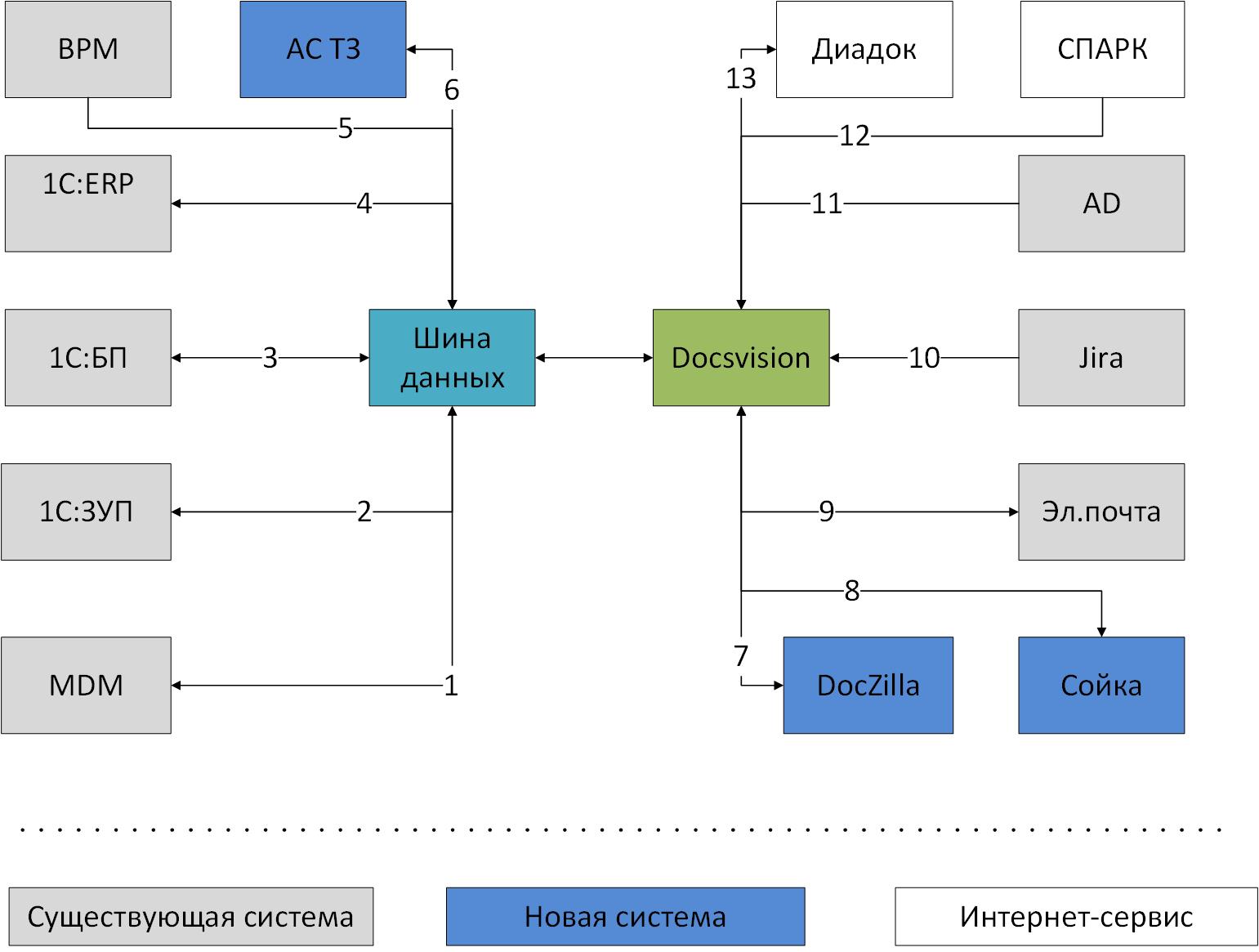 Рисунок . Схема интеграции Docsvision с другими информационными системами ОбществаТребования к интеграцииДля работы Системы должна быть реализована интеграция со следующими смежными системами:Требования к инфраструктуреСистема при внедрении в Обществе должна соответствовать следующим требованиям:Использование СУБД PostgreSQL.Сервера приложений Docsvision изначально могут быть развернуты на ОС Windows Server.В качестве среды виртуализации рекомендуется использовать Microsoft Hyper-V, VMWare или VirtualBox.Поддержка протокола CMIS версии 1.1 или более поздняя. В качестве поставщика данных для других информационными системам Общества по востребованным в проекте сценариям. Система должна поддерживать возможность двухфакторной аутентификации пользователей за счёт интеграции со службой Active Directory Federation Services (ADFS) с применением различных каналов коммуникации (TOTP (Time-based One-time Password и PUSH). Второй фактор аутентификации обеспечивается Заказчиком с использованием продукта Indeed 2FA.При интеграции Системы со смежными системами должна поддерживаться возможность взаимодействия под учетной записью соответствующего пользователя.Отправка уведомлений со стороны Docsvision пользователям должна быть реализована по протоколу SMTP.Возможность работы пользователей Системы как из корпоративной сети Общества, так и через интернет, в том числе с помощью веб-клиента Системы на мобильных устройствах.Система должна должна быть развернута в трех средах: среда разработки (Dev), тестирования (Test) и продуктивной (Prod).Требования к электронной подписи:В Системе используются следующие виды электронной подписи:УНЭП. Используется внутренний удостоверяющий центр в ИТ-инфраструктуре Общества. Используемое ПО СКЗИ соответствует спецификации Microsoft CryptoAPI 2.0. Используется усовершенствованная ЭП с поддержкой протоколов TSP и OCSP. PKI-инфраструктура обеспечивается Обществом.УКЭП. Используется внешний удостоверяющий центр.  Используемое ПО СКЗИ – КриптоПро 4.0 и выше. Используется усовершенствованная ЭП с поддержкой протоколов TSP и OCSP.  PKI-инфраструктура обеспечивается Обществом.При дальнейшем развитии Системы должна быть возможность использовать облачную дистанционную УНЭП УЦ Контур и облачную мобильную УКЭП УЦ Контур с применением технологии DSS.Требования к аппаратному и программному обеспечению серверов системы приведены в отдельном документе.Требования к режимам функционирования СистемыТребования к режимам функционирования Системы приведены в разделе 6.4.3. «Требования к надёжности» настоящего Технического задания.Требования по диагностированию СистемыСистема должна обеспечивать возможность диагностирования показателей функционирования и причин их нарушения с использованием системных и прикладных журналов различными средствами:Встроенными средствами платформы Docsvision;Компонентами проектного решения на платформе Docsvision;Средствами диагностирования используемых Системой ОС, СУБД и дополнительного системного ПО, и ПО общего назначения;Внешними средствами мониторинга информационных систем, используемыми в ИТ-инфраструктуре Заказчика.Перспективы развития и модернизации СистемыПри создании Системы должна быть предусмотрена возможность её модернизации и развития за счет:Автоматизации работы с новыми видами документов Системе;Расширения атрибутивного состава объектов Системы и перечня объектов Системы;Добавления новых способов ввода документов в Систему; Добавления/изменения состояний ЖЦ документов и объектов Системы, а также новых процессов и заданий для обработки;Добавления новых АРМ и функций;Добавление отчетных форм;Увеличения количества подразделений организации, подключенных к работе с Системой, в том числе территориально удаленных (новые филиалы и партнеры Заказчика);Интеграции с существующими и разрабатываемыми информационными системами Заказчика;Интеграции с дополнительными внешними по отношению к ИТ-инфраструктуре организации Заказчика информационными системами;Вынесения логики бизнес-процессов по документам в систему управления бизнес-процессами;Обновления платформы, на которой реализована система, и вспомогательных инструментов.Требования к функциям (задачам), выполняемым СистемойТребования к обработке Входящих документовРоли участников процессаВ процессе работы с входящими документами в Системе участвуют следующие основные роли сотрудников:  Доступ к карточкам входящих документов и к операциям в карточке должен быть настроен с учетом состава основных ролей сотрудников в зависимости от состояния карточки документа и других ключевых атрибутов карточки. Состав карточек документов, операций в карточках документа для настройки доступа должен быть определен на этапе проектирования.Схема процесса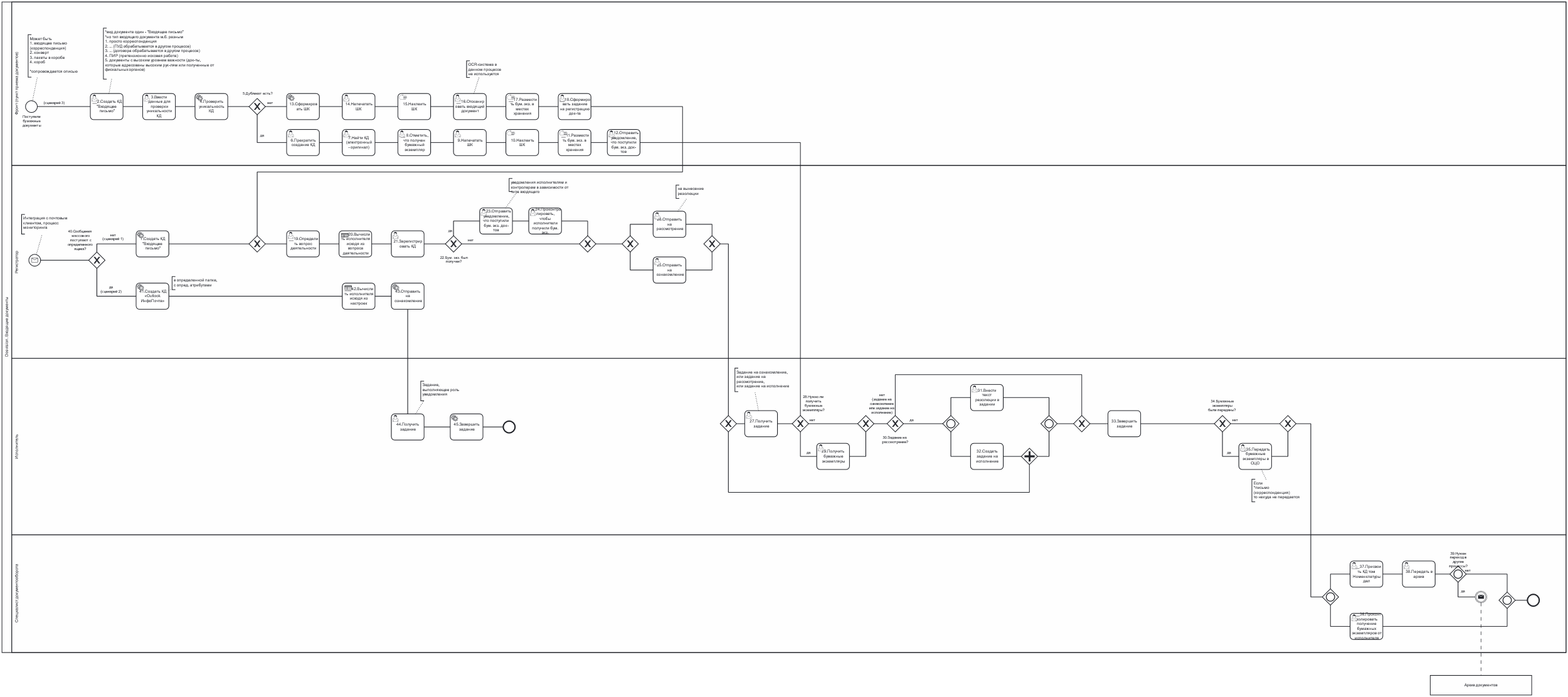 Рисунок . Схема процесса обработки входящих документовОписание схемы процессаТребования к карточке входящего документа В Системе для обеспечения работы с входящим документом должна быть предназначена карточка документа с необходимым составом атрибутов и элементов управления, достаточными для выполнения операций в рамках процесса «Входящие документы».Карточка входящего документа должна включать следующий основной состав атрибутов и элементов управления:На этапе проектирования состав атрибутов и элементов управления карточки входящего документа может измениться в зависимости от принятых проектных решений.Требования к основным функциональным возможностям Процесс «Входящие документы» должен обеспечивать следующие основные функциональные возможности: Требования к состояниям карточки входящего документаВ ходе жизненного цикла карточка входящего документа должна переходить в следующие состояния:Подготовка;На регистрации;Зарегистрирован;На рассмотрении;Рассмотрен;На исполнении;Исполнен.Система должна обеспечивать возможность настройки доступа к редактированию определенных атрибутов карточки документа в зависимости от роли сотрудника.Для передачи документа в подсистему ЭА, если это требуется в рамках процесса, в КД должен устанавливаться специальный признак «В архиве».Требования к рассмотрениюВ Системе должна обеспечиваться возможность выполнить задание на рассмотрение, созданное по документу. Должна быть доступна возможность зафиксировать факт рассмотрения документа в Системе.Результатом рассмотрения должна быть резолюция в виделибо текста отчета в карточке задания на рассмотрения с возможностью приложить файл;либо указание поручения в созданном задании на исполнение из задания на рассмотрение.Исполнители задания на рассмотрения должны определяться автоматически на основании справочника «Вопросы деятельности» и значения КД в поле «Вопрос деятельности».Требования к исполнениюВ Системе должна обеспечиваться возможность исполнить поручение, созданное по документу. Должна быть доступна возможность зафиксировать факт исполнения в Системе.Исполнение документа должно обеспечиваться через возможность создать из карточки документа задание на исполнение или группу заданий на исполнение с выбором исполнителя и срока исполнения.В задании на исполнение при его завершении исполнителям должны быть доступна возможность зафиксировать комментарий или отчет об исполнении.Требования к ознакомлениюВ Системе должна обеспечиваться возможность ознакомиться с документом, который отправлен на ознакомление сотруднику. Должна быть доступна возможность зафиксировать факт ознакомления в Системе.Ознакомление с документа должно обеспечиваться через возможность создать из карточки документа задание на ознакомление с выбором исполнителя и срока исполнения.В задании на ознакомление у исполнителя должна быть возможность завершить задание.При формировании задания на ознакомление должно быть заложено, что если задание выдано в период отпуска, больничного и т.п., то срок переносится на количество дней отсутствия. Данные об отсутствии берутся из 1С:ЗУП. (В задании на рассмотрение и задании к исполнению перенос срока исполнения на период отсутствия не предусматривается. Предполагается, что если исполнитель отсутствует, то задание должен выполнить заместитель).Требования к папкамСистема должна обеспечивать возможность создания и настройки папок для доступа к карточкам документов. В папке должны отображаться все карточки документов, хранящиеся в этой папке, в зависимости от настроек доступа для роли сотрудника, который переходит в папку.Система должна обеспечить возможность создания следующей структуры папок для карточек входящих документов:Система должна обеспечивать отображение списка карточек документов в папках с помощью списка (представления) с необходимым составом полей.Пример состава столбцов представления для папки «Входящие»:             Наименование;Рег.№;Дата;Отправитель;Адресат;Исх.№ и дата;Дата документа;ШК;Состояние.В представлениях должна быть возможность группировки, фильтрации, сортировки, групповых операций, поиска.Более детальный состав папок, поисковых запросов и реестров прорабатывается на этапе проектирования.Требования к поиску карточек документовСистема должна обеспечивать поиск карточек документов по одному или нескольким основным атрибутам карточки, в том числе по ШК.Система должна обеспечивать поиск по списку карточек в определенной папке.Требования к отчетамСистема должна обеспечивать возможность формирования отчета для контроля исполнения и ознакомления с документом.Отчет должен состоять из следующих полей:Исполнитель;Автор;Создана;Срок;Дата выполнения;Задача (описание задачи).Отчет должен формироваться по работающим сотрудникам. В заданиях на ознакомлении при формировании задания должен учитываться перенос срока исполнения в связи с отсутствием сотрудника, соответственно эти данные должны быть отражены в отчете.Требования к почтовым уведомлениямСистема должна отправлять уведомления по определенным событиям в Системе на электронную почту сотрудника:В уведомлении должна содержаться основная информация о событии, ссылка на задание в системе и файлы из КД. Требования к интеграцииДля обеспечения прохождения процесса «Входящие документы» в Системе должна быть реализована интеграция со следующими смежными системами:Требования к обработке Исходящих документовРоли участников процессаВ процессе работы с исходящими документами в Системе участвуют следующие основные роли сотрудников:Доступ к карточкам исходящих документов и к операциям в карточке должен быть настроен с учетом состава основных ролей сотрудников в зависимости от состояния карточки документа и других ключевых атрибутов карточки. Состав карточек документов, операций в карточках документа для настройки доступа должен быть определен на этапе проектирования.Схема процесса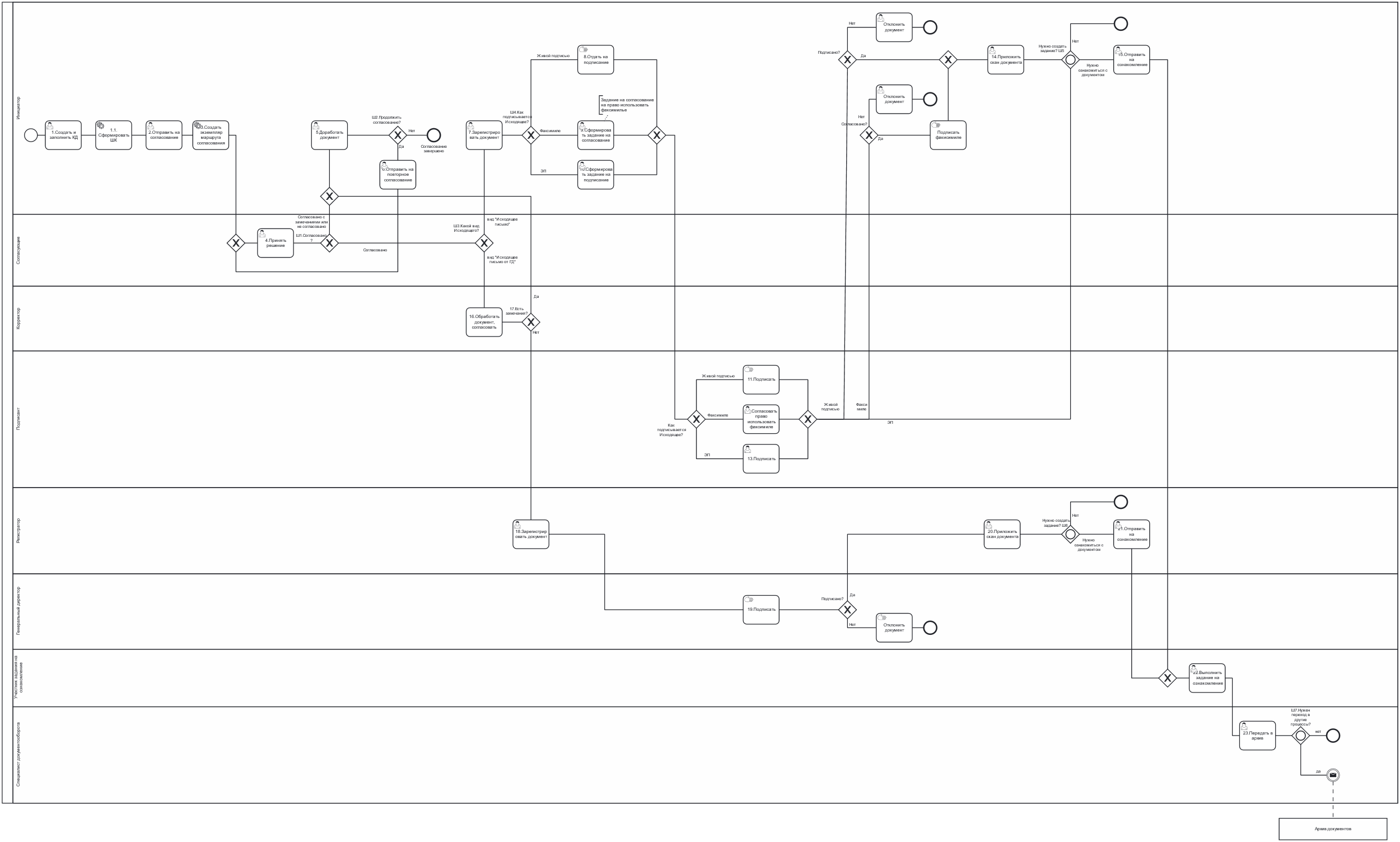 Рисунок . Схема процесса обработки исходящих документов.Описание схемы процессаТребования к карточке исходящего документа В Системе для обеспечения работы с исходящими документами должна быть предназначена карточка документа с необходимым составом атрибутов и элементов управления, достаточными для выполнения операций в рамках процесса «Исходящие документы».Карточка исходящего документа должна включать следующий основной состав атрибутов и элементов управления:На этапе проектирования состав атрибутов и элементов управления карточки исходящего документа может измениться в зависимости от принятых проектных решений.Требования к основным функциональным возможностям Процесс «Исходящие документы» должен обеспечивать следующие основные функциональные возможности:Требования к состояниям карточки исходящего документаВ ходе жизненного цикла карточка исходящего документа «Исходящее письмо» должна переходить в следующие состояния:Проект;На согласовании;Согласован;Не согласован;На регистрации;Зарегистрирован;Не зарегистрирован;На подписании;Подписан;Отклонен;В ходе жизненного цикла карточка исходящего документа «Исходящее письмо от ГД» должна переходить в следующие состояния:Проект;На согласовании;Согласован;Не согласован;На регистрации;Зарегистрирован;Не зарегистрирован;Система должна обеспечивать возможность настройки доступа к редактированию определенных атрибутов карточки документа в зависимости от роли сотрудника.Требования к согласованию и подписаниюТребования к ознакомлениюВ Системе должна обеспечиваться возможность ознакомиться с документом, который отправлен на ознакомление сотруднику. Должна быть доступна возможность зафиксировать факт ознакомления в Системе.При формировании задания на ознакомление должно быть заложено, что если задание выдано в период отпуска, больничного и т.п., то срок переносится на количество дней отсутствия. Данные об отсутствии берутся из 1С:ЗУП.Требования к передаче исходящих в архивИсходящие документы в бумажном экземпляре не хранятся: подписанный оригинал сканируется и прикрепляется к КД.Условия передачи в ЭА:КД "Исходящее письмо" в состоянии "Подписан" или "Отклонен". Статус "Копия".КД "Исходящее письмо от ГД" в состоянии "Зарегистрирован" или "Не зарегистрирован". Статус "Копия".В КД установлен признак «В архиве».Проставление статуса "Копия":Если КД в электронном виде, система автоматически проставляет статус "Копия" в КД.Предполагается, что оригиналы исходящих документов в бумажном экземпляре отправляются адресатам, в архив передается только копия электронного варианта документа.Передача в ЭА из СЭД может быть осуществлена двумя способами:Пользователь по нажатию кнопки вручную отправляет КД в ЭА;Система мониторит КД (состояние и статус КД) и отправляет КД в ЭА.Более детально про ЭА описано в рамках процесса "Архив документов".Требования к папкамСистема должна обеспечивать возможность создания и настройки папок для доступа к карточкам документов. В папке должны отображаться все карточки документов, хранящиеся в этой папке, в зависимости от настроек доступа для роли сотрудника, который переходит в папку.Система должна обеспечить возможность создания следующей структуры папок для карточек исходящих документов:Исходящее письмо;Исходящее письмо от ГД.Система должна обеспечивать отображение списка карточек документов в папках с помощью списка (представления) с необходимым составом полей.В представлениях должна быть возможность группировки, фильтрации, сортировки, групповых операций, поиска.Более детальный состав папок, поисковых запросов и реестров прорабатывается на этапе проектирования. Требования к поиску карточек документовСистема должна обеспечивать поиск карточек документов по одному или нескольким основным атрибутам карточки, в том числе по ШК.Система должна обеспечивать поиск по списку карточек в определенной папке. Требования к отчетамСистема должна обеспечивать возможность формирования отчета для контроля исполнения и ознакомления с документом.Отчет должен состоять из следующих полей:Исполнитель;Автор;Создана;Срок;Дата выполнения;Задача (описание задачи).Отчет должен формироваться по работающим сотрудникам. В заданиях на ознакомлении при формировании задания должен учитываться перенос срока исполнения в связи с отсутствием сотрудника, соответственно эти данные должны быть отражены в отчете. Требования к почтовым уведомлениямСистема должна отправлять уведомления по определенным событиям в Системе на электронную почту сотрудника:В уведомлении должна содержаться основная информация о событии, ссылка на задание в системе и файлы из КД.Требования к интеграцииДля обеспечения прохождения процесса «Исходящие документы» в Системе должна быть реализована интеграция со следующими смежными системами:Требования к обработке документов процесса «Внутренний ДО»Роли участников процессаВ процессе работы с документами процесса «Внутренний ДО» в Системе участвуют следующие основные роли сотрудников:Доступ к карточкам документов процесса «Внутренний ДО» и к операциям в карточке должен быть настроен с учетом состава основных ролей сотрудников в зависимости от состояния карточки документа и других ключевых атрибутов карточки.Схема процесса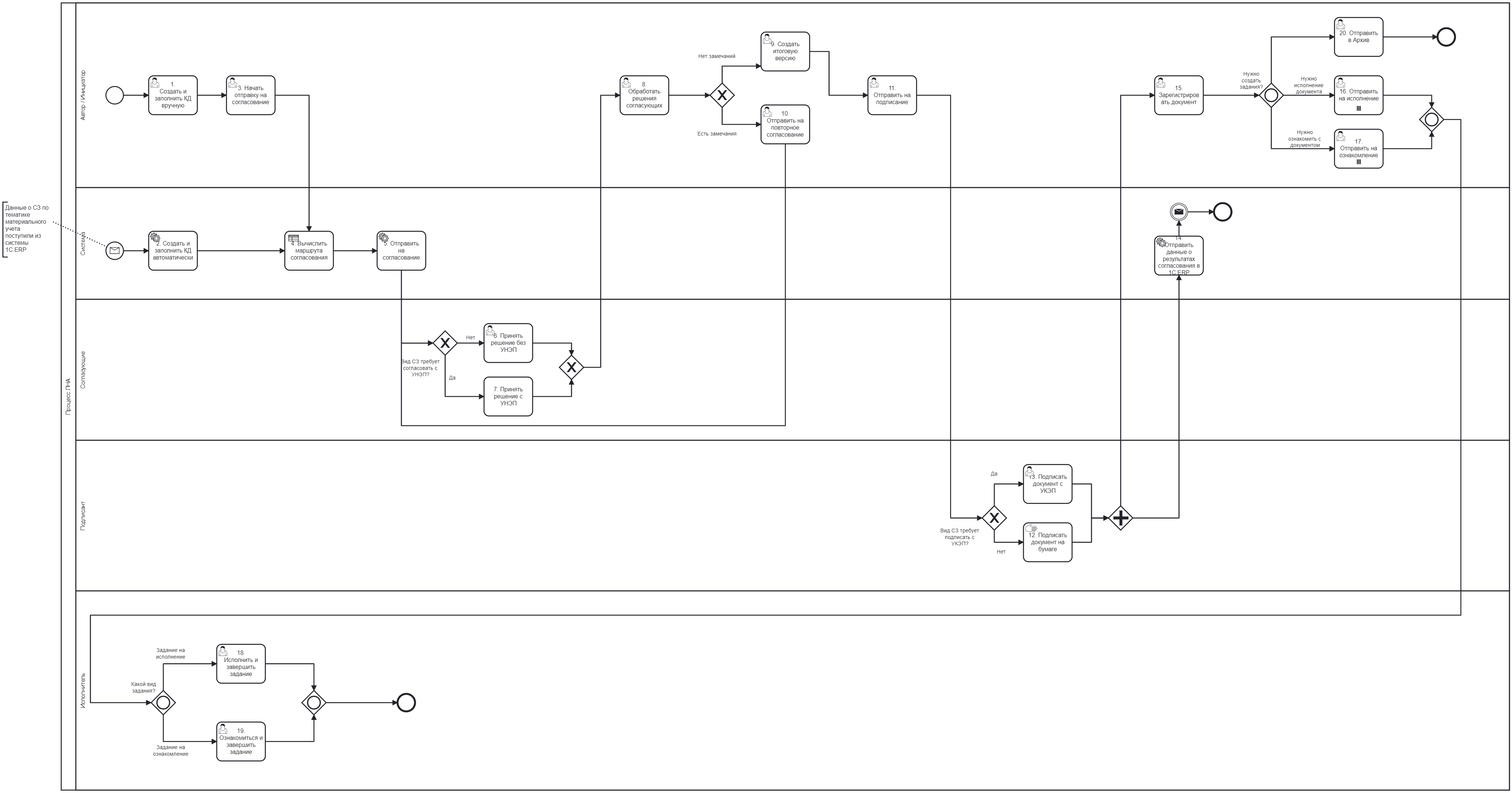 Рисунок . Схема обработки документов процесса «Внутренний ДО».Описание схемы процессаТребования к карточке документа процесса «Внутренний ДО»Система должна обеспечивать создание карточек для следующих видов документов:Инвестиционный меморандум;Протоколы совещаний и собраний;Заявления филиалов и представительств;Служебная записка.В Системе для обеспечения работы с документом должна быть предназначена карточка документа с необходимым составом атрибутов и элементов управления, достаточными для выполнения операций в рамках процесса «Внутренний ДО».Карточка документа должна включать следующий основной состав атрибутов и элементов управления:На этапе проектирования состав атрибутов и элементов управления карточки документа может измениться в зависимости от принятых проектных решений.Требования к основным функциональным возможностям Должны обеспечиваться следующие основные функциональные возможности:Требования к заполнению шаблона документа в карточке документа "Инвестиционный меморандум"С помощью возможности "Заполнить приложенный шаблон значениями из полей карточки документа" из состава требований к основным функциональным возможностям Система СЭД должна обеспечивать заполнение шаблона документа "Инвестиционный меморандум".Заполнение шаблона должно выполняться на этапе подготовки карточки документа до отправки на согласование.В шаблоне должны заполняться следующие значения из полей карточки документа:Проект;Тип проекта;Код проекта;Бюджет проекта без НДС;Балансодержатель;Срок реализации;Таблица с согласующими (должность, ФИО).Пример заполненного шаблона:Пример заполненного шаблона.docxТребования к формированию образа документа с визуализацией штампов карточке документа "Инвестиционный меморандум"С помощью возможности "Сформировать образ файла документа с наложенным штампом ЭП" из состава требований к основным функциональным возможностям Система СЭД в карточке документа вида "Инвестиционный меморандум" должна обеспечивать возможность формирования файла с визуализацией ЭП согласующих после завершения согласования документа.Файл с визуализацией должен формироваться в формате PDF. Операция формирования запускается вручную из карточки документа.Сформированный файл должен прикрепляться к списку основных файлов карточки документа.Должно обеспечиваться, чтобы штамп ЭП не мог быть удален из документа PDF или перемещен в пределах документа PDF простым способом при просмотре файла в программе по просмотру PDF-файлов.Файл с визуализацией должен формироваться на основе согласованного документа. Решения согласующих подтверждаются наложением УНЭП.Файл с визуализацией не должен быть подписан ЭП, а являться только визуализацией подписанного ЭП документа.Штампы с визуализацией ЭП согласующих должны отображаться в таблице согласующих. Штамп ЭП согласующего в таблице должен находиться в той же строке, что и ФИО этого согласующего.Пример файла с визуализацией ЭП согласующих:Файл с визуализацией ЭП.docxТребования к состояниям карточки документа процесса "Внутренний ДО"В ходе жизненного цикла карточка документа должна переходить в следующие состояния (в один момент времени у карточки документа может быть только одно состояние):Подготовка;На согласовании;На доработке;На регистрации;На подписании;Зарегистрирован.Решения согласующих должны фиксироваться и отображаться в представлении "Ход согласования" и карточках заданий на согласование.Статусы заданий "На исполнение" должны фиксироваться и отображаться в представлении "Таблица исполнения" и карточках заданий на исполнение.Система должна обеспечивать возможность настройки доступа к редактированию определенных атрибутов карточки документа в зависимости от роли сотрудника.Для передачи документа в подсистему ЭА, если это требуется в рамках процесса, в КД должен устанавливаться специальный признак «В архиве».Требования к согласованиюТребования к исполнениюВ Системе должна обеспечиваться возможность исполнить поручение, созданное по документу. Должна быть доступна возможность зафиксировать факт исполнения в Системе.Исполнение документа должно обеспечиваться через возможность создать из карточки документа задание на исполнение или группу заданий на исполнение с выбором исполнителя и срока исполнения.В задании на исполнение при его завершении исполнителям должны быть доступна возможность зафиксировать комментарий или отчет об исполнении.Требования к ознакомлениюВ Системе должна обеспечиваться возможность ознакомиться с документом, который отправлен на ознакомление сотруднику. Должна быть доступна возможность зафиксировать факт ознакомления в Системе.Ознакомление с документа должно обеспечиваться через возможность создать из карточки документа задание на ознакомление с выбором исполнителя и срока исполнения.В задании на ознакомление у исполнителя должна быть возможность завершить задание.Требования к папкамСистема должна обеспечивать возможность создания и настройки папок для доступа к списку карточек документов. В папке должны отображаться карточки документов, в зависимости от настроек доступа для роли сотрудника, который переходит в папку.Система должна обеспечить возможность создания следующей структуры папок для карточек документов (или аналогичной):Заявления филиалов и представительствПротоколы совещаний и собранийСлужебная запискаВ бухгалтериюДоговоры ГПХДоступ к ИТ ресурсамЗакупки СЗКорректировка остатков / снятие с претензииПредоставление мобильной связиПредоставление полномочийПрочееРеализация металлоломаСЗ По ERPТоварный кредитУвеличение бюджета (внебюджетные средства)ЭксплуатацияСистема должна обеспечивать отображение списка карточек документов в папках с помощью списка (представления) с необходимым составом полей. Представление должно обеспечивать отображение признака, что документ подписан ЭП. Представление должно обеспечивать возможность фильтрации списка карточек по значениям в колонках представления.Требования к поиску карточек документовСистема должна обеспечивать поиск карточек документов по одному или нескольким основным атрибутам карточки.Система должна обеспечивать поиск по списку карточек в определенной папке.Требования к почтовым уведомлениямСистема должна отправлять уведомления по определенным событиям в Системе на электронную почту сотрудника:В уведомлении должна содержаться основная информация о событии и ссылка на задание в Системе.Уведомление о получение нового задания на согласование должно позволять принять решение по согласованию из электронной почты в рамках функциональности модуля "Почтовый клиент Docsvision".Уведомления о получении задания на ознакомления должны содержать файлы, находящиеся в списке файлов карточки в области "Основные файлы".Система должна обеспечивать возможность настройки исключения выбранных уведомлений для выбранных сотрудников.Требования к интеграцииВ рамках реализации процесса «Внутренний ДО» в Системе должна быть реализована интеграция со следующими смежными системами через шину данных:Требования к обработке документов процесса «Тендер»Роли участников процессаВ процессе работы с документами процесса «Тендер» в Системе участвуют следующие основные роли сотрудников:Доступ к карточкам документов процесса «Тендер» и к операциям в карточке должен быть настроен с учетом состава основных ролей сотрудников в зависимости от состояния карточки документа и других ключевых атрибутов карточки.Схема процессаВ состав процесса «Тендер» входят следующие подпроцессы:Исходящий тендер;Внутренний тендер;Проверка контрагента.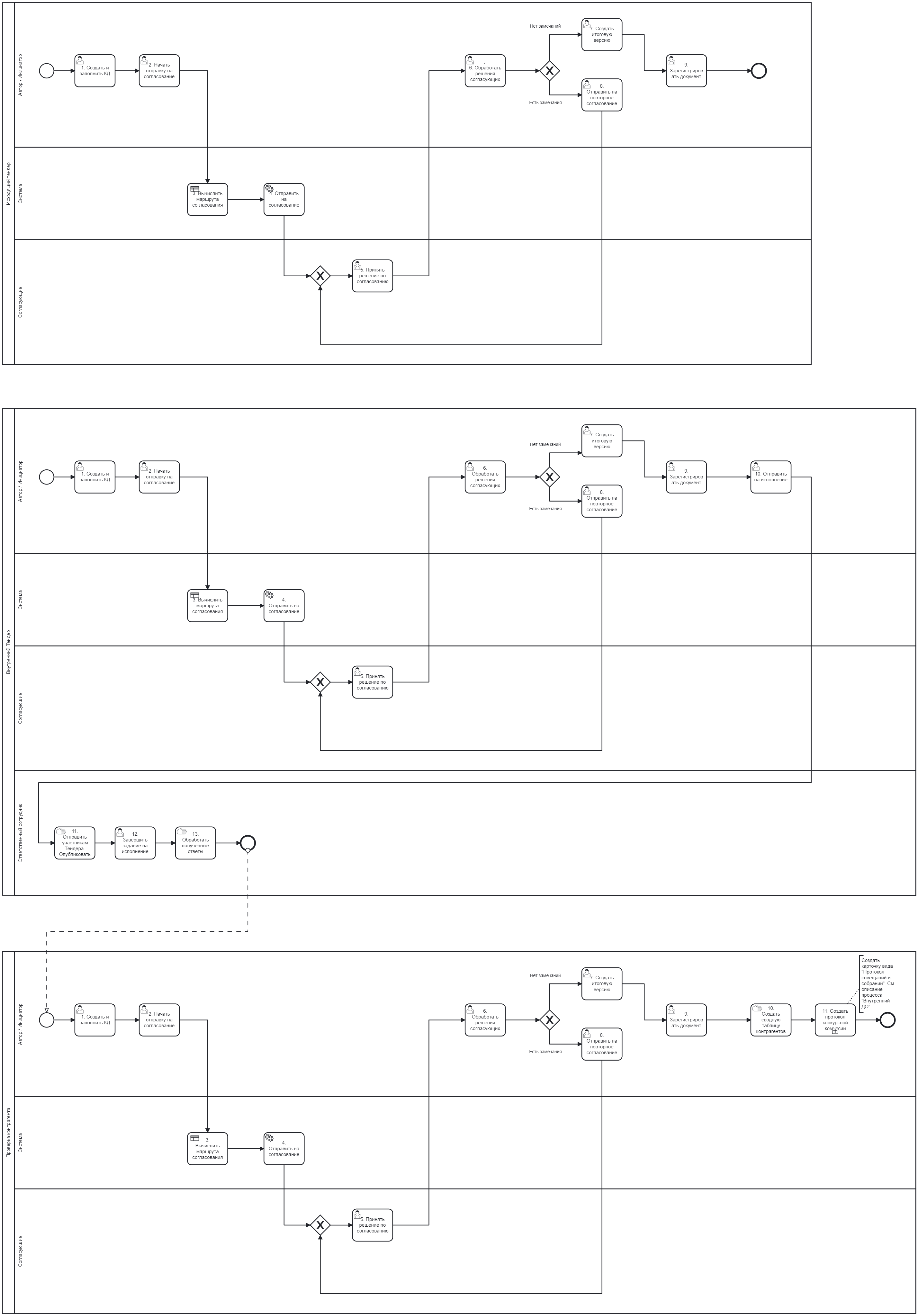 Рисунок . Схема процесса "Тендер"Описание схемы процессаОписание схемы подпроцесса «Исходящий тендер»Описание схемы подпроцесса «Внутренний тендер»Описание диаграммы подпроцесса «Проверка контрагента»Требования к карточкам документов процесса «Тендер»Система должна обеспечивать создание карточек для следующих видов документов:Исходящий тендер;Тендер письмо-приглашение;Тендер.В Системе для обеспечения работы с документом должна быть предназначена карточка документа с необходимым составом атрибутов и элементов управления, достаточными для выполнения операций в рамках процесса.Состав атрибутов карточки «Исходящий тендер»Карточка документа должна включать следующий основной состав атрибутов и элементов управления:На этапе проектирования состав атрибутов и элементов управления карточки документа может измениться в зависимости от принятых проектных решений.Состав атрибутов карточки «Тендер письмо-приглашение»Карточка документа используется в подпроцессе «Внутренний тендер» На этапе проектирования состав атрибутов и элементов управления карточки документа может измениться в зависимости от принятых проектных решений.Состав атрибутов карточки «Тендер»Карточка документа используется в подпроцессе «Проверка контрагента»На этапе проектирования состав атрибутов и элементов управления карточки документа может измениться в зависимости от принятых проектных решений.Требования к основным функциональным возможностямДолжны обеспечиваться следующие основные функциональные возможности:Требования к состояниям карточки документа «Тендер»В ходе жизненного цикла карточка документа должна переходить в следующие состояния (в один момент времени у карточки документа может быть только одно состояние):Подготовка;На согласовании;На доработке;На регистрации;Зарегистрирован.Решения согласующих должны фиксироваться и отображаться в представлении "Ход согласования" и карточках заданий на согласование.Статусы заданий "На исполнение" должны фиксироваться и отображаться в представлении "Таблица исполнения" и карточках заданий на исполнение.Система должна обеспечивать возможность настройки доступа к редактированию определенных атрибутов карточки документа в зависимости от роли сотрудника.Для передачи документа в подсистему ЭА, если это требуется в рамках процесса, в КД должен устанавливаться специальный признак «В архиве». Требования к согласованиюТребования к исполнениюВ Системе должна обеспечиваться возможность исполнить поручение, созданное по документу. Должна быть доступна возможность зафиксировать факт исполнения в Системе.Исполнение документа должно обеспечиваться через возможность создать из карточки документа задание на исполнение или группу заданий на исполнение с выбором исполнителя и срока исполнения.В задании на исполнение при его завершении исполнителям должны быть доступна возможность зафиксировать комментарий или отчет об исполнении.Требования к ознакомлениюВ Системе должна обеспечиваться возможность ознакомиться с документом, который отправлен на ознакомление сотруднику. Должна быть доступна возможность зафиксировать факт ознакомления в Системе.Ознакомление с документа должно обеспечиваться через возможность создать из карточки документа задание на ознакомление с выбором исполнителя и срока исполнения.В задании на ознакомление у исполнителя должна быть возможность завершить задание.Требования к папкамСистема должна обеспечивать возможность создания и настройки папок для доступа к списку карточек документов. В папке должны отображаться карточки документов, в зависимости от настроек доступа для роли сотрудника, который переходит в папку.Система должна обеспечить возможность создания следующей структуры папок для карточек документов (или аналогичной):ИсходящийПисьмо-приглашениеПлан закупокПроверка контрагентовПолная проверкаУпрощенная проверкаСистема должна обеспечивать отображение списка карточек документов в папках с помощью списка (представления) с необходимым составом полей. Представление должно обеспечивать возможность фильтрации списка карточек по значениям в колонках представления.Требования к поиску карточек документовСистема должна обеспечивать поиск карточек документов по одному или нескольким основным атрибутам карточки.Система должна обеспечивать поиск по списку карточек в определенной папке.Требования к почтовым уведомлениямСистема должна отправлять уведомления по определенным событиям в Системе на электронную почту сотрудника:В уведомлении должна содержаться основная информация о событии и ссылка на задание в Системе.Уведомление о получение нового задания на согласование должно позволять принять решение по согласованию из электронной почты в рамках функциональности модуля "Почтовый клиент Docsvision".Уведомления о получении задания на ознакомления должны содержать файлы, находящиеся в списке файлов карточки в области "Основные файлы".Система должна обеспечивать возможность настройки исключения выбранных уведомлений для выбранных сотрудников.Требования к интеграцииВ рамках реализации процесса «Тендер» требования к дополнительным интеграциям со смежными системы не предъявляются.Приложение 1. Описание условий проверки ботамиБот «Бот_бухгалтер (УНиБУ)»Автоматизированное согласование документа «Тендер» для проверки контрагентов."Бот_бухгалтер (УНиБУ)" выполняет согласования вместо пользователя Погосова К.В вПроцессе «Тендер».Список условий для исключения бота из маршрута согласования документа «Тендер проверка контрагентов»Бот «Bot Предоплатный скоринг»Автоматизированное согласование документа «Тендер» для проверки контрагентов.Главный специалиста по контролю закупок не включается в маршрут согласования при выполнении условий. В согласующие добавляется бот.Условия для исключения исполнителя из маршрута согласования:Вариант 1.Если 1и2и3и4= "Да" = исключение из Автоматического маршрута Тендер, результат проверки контрагента: СогласованоВ комментарий добавить значение параметров индикатора риска.Вариант 2.Если 1и2и3и4= "Да" = исключение из Автоматического маршрута Тендер, результат проверки контрагента: Согласовано с комментарием: Превышение лимита скоринга. Аванс требует согласования кредитного менеджера.В комментарий добавить значение параметров индикатора риска.Вариант 3.Если 1и2и3и4= "Да" = исключение из Автоматического маршрута Тендер, результат проверки контрагента: Согласовано с комментарием: Работа на условиях авансирования допускается, но не более 50% от цены договора и суммы предоплаты 500 000 рублей.В комментарий добавить значение параметров индикатора риска.Вариант 4.Если 1и2и3и4= "Да" = исключение из Автоматического маршрута Тендер, результат проверки контрагента: Согласовано с комментарием: Превышение лимита скоринга. Аванс требует согласования кредитного менеджера.В комментарий добавить значение параметров индикатора риска.Вариант 5.Если 1и2= "Да" = исключение из Автоматического маршрута Тендер, результат проверки контрагента: Согласовано с комментарием: Работа по предоплате не одобрена.Если выполняются условия:Если 1и2 = Да, то Результат проверки контрагента: Согласовано.Комментарий: «Нет информации о контрагенте. Аванс требует согласования кредитного менеджера».В комментарий к задаче выводится значение параметров индикатора риска.Если значение реквизита Размер аванса отсутствует, исключение из маршрута с результатом Согласовано с комментарием: Скоринг не требуется, аванс отсутствует.Если в течение 3-х дней задача не выполняется, она перенаправляется Зотиной А.С.Требования к обработке ДоверенностейРоли участников процессаВ процессе работы с доверенностями в Системе участвуют следующие основные роли сотрудников:Доступ к карточкам доверенностей и к операциям в карточке должен быть настроен с учетом состава основных ролей сотрудников в зависимости от состояния карточки документа и других ключевых атрибутов карточки. Состав карточек документов, операций в карточках документа для настройки доступа должен быть определен на этапе проектирования.Схема процесса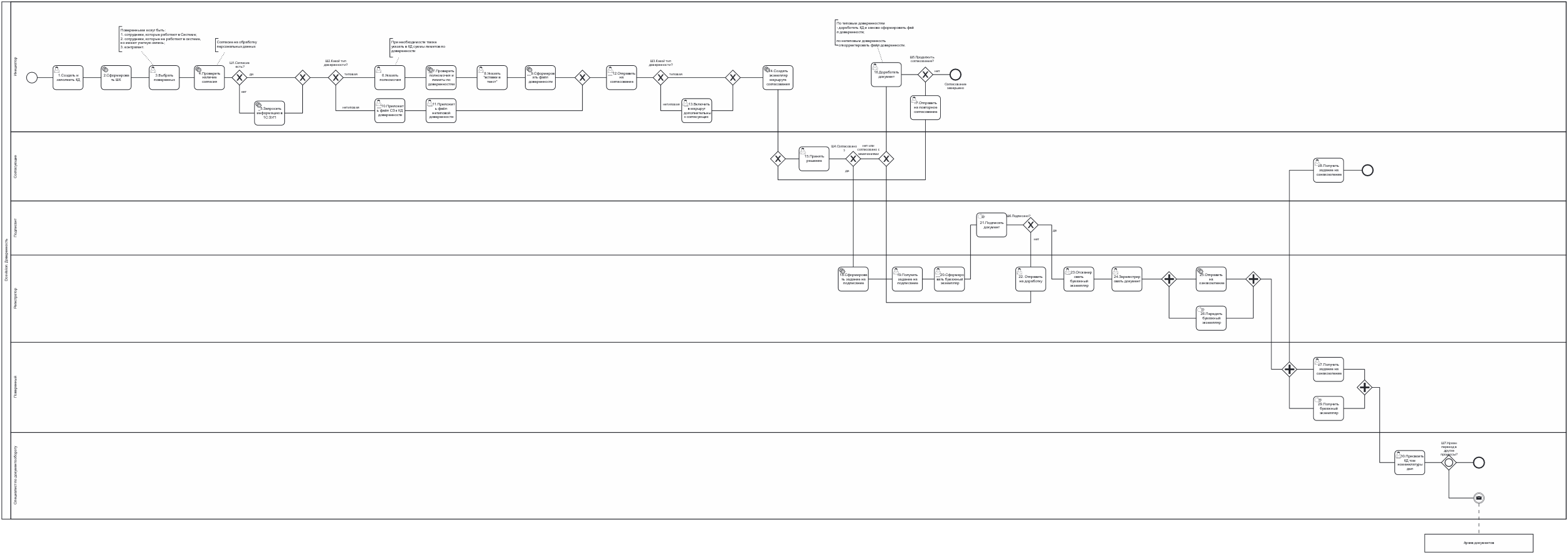 Рисунок . Схема процесса обработки доверенностейПомимо основного процесса «Доверенность», есть подпроцессы:Отзыв доверенности;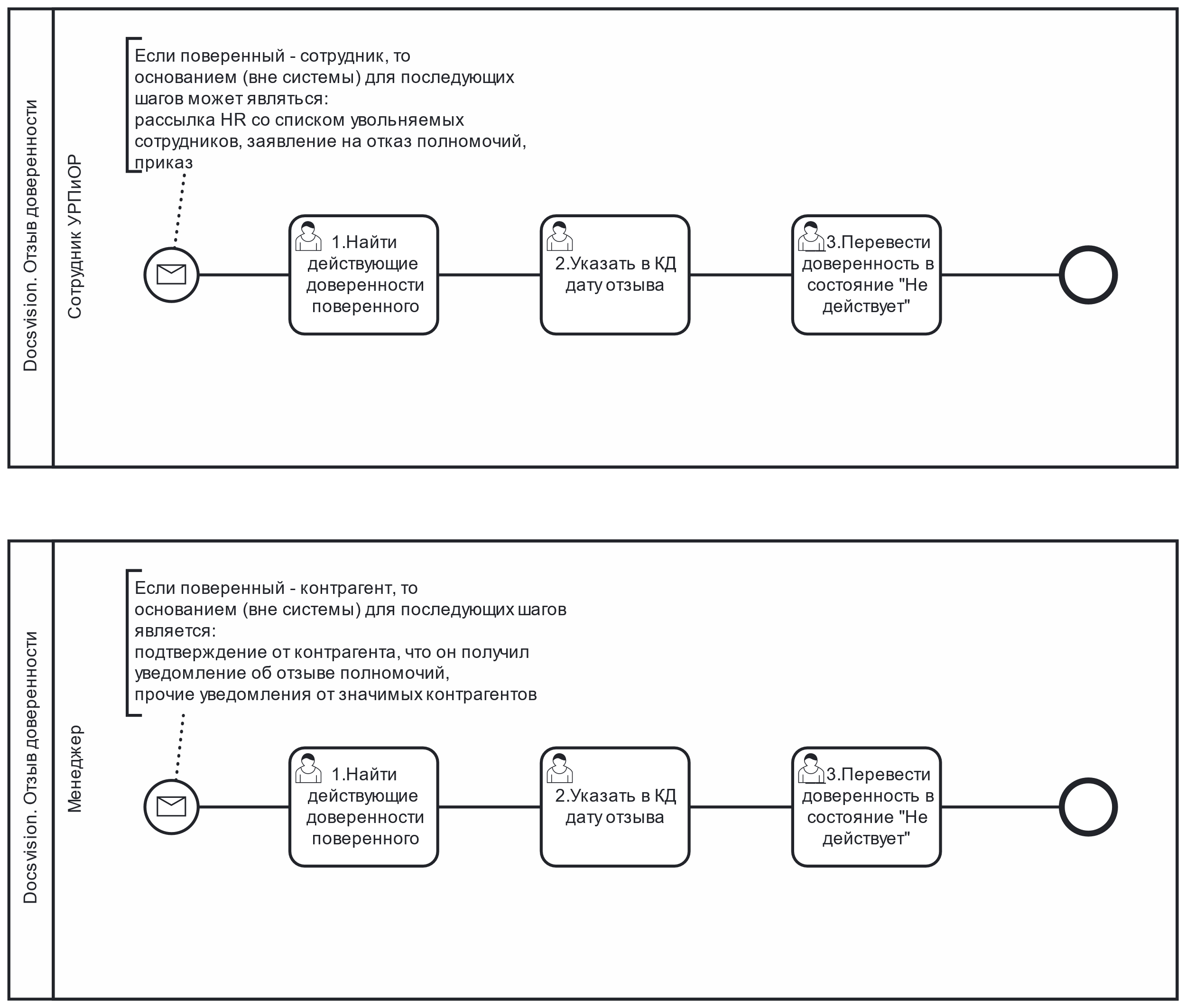 Рисунок . Схема процесса отзыва доверенностейПеревыпуск доверенности с новым сроком действия.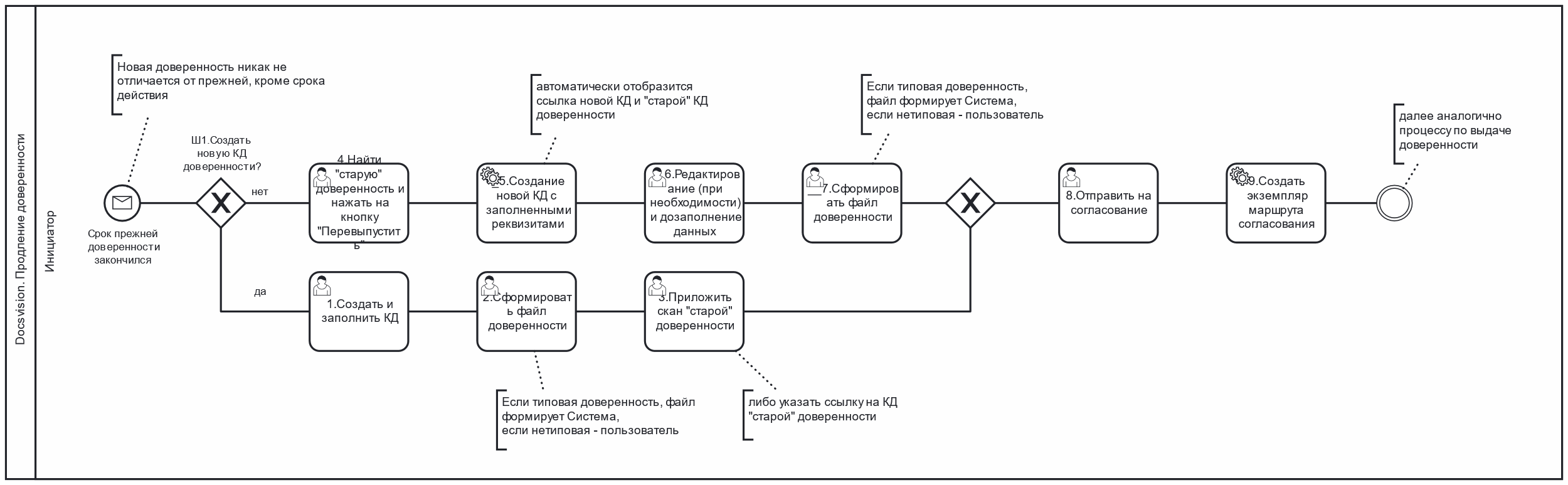 Рисунок . Схема процесса перевыпуска доверенности с новым сроком действияОписание схемы процессаОписание схемы процесса «Доверенность»Описание схемы подпроцесса «Отзыв доверенности»Отзыв доверенности, если поверенным является сотрудник, осуществляет Сотрудник УРПиОР. Если поверенным является контрагент, то менеджер по контрагентам.Основанием для проведения отзыва доверенности является:если поверенным является сотрудник, то рассылка HR со списком увольняемых сотрудников, заявление на отказ полномочий, приказ.если поверенным является контрагент, то подтверждение от контрагента, что он получил уведомление об отзыве полномочий, прочие уведомления от значимых контрагентов.Основание является частью организационных моментов внутри Компании, является стартом для описанных ниже действий, проводится вне системы.Описание схемы подпроцесса «Перевыпуск доверенности с новым сроком действия»Требования к карточке доверенностиВ Системе для обеспечения работы с доверенностями должна быть предназначена карточка документа с необходимым составом атрибутов и элементов управления, достаточными для выполнения операций в рамках процесса «Доверенность».Карточка доверенности должна включать следующий основной состав атрибутов и элементов управления:На этапе проектирования состав атрибутов и элементов управления карточки доверенности может измениться в зависимости от принятых проектных решений.Требования к основным функциональным возможностямПроцесс «Доверенность» должен обеспечивать следующие основные функциональные возможности:Требования к шаблону доверенностиФайл типовой доверенности должен формироваться на основании шаблона.Состав реквизитов для автоматического заполнения файла доверенности:Требования к состояниям карточки доверенностиВ ходе жизненного цикла карточка доверенности должна переходить в следующие состояния:Проект;На согласовании;Согласован;На подписании;Подписан;На регистрации;Зарегистрирован;Не действует.Для передачи документа в подсистему ЭА, если это требуется в рамках процесса, в КД должен устанавливаться специальный признак «В архиве».Требования к настройкам прав доступаСистема должна обеспечивать возможность настройки доступа к редактированию определенных атрибутов карточки документа в зависимости от роли сотрудника и состояния КД:Система должна обеспечивать возможность настройки доступа к редактированию определенных значений в справочнике полномочий, в том числе и справочнике "Вставки в текст": только администратор данных справочников имеет право вносить соответствующие изменения.Требования к согласованиюТребования к ознакомлениюВ Системе должна обеспечиваться возможность ознакомиться с документом, который отправлен на ознакомление сотруднику. Должна быть доступна возможность зафиксировать факт ознакомления в Системе.Требования к папкамСистема должна обеспечивать возможность создания и настройки папок для хранения карточек документов. В папке должны отображаться все карточки документов, хранящиеся в этой папке, в зависимости от настроек доступа для роли сотрудника, который переходит в папку.Система должна обеспечить возможность создания следующей структуры папок для карточек доверенности:Система должна обеспечивать отображение списка карточек документов в папках с помощью списка (представления) с необходимым составом полей.В представлениях должна быть возможность группировки, фильтрации, сортировки, групповых операций, поиска.Настраивать папки в Системе должен иметь право только администратор системы.Более детальный состав папок, поисковых запросов и реестров прорабатывается на этапе проектирования.Требования к отчетамОтчеты в Системе формируются на основании представлений. Представления – способ табличного отображения информации о документах, отображаемых в папке. Каждая строка представления соответствует документу.Пример настройки представления, состоящего из следующих данных:Номер доверенности;Поверенный;Тип доверенности;Дата начала доверенности;Дата прекращения доверенности;Полномочия;Состояние.Система должна обеспечивать возможность формирования отчета для контроля исполнения и ознакомления с документом.Отчет должен состоять из следующих полей:Исполнитель;Автор;Создана;Срок;Дата выполнения;Задача (описание задачи).Отчет должен формироваться по работающим сотрудникам. В заданиях на ознакомлении при формировании задания должен учитываться перенос срока исполнения в связи с отсутствием сотрудника, соответственно эти данные должны быть отражены в отчете.Требования к поиску карточек документовСистема должна обеспечивать поиск карточек документов по одному или нескольким основным атрибутам карточки.Система должна обеспечивать поиск по списку карточек в определенной папке.Требования к почтовым уведомлениямСистема должна отправлять уведомления по определенным событиям в Системе на электронную почту сотрудника:В уведомлении должна содержаться основная информация о событии, ссылка на задание в системе и файлы из КД.Требования к интеграцииДля обеспечения прохождения процесса «Доверенность» в Системе должна быть реализована интеграция со следующими смежными системами:Требования к МЧДВ будущем в рамках отдельного проекта должна быть возможность создавать и работать с карточкой МЧД, связанной с бумажной доверенностью. Либо должна быть возможность расширить функциональность КД бумажной доверенности.В оценке текущего проекта данная функциональность не учитывается.Требования к обработке Доверенностей М-2Роли участников процессаВ процессе работы с доверенностями М-2 в Системе участвуют следующие основные роли сотрудников:Доступ к карточкам доверенности М-2 и к операциям в карточке должен быть настроен с учетом состава основных ролей сотрудников в зависимости от состояния карточки документа и других ключевых атрибутов карточки. Состав карточек документов, операций в карточках документа для настройки доступа должен быть определен на этапе проектирования.Схема процесса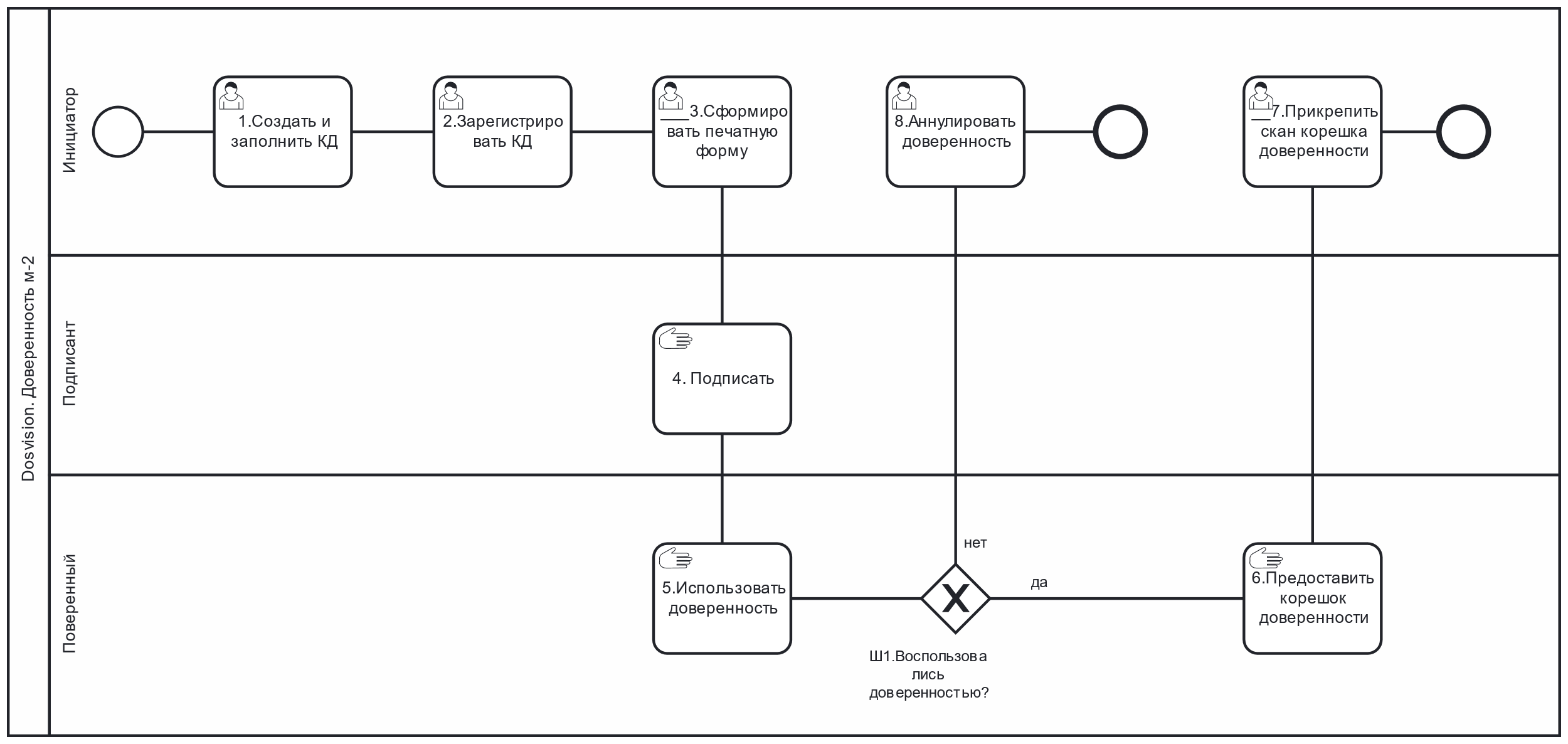 Рисунок . Схема процесса обработки доверенностей м-2Описание схемы процессаТребования к карточке доверенности м-2В Системе для обеспечения работы с доверенностями М-2 должна быть предназначена карточка документа с необходимым составом атрибутов и элементов управления, достаточными для выполнения операций в рамках процесса «Доверенность М-2».Карточка доверенности М-2 должна включать следующий основной состав атрибутов и элементов управления:На этапе проектирования состав атрибутов и элементов управления карточки документа может измениться в зависимости от принятых проектных решений.Требования к основным функциональным возможностямПроцесс «Доверенность М-2» должен обеспечивать следующие основные функциональные возможности: Требования к состояниям карточки документаВ ходе жизненного цикла карточка доверенности М-2 должна переходить в следующие состояния:Проект;Зарегистрирован;Аннулирован.Система должна обеспечивать возможность настройки доступа к редактированию определенных атрибутов карточки документа в зависимости от роли сотрудника.Для передачи документа в подсистему ЭА, если это требуется в рамках процесса, в КД должен устанавливаться специальный признак «В архиве».Требования к папкамСистема должна обеспечивать возможность создания и настройки папок для хранения карточек документов. В папке должны отображаться все карточки документов, хранящиеся в этой папке, в зависимости от настроек доступа для роли сотрудника, который переходит в папку.Система должна обеспечить возможность создания следующей структуры папок для карточек документов доверенностей М-2:Система должна обеспечивать отображение списка карточек документов в папках с помощью списка (представления) с необходимым составом полей.В представлениях должна быть возможность группировки, фильтрации, сортировки, групповых операций, поиска.Более детальный состав папок, поисковых запросов и реестров прорабатывается на этапе проектирования.Требования к отчетамОтчеты в Системе формируются на основании представлений. Представления – способ табличного отображения информации о документах, отображаемых в папке. Каждая строка представления соответствует документу.Пример настройки представления «Реестр доверенностей М-2», состоящего из следующих данных:Дата создания КД;Регистрационный номер;Доверенное лицо;Контрагент;Филиал;Организация;Подразделение (подразделение инициатора);Корешок доверенности.Требования к поиску карточек документовСистема должна обеспечивать поиск карточек документов по одному или нескольким основным атрибутам карточки.Система должна обеспечивать поиск по списку карточек в определенной папке.Требования к интеграцииДля обеспечения прохождения процесса «Доверенность М-2» в Системе должна быть реализована интеграция со следующими смежными системами: Требования к обработке Локально нормативных актовРоли участников процессаВ процессе работы с документами ЛНА в Системе участвуют следующие основные роли сотрудников:,Доступ к карточкам документов ЛНА и к операциям в карточке должен быть настроен с учетом состава основных ролей сотрудников в зависимости от состояния карточки документа и других ключевых атрибутов карточки. Состав карточек документов, операций в карточках документа для настройки доступа должен быть определен на этапе проектирования.Схема процессаСхема процесса для документа "Об утверждении организационной структуры и штатного расписания"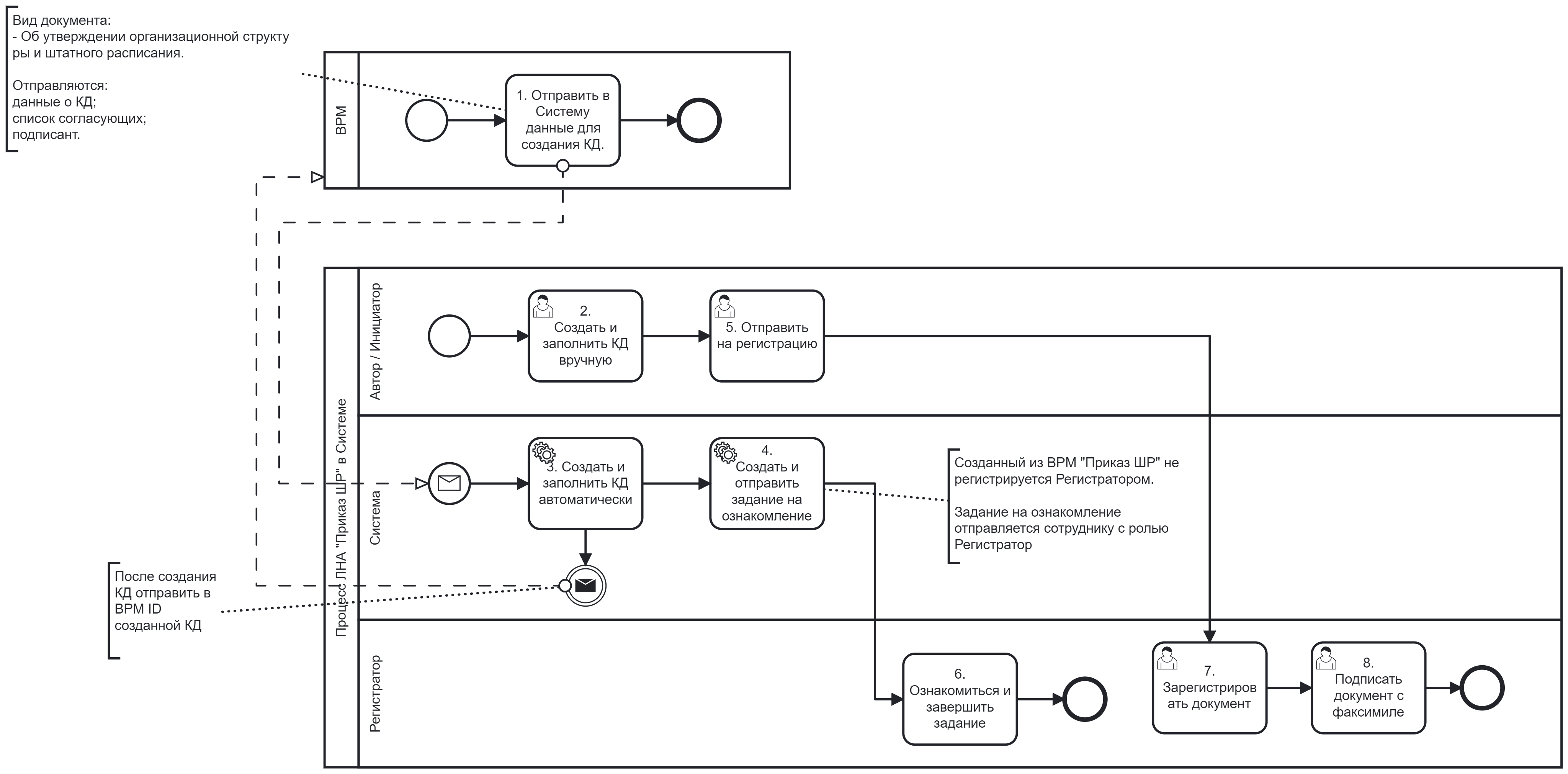 Рисунок . Схема процесса для документа "Об утверждении организационной структуры и штатного расписания"Описание схемы процесса для документа "Об утверждении организационной структуры и штатного расписания"Схема процесса для документа "Исключение из СКС"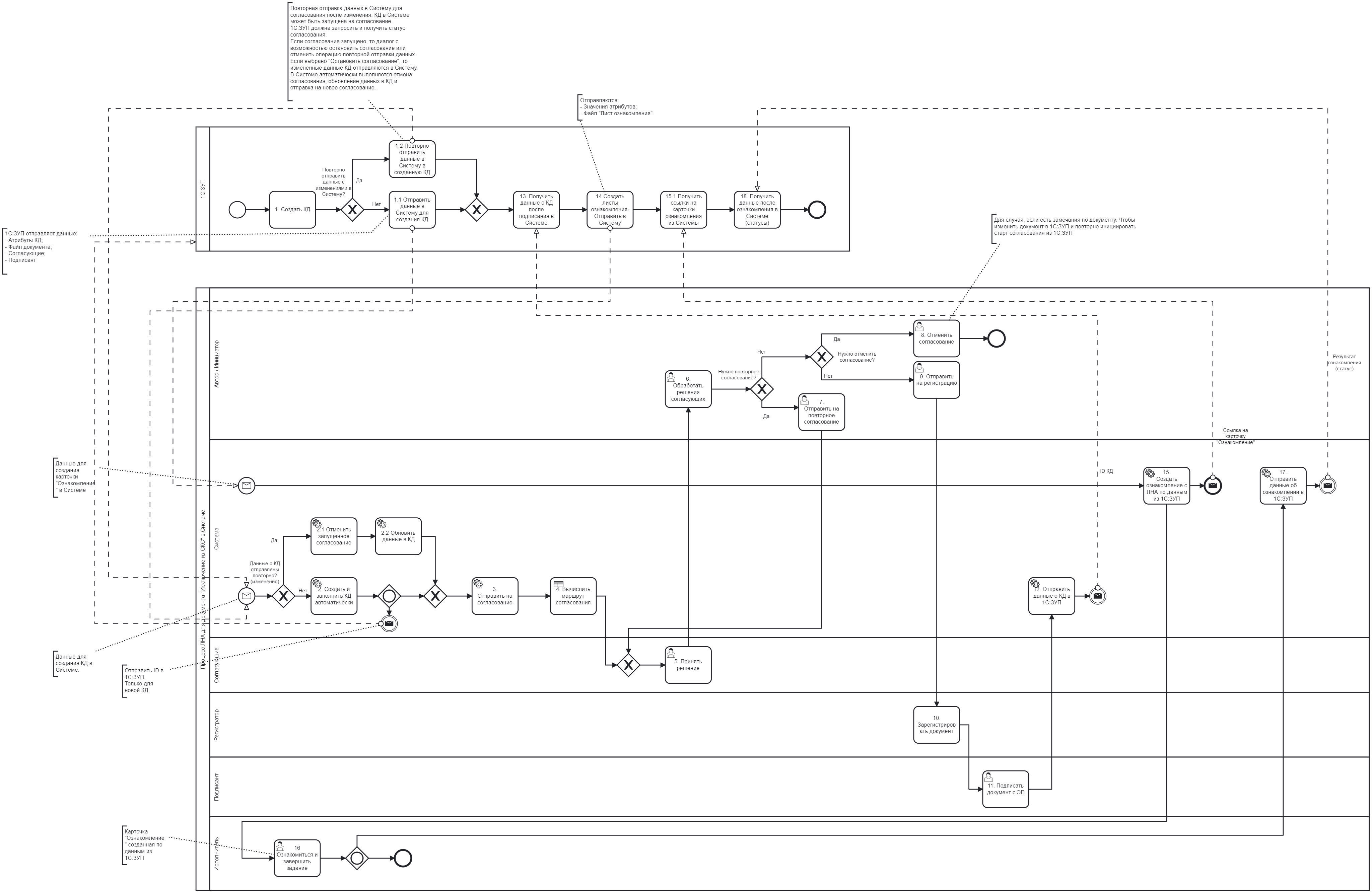 Рисунок . Схема процесса для документа "Исключение из СКС"Описание схемы процесса "Исключение из СКС"Схема процесса для документа "Корпоративный ЛНА"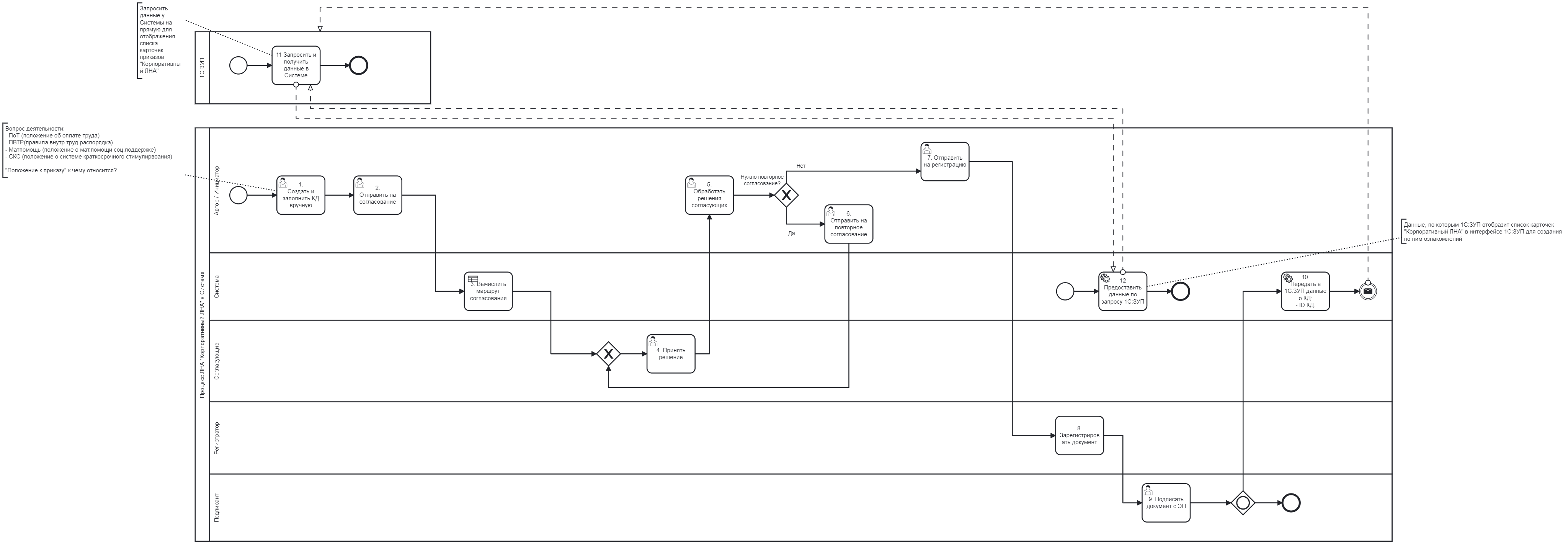 Рисунок . Схема процесса для документа "Корпоративный ЛНА"Описание схемы процесса "Корпоративный ЛНА"Схема процессп ознакомления с корпоративным ЛНА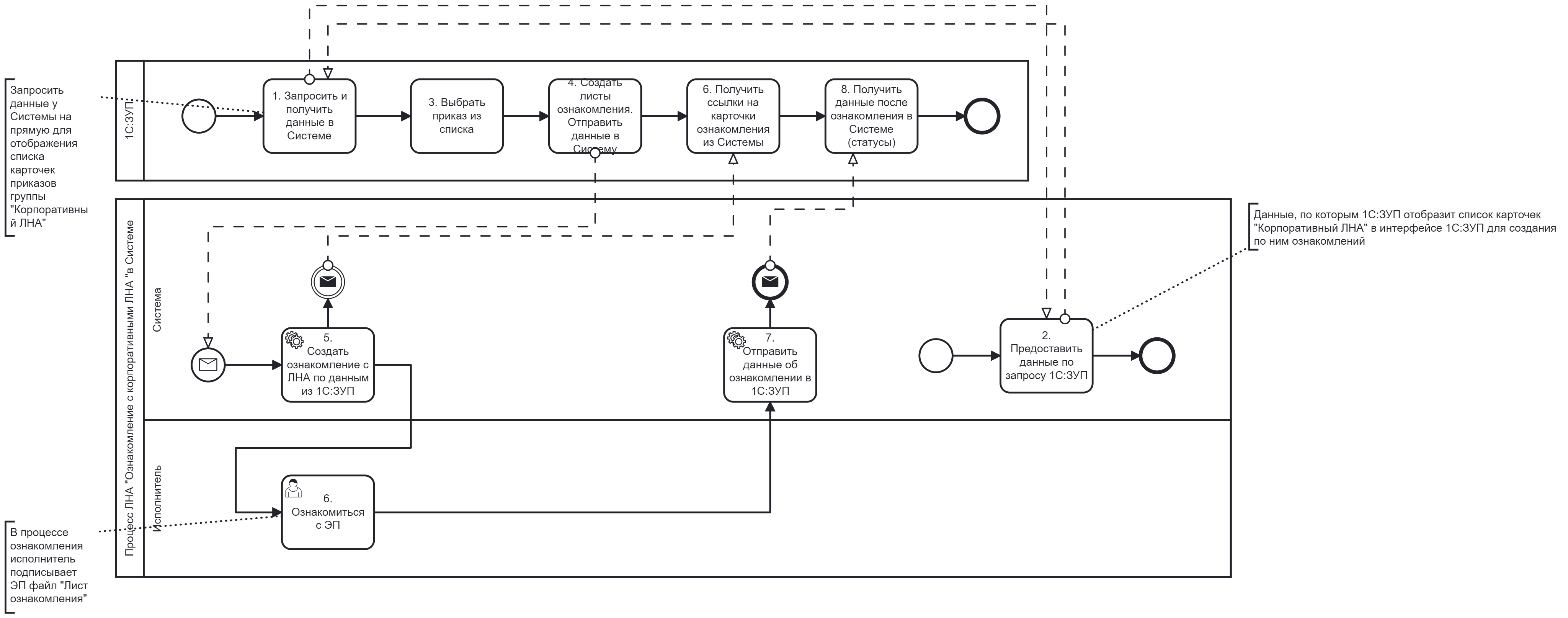 Рисунок . Схема процесса ознакомления с корпоративным ЛНАОписание схемы процесса "Ознакомление с корпоративным ЛНА"Схема процесса обработки прочих ЛНА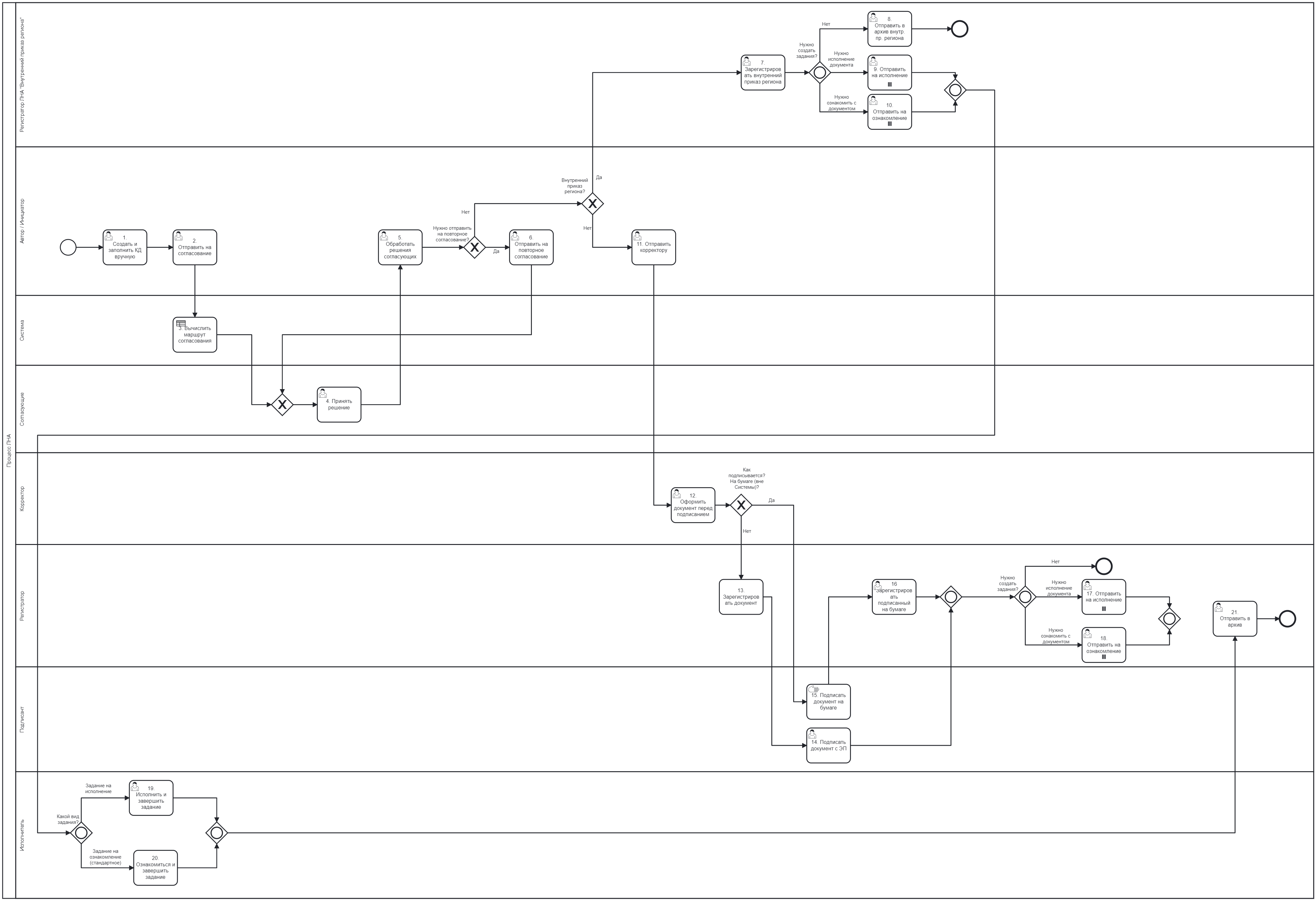 Рисунок . Схема процесса обработки прочих ЛНАОписание схемы процесса "Прочие ЛНА"Требования к карточке документа ЛНАСистема должна обеспечивать создание карточек для следующих видов ЛНА:Приказ;Распоряжение;Регламент;Приложение к приказу;Внутренние приказы регионов.В Системе для обеспечения работы с документом ЛНА должна быть предназначена карточка документа с необходимым составом атрибутов и элементов управления, достаточными для выполнения операций в рамках процесса ЛНА.Карточка документа ЛНА должна включать следующий основной состав атрибутов и элементов управления:На этапе проектирования состав атрибутов и элементов управления карточки документа ЛНА может измениться в зависимости от принятых проектных решений.Требования к основным функциональным возможностямПроцесс ЛНА должен обеспечивать следующие основные функциональные возможности:Требования к состояниям карточки документа ЛНАВ ходе жизненного цикла карточка документа ЛНА должна переходить в следующие состояния (в один момент времени у карточки документа может быть только одно состояние):Подготовка;На согласовании;На доработке;На регистрации;На подписании;Зарегистрирован.Решения согласующих должны фиксироваться и отображаться в представлении "Ход согласования" и карточках заданий на согласование.Статусы заданий "На исполнение" должны фиксироваться и отображаться в представлении "Таблица исполнения" и карточках заданий на исполнение.Система должна обеспечивать возможность настройки доступа к редактированию определенных атрибутов карточки документа в зависимости от роли сотрудника.Для передачи документа в подсистему ЭА, если это требуется в рамках процесса, в КД должен устанавливаться специальный признак «В архиве».Требования к согласованиюСистема при настройке маршрутов согласования должна обеспечить возможность настроить следующий состав маршрутов согласования для видов документов ЛНА (или аналогичный): Требования к исполнениюВ Системе должна обеспечиваться возможность исполнить поручение, созданное по документу. Должна быть доступна возможность зафиксировать факт исполнения в Системе.Исполнение документа должно обеспечиваться через возможность создать из карточки документа задание на исполнение или группу заданий на исполнение с выбором исполнителя и срока исполнения.В задании на исполнение при его завершении исполнителям должны быть доступна возможность зафиксировать комментарий или отчет об исполнении.Требования к ознакомлениюВ Системе должна обеспечиваться возможность ознакомить с документом ЛНА сотрудника.Система должна обеспечить возможность ознакомить сотрудника с документом двумя способами:с помощью стандартного задания на ознакомление в Системе (без интеграций, без наложения ЭП на результат ознакомления);с помощью карточки "Ознакомление".Стандартное задание на ознакомление должно создаваться вручную из Системы.Основные возможности стандартного задания на ознакомление в Системе:создать из карточки документа задание на на ознакомление с выбором исполнителя и срока исполнения;возможность зафиксировать факт ознакомления в Системе;возможность завершить задание на ознакомление.При создании стандартного задания на ознакомление и установке срока исполнения Система должна проверять имеет ли исполнитель действующий признак отсутствия в справочнике сотрудников Системы (период отсутствия). Если такой признак есть, то Система должна формировать дополнительное задание на ознакомление заместителю исполнителя (если заместитель установлен в справочнике сотрудников Системы).Требования к карточке "Ознакомление"В Системе должна быть создана карточка "Ознакомление".Карточка "Ознакомление" должна использоваться в Системе для ознакомления сотрудников в ЛНА вида "Исключение из СКС", "Корпоративный ЛНА" (ПоТ, ПВТР, СКС, Матпомощь).Карточка "Ознакомление" должна создаваться автоматически Системой на основе данных, полученных из 1С:ЗУП (без возможности создания такой карточки вручную).Основной состав полей карточки «Ознакомление»:Автор;Название;Описание;Комментарий (не редактируемое поле для хранения системных комментариев. Например, «Загружено из 1С:ЗУП»);Срок ознакомления:необязательное поле;устанавливается в днях;учитываются настройки из календаря Организации в Системе (выходные, не рабочие дни);учитывается период отсутствия сотрудника при вычислении срока исполнения и вычислять конечную дату исполнения с учетом периода отсутствия.Дата завершения;Результат завершения;Исполнитель(Кому);Список файлов (Если инициатор создания карточки «Ознакомление» система 1С:ЗУП, то 1С:ЗУП передает файлы для ознакомления, которые будут подписаны ЭП при ознакомлении сотрудником. Например, «Лист ознакомления» для ознакомления с ЛНА вида "Исключение из СКС");Ссылка(перекрестная) на карточку документа, по которому создана карточка «Ознакомление» (по ссылке можно открыть карточку документа и просмотреть файл в этой карточке. Например, приказ.) Возможности, которые должна обеспечивать карточка "Ознакомление":Инициатором создания карточки «Ознакомление» должна быть только система 1С:ЗУП. Создание вручную в Системе карточки «Ознакомление» должно быть недоступно.Доступ к карточке «Ознакомление» должен осуществляться с учетом настроек матрицы доступа Системы.Карточки «Ознакомление» должны отображаться в предназначенной для этого папке сотрудника.В карточке документа, по которому создана карточка «Ознакомление», должна быть ссылка на связанную карточку «Ознакомления».В карточке документа, по которому создана карточка «Ознакомление», должна быть возможность просмотреть связанные карточки «Ознакомление». Просмотр - в виде списка с полями с основной информацией из карточки «Ознакомление» (Например, исполнитель, статус ознакомления, дата завершения ознакомления).Просмотреть файл, приложенный к карточке «Ознакомление».Перейти по ссылке и просмотреть карточку документа, по которому создана карточка «Ознакомление».Ознакомиться (завершить ознакомление положительно). В результате приложенный файл к карточке «Ознакомление» должен быть подписан ЭП (УНЭП).Отказаться (завершить ознакомление отрицательно). В результате приложенный файл к карточке «Ознакомление» не должен быть подписан ЭП (УНЭП).После выбора решения в карточке «Ознакомление» должна зафиксироваться дата завершения ознакомления и результат ознакомления.Система должна автоматически сформировать файл с визуализацией штампа ЭП на основе файла, который был подписан ЭП (УНЭП) в результате принятия положительного решения по ознакомлению. Сформированный файл с визуализацией штампа ЭП Система должна автоматически прикрепить к списку файлов карточки.После завершения ознакомления данные о результате ознакомления Система должна отправить в 1С:ЗУП (файлы не передаются).Срок исполнения "Ознакомления" должен вычисляться с учетом:установленного срока в днях при создании карточки ознакомления;установленного периода отсутствия сотрудника на момент создания карточки "Ознакомление" в Системе.Карточка "Ознакомление" не должна быть доступна заместителям сотрудника, если они установлены в справочнике сотрудников Системы в его карточке сотрудника.Требования к отчетамСистема должна обеспечивать формирование отчетов. Требования к отчетам описаны в ФТТ "Требования к отчетам".Требования к папкамСистема должна обеспечивать возможность создания и настройки папок для доступа к списку карточек документов. В папке должны отображаться все карточки документов, в зависимости от настроек доступа для роли сотрудника, который переходит в папку.Система должна обеспечить возможность создания следующей структуры папок для карточек документов ЛНА (или аналогичной):ПриказПриказВнутренние приказы регионовИсключение из СКС (система краткосрочного стимулирования)Приказ об отзыве доверенностиПриказ об отзыве доверенности в связи с увольнением работникаПриложение к приказуРаспоряжениеРегламентСистема должна обеспечивать отображение списка карточек документов ЛНА в папках с помощью списка (представления) с необходимым составом полей. Представление должно обеспечивать отображение признака, что документ подписан ЭП. Представление должно обеспечивать возможность фильтрации списка карточек по значениям в колонках представления.Требования к поиску карточек документовСистема должна обеспечивать поиск карточек документов по одному или нескольким основным атрибутам карточки.Система должна обеспечивать поиск по списку карточек в определенной папке.Требования к почтовым уведомлениямСистема должна отправлять уведомления по определенным событиям в Системе на электронную почту сотрудника:В уведомлении должна содержаться основная информация о событии и ссылка на задание в Системе.Уведомления о получении задания на ознакомления должны содержать файлы, находящиеся в списке файлов карточки в области "Основные файлы".Система должна обеспечивать возможность настройки исключения выбранных уведомлений для выбранных сотрудников.Требования к интеграцииДля обеспечения прохождения процесса ЛНА в Системе должна быть реализована интеграция со следующими смежными системами через шину данных или сервис Системы(если это указано в поле "Описание передаваемых данных (сообщений)"):Система должна обеспечивать автоматическое создание 500 карточек Ознакомления с автоматическим стартом процесса подписания по интеграции с ЗУП и не превышать временные значения - 15 минут. Система должна позволять однозначно вычислять условия для передачи данных о карточке документа в смежные системы заказчика. Например, учитывать совокупность факторов: состояние карточки документа и факт подписания документа.Требования к обработке кадровых документовРоли участников процессаВ процессе работы с кадровыми документами в Системе участвуют следующие основные роли сотрудников:Доступ к карточкам кадровых документов и к операциям в карточке должен быть настроен с учетом состава основных ролей сотрудников в зависимости от состояния карточки документа и других ключевых атрибутов карточки. Состав карточек документов, операций в карточках документа для настройки доступа должен быть определен на этапе проектирования.Схема процесса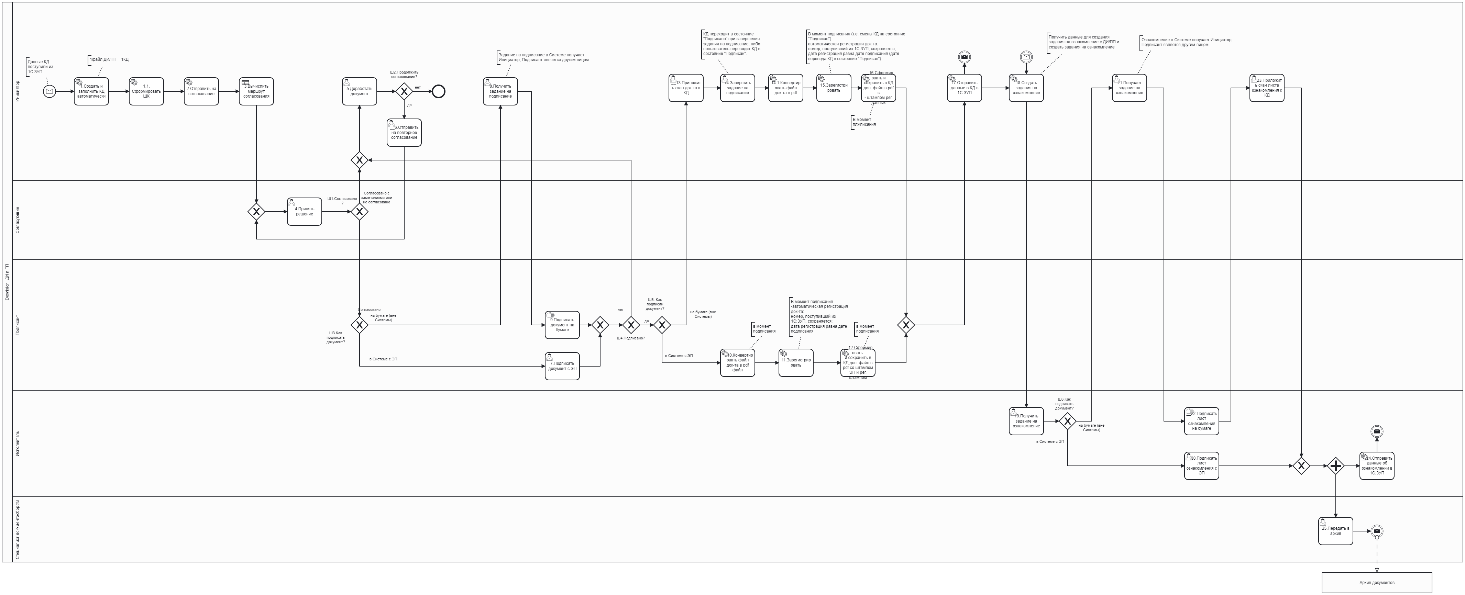 Рисунок . Схема процесса обработки кадровых документовОписание схемы процессаТребования к карточке кадрового документаВ Системе для обеспечения работы с кадровыми документами должна быть предназначена карточка документа с необходимым составом атрибутов и элементов управления, достаточными для выполнения операций в рамках процесса «Кадровые документы».Для работы с должностной инструкцией и положением о подразделении используется один вид карточки «Кадровый документ», различаются типы (ДИ или ПП). В зависимости от типа документы будут отражаться в различных пользовательских папках.Карточка кадрового документа должна включать следующий основной состав атрибутов и элементов управления:На этапе проектирования состав атрибутов и элементов управления карточки документа может измениться в зависимости от принятых проектных решений.Требования к основным функциональным возможностямПроцесс «Кадровые документы» должен обеспечивать следующие основные функциональные возможности:Требования к состояниям карточки кадрового документаВ ходе жизненного цикла карточка документа вида «Кадровый документ» должна переходить в следующие состояния:Подготовка;На согласовании;Согласован;Не согласован;На подписании;Подписан;Отклонен.Система должна обеспечивать возможность настройки доступа к редактированию определенных атрибутов карточки документа в зависимости от роли сотрудника.Для передачи документа в подсистему ЭА, если это требуется в рамках процесса, в КД должен устанавливаться специальный признак «В архиве».Требования к настройкам прав доступаСистема должна обеспечивать возможность настройки доступа к редактированию определенных атрибутов карточки документа в зависимости от роли сотрудника и состояния КД:Требования к согласованиюТребования к ознакомлениюВ Системе должна обеспечиваться возможность ознакомиться с документом, который отправлен на ознакомление сотруднику. Должна быть доступна возможность зафиксировать факт ознакомления в Системе.Более детальные требования к карточке ознакомления описаны в ФТТ "Локальные нормативные акты" в п. 3.1.9.1.Требования к папкамСистема должна обеспечивать возможность создания и настройки папок для хранения карточек документов. В папке должны отображаться все карточки документов, хранящиеся в этой папке, в зависимости от настроек доступа для роли сотрудника, который переходит в папку.Система должна обеспечить возможность создания следующей структуры папок для карточек кадровых документов:Система должна обеспечивать отображение списка карточек документов в папках с помощью списка (представления) с необходимым составом полей.Пример настроенного представления:Наименование;Дата;Номер;Инициатор;Организация;Состояние.В представлениях должна быть возможность группировки, фильтрации, сортировки, групповых операций, поиска.Более детальный состав папок, поисковых запросов и реестров прорабатывается на этапе проектирования.Требования к поиску карточек документовСистема должна обеспечивать поиск карточек документов по одному или нескольким основным атрибутам карточки.Система должна обеспечивать поиск по списку карточек в определенной папке.Требования к почтовым уведомлениямСистема должна отправлять уведомления по определенным событиям в Системе на электронную почту сотрудника:В уведомлении должна содержаться основная информация о событии, ссылка на задание в системе и файлы из КД. Требования к интеграцииДля обеспечения прохождения процесса «Кадровые документы» в Системе должна быть реализована интеграция со следующими смежными системами:Требования к обработке документов процесса «Договорной ДО»Роли участников процессаВ процессе работы с документами процесса «Договорной ДО» в Системе участвуют следующие основные роли сотрудников:Доступ к карточкам документов процесса «Договорной ДО» и к операциям в карточке должен быть настроен с учетом состава основных ролей сотрудников в зависимости от состояния карточки документа и других ключевых атрибутов карточки.Схема процесса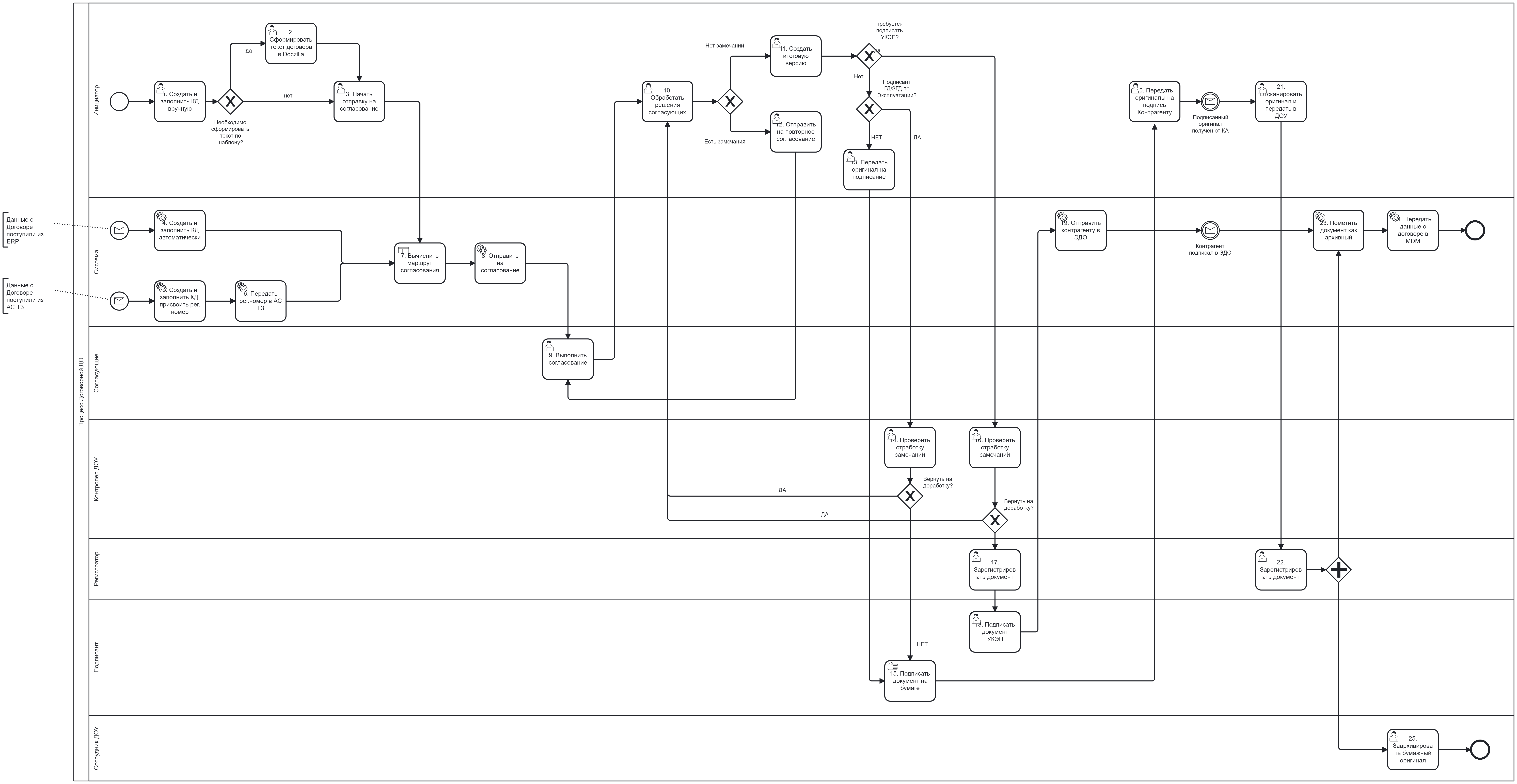 Рисунок . Схема обработки документов процесса "Договорной ДО"Описание схемы процессаТребования к карточкам документов процесса «Договорной ДО»В Системе для обеспечения работы с документом должна быть предназначена карточка Договорного документа с необходимым составом атрибутов и элементов управления, достаточными для выполнения операций в рамках процесса «Договорной ДО».Карточка договорного документа должна включать следующий основной состав атрибутов и элементов управления:На этапе проектирования состав атрибутов и элементов управления карточки документа может измениться в зависимости от принятых проектных решений.Требования к основным функциональным возможностямДолжны обеспечиваться следующие основные функциональные возможности для карточки Договорного документа в Системе:Требования к состояниям карточки договорного документа В ходе жизненного цикла карточка документа должна переходить в следующие состояния (в один момент времени у карточки документа может быть только одно состояние):Подготовка;На согласовании;На доработке;На регистрации;На подписании;Не согласован;Зарегистрирован;Закрыт;Действует;Запрещен к использованию.Решения согласующих должны фиксироваться и отображаться в представлении "Ход согласования" и карточках заданий на согласование.Статусы заданий "На исполнение" должны фиксироваться и отображаться в представлении "Таблица исполнения" и карточках заданий на исполнение.Система должна обеспечивать возможность настройки доступа к редактированию определенных атрибутов карточки документа в зависимости от роли сотрудника.Требования к созданию документов в СистемеТребования к согласованиюТребования к исполнениюВ Системе должна обеспечиваться возможность исполнить поручение, созданное по документу. Должна быть доступна возможность зафиксировать факт исполнения в Системе.Исполнение документа должно обеспечиваться через возможность создать из карточки документа задание на исполнение или группу заданий на исполнение с выбором исполнителя и срока исполнения.В задании на исполнение при его завершении исполнителям должны быть доступна возможность зафиксировать комментарий или отчет об исполнении.Требования к папкамСистема должна обеспечивать возможность создания и настройки папок для доступа к списку карточек документов. В папке должны отображаться карточки документов, в зависимости от настроек доступа для роли сотрудника, который переходит в папку.Система должна обеспечить возможность создания следующей структуры папок для карточек документов (или аналогичной):Договорные документыДоговор с контрагентомДоговор-заявкаДополнительное соглашениеСоглашение о продлении/расторжении договораСпецификацияСчет на оплатуАкты сверки взаиморасчетовСистема должна обеспечивать отображение списка карточек документов в папках с помощью списка (представления) с необходимым составом полей. Представление должно обеспечивать возможность фильтрации списка карточек по значениям в колонках представления.Требования к поиску карточек документовСистема должна обеспечивать поиск карточек документов по одному или нескольким основным атрибутам карточки.Система должна обеспечивать поиск по списку карточек в определенной папке.Требования к почтовым уведомлениямСистема должна отправлять уведомления по определенным событиям в Системе на электронную почту сотрудника:В уведомлении должна содержаться основная информация о событии и ссылка на задание в Системе.Уведомление о получение нового задания на согласование должно позволять принять решение по согласованию из электронной почты в рамках функциональности модуля "Почтовый клиент Docsvision".Система должна обеспечивать возможность настройки исключения выбранных уведомлений для выбранных сотрудников.Требования к обработке Актов сверкиНа первом этапе в Системе должна быть реализована работа с входящими Актами сверки по блоку эксплуатации в части их согласования и проверки.Особенности обработки Актов сверки:Вид документа «Акт сверки».В наименовании указывается период, контрагент и договоры, по которым происходит сверка.На вкладке «Связи» поиском выбираются предыдущие акты сверки по данному контрагенту.Согласование происходит по свободному маршруту, затем Инициатор отправляет документ ответственному бухгалтеру на согласование. Тот делает протокол разногласий.Документ подписывается на бумаге/электронной подписью, затем сканируется и отправляется инициатору.Инициатор АС направляется на ознакомление департаменту эксплуатации, который свою очередь устраняют разногласия и направляют контрагенту.Необходимо реализовать отчет по актам сверок, который показывает у кого находится документ на маршруте на определенный день.Требования к интеграцииВ рамках реализации процесса «Договорной ДО» в Системе должна быть реализована интеграция со следующими информационными системами:Требования к обработке документов процесса «Предоставление ПС»Роли участников процессаВ процессе работы с документами процесса «Предоставление ПС» участвуют следующие основные роли участников:Схема процесса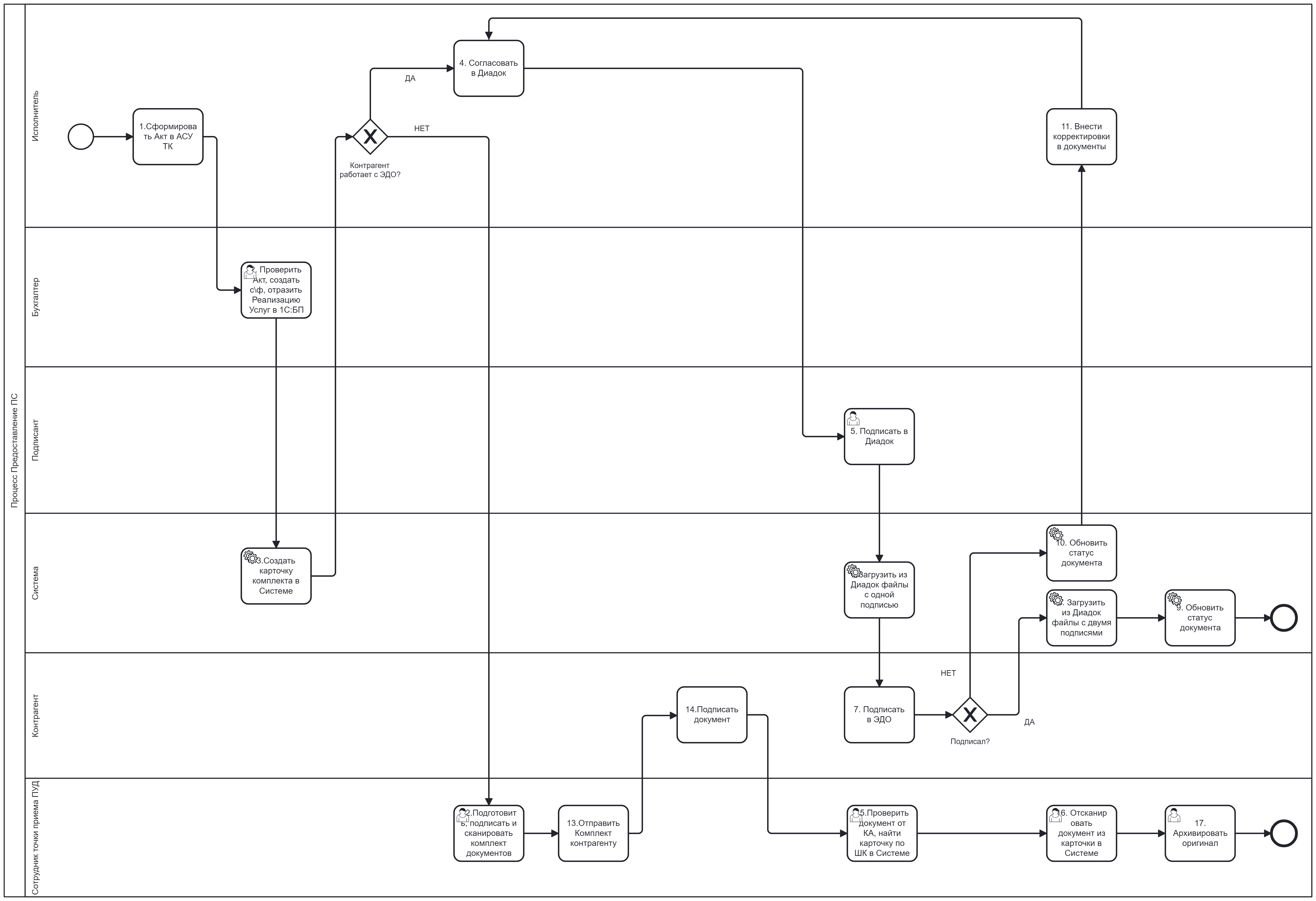 Рисунок . Схема процесса «Предоставление ПС»Описание схемы процесса Процесс «Предоставление ПС» реализуется в нескольких информационных системах. Формирование Актов выполненных работ производится в АСУ ТК, оформление с\ф в 1С:БП, согласование и подписание документов по в Контур.Диадок. Подписанные сторонами комплекты документов сохраняются в Системе. На этапе проектирования требования будут дополнены всвязи с более детальной проработкой в рамках разработки Технического решения.В случае сторнирования Реализации Услуг в 1С:БП или ее пометке  на удаление информация об этом передается в Систему, в карточке комплекта документов и карточках первичных документов проставляется статус "Аннулирован". При формировании в 1С:БП Корректировочного документа он обрабатывается как отдельный документ со своей карточкой. При этом карточка Корректировочного документа должна быть связана двусторонними ссылками с первоначальным документом.Требования к карточкам документов процесса «Предоставление ПС»Для хранения в Системе данных по процессу «Предоставление ПС» используются карточки двух типов:Карточка первичного документа вида "Предоставление ПС";Карточка комплекта документов вида "Предоставление ПС".Карточки первичных документов создаются для каждого первичного документа, который входит в комплект документов по сделке. Такая карточка содержит набор атрибутов, среди которых обязательно указывается тип документа по классификаторам NFORM и SPVDOC, а также вложенные файлы документа и ссылку на карточку комплекта документов.Карточка комплекта документов создается одна на все документы комплекта и помимо атрибутов содержит ссылки на все карточки первичных документов комплекта. Карточка комплекта не содержит вложенных файлов. Все файлы документов комплекта хранятся в карточках первичных документов.Такая структура хранения позволит делать в Системе выборки и выгрузки необходимых документов с учетом их типа по классификаторам.Карточка первичного документа вида "Предоставление ПС" должна включать следующий основной состав атрибутов и элементов управления:Карточка Комплекта документов вида "Предоставление ПС" должна включать следующий основной состав атрибутов и элементов управления:На этапе проектирования требования будут дополнены всвязи с более детальной проработкой в рамках разработки Технического решения.Требования к основным функциональным возможностямДолжны обеспечиваться следующие основные функциональные возможности:Требования к состояниям карточки документа «Предоставление ПС»В ходе жизненного цикла карточка документа должна переходить в следующие состояния (в один момент времени у карточки документа может быть только одно состояние):Создан;Согласован;Подписан со стороны Исполнителя;Отклонен;Подписан;Аннулирован.Система должна обеспечивать возможность настройки доступа к редактированию определенных атрибутов карточки документа в зависимости от роли сотрудника.Требования к папкамСистема должна обеспечивать возможность создания и настройки папок для доступа к списку карточек документов. В папке должны отображаться карточки документов, в зависимости от настроек доступа для роли сотрудника, который переходит в папку.Все карточки документов вида «Предоставление ПС» должны отображаться к папке «Предоставление ПС».Система должна обеспечивать отображение карточек документов в папках с помощью списка (представления) с необходимым составом полей. Представление должно обеспечивать возможность фильтрации списка карточек по значениям в колонках представления.Требования к поиску карточек документовСистема должна обеспечивать поиск карточек документов по одному или нескольким основным атрибутам карточки.Система должна обеспечивать поиск по списку карточек в определенной папке.Требования к интеграцииВ рамках реализации процесса «Предоставление ПС» в Системе должна быть реализована интеграция со следующими смежными системами через шину данных:ОграниченияПроцесс «Предоставление ПС» реализуется в нескольких информационных системах. Формирование Актов выполненных работ производится в АСУ ТК с последующей загрузкой в 1С, оформление с\ф в 1С:БП, согласование и подписание документов по в Контур.Диадок. Подписанные с обеих сторон комплекты документов сохраняются в Системе. Требования к обработке документов процесса «ОХЗ»Роли участников процессаВ процессе работы с документами процесса «ОХЗ» участвуют следующие основные роли участников:Схема процесса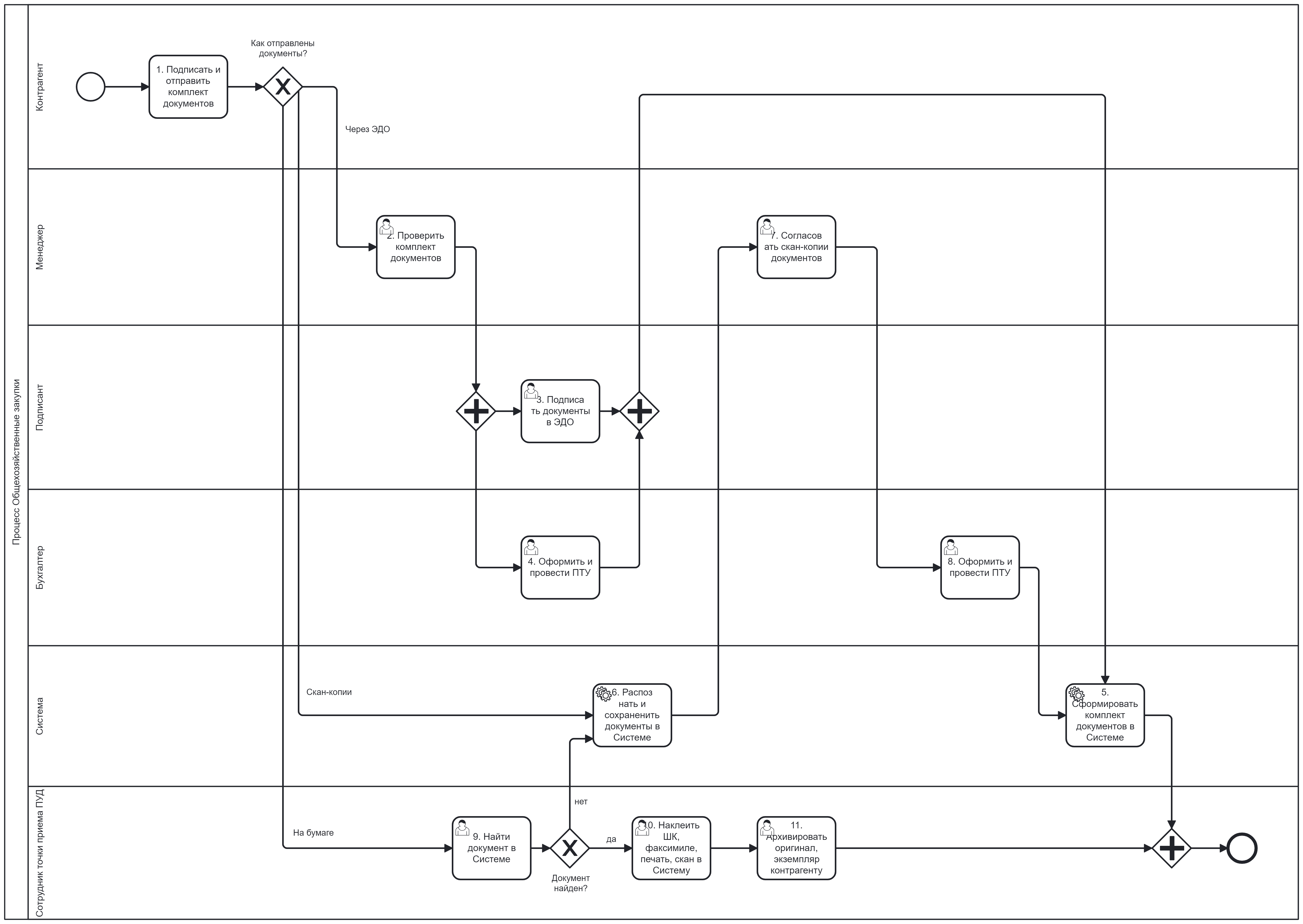 Рисунок . Схема процесса «Общехозяйственные закупки»Описание схемы процесса Процесс «ОХЗ» реализуется в нескольких информационных системах. Основным объектом, отражающим процесс является ПТУ в 1С:БП. После того как ПТУ проведено в 1С:БП производится автоматическое формирование карточки комплекта документов в Системе. В самой Системе не предполагается выполнение процесса «ОХЗ» кроме этого последнего шага, поэтому ниже описаны основные шаги процесса «ОХЗ» без подробностей свойственных этому процессу.Предполагается, что при внедрении Системы процесс «ОХЗ» не претерпит изменений за исключением добавления последнего шага по формированию комплекта документов в архиве. Подробно текущий процесс описан в документе «Протокол обследования процесса «Общехозяйственные закупки».В случае сторнирования ПТУ в 1С:БП или ее пометке  на удаление информация об этом передается в Систему, в карточке комплекта документов и карточках первичных документов проставляется статус "Аннулирован". При получении Корректировочного Счета-фактуры он обрабатывается как отдельный документ со своей карточкой. При этом карточка Корректировочного документа должна быть связана двусторонними ссылками с первоначальным документом.На этапе проектирования требования будут дополнены всвязи с более детальной проработкой в рамках разработки Технического решения.Требования к карточкам документов процесса «ОХЗ»Для хранения в Системе данных по процессу «ОХЗ» используются карточки двух типов:Карточка первичного документа по ОХЗ;Карточка комплекта документов по ОХЗ.Карточки первичных документов создаются для каждого первичного документа, который входит в комплект документов по сделке. Такая карточка содержит набор атрибутов, среди которых обязательно указывается тип документа по классификаторам NFORM и SPVDOC, а также вложенные файлы документа и ссылку на карточку комплекта документов.Карточка комплекта документов создается одна на все документы комплекта и помимо атрибутов содержит ссылки на все карточки комплекта. Карточка комплекта не содержит вложенных файлов. Все файлы документов комплекта хранятся в карточках первичных документов.Такая структура хранения позволит делать в Системе выборки и выгрузки необходимых документов с учетом их типа по классификаторам.Карточка первичного документа ОХЗ должна включать следующий основной состав атрибутов и элементов управления:Карточка Комплекта документов ОХЗ должна включать следующий основной состав атрибутов и элементов управления:На этапе проектирования состав атрибутов и элементов управления карточек документов может измениться в зависимости от принятых проектных решений.Требования к основным функциональным возможностямДолжны обеспечиваться следующие основные функциональные возможности карточек архивных документов:На этапе проектирования требования будут дополнены всвязи с более детальной проработкой в рамках разработки Технического решения.Требования к состояниям карточки архивного документа «ОХЗ»В ходе жизненного цикла карточка архивного документа ОХЗ должна переходить в следующие состояния (в один момент времени у карточки документа может быть только одно состояние):Создан;На согласовании;Отклонен;Согласован;Подписан;Аннулирован.Система должна обеспечивать возможность настройки доступа к редактированию определенных атрибутов карточки документа в зависимости от роли сотрудника.Требования к папкамСистема должна обеспечивать возможность создания и настройки папок для доступа к списку карточек документов. В папке должны отображаться карточки документов, в зависимости от настроек доступа для роли сотрудника, который переходит в папку.Все карточки документов по процессу «ОХЗ» должны отображаться к папке «ОХЗ».Система должна обеспечивать отображение карточек документов в папках с помощью списка (представления) с необходимым составом полей как общим списков архивных документов ОХЗ, так и с группировкой по комплектам. Представление должно обеспечивать возможность фильтрации списка карточек по значениям в колонках представления.Требования к поиску карточек документовСистема должна обеспечивать поиск карточек документов по одному или нескольким основным атрибутам карточки.Система должна обеспечивать поиск по списку карточек в определенной папке.Требования к интеграцииВ рамках реализации процесса «ОХЗ» в Системе должна быть реализована интеграция со следующими смежными системами через шину данных:ОграниченияПроцесс «ОХЗ» реализуется в нескольких информационных системах. Основным объектом, отражающим процесс является ПТУ в 1С:БП. После того как ПТУ проведено в 1С:БП производится автоматическое формирование комплекта документов в Системе.Подробно текущий процесс описан в документе «Протокол обследования процесса «Общехозяйственные закупки».Требования к обработке документов процесса «Ремонт ПС»Роли участников процессаВ процессе работы с документами процесса «Ремонт ПС» участвуют следующие основные роли участников:Схема процесса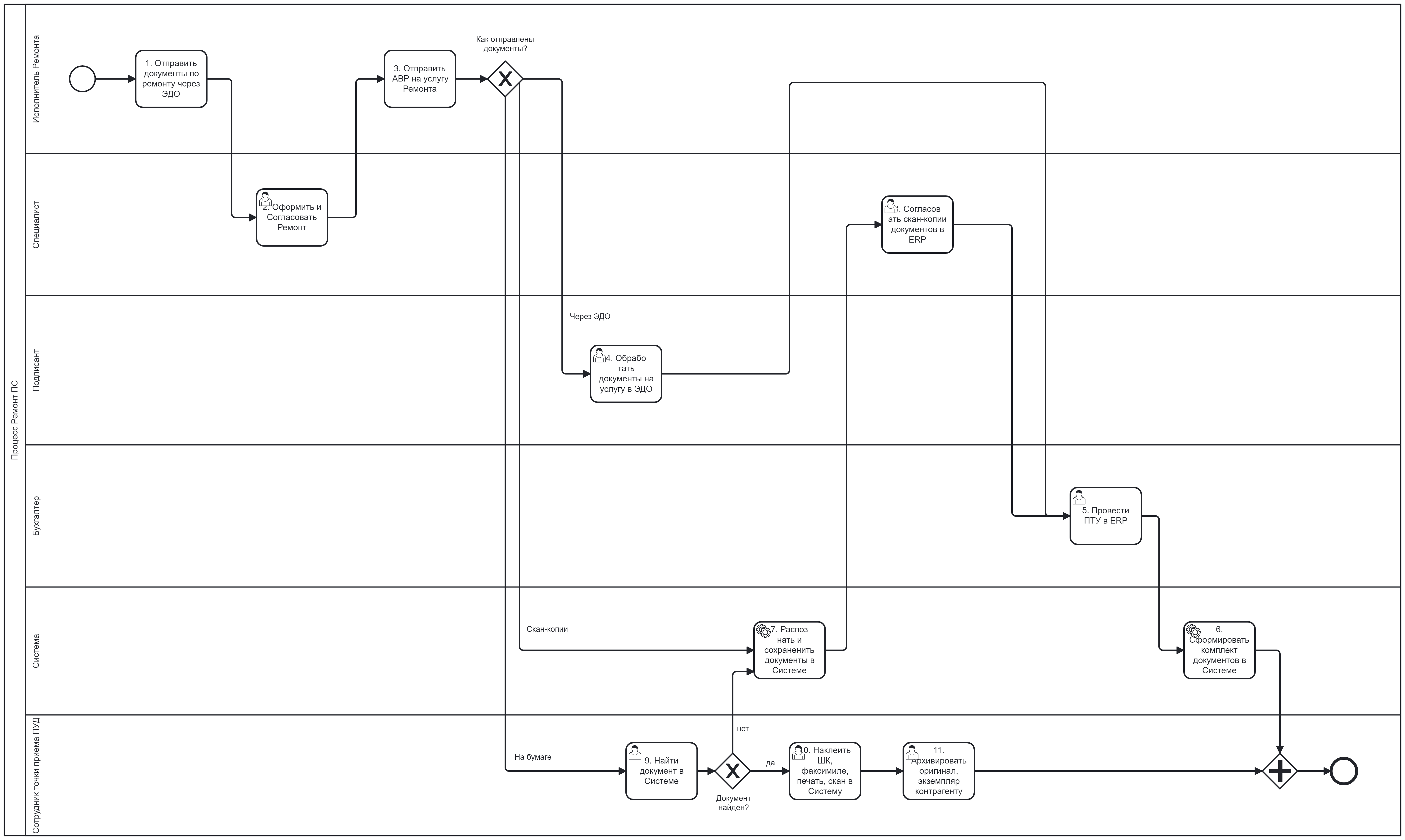 Рисунок . Схема процесса "Ремонт подвижного состава"Описание схемы процесса Процесс «Ремонт ПС» реализуется в нескольких информационных системах. Основным объектом, отражающим процесс ремонта является «Ремонт ПС» в 1С:ERP. Там же оформляется большинство операций процесса. После того как в ERP реквизит "Статус на портале" по Ремонту переходит в состояние «Подписан с двух сторон», производится автоматическое создание карточки комплекта документов в Системе. В самой Системе не предполагается выполнение процесса «Ремонт ПС» кроме этого последнего шага, поэтому ниже описаны основные шаги процесса «Ремонт ПС» без подробностей свойственных этому процессу.Подробно текущий процесс описан в документе «Протокол обследования процесса «Ремонт подвижного состава».   При получении Корректировочного Счета-фактуры он обрабатывается как отдельный документ со своей карточкой. При этом карточка Корректировочного документа должна быть связана двусторонними ссылками с первоначальным документом.     На этапе проектирования требования будут дополнены всвязи с более детальной проработкой в рамках разработки Технического решения.Требования к карточкам документов процесса «Ремонт ПС»Для хранения в Системе данных по процессу «Ремонт ПС» используются карточки двух типов:Карточка первичного документа вида "Ремонт ПС";Карточка комплекта документов вида "Ремонт ПС".Карточки первичных документов создаются для каждого первичного документа, который входит в комплект документов по сделке. Такая карточка содержит набор атрибутов, среди которых обязательно указывается тип документа по классификаторам NFORM и SPVDOC, а также вложенные файлы документа и ссылку на карточку комплекта документов.Карточка комплекта документов создается одна на все документы комплекта и помимо атрибутов содержит ссылки на все карточки комплекта. Карточка комплекта не содержит вложенных файлов. Все файлы документов комплекта хранятся в карточках первичных документов.Такая структура хранения позволит делать в Системе выборки и выгрузки необходимых документов с учетом их типа по классификаторам.Карточка первичного документа вида "Ремонт ПС" должна включать следующий основной состав атрибутов и элементов управления:Карточка Комплекта документов вида "Ремонт ПС" должна включать следующий основной состав атрибутов и элементов управления:На этапе проектирования состав атрибутов и элементов управления карточки документа может измениться в зависимости от принятых проектных решений.Требования к основным функциональным возможностямДолжны обеспечиваться следующие основные функциональные возможности:Требования к состояниям карточки документа «Ремонт ПС»В ходе жизненного цикла карточка документа должна переходить в следующие состояния (в один момент времени у карточки документа может быть только одно состояние):Создан;На согласовании;Отклонен;Согласован;Подписан;Аннулирован.Система должна обеспечивать возможность настройки доступа к редактированию определенных атрибутов карточки документа в зависимости от роли сотрудника.Требования к папкамСистема должна обеспечивать возможность создания и настройки папок для доступа к списку карточек документов. В папке должны отображаться карточки документов, в зависимости от настроек доступа для роли сотрудника, который переходит в папку.Все карточки документов вида «Ремонт ПС» должны отображаться к папке «Ремонты ПС».Система должна обеспечивать отображение карточек документов в папках с помощью списка (представления) с необходимым составом полей. Представление должно обеспечивать возможность фильтрации списка карточек по значениям в колонках представления.Требования к поиску карточек документовСистема должна обеспечивать поиск карточек документов по одному или нескольким основным атрибутам карточки.Система должна обеспечивать поиск по списку карточек в определенной папке.Требования к интеграцииВ рамках реализации процесса «Ремонт ПС» в Системе должна быть реализована интеграция со следующими смежными системами через шину данных: ОграниченияПроцесс «Ремонт ПС» реализуется в нескольких информационных системах. Основным объектом, отражающим процесс ремонта, является «Ремонт» в 1С:ERP. Там же оформляется большинство операций процесса. После того как по «Ремонту» проведено ПТУ , производится автоматическое создание карточки комплекта документов в Системе. В самой Системе не предполагается выполнение процесса «Ремонт ПС» кроме этого последнего шага, поэтому описаны основные шаги процесса «Ремонт ПС» без подробностей, свойственных этому процессу.Подробно текущий процесс описан в документе «Протокол обследования процесса «Ремонт подвижного состава».Требования к обработке документов процесса «Транспортировка УиД»Роли участников процессаВ процессе работы с документами процесса «Транспортировка УиД» участвуют следующие основные роли участников: Схема процессаАвтотранспорт: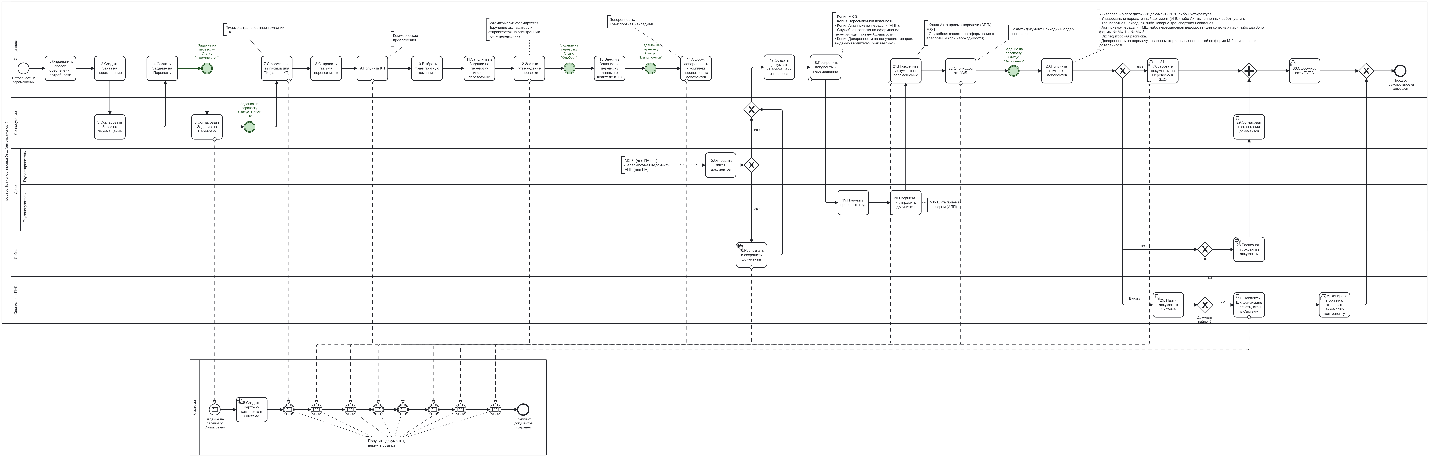 Жд транспорт: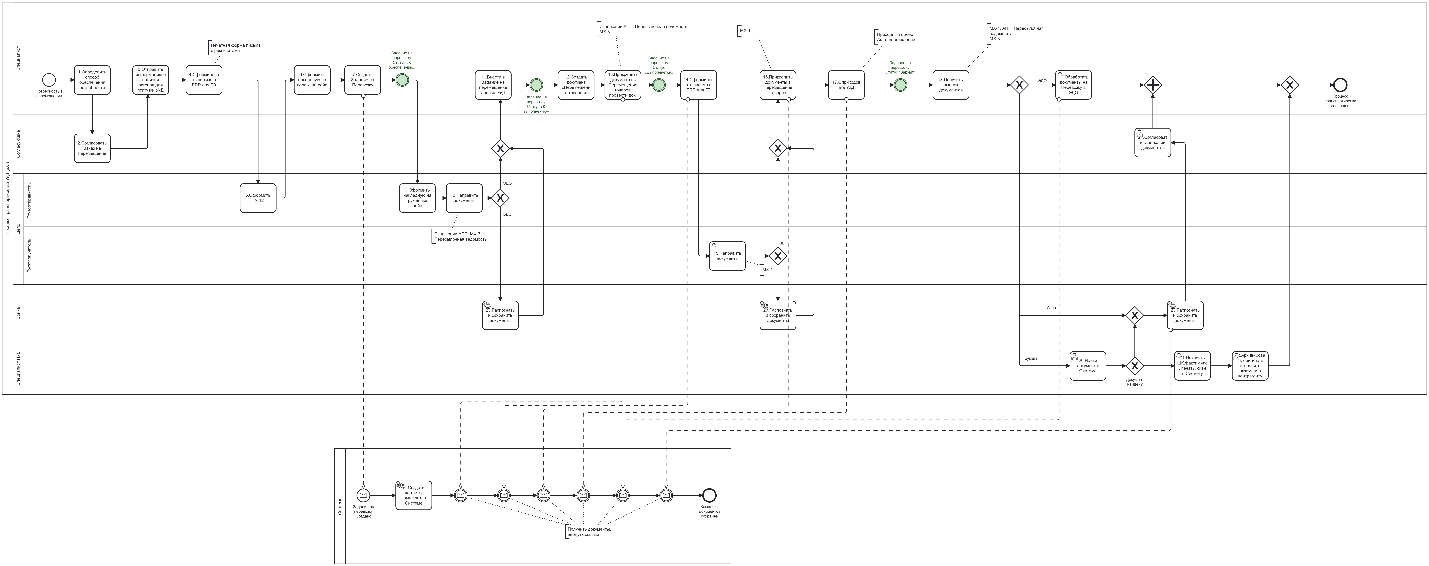 Рисунок . Схема процесса «Транспортировка УиД»Описание схемы процессаПо мере поступления документов и их присоединения в 1С ERP, каждый документ передаются в Систему, записывается и возвращается ссылкой (заменяя файл в 1С ERP). Автотранспорт:Ж/д транспорт: Требования к карточкам документов процесса «Транспортировка УиД»Для хранения в Системе данных по процессу «Транспортировка УиД» используются карточки двух типов:Карточка первичного документа вида "Транспортировка";Карточка комплекта документов вида "Транспортировка".Карточки первичных документов создаются для каждого первичного документа, который входит в комплект документов по сделке. Такая карточка содержит набор атрибутов, среди которых обязательно указывается тип документа по классификаторам NFORM и SPVDOC, а также вложенные файлы документа и ссылку на карточку комплекта документов.Карточка комплекта документов создается одна на все документы комплекта и помимо атрибутов содержит ссылки на все карточки комплекта. Карточка комплекта не содержит вложенных файлов. Все файлы документов комплекта хранятся в карточках первичных документов.Такая структура хранения позволит делать в Системе выборки и выгрузки необходимых документов с учетом их типа по классификаторам.Карточка первичного документа вида "Транспортировка" должна включать следующий основной состав атрибутов и элементов управления:Карточка Комплекта документов вида "Транспортировка" должна включать следующий основной состав атрибутов и элементов управления:На этапе проектирования состав атрибутов и элементов управления карточки документа может измениться в зависимости от принятых проектных решений.Требования к основным функциональным возможностямДолжны обеспечиваться следующие основные функциональные возможности:Требования к состояниям карточки документа «Заказ Транспорта»В ходе жизненного цикла карточка документа должна переходить в следующие состояния (в один момент времени у карточки документа может быть только одно состояние):Создан;На согласовании;Отклонен;Согласован;Подписан;Аннулирован.Система должна обеспечивать возможность настройки доступа к редактированию определенных атрибутов карточки документа в зависимости от роли сотрудника.Требования к папкамСистема должна обеспечивать возможность создания и настройки папок для доступа к списку карточек документов. В папке должны отображаться карточки документов, в зависимости от настроек доступа для роли сотрудника, который переходит в папку.Все карточки документов вида «Транспортировка» должны отображаться к папке «Транспортировка».Система должна обеспечивать отображение карточек документов в папках с помощью списка (представления) с необходимым составом полей. Представление должно обеспечивать возможность фильтрации списка карточек по значениям в колонках представления.Требования к поиску карточек документовСистема должна обеспечивать поиск карточек документов по одному или нескольким основным атрибутам карточки.Система должна обеспечивать поиск по списку карточек в определенной папке.Требования к интеграцииВ рамках реализации процесса «Транспортировка УиД» в Системе должна быть реализована интеграция со следующими смежными системами через шину данных:ОграниченияПроцесс «Транспортировка УиД» реализуется в нескольких информационных системах. Основным объектом, отражающим процесс транспортировки является «Задание на Перевозку» в 1С:ERP, а также "Задание на Перемещение". Там же оформляется большинство операций процесса. После того как по «Заданию на Перевозку» формируется ПУПА, производится автоматический перенос документов комплекта в Систему. В самой Системе не предполагается выполнение процесса «Транспортировка УиД» кроме этого последнего шага, поэтому ниже описаны основные шаги процесса «Транспортировка УиД» без подробностей свойственных этому процессу.Требования к согласованию документовСогласование документа должно предоставлять следующие возможности:Требования к процессу «Проверка контрагента»Роли участников процессаВ процессе «Проверка контрагента» участвуют следующие основные роли:Схема процесса и ее описаниеПервичная проверка контрагента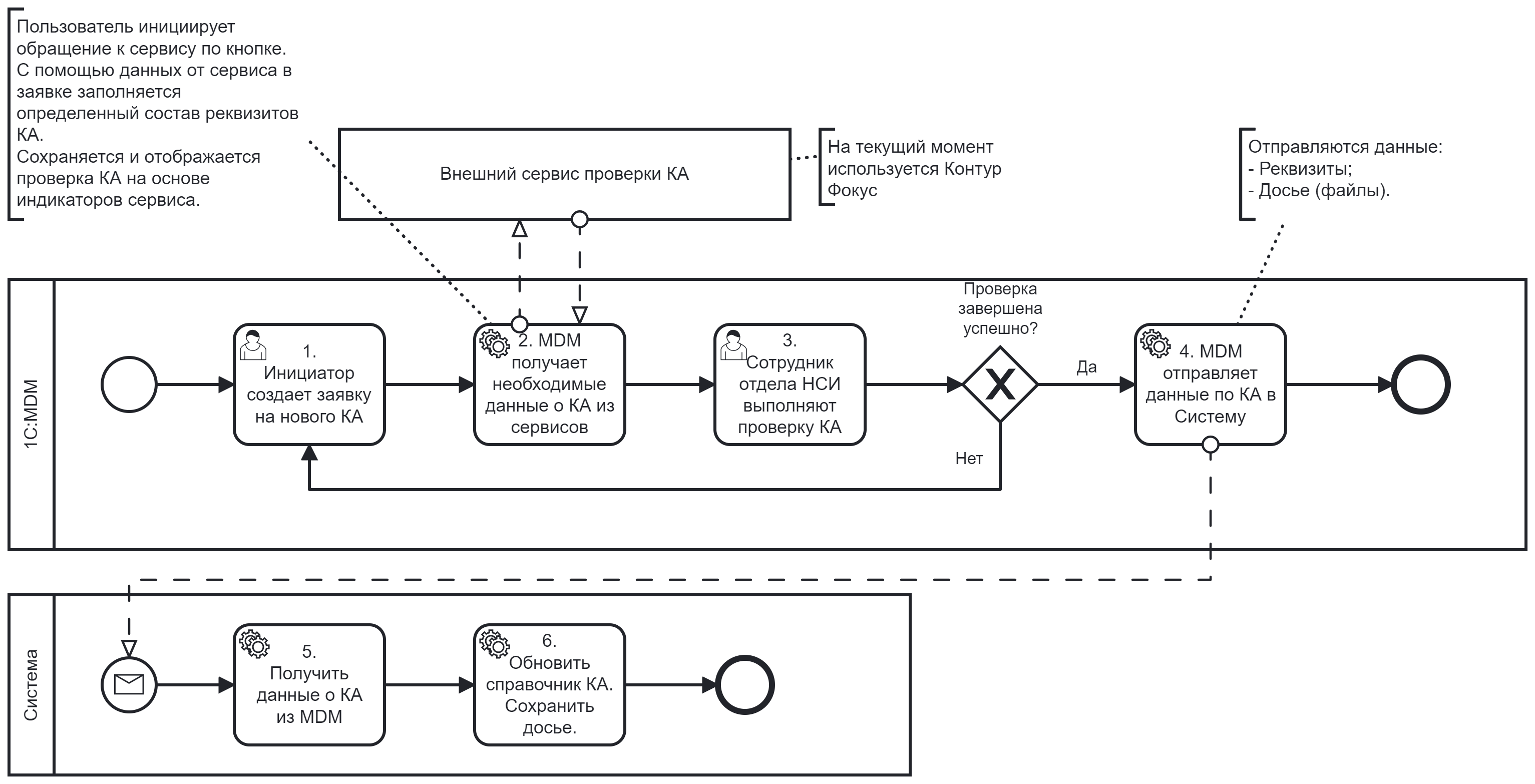 Рисунок . Схема подпроцесса "Первичная проверка контрагента"Описание схемы подпроцесса "Первичная проверка контрагента"Проверка контрагента в контексте согласуемого документа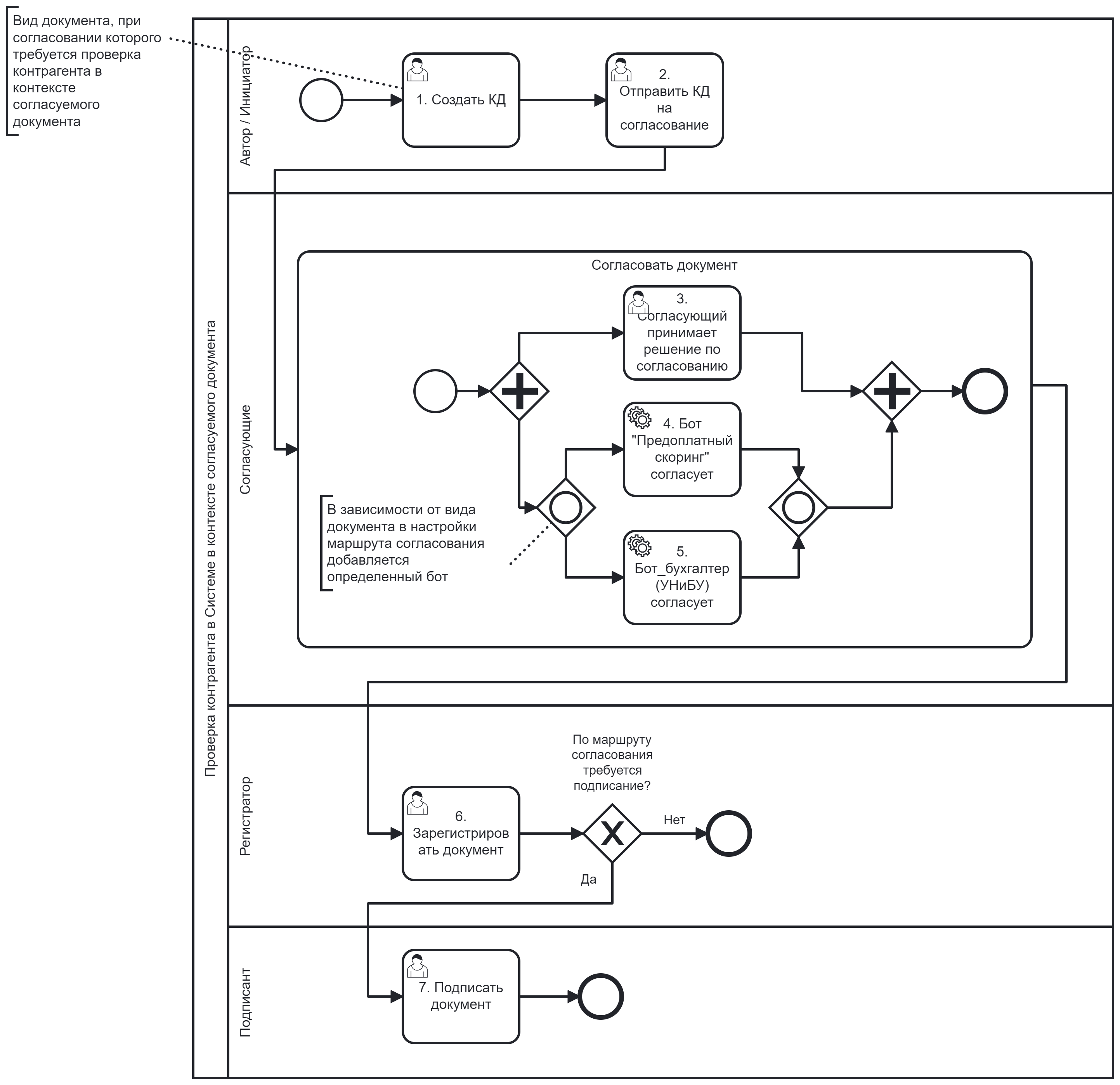 Рисунок . Схема подпроцесса "Проверка контрагента в контексте согласуемого документа"Описание схемы подпроцесса "Проверка контрагента в контексте согласуемого документа"Внеплановая проверка контрагента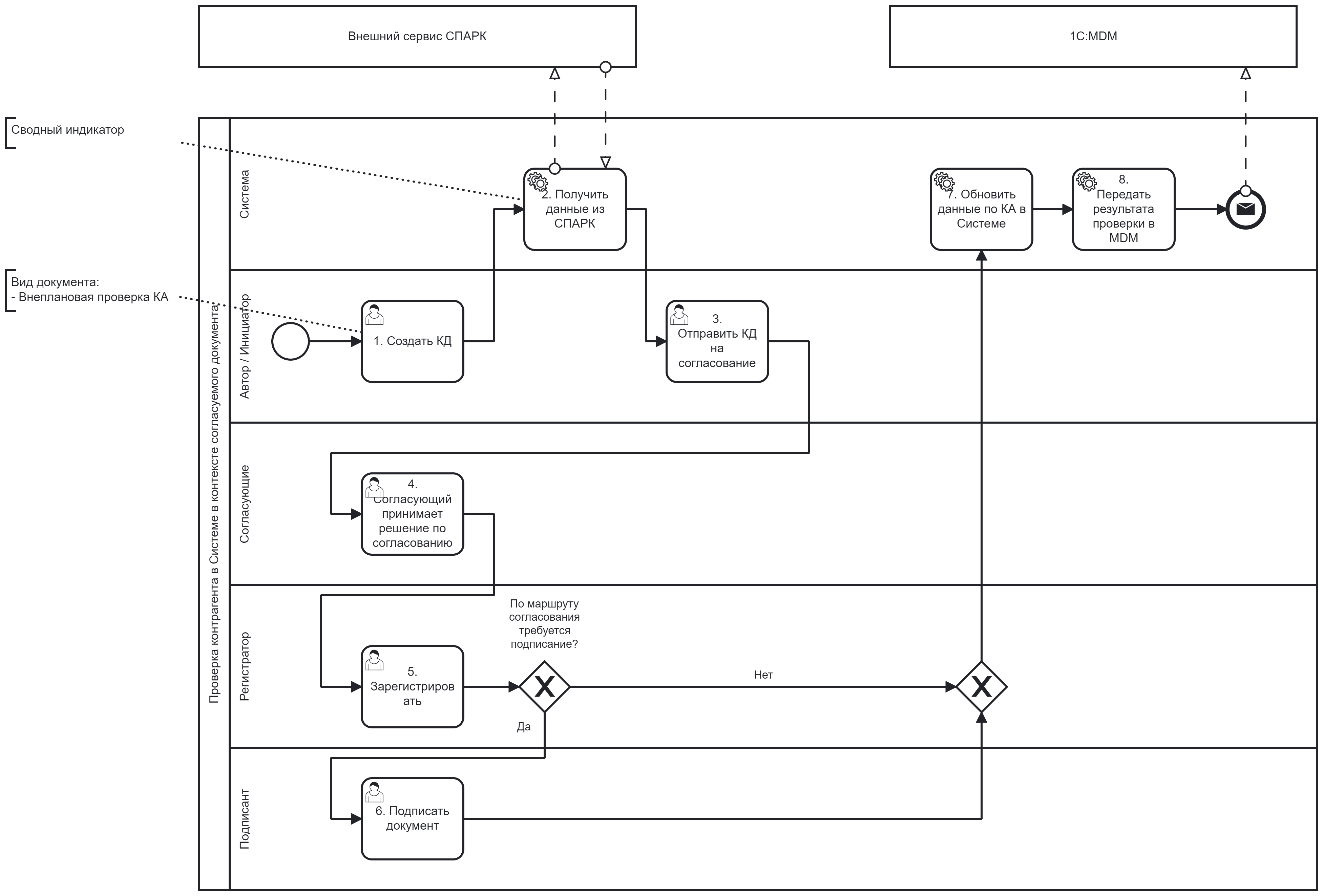 Рисунок . Схема подпроцесса "Внеплановая проверка контрагента"Описание схемы подпроцесса "Внеплановая проверка контрагента"Требования к основным функциональным возможностямДолжны обеспечиваться следующие основные функциональные возможности для обеспечения проверки контрагента в Системе:Требования к карточке документа для внеплановой проверки контрагентаСистема должна обеспечивать создание карточки документа «Внеплановая проверка контрагента» для внеплановой проверки контрагента без контекста согласуемого документа.Карточка документа «Внеплановая проверка контрагента» должна обеспечивать следующий основной состав атрибутов и элементов управления:Требования к основным функциональным возможностям карточки документа «Внеплановая проверка контрагента»Должны обеспечиваться следующие основные функциональные возможности:Требования к состояниям карточки документа «Внеплановая проверка контрагента»В ходе жизненного цикла карточка документа должна переходить в следующие состояния (в один момент времени у карточки документа может быть только одно состояние):Подготовка;На согласовании;На регистрации;Зарегистрирован.Решения согласующих должны фиксироваться и отображаться в представлении "Ход согласования" и карточках заданий на согласование.Система должна обеспечивать возможность настройки доступа к редактированию определенных атрибутов карточки документа в зависимости от роли сотрудника.Для передачи документа в подсистему ЭА, если это требуется в рамках процесса, в КД должен устанавливаться специальный признак «В архиве».Требования к согласованию карточки документа «Внеплановая проверка контрагента» Необходимый маршрут для согласования КД "Внеплановая проверка контрагента" должен быть определен Заказчиком на этапе проектирования Системы.Требования к папкам для карточки документа «Внеплановая проверка контрагента» Система должна обеспечивать возможность создания и настройки папок для доступа к списку карточек документов. В папке должны отображаться карточки документов, в зависимости от настроек доступа для роли сотрудника, который переходит в папку.Система должна обеспечить возможность создания следующей структуры папок для карточек документов (или аналогичной):Внеплановая проверка контрагента.Система должна обеспечивать отображение списка карточек документов в папках с помощью списка (представления) с необходимым составом полей. Представление должно обеспечивать возможность фильтрации списка карточек по значениям в колонках представления.Требования к поиску карточки документа «Внеплановая проверка контрагента»Система должна обеспечивать поиск карточек документов по одному или нескольким основным атрибутам карточки.Система должна обеспечивать поиск по списку карточек в папке.Требования к почтовым уведомлениям по карточке документа «Внеплановая проверка контрагента»Требования к интеграцииВ рамках реализации процесса «Проверка контрагента» в Системе должна быть реализована интеграция со следующими смежными системами через шину данных:В рамках реализации процесса «Проверка контрагента» в Системе должна быть реализована интеграция на прямую с 1СПАРК:Требования к составу данных о контрагенте для получения из СПАРКИз СПАРК Система должна получать и обрабатывать следующий состав данныхДля юристов:Состояние контрагента: Действующее (и по списку, желтым выделены негативные)События СПАРК по контрагентам(юристы).xlsxНомер лицензииДата лицензии - чаще всего совпадает с датой начала действия лицензииДата начала действия лицензииДата окончания действия лицензииСтроковое описание статусаОписание вида деятельностиОписание видов работ/услугМеста действия лицензии (массив неформализованных строк)Для СБ (Из СПАРК) с вариантами результата автоматической проверки на основе данных:На этапе проектирования должна быть проведена актуализация состава данных на предмет из наличия в СПАРК и согласование с Заказчиком при отсутствии каких-либо данных в СПАРК.[1] Взаимодействие с контрагентом исключено при наличии хотя бы одного такого маркера.[2] Наличие более трех пунктов является основанием для признания – не согласовано.[3] Пункт 3 части 1 статьи 46 Федерального закона от 02.10.2007 № 229-ФЗ «Об исполнительном производстве».Требования к уведомлениямСистема должна обеспечивать возможность отправки уведомлений пользователям событиям, происходящим в Системе.Под событиями понимается:Сформировано новой задание на согласование или исполнение;Карточка документа изменило свое состояние;И т.д.Состав уведомлений, отправляемых по конкретным событиям в Системе, описан в разделах ФТТ процессов.Уведомления должны отправляться пользователям на адрес электронной почты, который указывается в карточке сотрудника справочника сотрудников Системы.Отправка почтовых уведомлений должна должна быть реализована в соответствии с требованиями к инфраструктуре, которые описаны в разделе «Требования по интеграции».Уведомление должно включать в себя:В Системе должна быть возможность настройки исключений для отправки уведомлений пользователям. Настройка должна позволять отключить формирование и отправку определенного уведомления (из состава уведомлений Системы) в адрес выбранных сотрудников из справочника сотрудников. Настройка должна быть доступна администратору Системы.Для уведомлений, которые Система будет формировать и отправлять сотрудникам в процессе согласования договоров (а при необходимости и при согласовании других видов документов в Системе) должна обеспечиваться возможность отправлять уведомления в адрес наблюдателей, если этого требует маршрут согласования. Под наблюдателем понимается сотрудник, который должен быть проинформирован, что проходит согласование определенного документа. Наблюдатель должен получить доступ для просмотра карточки согласуемого документа, по которому Система сформировала уведомление.Уведомления, которые Система формирует по заданиям на согласование, должны содержать начальную версию файла документа, который отправлен на согласование.Система должна формировать один раз в день уведомление с дайджестом заданий (На согласование, на доработку, на подписание, на оформление, на регистрацию, на исполнение, на ознакомление) срок исполнения которых приближается. Получатель уведомления - Исполнители задания или его заместители (если исполнение заместителем предусмотрено в зависимости от задания на исполнение или ознакомление).Система должна формировать один раз в день уведомление с дайджестом заданий (На согласование, на доработку, на подписание, на оформление, на регистрацию, на исполнение, на ознакомление) срок исполнения которых просрочен. Получатель уведомления - Исполнители задания или его заместители (если исполнение заместителем предусмотрено в зависимости от задания на исполнение или ознакомление).Требования к почтовым уведомлениям модуля "Почтовый клиент" DocsvisionПри использовании модуля "Почтовый клиент" система должна отправлять почтовые уведомления с возможностью принять решение по согласованию из почты.Почтовое уведомление с возможностью согласования из почты должно обеспечивать следующие возможности:Просмотр файлов (начальная версия файла этапа согласования), отправленных на согласование;Выбор одной из операций, доступных в настройках конструктора согласований Docsvision для принятия решения по согласованию (зависит от настроек маршрута согласования. Например, согласовано, отказано, делегировать и т.д.).Просмотр информации о сформированном в Системе задании на согласование в составе:Ссылка на карточку задания на согласование в Системе;Автор согласования;Исполнитель по заданию;Срок согласования;Описание задания;Интерактивные элементы для принятия решения по согласованию.Пример отображения уведомления почтового клиента представлен на рисунке ниже: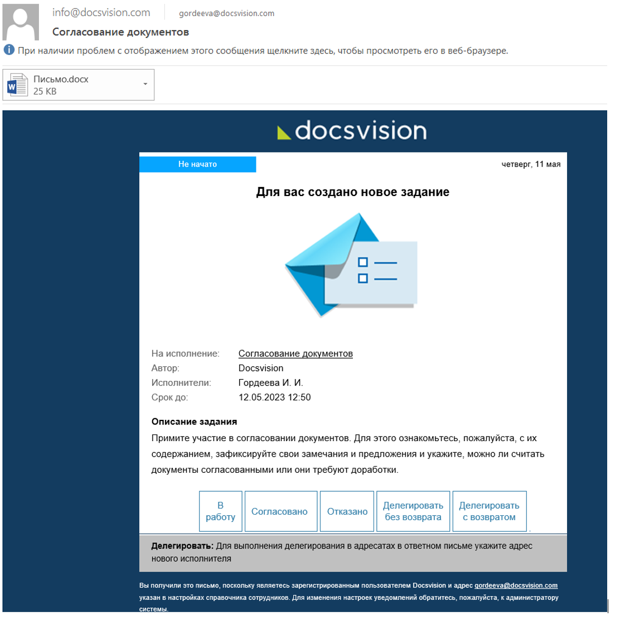 Рисунок . Пользовательский вид уведомления почтового клиентаВ Системе отображение тела письма "Почтового клиента" должно быть адаптировано под брэндбук Заказчика (цветовая схема, логотип).В результате выбора одного из доступных результатов согласования должно обеспечиваться создание исходящего письма, которое пользователь должен отправить для обработки Системой.Требования к пользовательским проверкамСостав основных проверок, которые должна обеспечивать Система на пользовательском уровне, перечислен ниже.Должны обеспечиваться пользовательские проверки следующих типов:Блокирующая – тип проверки с оповещением пользователя, после которого продолжение операции невозможно без устранения причин, по которым сработала проверка.Предупреждающая – тип проверки с предупреждением в виде диалогового окна, после которого возможно продолжить выполнение операции или отменить действие.Ограничивающая – тип проверки без предупреждения. Выполняется ограничение на выбор или ввод определенных значений.Требования к пользовательским проверкам при работе с карточкой документа:Требования к пользовательским проверкам при работе с карточкой заданияТребования к пользовательским проверкам при работе со справочникамиТребования к штрихкодированию документовВ Системе должны быть реализованы следующие функции работы со штрих-кодами:Хранение информации о ШК документа;Формирование ШК документа;Печать штрих-кода документа из системы и встраивание в документы;Поиск по штрих-коду с помощью сканеров штрих-кодов;Поиск по штрих-коду через форму поиска, штрих-код вводится вручную в виде цифровой последовательности;Передача штрих-кодов между информационными системами;Формирование QR-кода со ссылкой на Лист согласования;Связывание документа с Томом в архиве по штрих-коду.Подробное описание функций дано ниже.Хранение информации о ШК документаИнформация о ШК документа хранится в карточке документа в поле «Штрих-код». Такое поле должно быть реализовано для карточек документов всех видов, в том числе карточек комплектов документов.ШК документа может быть сгенерирован внутри Docsvision или получен из другой информационной системы Общества. В Обществе принят общий формат штрихкодирования документов по формату EAN-13, подразумевающему использование 13-значных штрих-кодов.Поле «Штрих-код» должно храниться в формате строки длиной 13 символов.Поле «Штрих-код» не может быть отредактировано вручную. Оно должно быть доступно только на чтение при любых операциях с карточкой документа.В карточке документа может храниться только один штрих-код. Помимо штрих-кода в карточке документа может храниться QR-код со ссылкой на Лист согласования документа.Формирование ШК документаВ тех случаях, когда ШК документа формируется в Docsvision должно применяться следующее правило:ШК всегда формируется системой автоматически;Каждый символ в ШК является цифрой от 0 до 9;Первые два символа ШК – код системы. Система имеет собственный код в рамках Общества;Символы с 3го по 12й (всего 9 символов) – порядковый номер документа в Системе;13й символ – контрольный, формируется согласно стандарту EAN-13 и повышает качество распознавания ШК.Сформированный ШК документа записывается в карточку документа в поле «Штрих-код» и используется ка для самого документа, так и для его Листа согласования.Печать ШК документа и встраивание в документыСистема должна иметь функцию печати ШК из карточки документа. При вызове функции происходит печать на выбранном пользователем устройстве. Это может быть термопринтер для печати штрих-кодов на наклейках или обычный принтер.ШК печатается в графическом виде с дублированием арабскими цифрами в нижней части.Для документов формата MS Word может быть настроено встраивание ШК в текст документа. ШК при этом размещается на первой странице документа.Поиск документов по ШКСистема должна иметь функцию поиска документа по его ШК. Поиск по ШК может быть проведен одним из следующих способов:Поиск по штрих-коду с помощью сканера штрих-кодов;Поиск по штрих-коду через форму поиска. ШК вводится вручную в виде цифровой последовательности.В результате успешного поиска по ШК должна открыться карточка документа. Если ШК не найден в системе, то пользователю выводится соответствующее уведомление.Передача ШК между информационными системамиИнформация о документах передается между информационными системами Общества. В зависимости от конкретного бизнес-процесса Docsvision может выступать как отправителем, так и получателем информации о документе.Система должна обеспечивать сохранение информации о ШК документа, полученном из другой информационной системы в поле «Штрих-код».Система должна обеспечивать передачу информации о ШК документа, при его передаче в другую информационную систему.Детальная спецификация на обмен данными между информационными системами отдельно прописывается для каждой интеграции.Формирование QR-кода со ссылкой на Лист согласованияПри подписании согласованных документов на бумаге они передаются Подписанту вместе с распечатанными Листами согласования. У Подписанта должна быть возможность считать QR-код с документа с помощью камеры смартфона и открыть по ссылке Лист согласования данного документа в системе.Для QR-кода Листа согласования в Docsvision должно применяться следующее правило:QR-код содержит гиперссылку, которая при открытии в браузере открывает страницу с Листом согласования документа;QR-код наносится на первую страницу документа;QR-код должен считываться с документа с помощью камеры смартфона как гиперссылка и открываться в браузере на смартфоне; При открытии ссылки пользователь должен видеть Лист согласования того документа, для которого сформирован QR-код.Так как Система не будет доступна через интернет, то Листы согласования должны храниться в отдельном сервисе и ссылки, по которым пользователи открывают Листы согласования должны вести на этот сервис.Связывание документа с Томом в архиве по штрих-кодуПри архивировании бумажных документов используется ШК документа, распечатанный на его Листе согласования.Связывание документа с Томом архивного дела производится в следующем порядке:Архивист сканирует ШК на Листе согласования с помощью сканера штрих-кодов;В карточке документа в поле "в Дело" прописывается номер текущего Тома архивного дела, который ведется в Системе для данного юридического лица и года;В Системе должна быть реализована функция, позволяющая отсканировать ШК на нескольких документах и автоматически заполнить поле "в Дело" для них.ОграниченияТребования к аппаратному обеспечению для работы с ШК не являются предметом данного документа.Требования к формированию отчетовОбщие требования к формированию отчетовВ Системе должна быть возможность формировать отчеты на основании представлений. Представление – способ табличного отображения информации о документах, отображаемых в папке. Каждая строка представления соответствует документу.Должна быть возможность выгрузить отчет в формате Excel для дальнейшей обработки, построения отчетов, графиков и т.д.Должна быть возможность в форме поиска соответствующего отчета задавать параметры для формирования отчетов.Должна быть возможность данные таблицы в виде отчета сортировать, фильтровать, группировать объекты.При группировке карточек (либо в РМА, либо в настройках грида в веб-клиенте) отображается количество карточек.Должна быть возможность формировать отчет администратору и пользователю, у которого есть доступ к соответствующему отчету.Требование к переносу срока исполнения: необходимо учесть, что в заданиях на ознакомление должен осуществляться перенос срока исполнения, если задание на ознакомление выдано в период отсутствия сотрудника (отпуск, больничный, пр.). В прочих видах заданиях перенос срока исполнения не осуществляется. Предполагается, что задание может выполнить заместитель.На этапе проектирования состав настраиваемых полей реестров может измениться в зависимости от принятых проектных решений, а также в зависимости от возможностей настроек представлений.Требования к отчету «Анализ выполнения заданий»Данный отчет предназначен для контроля исполнительской дисциплины.Данный отчет должен формироваться по всем видам заданий: задание на согласование, задание на исполнение, задание на ознакомление, задание на рассмотрение, задание на доработку.Должен формироваться один отчет, в котором отдельно отображена информация по по работающим сотрудникам,по уволенным сотрудникам,по переведенным сотрудникам.Отчет должен состоять из следующих полей:Должна быть настроена группировка данных по сотруднику и по состоянию карточки задания (с указанием количества документов). При этом с помощью возможностей грида пользователь может задать самостоятельно любую группировку данных.Должна быть возможность задать фильтр по любому полю отчета. Например, по исполнителю, по виду заданий, или задать период по дате создания заданий.По любому столбцу должна быть возможность осуществить сортировку данных в алфавитном порядке или от меньшего числа к большему.Требования к отчету «Анализ выполнения заданий (для ДОУ)»Данный отчет предназначен для контроля исполнительской дисциплины, а именно с помощью отчета необходимо вывести просроченные задания по исполнителям.Данный отчет должен формироваться по всем видам заданий: задание на согласование, задание на исполнение, задание на ознакомление, задание на рассмотрение.Должна быть настроена группировка данных по исполнителю, по состоянию карточки задания, по статусу (с указанием количества документов).Отчет должен состоять из следующих полей:Требования к отчету «Анализ выполнения заданий (для Александровой)»Данный отчет должен формироваться только по виду задания «На согласование».Должна быть настроена группировка данных по исполнителю (с указанием количества документов).Отчет должен состоять из следующих полей:Требования к отчету «Анализ выполнения заданий (bot)»Должен формироваться соответствующийодин отчет отчет по двум исполнителям-боту:Если Исполнитель = «Бот_бухгалтер (УНиБУ)»;Если Исполнитель = «Bot_бухгалтер»;второй отчет с такой же структурой как и 1й, но Если Исполнитель = «Bot Предоплатный скоринг».Данный отчет должен формироваться по всем карточкам заданий вида «задание на согласование».Должна быть настроена группировка данных по исполнителю, по состоянию карточки задания, по статусу (с указанием количества документов).Отчет должен состоять из следующих полей:Требования к отчету «Отчет по документам».Отчет формируется по всем карточкам документов. (Прежнее название отчета «Отчет ЕИО»).Должна быть настроена группировка данных по автору с указанием количества документов.Отчет должен состоять из следующих полей:Требования к отчету «Общий отчет по согласованию договоров».Отчет формируется по всем карточкам договорных документов в состоянии «На согласовании». (Прежнее название «Общий отчет по договорной работе»)Должна быть настроена группировка данных по ФИО Согласующего лица с указанием количества документов находящихся на согласовании.Отчет должен состоять из следующих полей:Требования к отчету «Отчет по типовым договорам за период».Отчет формируется по всем карточкам договорных документов за указанный пользователем период времени.Должна быть настроена группировка данных по автору с указанием количества документов.Отчет должен состоять из следующих полей:Требования к отчету «Договоры с истекающим сроком действия по нерезидентам».Отчет формируется по всем карточкам договорных документов заключенным с нерезидентами, у которых срок действия либо истекает в ближайшие 30 дней, либо уже истек.Отчет должен состоять из следующих полей:Требования к отчету «Договоры по нерезидентам».Отчет формируется по всем карточкам договорных документов заключенным с нерезидентами.Отчет должен состоять из следующих полей:Требования к отчету «Отчет по задачам (Налоговая оговорка)».Отчет формируется по всем карточкам заданий на согласование, выданных для договорных документов за указанный пользователем период.Отчет должен состоять из следующих полей:Требования к отчету «Отчет по заключенным договорам».Отчет формируется по всем карточкам договорных документов в состоянии «Зарегистрирован» либо «Действует», которые были зарегистрированы за указанный пользователем период времени.Отчет должен состоять из следующих полей:Требования к отчету «Договорная работа на регистрации».Отчет формируется по всем карточкам договорных документов, находящихся в состоянии "На регистрации".Отчет готовится и рассылается Автору и Руководителю подразделения ежемесячно 25 числа.Отчет должен состоять из следующих полей:Требования к отчету «Отчет по Актам сверки».Отчет формируется по всем карточкам документов вида "Акт сверки", которые были зарегистрированы за указанный пользователем период времени. Предыдущее название отчета "Данные по внутренним документам КД"Отчет должен состоять из следующих полей:Требования к отчету «Проверка контрагентов».Отчет формируется по всем карточкам Договорных документов и Тендеров, которые были зарегистрированы за указанный пользователем период времени.Отчет должен состоять из следующих полей:Требования к отчету «Список рецензентов классификатора».Отчет формируется по справочнику Классификатор и предназначен для отображения перечня рецензентов по каждой позиции Классификатора.Отчет должен состоять из следующих полей:Требования к обработке данныхГрупповое присвоение номенклатуры дел документов по ШКДанное требование не относится к формированию отчетов. Необходимо реализовать механизм группового присвоения номенклатуры дел документов по ШК для любых видов документов.Сценарий следующий:Пользователь сканирует ШК документов в массовом порядке;Указывает том номенклатуры дел;Как результат отсканированные по ШК документы присваиваются соответствующему тому номенклатуры дел.Данное  требование было также зафиксировано в ФТТ по Входящим документам в п. 3.1.5 пп. 17Требования к подсистеме Электронный АрхивРоли участников процессаВ работе с документами ЭА выделены следующие основные роли пользователей:Предназначение подсистемы ЭАПодсистема ЭА реализуется как часть Системы на платформе Docsvision и предназначена для хранения электронных версий документов с момента их заведения в ЭА и заканчивая передачей в Долговременный архив (когда соответствующая функциональность будет реализована) или удаление из Системы. В ЭА могут храниться документы всех видов.  ЭА предназначен для текущей работы с документами, в том числе для поиска и выгрузки документов по запросам проверяющих органов либо для собственных нужд Общества.Цели создания системы:Централизованное хранение отсканированных образов документов и результатов распознавания, метаданных и электронных документов (в том числе подписанных ЭП).Обеспечение быстрого и удобного доступа к документам сотрудникам Общества.Разграничение доступа документам Общества в соответствии с полномочиями сотрудников.Управление хранением бумажных экземпляров документов.Обеспечение юридической значимости документов Общества в течение всего срока хранения.Минимизация риска утраты документа.Обеспечение оперативного доступа к электронным образам документов из учетных систем Общества.Обеспечение оперативного подбора и выгрузки документов по запросам в соответствии с требованиями законодательства (например, ФНС), а также для аудиторских проверок.Оптимизация и унификация процессов работы с бумажными и электронными документами.Основные функции ЭАВ рамках подсистемы ЭА в Системе должны быть реализованы следующие основные функции:Перевод документа в архивный и заполнение атрибутов архивного документа;Ведение Досье Контрагентов;Поиск документов в ЭА;Формирование образа файла документа с наложенным штампом ЭП;Выгрузка документов из ЭА на диск;Учет движения архивных документов;Контроль комплектности;Формирование имен файлов по маске;Автоматическое создание документов на основе потокового распознавания;Загрузка документов в Систему и предоставление документов из Системы в другие информационные системы с помощью API.Перевод документа в архивный и заполнение атрибутов архивного документаДокумент считается архивным с момента присвоения в поле «В Архиве» в карточке документа значения «Да». Поле «В Архиве» может быть заполнено автоматически или вручную в зависимости от вида документа и процесса, в рамках которого он обрабатывается.Поле «В Архиве» не указывает в явном виде на состояние документа и может быть заполнено для документов в различных состояниях, в зависимости от вида документа и процесса, в рамках которого он обрабатывается. Смена состояния документа определяется его движением по маршруту обработки. Для некоторых видов документов поле «В Архиве» может быть заполнено при различных состояниях (например, первичный документ может быть «В Архиве» не только в Состоянии «Подписан», но и «Подписан со стороны Исполнителя»).В Системе хранятся как карточки документов, к которым прикреплены файлы, так и карточки комплектов документов, которые не содержат собственных файлов, но содержат ссылки на документы, входящие в комплект. Как карточки документов, так и карточки комплектов документов могут быть помечены как «В Архиве».Документы в ЭА создаются и хранятся в логической структуре: Организация – Номенклатурное дело – Том – Комплект – Документ. Документ может не входить в комплект. Для электронных документов поле «Том» не является обязательным. Номенклатурное дело должно быть указано всегда.Номенклатурные дела ведутся по годам. По каждому делу ведется Заголовок дела, Индекс дела, Дата начала, Дата окончания, Год, Место хранения (до полки на стеллаже), Срок хранения, Статья, Примечание.В КД всех видов предусмотрены следующие поля и элементы управления для работы с архивными документами:В КД первичных документов предусмотрены следующие дополнительные поля и элементы управления для работы с архивными документами:Для заполнения полей КД архивных документов в Системе должны быть реализованы следующие справочники:Справочник "Типы первичных документов"Справочник описывает типы первичных документов, которые могут быть сохранены в Системе.Справочник корпоративный, значения загружаются в Систему из MDM. Мастер-системой для справочника является MDM.Справочник содержит следующие поля:Справочник "Комплекты документов"Справочник описывает состав комплектов первичных документов в зависимости от вида карточки комплекта документов.Справочник внутренний, ведется в Системе Администратором Системы. Справочник содержит следующие поля:Ведение Досье КонтрагентовПри работе пользователей в Системе накапливаются файлы, относящиеся к деятельности конкретных Контрагентов. Примерами таких файлов являются учредительные документы, справки из налоговой, бухгалтерская и налоговая отчетность, информационные письма об изменении юридических данных, выписка ЕГРН и т.п. Такие файлы должны сохраняться в Систему в специальную карточку вида «Документ Контрагента». Документы контрагента должны храниться в Системе комплектами, каждый из которых создается в ходе проверки контрагента и имеет Срок действия, который устанавливается при прохождении проверки. Комплект документов контрагента также может быть бессрочным.Досье Контрагента создается автоматически для каждого контрагента, заведенного в справочнике «Контрагенты» в Системе и включает все Комплекты документов контрагента, которые были собраны в ходе проверок за все время работы с данным контрагентом. Документы могут быть загружены в Систему либо при синхронизации данных о контрагенте из MDM, либо в ходе процесса "Проверка контрагента".Поля и элементы управления карточки Комплекта документов Контрагента:Поля и элементы управления карточки вида "Документ Контрагента":Карточка Документ Контрагента может формироваться двумя способами:Вручную. Пользователь может добавить файл с диска или со сканера, если он является участником процесса Проверка Контрагента (см. ФТТ "Проверка контрагента");Автоматически – при копировании файлов из других систем или карточек в ходе выполнения процессов.Досье контрагента формируется динамически как результат поиска Контрагента и содержит все карточки Комплектов документов контрагентов для найденного Контрагента.Поиск документов в ЭАВ Системе должны быть обеспечены следующие виды поиска архивных документов:поиск по полям Карточки документа;контекстный поиск по тексту документа, включая как текст карточки, так и файлов;поиск по штрих-коду с помощью ручного устройства сканирования штрих-кодов и по числовому номеру штрих-кода, введенного вручную в форму поиска.Для этого в системе должен быть реализован интерфейс поиска документов.Таблица с результатами поиска по архивным документам должна отображать следующую информацию по документу:Регистрационный номер;Наименование документа;Номер документа;Дата документа;Дата регистрации;Юридическое лицо;Контрагент;Сумма документа;Штрих-код;Типу документа;Договор;Тип документа NFORM;Тип документа SPVDOCСостояние;Форма.Таблица с результатами поиска по Досье Контрагента должна отображать следующую информацию по контрагенту:Наименование контрагента;ИНН;КПП.Система должна предоставлять пользователю возможности фильтрации, сортировки и группировки документов по выбранному полю в результатах поиска, возможность выбора документов за период.Из таблицы с результатами поиска должна быть возможность открыть карточку выбранного документа.В Системе должна быть реализована функция групповой печати выделенных в результатах поиска документов.В Системе должна быть реализована функция поиска и выгрузки документов по реестру в Excel. Формирование образа файла документа с наложенным штампом ЭПДля документов подписанных ЭП должна быть реализована функция формирования образа файла документа с наложенным штампом ЭП в формате PDF.Автоматическое формирование PDF со штампом должно выполняться при сохранении файла подписанного ЭП в Системе. Сформированный файл должен автоматически присоединяться в КД.Выгрузка документов из ЭА на дискСистема должна предоставлять возможность выгрузки файлов на диск, в том числе массовой, документов выбранных в результате поискового запроса, например все счета-фактуры по контрагенту за период.Система должна предоставлять пользователю возможность выбора способа выгрузки для файлов, подписанных ЭП: выгружать ранее сформированный PDF-файл со штампом или контейнер содержащий юридически-значимый файл и служебные файлы ЭП.Порядок действий по выгрузке файлов:Пользователь выполняет поиск документов;В результатах поиска пользователь выбирает необходимые для выгрузки документы или нажимает кнопку «Выбрать все»;В появившемся перечне доступных групповых операций пользователь выбирает «Выгрузить PDF» или «Выгрузить в исходном формате»;Система для каждой выбранной карточки документа выгружает на диск файлы из секции «Основные файлы». В зависимости от выбранного на предыдущем шаге варианта файлы подписанные ЭП выгружаются в виде PDF или в виде zip-архива, содержащего сам файл документа и служебные файлы ЭП. Учет движения архивных документовДля учета движения оригиналов документов в системе должен быть реализован «Журнал передачи документа». Функциональность журнала должна быть доступна для бумажных документов сотрудникам с ролью Архивариус.Журнал ведется в виде таблицы, связанной с карточкой документа.Атрибуты записей Журнала передачи документа:В Системе должна быть реализована функция массовой выдачи и возврата документов.Система должна позволять фиксировать выдачу и возврат документов в Журнале путем сканирования ШК на оригинале документа ручным сканером штрих-кодов.Контроль комплектностиДля карточек комплектов первичных документов необходимо обеспечить возможность контроля комплектности.Система должна позволять формировать состав комплекта для ККД определенного вида. В комплекте могут быть как обязательные виды документов, так и опциональные.У пользователя должна быть возможность проставлять в ККД отметки о наличии в комплекте документов необходимых видов.Отметка «В архиве» присутствует в карточках первичных документов. Так как первичные документы комплекта могут поступать в Систему постепенно, то проставление признака «В архиве» выполняется для каждого первичного документа.В Системе должен быть реализован отчет по некомплектным документам.Формирование имен файлов по маскеДля документов некоторых видов первичных документов должна быть реализована функция формирования имени файла по маске в момент сохранения такого файла в Системе.Имена выгружаемых файлов формируются согласно следующим правилам:Если выгружается исходящий Счет-фактура (для РТУ, РУПА), то в названии фиксируется: номер документа, на основании которого был сформирован данный Счет-фактура; номер Счета-фактуры с датой ее формирования.Например, НТТУ-2542_СФ_102_181026_0271 от 26.10.18. Если выгружается входящий Счет-фактура (для ПТУ, ПУПА), то в названии фиксируется: номер Счета-фактуры с датой ее формирования.Например, Вх_СФ_4431 от 05.09.18.Если выгружается Товарная накладная, то в названии фиксируется номер документа, на основании которого была сформирована данная Товарная накладная (= номеру документа "Реализация товаров и услуг"), и дата ее формирования (= Дате выдачи документа "Реализация товаров и услуг").Например, ТН_НТТУ-2542 от 26.10.18.Если выгружается Акт выполненных работ, то в названии фиксируется номер и дата Акта, а также номер Счета-фактуры, полученной с Актом.Например, СФ_4431_АВР_4570 от 05.09.18.Если выгружается Приемо-сдаточный акт, то в названии фиксируется номер и дата Приемо-сдаточного акта (дата ПСА = Дате выдачи документа "Реализация товаров и услуг" ).Например, НТТУ-007283_ПСА_231 от 20.10.2020. Все прочие документы выгружаются с существующим именем.Автоматическое создание документов на основе потокового распознаванияВ ДОУ поступают пакеты входящих документов, каждый из которых может состоять из большого количества документов. Для их быстрой регистрации в Системе должна быть реализована функциональность автоматического создания архивных документов на основе потокового распознавания.В Системе должен быть реализован следующий порядок автоматического создания архивных документов на основе потокового распознавания:Пользователь выбирает в Системе пункт меню "Создать - Внешние ШК". Указывает количество ШК, которые необходимо создать.Система автоматически формирует нужное количество ШК в соответствии с заданными правилами (см. ФТТ Штрихкодирование) и выводит их на печать на указанное пользователем устройство.Выделенные ШК резервируются в Системе и не могут быть присвоены другим документам.Пользователь наклеивает ШК на документы в пакете. Один ШК клеится на первую страницу документа. Таким образом ШК будут выступать разделителями при распознавании файла с отсканированным пакетом документов.Пользователь выполняет потоковое сканирование документов пакета с сохранением результатов в папку Системы распознавания.Система распознавания проводит автоматическое разделение файла пакета на файлы отдельных документов и распознает значения ШК на первой странице документа. Каждый файл документа сохраняется в папку импорта Системы. В имени файла должен быть указан код, зашифрованный в ШК на первой странице документа.Система автоматически отслеживает появление новых файлов в папке импорта. Для каждого нового файла Системой выполняются следующие действия:создается карточка Входящего документа;в карточке заполняются следующие поля:Дата создания;ШК;Форма = "Бумажная".к карточке прикрепляется файл;состояние карточки = "Подготовка".Ответственный пользователь заходит в папку "Входящие документы на подготовке" и последовательно дозаполняет КД для каждого созданного Системой документа.ОграниченияСохранение и обработка документов в ЭА происходит в рамках различных бизнес-процессов Общества. Часть этих процессов подразумевает предварительную обработку документов в СЭД, часть – в других системах. Требования к этим бизнес-процессам описаны в соответствующих ФТТ и не являются предметом данного документа, который описывает только требования к общей функциональности всех видов архивных документов.Моменты попадания документов в КД Docvision и условия перехода документов в состояния*Ограничение: в Таблице представлены процессы, описание которых выполнено в ходе первого этапа работ по предпроектному обследованию процессов Общества. В Обществе существуют другие процессы, описание которых должно быть выполнено до их автоматизации в Системе.Требования к видам обеспечения СистемыТребования к информационному обеспечению системыВ состав информационного обеспечения Системы должны входить:Электронные копии пользовательской и технической документации;Информация о правах доступа пользователей к информационному ресурсу Системы;Описание базы данных, содержащие таблицы-описания с индексными данными и связками, реализованные в Системе;Документация по развертыванию и обслуживанию Системы.Состав и характеристики атрибутов справочников, требующих внесения в Систему, определяется на этапе проектирования и фиксируется в Технических спецификациях.Первоначальное наполнение справочников данными должно быть осуществлено Исполнителем на этапе ввода ИС ЭА в действие на основании данных от Заказчика.Перечень доработок Системы сопровождается описанием соответствующего проектного решения в технической спецификации решения. Перечень настроек системы должен быть представлен отдельным документом и передан Заказчику в рамках передачи Системы в эксплуатацию.Все функциональные требования и их техническое описание к разработке фиксируется отдельными документами и согласуются с Заказчиком.Требования к лингвистическому обеспечению системыСредства ведения диалога с пользователем должны быть унифицированы. Способ ведения диалога должен быть максимально приближен к естественному языку и понятен неквалифицированному пользователю. Весь интерфейс Системы за исключением диагностических служебных сообщений, не поддающихся переводу, должен быть выполнен на русском языке.Требования к оборудованию и ПОТребования к оборудованию и ПО серверного комплекса Системы"*" - Примечание: Поскольку в настоящее время OpenSearch не входит в официальный перечень поисковых систем, совместимых платформой Docsvision, решение о его использовании принимается в случае положительного результата тестирования на этапе проектирования Системы.  При этом дальнейшая техническая поддержка поддержка OpenSearch со стороны вендора платформы Docsvision будет ограничиваться поддержкой Elasticsearch (т.е. ошибки Docsvision по использованию OpenSearch, в случае их обнаружения, исправляются только в случае их воспроизведения с использованием Elasticsearch).Система хранения данных – SSD, RAID. Для размещения файлов на файловом хранилище допускается использовать менее производительные накопители. Объём накопителей рассчитывается на этапе проектирования, исходя из прогнозируемых объёмов хранения.Требования к оборудованию могут быть уточнены по результатам проведения нагрузочных испытаний на этапе «Предварительные испытания»Для продуктивной среды СЭД можно использовать как физические, так и виртуальные серверы. В качестве среды виртуализации возможно использовать Microsoft Hyper-V или VMWare. При использовании виртуальных серверов необходимо обеспечить гарантированное резервирование ресурсов в соответствии с указанными характеристиками. Сервер баз данных рекомендуется размещать на выделенном физическом сервереРешение по обеспечению отказоустойчивости и балансировки нагрузки между узлами кластеров вырабатывается Исполнителем на этапе проектирования. Среда Prod создаётся в ИТ-инфраструктуре Заказчика на предоставленном им оборудовании.Для среды разработки (Dev) и среды функционального тестирования (Test) СЭД можно использовать совместную установку компонент на серверах, без кластеризации, кэширования, и с учётом используемых операционных систем, например:Среда Test создаётся в ИТ-инфраструктуре Заказчика на предоставленном им оборудовании.Для проведения нагрузочного тестирования могут использоваться среда Test, или среда Prod (до запуска системы в эксплуатацию), или специально организованная среда Pre-Prod (аналог среды Prod) или временно арендованная для нагрузочного тестирования среда. Решение о среде, используемой для нагрузочного тестирования, принимается на этапе проектирования или разработки программы и методики нагрузочного тестирования. Дополнительные варианты среды для нагрузочного тестирования обеспечиваются Заказчиком. Для перемещения проектного решения Системы между средами на этапе проектирования Исполнителем разрабатывается проектное решение по организации релизного цикла.Требования к оборудованию и ПО рабочего места администратора СистемыТребования к оборудованию и ПО рабочего места пользователя Docsvision СистемыОбщие технические требования к СистемеТребования к численности и квалификации персонала и пользователей СистемыТребования к численности персонала определяются количеством сотрудников организации Заказчика, взаимодействующих с Системой.Разрабатываемая Система должна обеспечивать работу до 1700 пользователей, в том числе до 270 пользователей одновременно.При дальнейшей эксплуатации Системы должна быть обеспечена возможность масштабирования количества пользователей Системы до 2000, в том числе до 300 одновременно.Пользователи должны иметь опыт работы с персональным компьютером со следующими программными продуктами:Веб-браузер MS Edge, Chrome;Пакет программ MS Office;Пользователи должны пройти обучение по работе с Системой.К пользователям Системы не должны предъявляться требования более, чем иметь опыт работы с персональным компьютером на базе операционных систем Microsoft Windows и Office на уровне квалифицированного пользователя.Исполнитель должен провести обучение и тестирование ключевых пользователей Системы в количестве до 15-ти человек в форме вебинаров и администраторов Системы до 3-х человек в форме вебинаров. Исполнитель должен иметь актуальные обучающие материалы для специалистов по администрированию, настройке и разработке на платформе Docsvision в соответствии с предлагаемой версией платформы.Необходимая для эксплуатации программных средств Системы квалификация персонала Заказчика должна быть обеспечена обучением данного персонала Исполнителем. Программы обучения должны быть определены Исполнителем на этапе ввода в действие до начала опытно-промышленной эксплуатации.Обучение и тестирование пользователей для промышленной эксплуатации Системы Заказчик проводит самостоятельно с использованием записей вебинаров.Требования к показателям назначения (производительности)Производительность Системы должна соответствовать следующим показателям:Указанные показатели должны скорости выполнения операций должны соблюдаться при работе пользователей в локальной сети с пропускной способностью не менее 100 Мбит/с временем отклика (ping) не более 2 мс, при условии выполнения требований к оборудованию и ПО Системы, рекомендованных исполнителем.Указанные показатели скорости выполнения операций должны соблюдаться не менее, чем в 80% случаев для каждой операции.При выполнении операций длительностью более 3-х секунд, в интерфейсе пользователя должен отображаться индикатор выполнения операции.Для Системы на этапе проектирования должен быть установлен показатель латентности по количеству HTTP(S) запросов к веб-серверу в секунду.Требования к надежностиТребования по информационной безопасности и защите информации от несанкционированного доступа безопасностиТребования к эргономике и технической эстетикеТребования к эксплуатации, техническому обслуживанию, ремонту и хранению компонентов СистемыЭксплуатация Системы и ее компонентов должна производиться в соответствии с требованиями инструкций и руководств производителей оборудования и программного обеспечения, а также эксплуатационной документации, выпущенной Исполнителем.Все поставляемые при реализации Системы программные компоненты должны быть обеспечены технической поддержкой производителя или авторизованного производителем поставщика как в гарантийный, так и в послегарантийный период эксплуатации.В целях обеспечения эффективной эксплуатации Системы должно быть реализовано централизованное обновление версий программных компонентов.Требования по сохранности информации при аварияхСохранность данных объектов Системы, включая документы, и электронных документов, и электронных образов бумажных документов, и конфигурации компонентов, и подсистем в ИС ЭА, должна обеспечиваться за счет:Реализации принципа избыточности (дублирования) хранимой информации, в том числе за счет периодического полного и инкрементного резервного копирования информации в том числе на удаленную площадку с учетом значения показателя RPO;Создания резервных копий конфигураций компонентов Системы при обновлении конфигураций;Применения программных решений по обеспечению целостности баз данных.Требования к патентной чистоте и патентоспособностиПрограммное обеспечение и алгоритмы, разработанные при создании Системы, не должны являться предметом претензий о нарушениях патентного права любой третьей стороны.Программные и технические средства, приобретенные у сторонних фирм (предприятий), должны сопровождаться документацией, подтверждающей их правомочность поставлять данную продукцию и сопровождаться лицензионным соглашением.Требования по стандартизации и унификацииПри создании Системы должны использоваться:Стандартные аппаратно-программные платформы;Минимальное количество типов, наименований, версий ПО;Стандартные интерфейсы и стек технологий;Не должны использоваться неизвестные OpenSource компоненты или устаревшие, не поддерживаемые версии этих компонент;Не должны использоваться коммерческие или ShareWare компоненты, модули и библиотеки, не указанные в составе модулей Системы.Рабочие места пользователей Системы должны функционировать под управлением лицензионной ОС Windows и MS Office. При этом допустимые версии MS Windows 10 (11) и MS Office не ниже 2013.Состав и содержание работ по созданию СистемыПорядок контроля и приемки СистемыКонтроль над выполнением работ по созданию Системы осуществляется Заказчиком и Исполнителем в рамках договоренностей по задачам управления проектом по совместно решаемым задачам по плану проекта. Контроль за работой участников рабочих групп проекта осуществляет Заказчик или Исполнитель в соответствии с ответственной стороной за решение задачи.Контроль и приемка Системы осуществляются Заказчиком для определения ее соответствия документам, создаваемым при подготовке и в ходе проекта: Настоящее Техническое задание на создание Системы;Технические спецификации, разработанные на этапе проектирования;Программа и методика предварительных функциональных испытаний;Программа и методика нагрузочного тестирования;Программа опытной эксплуатации.В ходе приёмки Системы устранению Исполнителем подлежат замечания и дефекты, являющиеся несоответствиями указанным документам. Замечания, являющиеся запросами на изменение или дополнение требований или проектных решений, зафиксированных в этих документах, реализуются по согласованию с Исполнителем или реализуются за рамками текущего проекта при модернизации и развитии Системы.Для проведения испытаний Заказчиком создается приемочная комиссия. В состав комиссии должны входить представители Заказчика и Исполнителя.Приемочная комиссия обладает всеми необходимыми полномочиями для приемки системы в эксплуатацию. Протоколы испытаний и Акт приемки Системы в эксплуатацию являются документами, официально подтверждающими факт выполнения (невыполнения) Исполнителем работ в соответствии с Договором.Протоколы испытаний по всей программе обобщаются в едином протоколе, на основании которого делается заключение о соответствии Системы требованиям указанных выше документов и оформляется Акт приемки Системы в эксплуатацию. Протоколы испытаний должны прилагаться к Акту. В случае нахождения некритичных дефектов в Системе формируется реестр замечаний и устраняется без оплаты Исполнителем в течении срока ОПЭ или согласованного срока в рамках гарантийного сопровождения.Если приемочная комиссия принимает решение о невозможности приемки Системы в эксплуатацию из-за наличия критичных замечаний или неработоспособности ключевых функций Системы, то вместо Акта приемки Системы в эксплуатацию членами комиссии составляется и подписывается мотивированное заключение с обоснованиями неготовности Системы и рекомендуемыми мерами по ее доработке.Требования к составу и содержанию работ по подготовке объекта автоматизации к вводу Системы в действиеПри вводе Системы в действие, до начала опытно-промышленной эксплуатации, должны быть полностью завершены работы по монтажу, установке и настройке программных и аппаратных средств Системы.При передаче в постоянную промышленную эксплуатацию должен быть успешно завершен этап опытно-промышленной эксплуатации.Система должна соответствовать требованиям Заказчика, отражённым в документах, указанных разделе 8 «Порядок контроля и приемки Системы».Исполнитель должен передать всю техническую и пользовательскую документацию, предусмотренную настоящим Техническим заданием.Исполнитель должен закрыть реестр замечаний и дефектов путем решения и включения исправленного и настроенного функционала в продуктивный релиз и запустить его на продуктивной среде.Требования к документированиюЗаказчику должен быть передан минимальный набор, состоящий их следующих комплектов документов на Систему:Технические спецификации, содержащие описание проектных решений, выработанных на этапе проектирования;Программа и методика предварительных функциональных испытаний;Программа и методика нагрузочного тестирования;Программа опытно-промышленной эксплуатации;Описание системы (включая общее описание работы с Системой, её структуры и настроек); Руководство администратора (включая регламент обслуживания Системы);Руководство пользователя.Полный список прорабатывается и фиксируется матрицей документов в проектной документации.Документация должна разрабатываться с учетом рекомендаций ГОСТ серий 34, 19 и РД 50.698-90 и в соответствии с требованиями корпоративных стандартов ведения документации у Заказчика.Документация оформляется на русском языке в файлах формата Microsoft Office.Документация должна поставляться Заказчику в электронном виде на оптическом диске или на флеш-карте или путём загрузки через сеть Интернет.Приложение 1. Виды документов по процессам в рамках проекта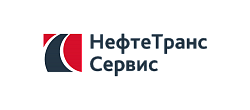 Приложение №4УТВЕРЖДЕНО«	» 		 20	 г.СОЛАСОВАНО«	» 		 20	 г.Термин / СокращениеОпределение1C:ERPСистема 1С:ERP Управление предприятием1С:БП1С:Бухгалтерия предприятия1С:ДОСистема 1С:Документооборот1С:ЗУПСистема 1С:Зарплата и управление персоналомDev-средаСреда разработки СистемыMDMСистема управления мастер-даннымиProd-средаПродуктивная (промышленная, рабочая) среда СистемыRPORecovery Point Objective – максимальный период времени, за который могут быть потеряны данные в случае аварииRTORecovery Time Objective – максимальный промежуток времени, в течение которого система может оставаться недоступной в случае аварииTest-средаСреда тестирования СистемыАВРАкт выполненных работАППАкт приема-передачиАС ТЗАвтоматизированная система Транспортная задачаАСУ ВРКСпециализированный оператор ЭДО по ж.д. документамАСУ ТКСпециализированная система общества по ж.д. документам.БДОБумажный документооборот. ВарексСпециализированный оператор ЭДО по ж.д. документамВнутренний ДОПроцесс работы в Системе с определенными видами документовВставки в текстСправочник для внесения параметров полномочий, которые подлежат заполнению в тексте доверенностиГДГенеральный директорГКГруппа компанийГридГрид предоставляет функции настройки представления. Функции можно вызвать с панели инструментов.ДОДокументооборотДоверенность М-2Доверенности, выдаваемые на получение товарно-материальных ценностей. Данные доверенности оформляются по типовой межотраслевой форме № М-2, утвержденной Постановлением Госкомстата РФ от 30.10.1997 N 71а.Договорной ДОПроцесс работы в Системе с договорными документамиДОУОтдел документационного обеспечения управленияЖЦЖизненный циклКДКарточка документаККДКарточка комплекта документовКПДКарточка первичного документаМОЛМатериально-ответственное лицоМЧДМашиночитаемая доверенностьНСИНормативно-справочная информацияОбществоАО «НефтеТрансСервис» и управляемые организацииОПОбособленное подразделениеОСОперационная системаОтдел ДОУОтдел Документационного Обеспечения УправленияОХЗОбщехозяйственные закупкиПДнПерсональные данныеПиМИПрограмма и методика испытанийПОПрограммное обеспечениеПоверенныйЛицо, которое обязуется совершить от имени и за счёт другого лица (доверителя) определённые юридические действияПредоставление ПСПредоставление подвижного составаПредставлениеТабличное отображение информации о документах, отображаемых в папке.ПСПодвижной составПТУПоступление товаров или услугПУДПервичный учетный документ. Точка приема ПУД - точка приема первичных учетных документовПУПАПоступление услуг и прочих активовРемонт ПСРемонт подвижного составаРМАРабочее место администратораСЗСлужебная запискаСистемаСистема на платформе Docsvision, создаваемая на предприятииЗаказчика для цифровизации процессов документооборота и архивного хранения документов.Включает в себя две основные функциональные подсистемы: СЭД и ЭА.Система распознаванияИнформационная система Общества, предназначенная для распознавания скан-образов документов и извлечения из них как всего текста документа, так и отдельных его атрибутов. В данном документе в качестве Системы распознавания подразумевается система Сойка.Справочник полномочий (организации)Справочник классификатора типовых доверенностей по направлениям и блокам деятельности, содержащий информацию о руководителях направлений, кураторов блоков деятельности и списка должностей с разрешенными полномочиями.СУБДСистема управления базами данныхС/фСчет-фактураСЭДСистема электронного документооборота (подсистема создаваемой Системы)ТендерПроцесс работы в Системе с определенными видами документовТранспортировка УиДТранспортировка узлов и деталейТТНТоварно-транспортная накладнаяУКЭПУсиленная квалифицированная электронная подписьУНЭПУсиленная неквалифицированная электронная подписьУПДУниверсальный Передаточный ДокументУчетная системаИнформационная система компании, предназначенная для учета хозяйственных операций. Ведется обмен данными Учетной системы с ЭА.ФИАСФедеральная информационная адресная системаФСТЭКФедеральная служба по техническому и экспортному контролюШКШтрих-кодЭА (САХД)Электронный архив (система архивного хранения документов, подсистема создаваемой Системы)ЭДОЭлектронный документооборотЭПЭлектронная подписьЭРКЭлектронная регистрационная карточка№НазваниеНазначение и основные характеристикиПодсистема ввода документовПредназначена для массового и единичного ввода документов из различных источников; присвоение штрих-кодов (сгенерированных Системой или полученных от системы распознавания; присвоение документам атрибутов, полученных от системы распознавания; типизацию документов; автоматическую классификацию документов на основе значений атрибутов; регистрацию и автоматическое размещение на хранение; обновление версий документов.Подсистема учета и хранения документовПредназначена для обеспечения модели данных организации для хранения документов (объекты, атрибуты, ЖЦ объектов, связи между объектами); хранение документов (метаданных ЭРК, контента и ЭП) и других объектов Системы в соответствии с моделью данных и заданными правилами размещения; версионный контроль документов; формирование и контроль целостности связей между объектами в Системе; запуск и исполнение периодических и массовых задач обработки документов.Подсистема маршрутизации документовПредназначена для обеспечения передачи документов между пользователями Системы согласно установленным требованиям обработки документов. Подсистема пользовательских интерфейсовПредоставляет пользователям доступ к функциям Системы таким как: создание, регистрация, верификация, печать, просмотр, поиск документов, работа с комплектами документов, работа с версиями документов, просмотр информации об электронной подписи документов, массовые операции с документами и комплектами, ведение и просмотр журналов, просмотр отчетов.Подсистема поискаОбеспечивает возможность атрибутивного, полнотекстового и смешанного поиска документов и других объектов в Системе с учетом прав доступа пользователей к объектам; возможность использования справочников для заполнения критериев поиска; возможность использования однозначных и многозначных критериев поиска; возможность выбора операторов для критериев поиска в соответствии с типами данных;  возможность формирования и хранения общесистемных шаблонов поиска документов и других объектов Системы по определенному набору критериев. Также должна обеспечивать поиск документа по штрих-коду, введенному со сканера штрих-кодов или введенному вручную в форму поиска.Подсистема штрихкодирования документовОбеспечивает возможность формирования штрих-кодов для идентификации объектов в системе (документы, комплекты документов, единицы хранения, места хранения) по заданным параметрам, печать штрих-кодов (в т.ч. массовое создание и печать штрих-кодов.Подсистема нормативно-справочной информацииОбеспечивает ведение и использование справочников, используемых для классификации и атрибутирования документов, в том числе, как минимум:Виды документов;Типы документов;Вид комплекта документов;Статусы (состояния жизненного цикла) документов;Юридические лица ГК Заказчика с обособленными подразделениями и филиалами;Контрагенты;Пользователи;Железные дороги.В рамках проектирования состав справочников будет доуточнен. Подсистема интеграции с внешними системамиОбеспечивает интеграцию Системы с внешними (смежными системами). Подсистема обеспечивает:Передачу метаданных и ссылок на документы, комплекты документов, регистрируемые в Системе, на корпоративную шину данных для дальнейшей загрузки во внешние системы;Обновление всех централизованных справочниковиз системы MDM.Интеграция со смежными ИТ-системами Заказчика, включая хранение документов по бизнес-процессам компании, реализованных в этих системах.Подсистема интеграции должна поддерживать различные интеграционные механизмы в зависимости от сценариев интеграции:Синхронные (сервис) и периодические;Веб-сервисы (REST), таблицы БД или сервис для получения контента документа/просмотрщик.Подсистема разграничения доступаОбеспечивает разграничение доступа пользователей к объектам и функциям системы на нескольких уровнях: контекстно-ролевой доступ – на основе выполняемых пользователем функций, отношения пользователя к объектам в Системе, состояния объектов в их жизненном цикле; дискреционный доступ.Подсистема должна обеспечивать возможность создания и управления ролями пользователей в части включения и исключения групп пользователей и пользователей в роли; управление доступом ролей к функциям и объектам системы; создание и управление системными группами пользователей.Подсистема должна поддерживать возможность получения информации о пользователях и группах безопасности пользователей для управления ролями и списками контроля доступа из каталога Active Directory; должна поддерживать аутентификацию на основе данных из Active Directory; должна поддерживать возможность сквозной аутентификации SSO на основе данных из Active Directory.Поддерживать список пользователей системы в актуальном состоянии в соответствии с информацией в Active DirectoryПодсистема оповещений (уведомлений) пользователейПодсистема оповещений (уведомлений) для уведомления пользователей о различных событий в Системе. Она должна предоставлять возможность настройки пользовательских и системных уведомлений (событие, вид, шаблон, данные, адресаты); формирования и отправки уведомлений по событиям или по запросу по электронной почте.Подсистема электронной подписиПодсистема предназначена для наложения и проверки электронных подписей на документы и регистрационные карточки. Должны поддерживаться следующие виды электронных подписей: простая, усиленная неквалифицированная и квалифицированная электронные подписи.Подсистема администрирования и аудита действий пользователяПодсистема предназначена для администрирования Системы и должна обеспечивать возможность:Управления конфигурацией Системы (жизненные циклы объектов, процессы по расписанию; интеграционные модули);Мониторинга состояния и управление прикладными компонентами Системы;Конфигурирования АРМ, ЭРК и функций объектов Системы;Расширенного доступа к объектам Системы в части поиска, изменения значений атрибутов, изменения прав доступа к конкретным объектам Системы, изменения состояния объектов Системы;Просмотра журналов аудита действий пользователя и других системных журналов.Подсистема выгрузки документовПодсистема предназначена для выгрузки документов и метаданных из Системы с целью их дополнительной обработки за рамками Системы передачи во внешние системы, с которыми не предусмотрен другой способ взаимодействия или во внешние организации по соответствующим запросам.Подсистема отчетовПодсистема предназначена для конфигурирования и формирования автоматических отчетов и печатных форм документов на основе данных Системы и предварительно сконфигурированных шаблонов.Подсистема также должна обеспечивать возможность свободного экспорта результатов поиска.№ на схемеСистема публикаторСистема подписчикОписание передаваемых данныхСпособ обмена1.MDMСистемаДанные справочников:•           Организации;•           Контрагенты;•           Контактные лица;•           Банковские счета;•           Депо;•           ЦФО;•           Статья ДДС;•           Служебные автомобили;•           Депо;•           Железная дорога;•           Станции.Обмен данными между системами идет через обращения к шине данных.Передача информации о Контрагентах инициируется со стороны MDM. В Docsvision должен быть реализован сервис, который позволит обращаться к нему с запросом на создание/обновление информации о Контрагентах со стороны MDM.Другие справочники можно получить путем обращения к сервису шины данных со стороны Docsvision с помощью универсального API шины данных.1.СистемаMDMДанные справочников:•           Договоры.Обмен данными между системами идет через обращения к шине данных.Мастер-системой для справочника Договоры будет являться СЭД. Для передачи данных о договорах со стороны СЭД необходимо вызвать соответствующий метод шины данных.2.1С:ЗУПСистемаИнформация о структуре компании, ее подразделениях, доступности сотрудников, Паспортные данные, непосредственные руководители.Через шину данных IBM Integration Bus по протоколу SOAP.2.1С:ЗУПСистемаИнформация о наличии у сотрудника признака «МОЛ» в документе «Прием на работу»Через шину данных IBM Integration Bus по протоколу SOAP.2.1С:ЗУПСистемаИнформация о созданных Кадровых документах, документах ЛНА по Кадровой деятельностиЧерез шину данных IBM Integration Bus по протоколу SOAP.2.Система1С:ЗУПИнформация о подписанных Кадровых документах, документах ЛНА  по Кадровой деятельностиЧерез шину данных IBM Integration Bus по протоколу SOAP.4.Система1С:ERPДанные о результатах согласования документа в СЭД.Данные со ссылкой на карточку документа в СЭД. Для открытия карточки документа в СЭД из 1С:ERP.Данные об изменении значений атрибутов в СЭД.Через шину данных IBM Integration Bus по протоколу SOAP.4.1С:ERPСистемаДанные для создания карточки договорного документа, Служебной записки по тематике материального учета.Через шину данных IBM Integration Bus по протоколу SOAP.4.Система1С:ERPДанные с результатами согласования карточки документа Гарантийное письмо эксплуатации, Спецификации, договора-заявки, формируемых департаментом эксплуатации, Служебной записки по тематике материального учета, которая создана по данным из 1С:ERP.Данные об изменении значений атрибутов в СЭД.Через шину данных IBM Integration Bus по протоколу SOAP.7.СистемаDoczillaДанные об атрибутах карточки документа для предварительного заполнения Анкеты.API Doczilla7.DoczillaСистемаСформированный файл с текстом договорного документа, ссылка на файл в Doczilla, заполненные в анкете атрибуты.API Doczilla3.Система1С:БПСсылки на документы в Системе для их открытия из 1С:БПИнформация о состоянии Актов сверкиЧерез шину данных IBM Integration Bus по протоколу SOAP.12.СПАРКСистемаДанные о КонтрагентахAPI СПАРК9.Почтовый клиентСистемаДанные электронных писем необходимые для создания КД вида «Outlook ИнфоПочта»Мониторинг ящика электронной почты5.BPMСистемаДанные карточки ЛНА «Об утверждении организационной структуры и штатного расписания»Через шину данных IBM Integration Bus по протоколу SOAP.6.АС ТЗСистемаФайл JSON с атрибутами договора, другие файлы для создания договора в СЭДЧерез шину данных IBM Integration Bus по протоколу SOAP.6.СистемаАС ТЗНомер договора после его регистрации в СЭД, информация о статусе согласования и подписания договора в СЭД.Через шину данных IBM Integration Bus по протоколу SOAP.6.СистемаАС ТЗСсылка на карточку документа в СЭД для открытия документа из АС ТЗЧерез шину данных IBM Integration Bus по протоколу SOAP.13.ДиадокСистемаДанные о подписанных обеими сторонами в Диадок документах должны передаваться в Систему.  В карточку документа должны прикладываться файлы из Диадок, включая служебные файлы ЭП.API Диадок13.СистемаДиадокПодписанные со стороны Общества документы в адрес контрагентовAPI Диадок3.1С:БПСистемаДанные о ПТУ должны передаваться из 1С:БП в рамках процесса «Общехозяйственные закупки». При этом в Системе должна формироваться карточка Комплекта документов ОХЗ, карточки первичных документов ОХЗ, к ним прикладываться файлы из ПТУ 1С:БП, где эти файлы заменяются ссылкой на карточку документа в Системе.Через шину данных IBM Integration Bus по протоколу SOAP.3.1С:БПСистемаДанные о проведенной Реализации Услуг должны передаваться из 1С:БП в рамках процесса «Предоставление ПС». При этом в Системе должна формироваться карточка Комплекта документов вида «Предоставление ПС», в 1С:БП должна прописываться ссылка на карточку документа в Системе для открытия карточки документа из 1С:БП.Через шину данных IBM Integration Bus по протоколу SOAP.3.1С:БПСистемаиз 1С:БП необходимо передавать следующие виды документов: Расход материалов (Требование накладная)Перемещение товаров Принятие к учету ОСПередача материалов в эксплуатациюПачка подтверждающих документов (НТС)Через шину данных IBM Integration Bus по протоколу SOAP.4.1С:ERPСистемаДанные о Ремонте в состоянии «Закрыт» должны передаваться из 1С:ERP в ЭА в рамках процесса «Ремонт ПС». При этом в ЭА должна формироваться ККД и КАД вида «Ремонт ПС», в 1С:ERP должна прописываться ссылка на карточку документа в ЭА для открытия карточки документа в ЭА из 1С:ERP.Через шину данных IBM Integration Bus по протоколу SOAP.4.1С:ERPСистемаДанные для синхронизации справочников «Депо ремонта», «Вид ремонта».Через шину данных IBM Integration Bus по протоколу SOAP.4.1С:ERPСистемаДанные о Заказе транспорта в состоянии «Закрыт» должны передаваться из 1С:ERP в ЭА в рамках процесса «Транспортировка УиД». При этом в ЭА должна формироваться ККД и КАД вида «Заказ Транспорта», в 1С:ERP должна прописываться ссылка на карточку документа в ЭА для открытия карточки документа в ЭА из 1С:ERP.Через шину данных IBM Integration Bus по протоколу SOAP.11.ADСистемаИнформация для создания нового пользователя Информация для деактивации пользователя в системе8.СойкаСистемаДанные о распознанных документах. Файлы с метаданными и сканами документов.Обмен файлами на диске10.JiraСистемаДанные для формирования в Системе карточки вида документа: Акт передачи прав на результаты интеллектуальной деятельности и задач по этой карточке.Со стороны Jira передаются следующие данные:ПроектНомер задачи в JiraОписание задачиДата списания времениЗатраченное время исполненияРуководитель (логин)Исполнитель (логин)На стороне базы данных Jira создана jql процедура, которая возвращает необходимую информацию. На стороне системы подписчика настроен вызов данной процедуры.11.1С ДОИСистемаИсходные данные для согласования:СостояниеНомерДатаВидОрганизацияКонтрагентДоговорСумма документаОписаниеОтветственныйФайлыИсполнительДата пережачи ПУСвязанные документыЧерез шину данных IBM Integration Bus по протоколу SOAP или прямая интеграция12.Система1С ДОИРезультат согласованияЧерез шину данных IBM Integration Bus по протоколу SOAP или прямая интеграцияРольОписаниеРегистраторОбрабатывает входящие документы;Заполняет в карточке документа недостающие атрибуты;Регистрирует КД;Формирует задания по КД (задание на ознакомление, задание на рассмотрение).ИсполнительВыполняет задание по входящему документу.Специалист по документооборотуПрисваивает входящему документу том Номенклатуры дел;Осуществляет контроль передачи бумажных экземпляров исполнителю;Отвечает за архивное хранение.АдминистраторОсуществляет настройки карточки вида Входящего документа.Осуществляет настройки доступа к документам вида Входящие документы.Сотрудник пункта приема документовПервичная обработка бумажных экземпляров документов(поиск электронных оригиналов в системе, штрихкодирование, размещение документов в места хранения).№Задача или условиеРольОписаниеСценарий 1. КД входящего документа создана в результате интеграции с почтовым клиентомСценарий 1. КД входящего документа создана в результате интеграции с почтовым клиентомСценарий 1. КД входящего документа создана в результате интеграции с почтовым клиентомСценарий 1. КД входящего документа создана в результате интеграции с почтовым клиентом1.        Создать КД «Входящее письмо»СистемаРеализована интеграция системы и почтового клиента. Системамониторит данные почтового ящика;проверяет с какого адреса поступило сообщение (чтобы исключить сообщения, которые массового поступают с определенного ящика – сценарий 2);автоматически создает КД вида «Входящее письмо». Сценарий 3. Обработка входящих документов, поступивших на бумажном носителе Сценарий 3. Обработка входящих документов, поступивших на бумажном носителе Сценарий 3. Обработка входящих документов, поступивших на бумажном носителе Сценарий 3. Обработка входящих документов, поступивших на бумажном носителе2.        Создать КД "Входящее письмо"Пункт приема документов (ППД)Сотрудник пункта приема документов при получении бумажного экземпляра входящего документа создает КД вида «Входящее письмо».Бумажные документы могут быть в виде:Входящее письмо (корреспонденция);Конверт;Пакеты в коробе;Короб.Данные документы сопровождаются описью, которое в последующем регистрируется.Пользователь создает вид документа «Входящее письмо». Тип входящего документа может быть различным:Простая корреспонденция;ПИР (претензионно исковая работа);Документы с высоким уровнем важности (док-ты, которые адресованы высоким рук-лям или полученные от фискальных органов).Примечание:В данный процесс не входят входящие документы, связанные с обработкой первичной документации (акты, УПД и т.п.) и договорами. Работа с данной документацией рассмотрено в отдельном процессе. В рамках данного процесса не рассматриваетсяЧтобы избежать двойной работы пользователей;Чтобы документация в системе не дублировалась.3.        Ввести данные для проверки уникальности КДППДСотрудник ППД вводит в системе данные для проверки уникальности КД.4.        Проверить уникальность КДСистемаСистема автоматически проверяет КД на уникальность по значению полей «номер и дата входящего (от контрагента)» и по контрагенту.Если дубликат естьЕсли дубликат естьЕсли дубликат естьЕсли дубликат есть6.        Прекратить создание КДППДЕсли система выдала сообщение, что дубликат в системе есть, сотрудник ППД прекращает создание новой КД.7.        Найти КД (электронный - оригинал)ППДСотрудник ППД находит в системе КД, которая ранее была создана.8.        Отметить, что получен бумажный экземплярППДВ найденном документе сотрудник ППД отмечает, что имеется бумажный экземпляр.9.        Напечатать ШКППДСотрудник ППД распечатывает ШК из найденной КД в системе на специально предназначенном принтере.10.    Наклеить ШКВне системы, ППДВне системы сотрудник ППД наклеивает ШК на бумажный экземпляр документа.11.    Разместить бумажный экземпляр документов в местах храненияВне системы, ППДВне системы сотрудник ППД размещает бумажные экземпляры в соответствующие места хранения. Временное место хранения фиксируется в карточке документа в поле «Место хранения» выбором значения из справочника.12.    Отправить уведомление, что поступили бум. экз. док-товППДСотрудник ППД отправляет адресату (исполнителю), что поступили бумажные экземпляры документов. Если они понадобятся исполнителю, то на шаге 29 он их получит.Примечание. Исполнителей может быть несколько.Если дубликата нетЕсли дубликата нетЕсли дубликата нетЕсли дубликата нет13.    Сформировать ШКСистемаПри создании КД система формирует ШК. Формат и маска ШК согласно заложенной логике.14.    Напечатать ШКППДСотрудник ППД распечатывает ШК из созданной КД в системе на специально предназначенном принтере.15.    Наклеить ШКВне системы, ППДВне системы сотрудник ППД наклеивает ШК на бумажный экземпляр документа.16.    Отсканировать входящий документППДСотрудник ППД сканирует бумажные экземпляры входящих документов.Примечание. OCR-система в данном процессе не используется17.    Разместить бумажный экземпляр документов в местах храненияВне системы, ППДВне системы сотрудник ППД размещает бумажные экземпляры в соответствующие места хранения. Временное место хранения фиксируется в карточке документа в поле «Место хранения» выбором значения из справочника.18.    Сформировать задание на регистрацию док-таППДСотрудник ППД формирует задание регистратору зарегистрировать документ.Сценарий 1 (продолжение шага 1) и Сценарий 3 (продолжение шага 18)Сценарий 1 (продолжение шага 1) и Сценарий 3 (продолжение шага 18)Сценарий 1 (продолжение шага 1) и Сценарий 3 (продолжение шага 18)Сценарий 1 (продолжение шага 1) и Сценарий 3 (продолжение шага 18)19.    Определить вопрос деятельностиРегистраторРегистратор определяет вопрос деятельности, к которому относится входящий документ.20.    Вычислить исполнителя исходя из вопроса деятельностиСистемаРегистратор указывает вопрос деятельности. В зависимости от этого значения система определяет исполнителя заданий по данной КД (адресата).21.    Зарегистрировать КДРегистраторРегистратор заполняет КД недостающими атрибутами и регистрирует ее. 22.    Шаг. Бумажный экземпляр был полечен?23.    Отправить уведомление, что поступили бум. экз. док-товРегистраторЕсли бумажный экземпляр был получен, то регистратор отправляет уведомление адресату (адресатам), что поступили бумажные экземпляры документов.24.    Проконтролировать, чтобы исполнители получили бум. экз.РегистраторЕсли бумажный экземпляр был получен, то регистратор контролирует, чтобы исполнители получили бумажные экземпляры документов.25.    Отправить на ознакомлениеРегистраторРегистратор при необходимости отправляет задание на ознакомление КД.26.    Отправить на рассмотрениеРегистраторРегистратор при необходимости отправляет задание на рассмотрение КД, в котором исполнитель вынесет свою резолюцию. Вынесение резолюции может быть двумя способами:Исполнитель в самом задании на рассмотрении заполняет текст резолюции.Исполнитель из задания на рассмотрение создает задание на исполнение и указывает текст резолюции при создании задания на исполнение.27.    Получить заданиеИсполнительИсполнитель получает почтовое уведомление, что пришло задание по КД (задание на ознакомление, задание на рассмотрение или задание на исполнение).28.    Шаг. Нужно ли получить бумажные экземпляры?ИсполнительЕсли бумажные экземпляры документа не нужны, то исполнитель переходит к выполнению задания;Если бумажные экземпляры нужны, то исполнитель получается документе в месте хранения.29.    Получить бумажные экземплярыИсполнительПри необходимости исполнитель получает бумажные экземпляры документов.Требования к форме передачи бумажных экземпляров исполнителю указаны в п.3.1.5 пп.15.30.    Шаг. Задание на рассмотрение?Если исполнитель получил задание на ознакомление, то после ознакомления с приложенными файлами к заданию исполнитель завершает задание.Если исполнитель получил задание на рассмотрение, то исполнитель выбирает способ вынесения резолюции:в самом задании на рассмотрении заполнить текст резолюции;из задания на рассмотрение создать задание на исполнение и указать текст резолюции при создании задания на исполнение.Если исполнитель получил задание на исполнение, он выполняет выданное ему поручение и переходит к завершению задания.31.    Внести текст резолюции в заданииИсполнительЕсли исполнитель получил задание на рассмотрение и выбирает способ вынесения резолюции – указать текст резолюции в самом задании на рассмотрении, то он выполняет это.32.    Создать задание на исполнениеИсполнительЕсли исполнитель получил задание на рассмотрение и выбирает способ вынесения резолюции – создать задание на исполнение, то он выполняет это.33.    Завершить заданиеИсполнительПосле выполнения поручений исполнитель завершает задание.34.    Шаг. Бумажные экземпляры были переданы?ИсполнительЕсли бумажные экземпляры не передавались, то работа с КД переходит на следующий этап.Если бумажные экземпляры передавались, то исполнитель бумажные экземпляры передает в ОЦО. За исключением писем (корреспонденции), они некуда не передаются.35.    Передать бумажные экземпляры в ОЦОИсполнительЕсли бумажные экземпляры передавались, то исполнитель бумажные экземпляры передает в ОЦО. За исключением писем (корреспонденции), они некуда не передаются.36.  Проконтролировать получение бумажных экземпляров от исполнителяСпециалист по документооборотуСпециалист по документообороту осуществляет контроль получения бумажных экземпляров от исполнителя.37.    Присвоить КД том Номенклатуры делСпециалист по документооборотуПосле того, как исполнение КД завершено, специалист по документообороту присваивает КД том Номенклатуры дел.38.    Передать в архивСпециалист по документооборотуСпециалист по документообороту передает КД в архив.39.    Шаг. Нужен переход в другие процессы?Если тип входящего документа «Письмо, корреспонденция», то КД переходит в состояние «В архив»;Если иной тип входящего документа, то осуществляется переход в процесс «Архив документов».Сценарий 2. КД входящего документа создана в результате интеграции с почтовым клиентом (сообщения массового поступают с определенного ящика).Сценарий 2. КД входящего документа создана в результате интеграции с почтовым клиентом (сообщения массового поступают с определенного ящика).Сценарий 2. КД входящего документа создана в результате интеграции с почтовым клиентом (сообщения массового поступают с определенного ящика).Сценарий 2. КД входящего документа создана в результате интеграции с почтовым клиентом (сообщения массового поступают с определенного ящика).40.    Шаг. Сообщения массового поступают с определенного ящика?Если сообщения на почтовый ящик поступают в массовом порядке, они обрабатываются в рамках отдельного подпроцесса.41.    Создать КД «Outlook ИнфоПочта»СистемаСистема автоматически создает КД в определенной папке и с определенными атрибутами.42.    Вычислить исполнителя исходя из настроекСистемаИсходя из настроек работы с входящими документами, которые массово поступают с определенного ящика, система автоматически определяет сотрудника или сотрудников, которым необходимо будет отправить задание на ознакомление.43.    Отправить на ознакомлениеСистемаСистема автоматически формирует задание на ознакомление и отправляет его исполнителю.44.    Получить заданиеИсполнительИсполнитель получает задание на ознакомление. Данное задание выполняет роль уведомления.45.    Завершить заданиеСистемаТ.к. данные задания выполняют роль уведомлений, то система автоматически завершает их. Событие, по которому система завершает задание – создание КД задания.№Название поляТип поляПримечаниеГруппа полей «Основное»Группа полей «Основное»Группа полей «Основное»Группа полей «Основное»1.               НаименованиеТекстНаименование входящего документа2.               Рег. НомерНумераторПоля заполняются автоматически при регистрации КД3.               Дата регистрацииДатаПоля заполняются автоматически при регистрации КД4.               Дата созданияДатаПоле заполняется автоматически при создании КД5.               ШКТекстПоле заполняется автоматически при создании КД6.               Вопрос деятельностиЗначение из справочникаИнициатор выбирает значение из справочника «Вопросы деятельности»7.ФормаСписокЗначение из списка: бумажная, электронная.Группа полей «От кого»Группа полей «От кого»Группа полей «От кого»Группа полей «От кого»8.               ОтправительЗначение из справочникаИнициатор выбирает значение из справочника «Контрагенты»9.               Номер исходящегоТекстДата и номер исходящего письма, которые указаны у контрагента10.               Дата исходящегоДатаДата и номер исходящего письма, которые указаны у контрагента11.            EmailТекстЗаполняется автоматически, если входящее письмо электронное. Указывается почтовый ящик, с которого поступило сообщение.Группа полей «Кому»Группа полей «Кому»Группа полей «Кому»Группа полей «Кому»12.            ОрганизацияЗначение из справочникаИнициатор выбирает значение из справочника «Организации»13.            АдресатЗначение из справочникаИнициатор выбирает значение из справочника «Сотрудники»14.            ПодразделениеЗначение из справочникаПоле заполняется автоматически в зависимости от значения поля «Адресат»Группа полей «Хранение»Группа полей «Хранение»Группа полей «Хранение»Группа полей «Хранение»15.            ДелоЗначение из справочникаСпециалист по документообороту указывает том номенклатуры дел при передаче документа в архив16.Место хранениеЗначение из справочникаУказывается временное место хранения (например, ячейка), до момента передачи в архив.Блок «Ссылки»Блок «Ссылки»Блок «Ссылки»Блок «Ссылки»17.            СсылкиСсылкиСсылки на связанные документыБлок «Файлы»Блок «Файлы»Блок «Файлы»Блок «Файлы»18.            ФайлыФайлФайлы входящего документаЭлементы управленияЭлементы управленияЭлементы управленияЭлементы управления19.            ЗарегистрироватьКнопкаДля выполнения операции по регистрации карточки документа20.            Создать задание на исполнениеКнопкаДля создания заданий на исполнение по документу21.            Создать задание на ознакомлениеКнопкаДля создания заданий на ознакомление по документу22.            Ход исполненияКнопкаДля просмотра хода исполнения документа№ ВозможностьОписание1. Создать карточку входящего документаСоздать карточку документу;Заполнить доступные поля карточки документа;Сохранить карточку документа.2. Изменить карточку входящего документаИзменить значения в доступных полях карточки документа. Доступ к редактированию определенных атрибутов карточки зависит от состояния карточки и от роли сотрудника. Например, регистратор может внести изменения в КД, пока документ не зарегистрирован. А администратор может внести изменения в КД в любом состоянии КД.3. Отправить на рассмотрениеСоздать задание на рассмотрение;Задание на рассмотрение может быть отправлено группе сотрудников (адресаты определяются автоматически в зависимости от "Вопроса деятельности" или указываются вручную);При определении адресатов должны учитываться данные о доступности сотрудника (сотрудников);Отправить задание на рассмотрение;Результатом рассмотрения должна быть резолюция в виде текста отчета карточки задания на рассмотрение или указанное поручение при создании задания на исполнение.4. Отправить на ознакомлениеСоздать задания на ознакомление с документом;Отправить задание на ознакомление исполнителю;При определении адресатов должны учитываться данные о доступности сотрудника (сотрудников).5. Отправить на исполнениеСоздать задание на исполнение или группу заданий на исполнение;Отправить задание на исполнение или группу заданий на исполнение;При определении исполнителей должны учитываться данные о доступности сотрудника (сотрудников).6. Просмотреть ход исполнения (заданий на рассмотрение с вынесением резолюции)Просмотреть ход исполнения поручений по документу.7. Просмотреть ход ознакомленияПросмотреть ход ознакомления с документом.8. Сформировать для печати лист ознакомленияСформировать для печати лист ознакомления с ходом ознакомления с документом.9. Добавить ссылкиДобавить перекрестные ссылки на карточки документов в Системе (в том числе на другие виды документов).10. Сформировать регистрационный номерРегистрационный номер должен иметь следующий формат[Порядковый номер]-[ИндексВидаДок]/[ИндексОрг].Например: 12345-АКТ/ОРГ.11. Предоставить доступ к карточке документаДля обеспечения возможности предоставить доступ к карточке документа сотруднику, для роли, для группы сотрудников, для подразделения, которые имеют к ней доступ в зависимости от его роли.Доступ может предоставляться на чтение или изменение карточки документа.12. Реализовать инструмент настройки автоматической обработки входящих документов, массового поступающие с определенного почтового адреса.Реализовать инструмент, который позволяет:определить автоматическую адресацию группе сотрудников,определить папку для хранения,вложить файл документов,при необходимости заполнить реквизиты в КД (что возможно в автоматическом режиме выбрать для идентификации из входящего письма),автоматически отправить КД на исполнение.13. Формировать ШК КД в формате EAN-13.14. Предоставить форму выдачи результатов поиска КД путем сканирования ШК КДПользователь сканирует ШК КД (возможно, сто сканирование происходит нескольких документов за раз), система выдает документ (документы).15.Предоставить форму передачи бумажных экземпляров исполнителю.·   В данной форме происходит сканирование и поиск множества документов по ШК.·   Значение "Кому передан" определяется автоматически при прикладывании пропуска пользователя.·   При передаче адресату или исполнителю бумажного экземпляра входящего документа необходимо фиксировать факт передачи: что, кому и на какой срок передано (если документ должен быть возвращен).16. Вести журнал, по которому осуществляется контроль возврата бумажных экземпляров документов от исполнителяСотрудники документооборота несколько раз в квартал формируют реестр (представление) по документам, которые не возвращены в срок. Исполнителям отправляются уведомления.17.Привязать КД к тому номенклатуры делПередача документов в архив;При создании тома номенклатуры дел должна быть возможность сканирования ШК множества документов. 18.Добавить ссылкиДобавить перекрёстные ссылки на карточки документов в Системе, в том числе на другие виды документов. ПапкаОписаниеВходящиеОтображаются все входящие вида КД «Входящее письмо»ИнфоПочтаОтображаются все входящие вида КД «Outlook ИнфоПочта», за исключением входящих сообщений, массового поступающих с одного почтового ящикаИнфоПочта (etran)Отображаются все входящие вида КД «Outlook ИнфоПочта», массово поступающие с почтового ящика etran@rzd.ruСобытиеПолучатели уведомленияПоступление нового задания на исполнение входящего/ на ознакомлениеИсполнители задания и его заместителиЗавершено выполнение задания по документуИнициатор договора и его заместителиПриближается срок исполнения задания по документуИсполнители задания и его заместителиАвтор заданияПросрочен срок исполнения задания по документуИсполнители задания и его заместителиАвтор заданияПриближается срок возврата бумажных экземпляров документовИсполнители задания и его заместителиИсполнителю необходимо получить бумажные экземпляры документов, он получает уведомление «где получить».Исполнители задания и его заместителиСистема публикаторСистема подписчикОписание передаваемых данных (сообщений)Почтовый клиентСистема, в которой выполняется процесс «Входящие документы»A.   Система мониторит поступившие входящие сообщения на общий корпоративный ящик и автоматически создает КД вида «Outlook ИнфоПочта».B.   При создании КД вида «Outlook ИнфоПочта» должны быть перенесены следующие данные:·        Наименование входящего документа·        Email, с какого поступило входящий документПочтовый клиентСистема, в которой выполняется процесс «Входящие документы»A.   Система мониторит поступившие входящие сообщения на общий корпоративный ящик с определенного адресаи автоматически создает КД вида «Outlook ИнфоПочта» в отдельную соответствующую папку.B.   При создании КД вида «Outlook ИнфоПочта» должны быть перенесены следующие данные:·        Наименование документа;·        Отправитель;·        Организация;·        Форма;·        Комментарий.Система, в которой выполняется процесс «Входящие документы»Почтовый клиентНа почтовый ящик пользователя должны приходить задания с реквизитами, с прикрепленными к заданию файлами.Почтовый клиентСистема, в которой выполняется процесс «Входящие документы»Из почтового клиента пользователь может совершать действия в задании, результаты которого должны передаваться в Систему.1С:ЗУПСистема, в которой выполняется процесс «Входящие документы»Должна быть реализована синхронизация актуальных данных по сотрудникам и по информации их доступности.При распределении входящих документам на адресатов/исполнителей нельзя допустить, чтобы сотрудник в это время был недоступен. Если сотрудник по данным 1С:ЗУП недоступен, задание должно быть переведено на его заместителя.MDMСистема, в которой выполняется процесс «Входящие документы»Должна быть реализована синхронизация справочника Контрагенты РольОписаниеРегистраторРегистрация документа. Присвоение номера и даты регистрации.Доступ ко всем исходящим документам.ИнициаторСоздает карточку документа и инициирует запуск на согласование. Может быть любой сотрудник компании.Устраняет замечания согласующих.Доступ к исходящим документам, в которых участвует пользователь.СогласующийСотрудники, участвующие в согласовании документа в качестве согласующих.Доступ к исходящим документам, в которых участвует пользователь.КорректорОформляет согласованный документ перед подписанием.Доступ к исходящим документам, в которых участвует пользователь.ПодписантПодписание происходит вне Системы, если выбран способ подписания без ЭП.Доступ к исходящим документам, в которых участвует пользователь.ИсполнительИсполнение заданий по документу или ознакомление с документом.Доступ к исходящим документам, в которых участвует пользователь.Специалист по документооборотуОтвечает за архивное хранение.№ОперацияРольОписание задачи1.      Создать и заполнить КДИнициаторСоздать КД исходящего документа.Заполнить поля.Приложить файлы документа для согласования.Сохранить КД.1.1.Сформировать ШКСистемаПри создании КД система формирует ШК. Формат и маска ШК согласно заложенной логике.2.Отправить на согласованиеИнициаторВручную выполнить команду в КД исходящего документа.3. Вычислить маршрут согласования, создать экземпляр маршрута согласованияСистемаВычислить маршрут согласования и согласующих на основе настроенных маршрутов согласования в Системе.4.Принять решениеСогласующиеОзнакомиться с документом.Зафиксировать замечания (при наличии).Принять решение по согласованию.Ш1Согласовано?В зависимости от вариантов решений, выбранных Согласующими:Если согласующие согласовывают КД, то процесс переходит на следующий этап в зависимости какой вид Исходящего;Если согласующие согласовывают с замечаниями или не согласовывают КД, то инициатору поступает задание доработать документ.5. Доработать документИнициаторЕсли КД согласована с замечаниями или не согласована, то инициатор дорабатывает документ.Ш2Продолжить согласование?Инициатор принимает решение, продолжать ли согласование:Если да, то отправляет доработанную версию согласующим;Если нет, то работа с КД прекращается.6.    Отправить на повторное согласованиеИнициаторОтправить на повторное согласование после устранения замечаний.Ш3Какой вид Исходящего?В зависимости, какой вид КД нужно создать, отличаются последующие этапы процесса:Если вид КД «Исходящее письмо», то КД готова к регистрации;Если вид КД «Исходящее письмо от ГД», то КД поступает на согласование корректором.Если вид КД «Исходящее письмо»Если вид КД «Исходящее письмо»Если вид КД «Исходящее письмо»Если вид КД «Исходящее письмо»7. Зарегистрировать документИнициаторЗарегистрировать согласованный документ в Системе.Ш4Как подписывается Исходящее?Возможны три варианты подписания исходящего документа:Если исходящее письмо подписывается живой подписью;Если исходящее письмо подписывается факсимиле;Если исходящее письмо подписывается ЭП.8. Отдать на подписаниеИнициатор (вне системы)Если исходящее письмо подписывается живой подписью, то Инициатор вне системы отдает документы на подпись.9.  Сформировать задание на согласованиеИнициаторЕсли исходящее письмо подписывается факсимиле, то Инициатор формирует задание на согласование на право использовать факсимиле.10.Сформировать задание на подписаниеИнициаторЕсли исходящее письмо подписывается ЭП, то в системе формируется задание на подписание подписанту, указанному в КД.11.ПодписатьПодписант (вне системы)Если исходящее письмо подписывается живой подписью, то подписант вне системы подписывает исходящее письмо.12.Согласовать право использовать факсимилеПодписантЕсли исходящее письмо подписывается факсимиле, то подписант согласовывает право использовать факсимиле.13.ПодписатьПодписантЕсли исходящее письмо подписывается ЭП, то подписант подписывает исходящее письмо.14.Приложить скан документаИнициаторЕсли исходящее письмо подписывается живой подписью или факсимиле и при этом подписант не отклонил подписание, то инициатор к КД прикладывает скан подписанного документа.Ш5Нужно создать задание?После подписания инициатор решает, нужно ли по КД создать задание на ознакомление, либо можно закончить работу с документом.15.Отправить на ознакомлениеИнициаторСоздать задания на ознакомление.Отправить задание на ознакомление с документом сотрудникам, если ознакомление требуется.Если вид КД «Исходящее письмо от ГД»Если вид КД «Исходящее письмо от ГД»Если вид КД «Исходящее письмо от ГД»Если вид КД «Исходящее письмо от ГД»16. Обработать документ, согласоватьКорректорОформить итоговый вид документа перед подписанием.17. Есть замечания от корректора?Дальнейшие шаги процесса зависят от того, есть ли замечания от корректора или нет:Если есть, то документ отправляется на доработку;Если нет, то документ вида «Исходящее письмо от ГД» готов к регистрации.18. Зарегистрировать документРегистраторЗарегистрировать согласованный документ в Системе.19. ПодписатьГДВне системы подписать документ, за исключением случая, когда ГД принимает решение отклонить документ.20. Приложить скан документаРегистраторПриложить скан подписанного документа.Ш6Нужно создать задание?После подписания регистратор решает, нужно ли по КД создать задание на ознакомление, либо можно закончить работу с документом.21. Отправить на ознакомлениеРегистраторСоздать задания на ознакомление.Отправить задание на ознакомление с документом сотрудникам, если ознакомление требуется.Если вид КД «Исходящее письмо» или «Исходящее письмо от ГД»Если вид КД «Исходящее письмо» или «Исходящее письмо от ГД»Если вид КД «Исходящее письмо» или «Исходящее письмо от ГД»Если вид КД «Исходящее письмо» или «Исходящее письмо от ГД»22. Исполнить и завершить задание на ознакомлениеИсполнительОзнакомиться с документом.Исполнить согласно тексту поручения.Завершить задание на исполнение.23.Передать в архивСпециалист по документооборотуСпециалист по документообороту передает КД в архив. КД меняет свое состояние на "В архив".Ш7Нужен переход в другие процессы?При необходимости осуществляется переход в процесс «Архив документов».№Название атрибута / элемента управленияТипОписаниеГруппа полей «Основное»Группа полей «Основное»Группа полей «Основное»Группа полей «Основное»1. НаименованиеТекстНаименование исходящего документа2. Рег. НомерНумераторПоля заполняются автоматически при регистрации КД3. Дата регистрацииДатаПоля заполняются автоматически при регистрации КД4. Внутренний номерНумераторНомер автоматически формируется при создании КД5.ШКТекстПоле заполняется автоматически при создании КД6. Краткое содержаниеТекстВвод краткого содержания документа7.СтатусСписокПользователь указывает статус документа: "Копия" или "Оригинал"Группа полей «От кого»Группа полей «От кого»Группа полей «От кого»Группа полей «От кого»8.ОрганизацияСправочникИнициатор выбирает значение из справочника «Организации»9.ПодготовилСправочникЗначение из справочника «Сотрудники», при создании карточки заполняется автоматически значением по умолчанию10.ПодразделениеСправочникПоле заполняется автоматически в зависимости от значения поля «Подготовил»11.ПодписалСправочникЗначение из справочника «Сотрудники», указывается подписант документаГруппа полей «Кому»Группа полей «Кому»Группа полей «Кому»Группа полей «Кому»12.ПолучательСправочникИнициатор выбирает значение из справочника «Контрагенты»13.АдресатСправочникПоле заполняется автоматически в зависимости от значения поля «Получатель»14.ОтправленФлажокУказывается при отправке исходящего получателю15.Дата отправкиДатаУказывается дата отправки16.СпособСписокУказывается, каким образом было отправлено исходящий документГруппа полей «Хранение»Группа полей «Хранение»Группа полей «Хранение»Группа полей «Хранение»17. ДелоЗначение из справочникаСпециалист по документообороту указывает том номенклатуры дел при передаче документа в архивБлок «Ссылки»Блок «Ссылки»Блок «Ссылки»Блок «Ссылки»18. СсылкиСсылкиСсылки на связанные документыБлок «Файлы»Блок «Файлы»Блок «Файлы»Блок «Файлы»19. ФайлыФайлФайлы исходящего документаЭлементы управленияЭлементы управленияЭлементы управленияЭлементы управления20. ЗарегистрироватьКнопкаДля выполнения операции по регистрации карточки документа21. Отправить на согласованиеКнопкаДля отправки карточки документа на согласование22. Создать задание на ознакомлениеКнопкаДля создания заданий на ознакомление по документу23. Ход согласованияПредставлениеОбласть для просмотра хода согласования документа24.Ход ознакомленияКнопкаДля просмотра хода ознакомления с документа25.Отправить в архивКнопкаДля отправки карточки документа в архив вручную№ ВозможностьОписание1. Создать карточку исходящего документаСоздать карточку документа;Заполнить доступные поля карточки документа;Сохранить карточку документа.2. Изменить карточку исходящего документаИзменить значения в доступных полях карточки документа.Доступ к редактированию определенных атрибутов карточки зависит от состояния карточки и от роли сотрудника. Например, регистратор может внести изменения в КД, пока документ не зарегистрирован. А администратор может внести изменения в КД в любом состоянии КД.3. Отправить на согласованиеОтправить созданную карточку на согласование;Перед отправкой изменить согласующих на доступных этапах согласования;4. Отправить на ознакомлениеСоздать задание на ознакомление с документом;Отправить задание на ознакомление.5. Просмотреть ход согласованияПросмотреть ход согласования документа.6. Просмотреть ход ознакомленияПросмотреть ход ознакомления с документом.7. Сформировать для печати лист согласованияСформировать для печати одну из форм листа согласования:Полный – со всеми циклами согласования и всеми решениями;Сокращенный – с последним циклом согласования и всеми решениями;С положительными решениями - со всеми решениями "Согласовано" со всех циклов согласования.При выводе на печать исходящего документа формировать QR-код для открытия листа согласования. А также его считывания с мобильного устройства (смартфон, планшет). Более детально данный механизм будет описан в отдельном документе "Требования к ШК и QR-кодам".Если по КД при согласовании вынесено решение "Согласовано с замечаниями", то эта информация отображается в листе согласования (как отдельное состояние КД "согласовано с замечаниями" не выносится).8. Создавать версии файлаСоздавать версии файла в карточке документа (версионность файлов).9. Редактировать файлРедактировать файл из карточки документа с сохранением изменений.10. Добавить ссылкиДобавить перекрестные ссылки на карточки документов в Системе (в том числе на другие виды документов).11. Сформировать регистрационный номерРегистрационный номер исходящего документа должен иметь следующий формат:[Порядковый номер]/[ИндексВидаДок]-[ИндексОрг].Например: 6077/ИПГ-НТС12. Сформировать образ файла документа с наложенным штампом ЭПДля формирования файла согласованного, подписанного и зарегистрированного документа с наложенным штампом электронной подписи.13.Предоставить доступ к карточке документаДля обеспечения возможности предоставить доступ к карточке документа сотруднику, для роли, для группы сотрудников, для подразделения, которые не имеет к ней доступа в зависимости от его роли.Доступ может предоставляться на чтение или изменение карточки документа.№ ВозможностьОписание1. Маршрут согласованияСогласование карточки исходящего документа должно выполняться по произвольному маршруту. Согласующие определяются при отправке документа на согласование. Если вид документа "Исходящее письмо от ГД", то в маршрут согласования добавляется этап согласования с корректором.2. Участники согласованияНастройка маршрутов согласования должна обеспечивать возможность устанавливать в качестве согласующего в этапе согласования роль (группу сотрудников) или конкретного сотрудника.3. Этапы согласованияВозможности по настройке маршрута согласования должны обеспечивать возможность настройки следующих этапов согласования с соответствующими операциями:·      Этап согласования документа;·      Этап доработки (устранения замечаний согласующих);·      Этап оформления (корректором);·      Этап регистрации;·      Этап подписания.4. Возможность добавить согласующегоВ ходе согласования карточки документа должна быть доступна возможность добавлять дополнительного согласующего.5. Возможность делегирования согласованияПри выполнении задания на согласование должны быть возможность делегировать задание другому исполнителю. 6. Заместители согласующегоСистема должна обеспечивать возможность установки заместителей сотрудника на время его отсутствия. Заместитель должен иметь возможность принять решение по согласованию документа.7.Возможность перенести срок исполненияПри выполнении задания на согласование должна быть возможность перенести срок исполнения.8.Возможность задать вопросПри выполнении задания на согласование должна быть возможность задать вопрос другому участнику согласования.9.ПодписаниеИсходящие документы могут быть подписаны как УКЭП, так и УНЭП. Пользователь самостоятельно определяет, какой подписью подписывать документ.СобытиеПолучатели уведомленияПоступление нового задания на согласование/подписание/доработку /ознакомление исходящего документаИсполнители задания или его заместителиЗавершено выполнение задания на согласование/подписание/доработку /ознакомление исходящего документаИсполнители задания или его заместителиСистема публикаторСистема подписчикОписание передаваемых данных (сообщений)1С:ЗУПСистема, в которой выполняется процесс «Исходящие документы»Должна быть реализована синхронизация актуальных данных по сотрудникам и по информации их доступностиMDMСистема, в которой выполняется процесс «Исходящие документы»Должна быть реализована синхронизация справочника КонтрагентыСистема, в которой выполняется процесс «Исходящие документы»Почтовый клиентНа почтовый ящик пользователя должны приходить задания с реквизитами, с прикрепленными к заданию файлами.Почтовый клиентСистема, в которой выполняется процесс «Исходящие документы»Из почтового клиента пользователь может совершать действия в задании, результаты которого должны передаваться в DV.РольОписаниеАвтор / ИнициаторСоздает карточку документа и инициирует запуск на согласование. Может быть любой сотрудник компании.Устраняет замечания согласующих.Доступ к документам Процесса, в которых участвует пользователь.СогласующийСотрудники, участвующие в согласовании документа в качестве согласующих.Доступ к документам, в которых участвует пользователь.ПодписантСотрудник на этапе подписания документа.Доступ к документам, в которых участвует пользователь.ИсполнительИсполнение заданий по документу или ознакомление с документом.Доступ к документам, в которых участвует пользователь.№ОперацияРольУсловие началаОписание задачиРезультат1.Создать и заполнить КД вручнуюАвтор / ИнициаторНеобходимо создать и согласовать внутренний документСоздать КД.Заполнить поля.Приложить файлы документа для согласования.Сохранить КД.КД создана.2.Создать и заполнить КД автоматическиСистемаСистема получила данные для создания КД СЗ по тематике материального учета из системы 1С:ERPСоздать КД СЗ по тематике материального учета на основе данных, полученных из системы 1С:ERP.КД создана.3.Начать отправку на согласованиеАвтор / ИнициаторАвтор выполнил операцию «Создать и заполнить КД вручную»Вручную выполнить команду в КД.Инициирована операция по вычислению маршрута согласования.4.Вычислить маршрут согласованияСистемаАвтор выполнил операцию «Начать отправку на согласование»Вычислить маршрут согласования и согласующих на основе настроенных маршрутов согласования в Системе.Вычислен маршрут согласования и согласующие.5.Отправить на согласованиеСистемаСистема выполнила операцию «Вычислить маршрут согласования»Отправить КД на согласование по вычисленному маршруту согласования.КД отправлена на согласование.6.Принять решение без УНЭПСогласующийВ Системе получено задание на согласованиеОзнакомиться с документом.Зафиксировать замечания (при наличии).Принять решение по согласованию без УНЭП.Задание на согласование завершено.7.Принять решение с УНЭПСогласующийВ Системе получено задание на согласованиеОзнакомиться с документом.Зафиксировать замечания (при наличии).Принять решение по согласованию с УНЭП.Задание на согласование завершено.8.Обработать решения согласующихАвтор / ИнициаторВ Системе получено задание на доработкуОзнакомиться с результатами согласования.Исправить замечания (при наличии).Результат согласования согласующих обработан.9.Создать итоговую версиюАвтор / ИнициаторАвтор выполнил операцию «Обработать решения согласующих»Создать итоговую версию документа после устранения замечаний (если повторное согласование не требуется).Итоговая версия создана.10.Отправить на повторное согласованиеАвтор / ИнициаторАвтор выполнил операцию «Обработать решения согласующих»Отправить на повторное согласование после устранения замечаний.Документ отправлен на повторное согласование.11.Отправить на подписаниеАвтор / ИнициаторАвтор выполнил операцию «Создать итоговую версию»Отправить согласованный документ на этап подписания.Документ отправлен на этап подписания.12.Подписать документ на бумагеПодписант   Завершена операция «Отправить на подписание»Подписать документ на бумаге вне СистемыДокумент подписан.13.Подписать документ с УКЭППодписант   Завершена операция «Отправить на подписание»Подписать документ в Системе с использованием УКЭП.Документ подписан.14.Отправить данные о результатах согласования в 1С:ERPСистемаЗавершена одна из операций:· Подписать документ на бумаге;· Подписать документ с УКЭП.Если карточка документа была создана автоматически по данным, полученным из 1С:ERP.Отправить данные о результатах согласования и ссылку на КД в 1С:ERP.Данные отправлены.15.Зарегистрировать документАвтор / ИнициаторЗавершена операция «Подписать документ»Зарегистрировать документ в Системе.Документ зарегистрирован16.Отправить на исполнениеАвтор / ИнициаторДокумент зарегистрированСоздать задания на исполнение.Отправить задание на исполнение по  документу сотрудникам на исполнение, если исполнение требуется.Задание на исполнение создано и отправлено17.Отправить на ознакомлениеАвтор / ИнициаторДокумент зарегистрированСоздать задания на ознакомление.Отправить задание на ознакомление с  документом сотрудникам, если ознакомление требуется.Задание на ознакомление создано и отправлено18.Исполнить и завершить заданиеИсполнительВ Системе поступило задание на исполнениеОзнакомиться с документом.Исполнить согласно тексту поручения.Завершить задание на исполнение.Завершено задание на исполнение19.Ознакомиться и завершить заданиеИсполнительВ Системе поступило задание на ознакомлениеОзнакомиться с документом.Завершить задание на ознакомление.Завершено задание на ознакомление20.Отправить в архивАвтор / ИнициаторАвтор отправляет карточку документа в Архив, если работа с карточкой документа закончена и карточка документа зарегистрированаОтправить в АрхивКарточка документа отправлена в Архив.№ п/пНазвание атрибута / элемента управленияТипОбязательноеАвтоматическое заполнениеНастройка значение по умолчаниюОписание1. Вид документаСправочникДаДа (При создании карточки по шаблону)Доступна
(При создании новой карточки или по шаблону)Для выбора вида карточки ЛНА2. НазваниеСтрокаДаДоступна
(При создании новой карточки или по шаблону)Для ввода названия документа3. Краткое содержаниеТекстДоступна
(При создании новой карточки или по шаблону)Для ввода краткого содержания документа4. Повестка протоколаТекстДля ввода значения повестки протокола.Используется для видов документов:
Протоколы совещаний и собраний;5. Список задачНе определеноДля ввода описания задач, которые должны быть выполнены в ходе согласования карточки документа.6. ОрганизацияСправочникДаДа (вычисляется по автору документу)Доступна
(При создании карточки по шаблону)Для выбора организации из справочника сотрудников.Выбранное значение влияет на вычисление согласующих в маршруте согласования.7. ПодписанСписокДля установки отметки о подписании.Используется для видов документов:
Протоколы совещаний и собраний;8. КомментарийТекстДоступна
(При создании новой карточки или по шаблону)Для ввода комментария к документу.Изменение поля должно быть доступно определенным сотрудникам в соответствии с настройкой доступа после отправки карточки документа на согласование.9. КонтрагентСправочникДоступна
(При создании карточки по шаблону)Для ввода значения организации из справочника контрагентов.Используется для видов документов:
Служебная записка;10. КонтактСправочникДоступна
(При создании карточки по шаблону)Для ввода значения сотрудника организации из справочника контрагентов.Используется для видов документов:
Служебная записка;11. Регистрационный номерНомерДля установки регистрационного номера документа12. Дата регистрацииДатаДоступна
(При создании новой карточки или по шаблону)Для установки даты регистрации документа13. Внутренний номерНомерДаДля установки временного(порядкового) номера документа14. Штрих-кодЧислоДаДля установки значения штрих-кода документа15. ПапкаСсылкаДаДля выбора папки16. СуммаЧислоДа (При создании карточки по шаблону)Доступна
(При создании новой карточки или по шаблону)Для установки значения суммы.Значение используется для вычисления согласующих в маршруте согласования.Используется для видов документов:
Инвестиционный меморандум;
Служебная записка;17. ВалютаСписокДа (При создании карточки по шаблону)Доступна
(При создании новой карточки или по шаблону)Для установки значения валюты.Используется для видов документов:
Инвестиционный меморандум;
Служебная записка;18. В т.ч. НДСЧислоДоступна
(При создании новой карточки или по шаблону)Для установки значения НДС.Используется для видов документов:
Инвестиционный меморандум;
Служебная записка;19. Срок реализацииДатаДоступна
(При создании новой карточки или по шаблону)Для установки срока действия документа (от, до).Используется для видов документов:
Инвестиционный меморандум;20. ВопросСправочникДаДа (При создании карточки по шаблону)Доступна
(При создании новой карточки или по шаблону)Для выбора вопроса деятельности.Значение используется для вычисления согласующих в маршруте согласования.При выборе значения из справочника Система должна ограничивать варианты для выбора. Варианты для выбора должны быть из числа тех, которые относятся к виду документа, карточка которого создается.21. Статья ДДССправочникДаДа (При создании карточки по шаблону)Доступна
(При создании новой карточки или по шаблону)Используется для вида документа:
Служебная записка;Значение в справочнике содержит данные для анализа ботами в процессе согласования (например, аванс).22. ПроектСправочникДоступна
(При создании новой карточки или по шаблону)Для выбора проекта.Выбранное значение используется для синхронизации с файлом при работе с видом документа «Инвестиционный меморандум».23. СостояниеСостояниеДаДля установки значения состояния карточки документа24. АдресатСправочникДа (текущий сотрудник)Доступна
(При создании карточки по шаблону)Для выбора сотрудника из справочника сотрудников (на кого создается СЗ).Используется для вида документа:
Служебная записка;25. ПодразделениеСправочникДаДа (вычисляется по автору документу)Доступна
(При создании карточки по шаблону)Для выбора отдела из справочника сотрудников26. ПодготовилСправочникДаДа (текущий сотрудник)Доступна
(При создании карточки по шаблону)Для выбора сотрудника из справочника сотрудников27. ОтветственныйСправочникДа (текущий сотрудник)Доступна
(При создании карточки по шаблону)Для выбора сотрудника из справочника сотрудников28. СоставСправочникДля установки значения состава документа в архиве29. ФормаСправочникДля установки значения формы хранения документа в архиве30. В делоСправочникДля установки значения дела, в котором документ хранится в архиве31. Способ подписанияСписокДаДа (При создании карточки по шаблону)Доступна
(При создании карточки по шаблону)Для выбора способа подписания документа в Системе (с ЭП в Системе или вне Системы)32. СвязиСсылкиДля добавления ссылок на карточку документа в Системе33. Список файловФайлыДаДля прикрепления файлов к карточке документа34. ЗарегистрироватьКнопкаДля выполнения операции по регистрации карточки документа35. Отправить на согласованиеКнопкаДля отправки карточки документа на согласование36. Создать задание на исполнениеКнопкаДля создания заданий на исполнение по документу37. Создать задание на ознакомлениеКнопкаДля создания заданий на ознакомление по документу38. ПечатьКнопкаДля печати листа согласования, листа ознакомления39. Ход исполненияКнопкаДля просмотра хода исполнения документа40. Ход ознакомленияКнопкаДля просмотра хода ознакомления с документа41. Ход согласованияПредставлениеОбласть для просмотра хода согласования документа42. Предоставить доступ на чтениеСправочникДля выбора сотрудников, которым нужно предоставить доступ на чтение карточки документа, если нет разрешений по ролевой модели.43. ИсторияПредставлениеДля просмотра действий с карточкой документа44. Приоритет заявкиСписокДа (При создании карточки по шаблону)Доступна
(При создании новой карточки или по шаблону)В зависимости от выбранного значения вычисляется срок согласования в карточке задания.45. Инвестиционная закупкаЧек-боксДа (При создании карточки по шаблону)Доступна
(При создании новой карточки или по шаблону)Влияет на добавление в маршрут согласования определенного согласованта.46. Закупочная процедураСправочникДа (При создании карточки по шаблону)Доступна
(При создании новой карточки или по шаблону)Используется с документом «Служебная записка». В поле устанавливается значение требуется или не требуется закупочная процедура.Выбранное значение влияет на вычисление доступных маршрутов согласования.47. ФилиалДа (вычисляется по автору документу)Доступна
(При создании карточки по шаблону)Для выбора организации из справочника сотрудников.Выбранное значение влияет на вычисление согласующих в маршруте согласования.48. Дата открытия / закрытия ОПДатаИспользуется для вида документа:
Служебная записка;49. Адрес в ФИАСЧек-боксИспользуется для вида документа:
Служебная записка;Для установки значения в подтверждение, что Автор документа проверил, что адрес есть (или нет) в ФИАС.Проверка выполняется вне Системы.50. Обременения объектаЧек-боксИспользуется для вида документа:
Служебная записка;Для установки значения в подтверждение, что Автор документа проверил, что на объект не наложено обременений.Проверка выполняется вне Системы.51. Согласие на субарендуЧек-боксИспользуется для вида документа:
Служебная записка;Для установки значения в подтверждение, что Автор документа проверил, что есть согласие на субаренду.Проверка выполняется вне Системы.52. ДепоСправочникДля установки значения депо.Используется для вида документа:
Служебная записка по тематике материального учета.53.Тип проектаСправочникДля установки значения из конструктора справочников.Используется для вида документа:
Инвестиционный меморандум.54.Код проектаСтрокаДля установки значения из конструктора справочников.Используется для вида документа:
Инвестиционный меморандум.55.Включение в БПЧек-боксИспользуется для вида документа:
Инвестиционный меморандум.56.БалансодержательСправочникДля установки значения из справочника сотрудников.Используется для вида документа:
Инвестиционный меморандум.57.СогласующиеСправочникДля установки значения из справочника сотрудников.Выбранные сотрудники попадают в маршрут согласвоания.Используется для вида документа:
Инвестиционный меморандум.58.Бюджет проекта без НДСЧислоИспользуется для вида документа:
Инвестиционный меморандум.59.Список рассылкиСправочникДля установки значения из справочника сотрудников.Используется для вида документа:
Инвестиционный меморандум.60.Срок реализацииДата№ п/пВозможностьОписание1. Создать карточку документаСоздать карточку документу;Заполнить доступные поля карточки документа;Сохранить карточку документа. При создании карточки документа Система формирует значение штрих-кода карточки документа в установленном для Системы формате. Значение записывается в карточку документа.2. Изменить карточку документаИзменить значения в доступных полях карточки документа.3. Отправить на согласованиеОтправить созданную карточку на согласование;Подтвердить отправку карточки документа на согласование.Изменение согласующих при подтверждении отправки карточки документа на согласование не должно быть доступно.4. Отправить на исполнениеСоздать задания на исполнение поручений по документу;Отправить задание на исполнение исполнителю.5. Отправить на ознакомлениеСоздать задания на ознакомление с документом;Отправить задание на ознакомление исполнителю.6. Просмотреть ход согласованияПросмотреть ход согласования документа.7. Просмотреть ход исполненияПросмотреть ход исполнения поручений по документу.8. Просмотреть ход ознакомленияПросмотреть ход ознакомления с документом.9. Сформировать для печати лист согласованияСформировать для печати одну из форм листа согласования:Полный – со всеми циклами согласования и всеми решениями;Сокращенный – с последним циклом согласования и всеми решениями;С положительными решениями - со всеми решениями "Согласовано" со всех циклов согласования.10. Сформировать для печати лист ознакомленияСформировать для печати лист ознакомления с ходом ознакомления с документом.11. Добавлять файл в список файл карточки документа в основную или дополнительную область.Для обеспечения возможности определять какие файлы являются основными (оригинал), а какие - дополнительными (вспомогательные файлы для процесса согласования).12. Синхронизация полей карточки документа с файлом документаДля обеспечения возможности синхронизации полей карточки документа с приложенным к карточке файлом.Синхронизация должна выполняться при создании карточки документа.Должна быть доступна возможность вызвать операцию синхронизации вручную после создания карточки документа.13. Создавать версии файлаСоздавать версии файла в карточке документа (версионность файлов).14. Редактировать файлРедактировать файл офисного формата (doc, docx, excel) из карточки документа с сохранением изменений.15. Добавить ссылкиДобавить перекрестные ссылки на карточки документов в Системе (в том числе на другие виды документов).16. Сформировать регистрационный номерРегистрационный номер должен иметь следующий формат в зависимости от вида документа ЛНА:Должна быть доступна возможность ручного изменения номера17. Редактировать дату регистрацииДля обеспечения возможности Автору редактировать дату регистрации документа во всех состояниях карточки после операции регистрации.18. Сформировать образ файла документа с наложенным штампом ЭПДля формирования файла согласованного и подписанного документа с наложенным штампом электронной подписи.19. Создать карточку копированиемДля создания карточки документа на основании текущей карточки. При создании карточки на основании текущей, в новую карточку копируются необходимые атрибуты, или атрибуты+файлы.20. Отображение области со ссылками на вспомогательную документациюДля отображения на форме карточки документа области с документацией о процессе (или текущем виде документа) в виде подборки ссылок на документацию или ссылок на портал с документацией). В качестве портала с документацией выступает системы Confluence.21. Предоставить доступ на чтение к карточке документаДля обеспечения возможности предоставить доступ к карточке документа сотруднику, для роли, для группы сотрудников, для подразделения, которые не имеет к ней доступа по ролевой модели.Доступ может предоставляться на чтение или изменение карточки документа.22. Создавать карточку документа через интуитивно понятную форму для выбора вида карточки для созданияДля обеспечения возможности просто и интуитивно понятно выбрать вид документа для создания или шаблон для создания карточки документа.Форма для выбора карточек для создания должна вызываться взамен стандартной формы создания карточки Docsvision.Форма для выбора карточек для создания должна вызываться кнопкой с Панели web-клиент Docsvision в виде модального окна.Форма для выбора карточек для создания должна представлять из себя настраиваемую разметку через Конструrтор разметок Docsvision.На форме для выбора карточек для создания должна быть возможность создать новую карточку документа и карточку документа по шаблону.Ссылки на карточки документов и шаблоны должны быть сгруппированы по блокам в зависимости от вида документа.23. Обмен сообщениями в карточке документаДля обеспечения возможности задать вопрос сотруднику и получить ответ в ходе работы с карточкой документа не прерывая процесс согласования отправкой на доработку.24. Просмотреть журнал операций (историю)Для обеспечения возможности просмотреть журнал операций с карточкой документа в представлении для пользователя.Журнал операций действий с карточкой документа (История карточки. Журнал приложений Docsvision) должен храниться постоянно до завершения эксплуатации Системы.25. Проверка введенной даты в поле «Дата открытия / закрытия ОП»Для обеспечения проверки даты, которую устанавливает сотрудник при создании карточки документа вида «Служебная записка»:установленная дата должна быть больше, чем <текущая дата + 5 дней>.26. Автоматически заполнять поле «Организация»Для карточки документа вида «Служебная записка» по тематике материального учета (определяется по справочнику «Вопрос»?) автоматически заполнять поле «Организация» значением «НефтеТрансСервис АО».27.Заполнить приложенный шаблон значениями из полей карточки документаДля обеспечения возможности заполнить шаблон файла значениями, выбранными в карточке документа вида "Инвестиционный меморандум".№ п/пТребование1. Согласование карточки документа должно выполняться по настроенным в Системе маршрутам согласования.2. В Системе должна быть доступна возможность настроить вычисление маршрута согласования в зависимости от значений атрибутов карточки документа при отправке карточки документа на согласование.3. Настройка маршрутов согласования должна обеспечивать возможность устанавливать в качестве согласующего в этапе согласования роль (группу сотрудников) или конкретного сотрудника.4. Возможности по настройке маршрута согласования должны обеспечивать возможность настройки следующих этапов согласования с соответствующими операциями:·        Этап согласования документа;·        Этап доработки (устранения замечаний согласующих);·        Этап подписания.5. В ходе согласования карточки документа должна быть доступна возможность добавлять дополнительного согласующего.6. Должна быть доступна возможность согласовать документ из электронной почты на этапах согласования.7. Должна быть доступна возможность отправить карточку документа на согласование без файла документа. В этом случае согласуются реквизиты карточки документа.8. В маршруте согласования документа вида «Инвестиционный меморандум» должно быть предусмотрено, что согласующие сопровождают принятие решение по согласованию наложением УНЭП.9.В карточке задания на согласование должен отображаться состав следующий состав полей из согласуемой карточки документа вида "Инвестиционный меморандум":Вид документа;Проект;Код проекта;Бюджет проекта без НДС;Включение в БП;Балансодержатель;Срок реализации.10.В Системе для карточек документов процесса "Внутренний ДО" должен быть настроен произвольный маршрут согласования. Произвольный маршрут согласования должен вычисляться Системой для случаев,
когда нет подходящих настроенных маршрутов согласования с определенными согласующими.Должна быть возможность выбирать произвольных согласующих из справочника сотрудников в произвольный маршрут согласования перед отправкой на согласование.СобытиеПолучатели уведомленияПоступление нового задания на согласование/подписание/доработку документаИсполнители задания или его заместителиПоступление нового задания на исполнениеИсполнители задания или его заместителиПоступление нового задания на ознакомлениеИсполнители задания или его заместителиУведомление с дайджестом заданий (На согласование, на доработку, на подписание, на исполнение, на ознакомление) срок исполнения которых приближается.Исполнители задания или его заместителиУведомление с дайджестом заданий (На согласование, на доработку, на подписание, на исполнение, на ознакомление) срок исполнения которых просрочен.Исполнители задания или его заместителиСоздано новое сообщение по карточке документа с упоминанием сотрудникаСотрудник, которого упомянули в сообщенииУведомление о переходе карточки документа в состояние, в котором выполняется подписание документа (документ на подписании)Автор/Инициатор документа или его заместителиУведомление о подписании инвестиционного меморандума после перехода карточки документа "Инвестиционный меморандум" в финальное состояние.Сотрудники из поля "Список рассылки"Система публикаторСистема подписчикОписание передаваемых данных (сообщений)Система1С:ERPДанные о результатах согласования документа в Системе.Данные со ссылкой на карточку документа в Системе. Для открытия карточки документа в Системе из 1С:ERP (функционал бесшовной интеграции).MDMСистемаДанные для синхронизации справочника «Статья ДДС».1С:ERPСистемаДанные для создания карточки документа вида «Служебная записка» по тематике материального учета.Система1С:ERPДанные с результатами согласования карточки документа вида «Служебная записка» по тематике материального учета, которая создана по данным из 1С:ERPMDMСистемаДанные по «Депо». для синхронизации из справочника «Контрагенты».РольОписаниеАвтор / ИнициаторСоздает карточку документа и инициирует запуск на согласование. Может быть любой сотрудник компании.Устраняет замечания согласующих.Регистрирует документ.Доступ к документам Процесса, в которых участвует пользователь.СогласующийСотрудники, участвующие в согласовании документа в качестве согласующих.Доступ к документам, в которых участвует пользователь.Ответственный сотрудникИсполнение заданий по документу или ознакомление с документом.Доступ к документам, в которых участвует пользователь.№ОперацияРольУсловие началаОписание задачиРезультат1.Создать и заполнить КДАвтор / ИнициаторНеобходимо создать и зарегистрировать карточку документа для исходящего тендераСоздать КД.Заполнить поля.Приложить файлы документа для согласования.Сохранить КД.При создании КД Система формирует значение штрих-кода и сохраняет его в КД. Штрих-код формируется
по правилам общих требований к формированию штрих-кодов в Системе.КД создана.2.Начать отправку на согласованиеАвтор / ИнициаторАвтор выполнил операцию «Создать и заполнить КД»Вручную выполнить команду в КД.Инициирована операция по вычислению маршрута согласования.3.Вычислить маршрут согласованияСистемаАвтор выполнил операцию «Начать отправку на согласование»Вычислить маршрут согласования и согласующих на основе настроенных маршрутов согласования в Системе.Вычислен маршрут согласования и согласующие.4.Отправить на согласованиеСистемаСистема выполнила операцию «Вычислить маршрут согласования»Отправить КД на согласование по вычисленному маршруту согласования.КД отправлена на согласование.5.Принять решение по согласованиюСогласующиеВ Системе получено задание на согласованиеОзнакомиться с документом.Зафиксировать замечания (при наличии).Принять решение по согласованию.Задание на согласование завершено.6.Обработать решения согласующихАвтор / ИнициаторВ Системе получено задание на доработкуОзнакомиться с результатами согласования.Исправить замечания (при наличии).Результат согласования согласующих обработан.7.Создать итоговую версиюАвтор / ИнициаторАвтор выполнил операцию «Обработать решения согласующих»Создать итоговую версию документа после устранения замечаний (если повторное согласование не требуется).Итоговая версия создана.8.Отправить на повторное согласованиеАвтор / ИнициаторАвтор выполнил операцию «Обработать решения согласующих»Отправить на повторное согласование после устранения замечаний.Документ отправлен на повторное согласование.9.Зарегистрировать документАвтор / ИнициаторЗавершена операция «Создать итоговую версию»Зарегистрировать документ в Системе.Документ зарегистрирован№ОперацияРольУсловие началаОписание задачиРезультат1.Создать и заполнить КДАвтор / ИнициаторНеобходимо создать и зарегистрировать карточку документа для внутреннего тендераСоздать КД.Заполнить поля.Приложить файлы документа для согласования.Сохранить КД.При создании КД Система формирует значение штрих-кода и сохраняет его в КД. Штрих-код формируется
по правилам общих требований к формированию штрих-кодов в Системе.КД создана.2.Начать отправку на согласованиеАвтор / ИнициаторАвтор выполнил операцию «Создать и заполнить КД»Вручную выполнить команду в КД.Инициирована операция по вычислению маршрута согласования.3.Вычислить маршрут согласованияСистемаАвтор выполнил операцию «Начать отправку на согласование»Вычислить маршрут согласования и согласующих на основе настроенных маршрутов согласования в Системе.Вычислен маршрут согласования и согласующие.4.Отправить на согласованиеСистемаСистема выполнила операцию «Вычислить маршрут согласования»Отправить КД на согласование по вычисленному маршруту согласования.КД отправлена на согласование.5.Принять решение по согласованиюСогласующиеВ Системе получено задание на согласованиеОзнакомиться с документом.Зафиксировать замечания (при наличии).Принять решение по согласованию.Задание на согласование завершено.6.Обработать решения согласующихАвтор / ИнициаторВ Системе получено задание на доработкуОзнакомиться с результатами согласования.Исправить замечания (при наличии).Результат согласования согласующих обработан.7.Создать итоговую версиюАвтор / ИнициаторАвтор выполнил операцию «Обработать решения согласующих»Создать итоговую версию документа после устранения замечаний (если повторное согласование не требуется).Итоговая версия создана.8.Отправить на повторное согласованиеАвтор / ИнициаторАвтор выполнил операцию «Обработать решения согласующих»Отправить на повторное согласование после устранения замечаний.Документ отправлен на повторное согласование.9.Зарегистрировать документАвтор / ИнициаторЗавершена операция «Создать итоговую версию»Зарегистрировать документ в Системе.Документ зарегистрирован10.Отправить на исполнениеАвтор / ИнициаторДокумент зарегистрированСоздать задания на исполнение.Отправить задание на исполнение по  документу ответственному сотруднику для рассылки участникам тендера и публикации на портале.Задание на исполнение создано и отправлено11.Отправить участникам Тендера. ОпубликоватьОтветственный сотрудникПолучено задание на исполнениеВыполнить рассылку письма с приглашением к участию в тендере участникам тендера. Опубликовать тендер на портале. Операция выполняется вне Системы.Рассылка выполнена. Тендер опубликован.12.Исполнить и завершить заданиеОтветственный сотрудникЗавершена операция «Отправить участникам Тендера. Опубликовать»Завершить задание на исполнение в Системе.Завершено задание на исполнение13.Обработать полученные ответыОтветственный сотрудникЗавершена операция «Исполнить и завершить задание»Обработать полученные ответы от участников тендера. Операция выполняется вне Системы.Ответы обработаны.№   ОперацияРольУсловие началаОписание задачиРезультат1.Создать и заполнить КДАвтор / ИнициаторНеобходимо создать проверить контрагента после обработки полученных ответов от участников тендера в процессе «Внутренний тендер».Создать КД.Заполнить поля.Приложить файлы документа для согласования.Сохранить КД.При создании КД Система формирует значение штрих-кода и сохраняет его в КД. Штрих-код формируется
по правилам общих требований к формированию штрих-кодов в Системе.КД создана.2.Начать отправку на согласованиеАвтор / ИнициаторАвтор выполнил операцию «Создать и заполнить КД»Вручную выполнить команду в КД.Инициирована операция по вычислению маршрута согласования.3.Вычислить маршрут согласованияСистемаАвтор выполнил операцию «Начать отправку на согласование»Вычислить маршрут согласования и согласующих на основе настроенных маршрутов согласования в Системе.Вычислен маршрут согласования и согласующие.4.Отправить на согласованиеСистемаСистема выполнила операцию «Вычислить маршрут согласования»Отправить КД на согласование по вычисленному маршруту согласования.КД отправлена на согласование.5.Принять решение по согласованиюСогласующиеВ Системе получено задание на согласованиеОзнакомиться с документом.Зафиксировать замечания (при наличии).Принять решение по согласованию.Задание на согласование завершено.6.Обработать решения согласующихАвтор / ИнициаторВ Системе получено задание на доработкуОзнакомиться с результатами согласования.Исправить замечания (при наличии).Результат согласования согласующих обработан.7.Создать итоговую версиюАвтор / ИнициаторАвтор выполнил операцию «Обработать решения согласующих»Создать итоговую версию документа после устранения замечаний (если повторное согласование не требуется).Итоговая версия создана.8.Отправить на повторное согласованиеАвтор / ИнициаторАвтор выполнил операцию «Обработать решения согласующих»Отправить на повторное согласование после устранения замечаний.Документ отправлен на повторное согласование.9.Зарегистрировать документАвтор / ИнициаторЗавершена операция «Создать итоговую версию»Зарегистрировать документ в Системе.Документ зарегистрирован10.Создать сводную таблицу контрагентовАвтор / ИнициаторЗавершена операция «Зарегистрировать документ»Создать сводную таблицу с проверенными контрагентами. Операция выполняется вне Системы.Сводная таблица создана11.Создать протокол конкурсной комиссииАвтор / ИнициаторЗавершена операция «Создать сводную таблицу контрагентов»Создать карточку документа вида «Протокол совещаний и собраний» в рамках процесса «Внутренний ДО»Карточка документа создана. Начата работа по процессу «Внутренний ДО»№ п/пНазвание атрибута / элемента управленияТипОбязательноеАвтоматическое заполнениеНастройка значение по умолчаниюОписание1. Вид документаСправочникДаДа (При создании карточки по шаблону)Доступна
(При создании новой карточки или по шаблону)Для значения вида карточки документа2. НазваниеСтрокаДаДоступна
(При создании новой карточки или по шаблону)Для ввода названия документа3. Краткое содержаниеТекстДоступна
(При создании новой карточки или по шаблону)Для ввода краткого содержания документа4. ОрганизацияСправочникДаДоступна
(При создании карточки по шаблону)Для выбора организации из справочника сотрудников.Выбранное значение влияет на формат регистрационного номера.5. УтвержденЧек-боксДля установки отметки о наличии утверждения.6. КомментарийТекстДоступна
(При создании новой карточки или по шаблону)Для ввода комментария к документу.7. Регистрационный номерНомерДля установки регистрационного номера документа8. Дата регистрацииДатаДоступна
(При создании новой карточки или по шаблону)Для установки даты регистрации документа9. Внутренний номерНомерДаДля установки временного(порядкового) номера документа10. Штрих-кодЧислоДаДля установки значения штрих-кода документа11. ПапкаСсылкаДаДля выбора папки12. ВопросСправочникДаДа (При создании карточки по шаблону)Доступна
(При создании новой карточки или по шаблону)Для выбора вопроса деятельности.Значение используется для вычисления согласующих в маршруте согласования.При выборе значения из справочника Система должна ограничивать варианты для выбора. Варианты для выбора должны быть из числа тех, которые относятся к виду документа, карточка которого создается.13. ПроектСправочникДоступна
(При создании новой карточки или по шаблону)Для выбора проекта.14. СостояниеСостояниеДаДля установки значения состояния карточки документа15. ПодразделениеСправочникДаДа (вычисляется по автору документу)Доступна
(При создании карточки по шаблону)Для выбора отдела из справочника сотрудников16. ПодготовилСправочникДаДа (текущий сотрудник)Доступна
(При создании карточки по шаблону)Для выбора сотрудника из справочника сотрудников17. ОтветственныйСправочникДа (текущий сотрудник)Доступна
(При создании карточки по шаблону)Для выбора сотрудника из справочника сотрудников18. СоставСправочникДля установки значения состава документа в архиве19. ФормаСправочникДля установки значения формы хранения документа в архиве20. В делоСправочникДля установки значения дела, в котором документ хранится в архиве21. СвязиСсылкиДля добавления ссылок на карточку документа в Системе22. Список файловФайлыДаДля прикрепления файлов к карточке документа23. ЗарегистрироватьКнопкаДля выполнения операции по регистрации карточки документа24. Отправить на согласованиеКнопкаДля отправки карточки документа на согласование25. Создать задание на исполнениеКнопкаДля создания заданий на исполнение по документу26. Создать задание на ознакомлениеКнопкаДля создания заданий на ознакомление по документу27. ПечатьКнопкаДля печати листа согласования, листа ознакомления28. Ход исполненияКнопкаДля просмотра хода исполнения документа29. Ход ознакомленияКнопкаДля просмотра хода ознакомления с документа30. Ход согласованияПредставлениеОбласть для просмотра хода согласования документа31. Предоставить доступ на чтениеСправочникДля выбора сотрудников, которым нужно предоставить доступ на чтение карточки документа, если нет разрешений по ролевой модели.32. ИсторияПредставлениеДля просмотра действий с карточкой документа№ п/пНазвание атрибута / элемента управленияТипОбязательноеАвтоматическое заполнениеНастройка значение по умолчаниюОписание1. Вид документаСправочникДаДа (При создании карточки по шаблону)Доступна
(При создании новой карточки или по шаблону)Для значения вида карточки документа2. НазваниеСтрокаДаДоступна
(При создании новой карточки или по шаблону)Для ввода названия документа3. Краткое содержаниеТекстДоступна
(При создании новой карточки или по шаблону)Для ввода краткого содержания документа4. ОрганизацияСправочникДаДоступна
(При создании карточки по шаблону)Для выбора организации из справочника сотрудников.Выбранное значение влияет на формат регистрационного номера.5. Инвестиционная закупкаЧек-боксДля установки отметки является ли инвестиционной закупкой.Влияет на добавление в маршрут согласования определенного согласующего.6. УтвержденЧек-боксДля установки отметки о наличии утверждения.7. КомментарийТекстДоступна
(При создании новой карточки или по шаблону)Для ввода комментария к документу.8. Регистрационный номерНомерДля установки регистрационного номера документа9. Дата регистрацииДатаДоступна
(При создании новой карточки или по шаблону)Для установки даты регистрации документа10. Внутренний номерНомерДаДля установки временного(порядкового) номера документа11. Штрих-кодЧислоДаДля установки значения штрих-кода документа12. ПапкаСсылкаДаДля выбора папки13. ВопросСправочникДаДа (При создании карточки по шаблону)Доступна
(При создании новой карточки или по шаблону)Для выбора вопроса деятельности.Значение используется для вычисления согласующих в маршруте согласования.При выборе значения из справочника Система должна ограничивать варианты для выбора. Варианты для выбора должны быть из числа тех, которые относятся к виду документа, карточка которого создается.14. ПроектСправочникДоступна
(При создании новой карточки или по шаблону)Для выбора проекта.15. СостояниеСостояниеДаДля установки значения состояния карточки документа16. ПодразделениеСправочникДаДа (вычисляется по автору документу)Доступна
(При создании карточки по шаблону)Для выбора отдела из справочника сотрудников17. ПодготовилСправочникДаДа (текущий сотрудник)Доступна
(При создании карточки по шаблону)Для выбора сотрудника из справочника сотрудников18. ОтветственныйСправочникДа (текущий сотрудник)Доступна
(При создании карточки по шаблону)Для выбора сотрудника из справочника сотрудников19. СоставСправочникДля установки значения состава документа в архиве20. ФормаСправочникДля установки значения формы хранения документа в архиве21. В делоСправочникДля установки значения дела, в котором документ хранится в архиве22. СвязиСсылкиДля добавления ссылок на карточку документа в Системе23. Список файловФайлыДаДля прикрепления файлов к карточке документа24. ЗарегистрироватьКнопкаДля выполнения операции по регистрации карточки документа25. Отправить на согласованиеКнопкаДля отправки карточки документа на согласование26. Создать задание на исполнениеКнопкаДля создания заданий на исполнение по документу27. Создать задание на ознакомлениеКнопкаДля создания заданий на ознакомление по документу28. ПечатьКнопкаДля печати листа согласования, листа ознакомления29. Ход исполненияКнопкаДля просмотра хода исполнения документа30. Ход ознакомленияКнопкаДля просмотра хода ознакомления с документа31. Ход согласованияПредставлениеОбласть для просмотра хода согласования документа32. Предоставить доступ на чтениеСправочникДля выбора сотрудников, которым нужно предоставить доступ на чтение карточки документа, если нет разрешений по ролевой модели.33. ИсторияПредставлениеДля просмотра действий с карточкой документа34. Инвестиционная закупкаЧек-боксДа (При создании карточки по шаблону)Доступна
(При создании новой карточки или по шаблону)Влияет на добавление в маршрут согласования определенного согласующего.35. Согласие на субарендуЧек-боксИспользуется для вида документа:
Служебная записка;Для установки значения в подтверждение, что Автор документа проверил, что есть согласие на субаренду.Проверка выполняется вне Системы.№ п/пНазвание атрибута / элемента управленияТипОбязательноеАвтоматическое заполнениеНастройка значение по умолчаниюОписание1. Вид документаСправочникДаДа (При создании карточки по шаблону)Доступна
(При создании новой карточки или по шаблону)Для значения вида карточки документа2. НазваниеСтрокаДаДоступна
(При создании новой карточки или по шаблону)Для ввода названия документа3. Краткое содержаниеТекстДоступна
(При создании новой карточки или по шаблону)Для ввода краткого содержания документа4. ОрганизацияСправочникДаДоступна
(При создании карточки по шаблону)Для выбора организации из справочника сотрудников.Выбранное значение влияет на формат регистрационного номера.5. КонтрагентСправочникДаДля выбора контрагента для проверки из справочника контрагентов.6. Контактное лицоСправочникДля выбора сотрудника контрагента из справочника контрагентов.7. УтвержденЧек-боксДля установки отметки о наличии утверждения.Используется для видов документов:
Исходящий тендер;8. КомментарийТекстДоступна
(При создании новой карточки или по шаблону)Для ввода комментария к документу.9. Регистрационный номерНомерДля установки регистрационного номера документа10. Дата регистрацииДатаДоступна
(При создании новой карточки или по шаблону)Для установки даты регистрации документа11. Внутренний номерНомерДаДля установки временного(порядкового) номера документа12. Штрих-кодЧислоДаДля установки значения штрих-кода документа13. ПапкаСсылкаДаДля выбора папки14. СуммаЧислоДа (При создании карточки по шаблону)Доступна
(При создании новой карточки или по шаблону)Для установки значения суммы.15. ВалютаСписокДа (При создании карточки по шаблону)Доступна
(При создании новой карточки или по шаблону)Для установки значения валюты.16. Сумма НДСЧислоДоступна
(При создании новой карточки или по шаблону)Для установки значения НДС.17. Срок действияДатаДоступна
(При создании новой карточки или по шаблону)Для установки срока действия результата проверки (от, до).18. ВопросСправочникДаДа (При создании карточки по шаблону)Доступна
(При создании новой карточки или по шаблону)Для выбора вопроса деятельности.Значение используется для вычисления согласующих в маршруте согласования.При выборе значения из справочника Система должна ограничивать варианты для выбора. Варианты для выбора должны быть из числа тех, которые относятся к виду документа, карточка которого создается.19. Статья ДДССправочникДаДа (При создании карточки по шаблону)Доступна
(При создании новой карточки или по шаблону)Используется для вида документа:
Служебная записка;Значение в справочнике содержит данные для анализа ботами в процессе согласования (например, аванс).20. Этап проверкиСправочникДоступна
(При создании новой карточки или по шаблону)Для выбора значения из справочника (например, первичная).21. Наименование товара/  работы/ услугиТекстДля ввода описания наименования товара, работы или услуги.22. СостояниеСостояниеДаДля установки значения состояния карточки документа23. ПодразделениеСправочникДаДа (вычисляется по автору документу)Доступна
(При создании карточки по шаблону)Для выбора отдела из справочника сотрудников24. ПодготовилСправочникДаДа (текущий сотрудник)Доступна
(При создании карточки по шаблону)Для выбора сотрудника из справочника сотрудников25. СоставСправочникДля установки значения состава документа в архиве26. ФормаСправочникДля установки значения формы хранения документа в архиве27. В делоСправочникДля установки значения дела, в котором документ хранится в архиве28. СвязиСсылкиДля добавления ссылок на карточку документа в Системе29. Список файловФайлыДаДля прикрепления файлов к карточке документа30. ЗарегистрироватьКнопкаДля выполнения операции по регистрации карточки документа31. Отправить на согласованиеКнопкаДля отправки карточки документа на согласование32. Создать задание на исполнениеКнопкаДля создания заданий на исполнение по документу33. Создать задание на ознакомлениеКнопкаДля создания заданий на ознакомление по документу34. ПечатьКнопкаДля печати листа согласования, листа ознакомления35. Ход исполненияКнопкаДля просмотра хода исполнения документа36. Ход ознакомленияКнопкаДля просмотра хода ознакомления с документа37. Ход согласованияПредставлениеОбласть для просмотра хода согласования документа38. Предоставить доступ на чтениеСправочникДля выбора сотрудников, которым нужно предоставить доступ на чтение карточки документа, если нет разрешений по ролевой модели.39. ИсторияПредставлениеДля просмотра действий с карточкой документа№ п/пВозможностьОписание1. Создать карточку документаСоздать карточку документу;Заполнить доступные поля карточки документа;Сохранить карточку документа.2. Изменить карточку документаИзменить значения в доступных полях карточки документа.3. Отправить на согласованиеОтправить созданную карточку на согласование;Подтвердить отправку карточки документа на согласование.4. Отправить на исполнениеСоздать задания на исполнение поручений по документу;Отправить задание на исполнение исполнителю.5. Отправить на ознакомлениеСоздать задания на ознакомление с документом;Отправить задание на ознакомление исполнителю.6. Просмотреть ход согласованияПросмотреть ход согласования документа.7. Просмотреть ход исполненияПросмотреть ход исполнения поручений по документу.8. Просмотреть ход ознакомленияПросмотреть ход ознакомления с документом.9. Сформировать для печати лист согласованияСформировать для печати одну из форм листа согласования:Полный – со всеми циклами согласования и всеми решениями;Сокращенный – с последним циклом согласования и всеми решениями;С положительными решениями - со всеми решениями "Согласовано" со всех циклов согласования.10. Сформировать для печати лист ознакомленияСформировать для печати лист ознакомления с ходом ознакомления с документом.11. Добавлять файл в список файл карточки документа в основную или дополнительную область.Для обеспечения возможности определять какие файлы являются основными (оригинал), а какие - дополнительными (вспомогательные файлы для процесса согласования).12. Создавать версии файлаСоздавать версии файла в карточке документа (версионность файлов).13. Редактировать файлРедактировать файл офисного формата (doc, docx, excel) из карточки документа с сохранением изменений.14. Добавить ссылкиДобавить перекрестные ссылки на карточки документов в Системе (в том числе на другие виды документов).15. Сформировать регистрационный номерРегистрационный номер должен иметь следующие форматы в зависимости от значения в поле «Организация»:·         [Номер]/[ИндексВидаДок]-[ИндексОрг];·         [ИндексВидаДок]-[Номер]\[ИндексОрг].Должна быть доступна возможность ручного изменения номера16. Редактировать дату регистрацииДля обеспечения возможности Автору редактировать дату регистрации документа во всех состояниях карточки после операции регистрации.17. Создать карточку копированиемДля создания карточки документа на основании текущей карточки. При создании карточки на основании текущей, в новую карточку копируются необходимые атрибуты, или атрибуты+файлы.18. Отображение области со ссылками на вспомогательную документациюДля отображения на форме карточки документа области с документацией о процессе (или текущем виде документа) в виде подборки ссылок на документацию или ссылок на портал с документацией). В качестве портала с документацией выступает системы Confluence.19. Предоставить доступ на чтение к карточке документаДля обеспечения возможности предоставить доступ к карточке документа сотруднику, для роли, для группы сотрудников, для подразделения, которые не имеет к ней доступа по ролевой модели.Доступ может предоставляться на чтение или изменение карточки документа.20. Обмен сообщениями в карточке документаДля обеспечения возможности задать вопрос сотруднику и получить ответ в ходе работы с карточкой документа не прерывая процесс согласования отправкой на доработку.21. Просмотреть журнал операций (историю)Для обеспечения возможности просмотреть журнал операций с карточкой документа в представлении для пользователя.22. Проверка значения в поле «Срок действия» в карточке «Тендер»Для обеспечения проверки устанавливаемого значения.Если значение в поле «Этап проверки» = <первичная>, то
значение в поле «Срок действия» должно быть меньше, чем [<текущая дата> + 33 дня].Если значение не соответствует условию, то карточка документа не может быть сохранена.23.Сформировать штрих-код карточки документа.Для обеспечения формирования штрих-кода для карточки документа.При создании КД Система формирует значение штрих-кода и сохраняет его в КД. Штрих-код формируется
по правилам общих требований к формированию штрих-кодов в Системе.№ п/пТребование1. Согласование карточки документа должно выполняться по настроенным в Системе маршрутам согласования.2. В Системе должна быть доступна возможность настроить вычисление маршрута согласования в зависимости от значений атрибутов карточки документа при отправке карточки документа на согласование.3. Настройка маршрутов согласования должна обеспечивать возможность устанавливать в качестве согласующего в этапе согласования роль (группу сотрудников) или конкретного сотрудника.4. Возможности по настройке маршрута согласования должны обеспечивать возможность настройки следующих этапов согласования с соответствующими операциями:·        Этап согласования документа;·        Этап доработки (устранения замечаний согласующих);·        Этап подписания.5. В Системе должна быть доступна возможность настроить маршрут согласования, в котором в этап согласования Автор документа сможет добавлять согласующих вручную из справочника сотрудников Системы (для согласования карточки документа «Исходящий тендер»).6. В ходе согласования карточки документа должна быть доступна возможность добавлять дополнительного согласующего.7. Должна быть доступна возможность согласовать документ из электронной почты на этапах согласования.8. Должна быть доступна возможность отправить карточку документа на согласование без файла документа. В этом случае согласуются реквизиты карточки документа.9. В маршруте согласования документа вида «Инвестиционный меморандум» должно быть предусмотрено, что согласующие сопровождают принятие решение по согласованию наложением УНЭП.10. В Системе должна быть доступна возможность настроить маршрут согласования, в который в качестве согласующих могут быть добавлены боты «Бухгалтер (УНиБУ)», «Bot Предоплатный скоринг». Боты должны принимать решение по согласованию без участия пользователя на основе данных, имеющихся в Системе по заданным условиям проверки.Описание условий проверки ботами приведено в приложении 1 «Описание условий проверки ботами».СобытиеПолучатели уведомленияПоступление нового задания на согласование/доработку документаИсполнители задания или его заместителиПоступление нового задания на исполнениеИсполнители задания или его заместителиПоступление нового задания на ознакомлениеИсполнители задания или его заместителиУведомление с дайджестом заданий (На согласование, на доработку, на исполнение, на ознакомление) срок исполнения которых приближается.Исполнители задания или его заместителиУведомление с дайджестом заданий (На согласование, на доработку, на исполнение, на ознакомление) срок исполнения которых просрочен.Исполнители задания или его заместителиСоздано новое сообщение по карточке документа с упоминанием сотрудникаСотрудник, которого упомянули в сообщении №УсловияЗначениеИсточник1.        Сумма без НДС (Сумма - Сумма НДС)≤ 1 000 000 руб.Документ Тендер проверка контрагента2.        Признак документаПервичная проверкаДокумент Тендер проверка контрагента3.        Статус организацииДействующая организация = ИстинаДосье контрагента в 1С4.        Дата регистрацииТекущая дата – 18 месяцев ≥ Дата регистрацииДосье контрагента в 1С5.        Оценка банкротстваЗначение ≠ Высокий риск банкротстваДосье контрагента в 1С6.        Бухгалтерский балансЕсли текущая дата ≥ 01.04 текущего года, то Год_1 = текущий год – 1 = ИстинаЕсли текущая дата < 01.04 текущего года, то Год_1 = текущий год – 2/текущий год – 1  = ИстинаДосье контрагента в 1С7.        Среднесписочная численность работниковЗначение ≥ 5Досье контрагента в 1С8.        Имущество на балансеКолонка Год_1 Строка баланса 1150  "Основные средства" > 0Досье контрагента в 1С9.        Сведения о превышающей 1000 рублей задолженности по уплате налоговЗначение ≠ Имеет задолженностьДосье контрагента в 1С10.Представление налоговой отчетности Значение ≠ Не предоставляет налоговую отчетность более годаДосье контрагента в 1С11.    Информация о выручке организацииКолонка Год_1 строка баланса 2110 ≥ 1 750 Досье контрагента в 1С12.    Информация об активах организацииКолонка Год_1 строка баланса 1600 > ≥ 1 750 Досье контрагента в 1С№РеквизитЗначениеПризнак документаПолная проверка2.        Индикатор рискаЗеленый3.        Размер аванса≤1 000 0004.        % аванса≤70№РеквизитЗначениеПризнак документаПолная проверка2.        Индикатор рискаЗеленый3.        Размер аванса≥1 000 0004.        % аванса≥70№РеквизитЗначениеПризнак документаПолная проверка2.        Индикатор рискаОранжевый3.        Размер аванса≤500 0004.        % аванса≤50№РеквизитЗначениеПризнак документаПолная проверка2.        Индикатор рискаОранжевый3.        Размер аванса≥500 0004.        % аванса≥50№РеквизитЗначениеПризнак документаПолная проверка2.        Индикатор рискаКрасный№РеквизитЗначениеОписание1.        Индикатор рискаотсутствуетИП, нет информации о контрагенте2.Размер аванса, % аванса>0РольОписаниеИнициатор Создает КД, заполняет соответствующие реквизиты:·  Если типовая доверенность, инициатор заполняет все нужные атрибуты для автоматического формирования файла доверенности;·  Если нетиповая доверенность       ·  Если нетиповая доверенность оформляется на новый срок без изменения полномочий, к проекту доверенности инициатор прикладывает скан действующей доверенности;       ·  Если нетиповая доверенность оформляется на поверенного впервые, к проекту доверенности инициатор прикладывает проект сз о наделении полномочиями;       ·  Если нетиповая доверенность оформляется на поверенного в целях расширения его текущих полномочий, к проекту доверенности инициатор прикладывает сз о расширении полномочий.Отправляет КД на согласование.По итогам согласования обрабатывает замечания согласующих (на этап подписания КД доверенности должна передаваться только после отработки всех замечаний).СогласующиеСогласовывают документ.(В нетиповые доверенности вносят корректировки непосредственно в файл доверенности, который доступен к редактированию).ПодписантСотрудник (Генеральный директор, либо уполномоченное им лицо), который подписывает вне системы бумажный экземпляр доверенности.РегистраторРегистрирует документ.ПоверенныйСотрудник или контрагент, которому выдана доверенность.Руководитель поверенного, руководитель инициатораИмеют права доступа на чтение доверенностей на поверенного.Специалист по документооборотуПередает КД в архив, присваивает КД том номенклатуры дел.Сотрудник УРПиОРОсуществляет отзыв доверенности, если поверенным является сотрудником.Менеджер (по контрагентам)Осуществляет отзыв доверенности, если поверенным является контрагент.Администратор справочника полномочий (организации), в т.ч. справочника «Вставки в текст» Ведет справочник полномочий (организации), в т.ч. справочника «Вставки в текст».№ОперацияРольОписание задачи1.                    Создать и заполнить КДИнициаторИнициатор создает карточку доверенности и заполняет общие данные, влияющие на формирование файла доверенности:·         Тип доверенности (типовая/нетиповая);·         Организация;·         Срок действия;·         Наименование;·         Комментарий (краткое описание целей оформления доверенности);·         Дата выдачи.Для типовой доверенности инициатор указывает дополнительные реквизиты:·         Требуется подпись главного бухгалтера;·         Право передоверия;·         Форма доверенности.Для нетиповой доверенности инициатор указывает дополнительные реквизиты:·         Основание;·         Требуется подпись главного бухгалтера;·         Курирующий ЗГД.2.                    Сформировать ШКСистемаПри создании КД Система формирует ШК. Формат и маска ШК согласно заложенной логике.3.                    Выбрать поверенныхИнициаторИнициатор выбирает поверенных, которым необходимо выдать полномочия.Поверенными могут быть:1. сотрудники, которые работают в Системе;2. сотрудники, которые не работают в Системе, но имеют учетную запись;3. контрагент.4.                    Проверить наличие согласияСистемаЕсли поверенным является сотрудник, Система проверяет наличие согласия на обработку персональных данных. Данные по наличию согласия Система получается из 1С:ЗУП.Ш1Согласие есть?5.Запросить информацию в 1С:ЗУПСистемаЕсли согласие отсутствует, то паспортные данные предоставлены не будут (файл типовой доверенности нельзя сформировать). В этом случае Система должна уведомить 1С:ЗУП о необходимости наличия согласия.Ш2Какой тип доверенности?Дальнейшие шаги сценария зависят от того, какой тип доверенности создает инициатор:·     типовая доверенность·     или нетиповая доверенность.Если доверенность типоваяЕсли доверенность типоваяЕсли доверенность типоваяЕсли доверенность типовая6.                    Указать полномочияИнициаторЕсли доверенность типовая, инициатор определяет полномочия, которые прописываются в файле доверенности.При необходимости в зависимости от выбранного полномочия инициатор указывает также в КД суммы лимитов по доверенности.7.                    Проверить полномочия и лимиты по доверенностямСистемаПри сохранении карточки доверенности Система выполняет проверку на соответствие должностей поверенных.Если инициатор вносит полномочия, превышающие разрешенные, при записи документа Система выдает информационное сообщение:"Полномочия не разрешены по одному из поверенных. По данному поверенному выберете нетиповой тип доверенности и приложите служебную записку на увеличение полномочий".Если при выборе определенных полномочий указаны суммы лимитов, то при сохранении карточки доверенности Система также выполняет проверку: на соответствии лимитов доверенности, указанных в карточке доверенности, лимитам, указанных в справочнике полномочий. (Проверка лимитов, указанных в карточке доверенности, при подписании карточек документов - вне рамок данного процессе. Данная проверка осуществляется вручную).8.Указать "вставки в текст"ИнициаторПри необходимости инициатор указывает дополнительные атрибуты для формирования текста доверенности (вставки в текст).9.                    Сформировать файл доверенностиСистемаЕсли полномочия разрешены, Система формирует файл доверенности, недоступный для редактирования.Если доверенность нетиповаяЕсли доверенность нетиповаяЕсли доверенность нетиповаяЕсли доверенность нетиповая10.                Приложить файл СЗ к доверенностиИнициатор·  Если нетиповая доверенность оформляется на поверенного впервые, к проекту доверенности инициатор прикладывает проект СЗ о наделении полномочиями;·  Если нетиповая доверенность оформляется на поверенного в целях расширения его текущих полномочий, к проекту доверенности инициатор прикладывает СЗ о расширении полномочий.При создании КД нетиповой доверенности шаблоны СЗ (шаблон СЗ о наделении полномочий и шаблон СЗ о расширении полномочий) автоматически подтягиваются в КД. Инициатор заполняет шаблон и прикладывает к КД проект СЗ. Дальнейшая обработка файла СЗ (согласование СЗ) происходит совместно с файлом самой доверенности.11.                Приложить файл нетиповой доверенностиСистемаИнициатор прикладывает файл нетиповой доверенности. доступный для редактирования.Общий процесс для типовой и нетиповой доверенностиОбщий процесс для типовой и нетиповой доверенностиОбщий процесс для типовой и нетиповой доверенностиОбщий процесс для типовой и нетиповой доверенности12.Отправить на согласованиеИнициаторИнициатор КД доверенности отправляет на согласование.Ш3Какой тип доверенности?Дальнейшие шаги сценария зависят от того, какой тип доверенности создает инициатор:·     типовая доверенность·     или нетиповая доверенность.Если доверенность нетиповаяЕсли доверенность нетиповаяЕсли доверенность нетиповаяЕсли доверенность нетиповая13.                Включить в маршрут дополнительных согласующихИнициаторДля согласования нетиповой доверенности инициатор может указать дополнительных согласующих перед отправкой КД на согласование.Общий процесс для типовой и нетиповой доверенностиОбщий процесс для типовой и нетиповой доверенностиОбщий процесс для типовой и нетиповой доверенностиОбщий процесс для типовой и нетиповой доверенности14.                Вычислить маршрут согласования, создать экземпляр маршрута согласованияСистемаВычислить маршрут согласования и согласующих на основе настроенных маршрутов согласования в Системе.·  Если типовая доверенность, то все согласующие автоматически определяются при отправке КД на согласование;·  Если нетиповая доверенность, то часть согласующих автоматически определяются в маршруте согласования, а часть согласующих Инициатор самостоятельно включает в маршрут (см. описание шага 13).15.                Принять решениеСогласующиеОзнакомиться с документом.Зафиксировать замечания (при наличии).Принять решение по согласованию.Ш4Согласовано?В зависимости от вариантов решений, выбранных Согласующими:·   Если согласующие согласовывают КД, то процесс переходит на следующий этап - подписание;·   Если согласующие согласовывают с замечаниями или не согласовывают КД, то инициатору поступает задание доработать документ:·         По типовой доверенности: доработать КД и заново сформировать файл доверенности (файл доверенности в pdf-формате или в формате, который поддерживает word. файл не доступен к редактированию);·         По нетиповой доверенности: внести правки в сам файл доверенности (файл доверенности в word-формате).16.                Доработать документИнициаторЕсли КД согласована с замечаниями или не согласована, то инициатор дорабатывает документ:·         По типовой доверенности: доработать КД и заново сформировать файл доверенности (файл доверенности в pdf-формате или в формате, который поддерживает word. файл не доступен к редактированию);·         По нетиповой доверенности: внести правки в сам файл доверенности (файл доверенности в word-формате).Ш5Продолжить согласование?Инициатор принимает решение, продолжать ли согласование:·   Если да, то отправляет доработанную версию согласующим;·   Если нет, то работа с КД прекращается.17.                Отправить на повторное согласованиеИнициаторОтправить на повторное согласование после устранения замечаний.При отправке на повторное согласование должна быть возможность:отправить всем согласующим;отправить только согласующим, которые не согласовали;отправить доп. согласующему (произвольно).18.                Сформировать задание на подписаниеСистемаЕсли документ согласован, Система формирует задание на его подписание.19.                Получить задание на подписаниеРегистраторРегистратор получает задание на подписание доверенности у подписанта вне Системы.20.                Сформировать бумажный экземплярРегистраторРегистратор готовит документ к подписанию вне Системы: распечатывает бумажный экземпляр доверенности.При выводе на печать доверенности формируется QR-код для открытия листа согласования. А также его считывания с мобильного устройства (смартфон, планшет).21.                Подписать документПодписант (вне Системы)Подписант вне Системы подписывает бумажный экземпляр доверенности.Ш6.Подписано?Подписант при подписании документа может принять решение:подписать или не подписать документ.·      Если документ подписан, то осуществляется переход к следующему шагу процесса;·      Если документ не подписан, то регистратор отправляет КД на доработку.22.                Отправить на доработкуРегистраторЕсли документ не подписан, то регистратор отправляет КД на доработку.Примечание. Контроль выполнения заданий осуществляется следующим образом:Каждое задание при согласовании имеет свой SLA, указанный в настройках конструктора согласования;В системе должна быть возможность формирования отчета для контроля исполнения.23.                Отсканировать бумажный экземплярРегистраторРегистратор сканирует подписанный бумажный экземпляр и прикладывает скан к КД.24.                Зарегистрировать документРегистраторПосле подписания регистратор получает задачу на регистрацию и регистрирует документ.25.                Отправить на ознакомлениеСистемаКак только КД зарегистрирована, Система формируетСоздать задания на ознакомление для инициатора и поверенного.Отправить задание на ознакомление с документом сотрудникам, если ознакомление требуется.26.                Передать бумажный экземплярРегистратор (вне Системы)Регистратор вне Системы отправляет бумажный экземпляр доверенному.27.                Получить задание на ознакомлениеПоверенныйДоверенный получается задание на ознакомление, знакомится с документом.Примечание. Если поверенный – сотрудник, который не работает в Системе, но имеет учетную запись, то задание на ознакомление получает егокуратор руководитель.28.                Получить задание на ознакомлениеИнициаторИнициатор получается задание на ознакомление, знакомится с документом.29.                Получить бумажный экземплярПоверенный (вне Системы)Доверенный вне Системы получает бумажный экземпляр доверенности.30.                Присвоить КД том номенклатуры делСотрудник документооборотаСотрудник документооборота присваивает КД том номенклатуры дел.Ш7Нужен переход в другие процессы?При необходимости осуществляется переход в процесс «Архив документов».№ОперацияРольОписание задачи1.                    Найти действующие доверенности поверенногоСотрудник УРПиОР или менеджер по контрагентамНа основании полученных вне системы рассылки HR со списком увольняемых сотрудников и/или заявления на отказ полномочий, и/или приказаСпециалист по документообороту находит в Системе действующие доверенности поверенного.2.                    Указать в КД дату отзываСотрудник УРПиОР или менеджер по контрагентамСпециалист по документообороту указывает в КД дату отзыва.3.                    Перевести доверенность в состояние "Не действует"Сотрудник УРПиОР или менеджер по контрагентамСпециалист по документообороту переводит КД в состояние «Не действует».№ОперацияРольОписание задачиШ1.Создать новую КД доверенности?Пользователь выбирает вариант создания КД:А. из «старой» КД доверенности создать новую (с переносом части реквизитов. При этом при формировании файла доверенности на шаге 2 подтягиваются актуальные паспортные данные) ;Б. или создать заново новую КД доверенности.Пользователь создает новую КДПользователь создает новую КДПользователь создает новую КДПользователь создает новую КД1.                    Создать и заполнить КДИнициаторИнициатор создает карточку доверенности и заполняет ее данными.2.                    Сформировать файл доверенностиСистема или ИнициаторЕсли типовая доверенность, файл формирует Система,если нетиповая – Инициатор.3.                    Приложить скан "старой" доверенностиИнициаторЕсли нетиповая доверенность, то инициатор прикладывает к КД скан "старой" доверенности, либо указывает ссылку на КД "старой" доверенности.Пользователь создает КД из «старой» КД доверенностиПользователь создает КД из «старой» КД доверенностиПользователь создает КД из «старой» КД доверенностиПользователь создает КД из «старой» КД доверенности4.                    Найти "старую" доверенность и нажать на кнопку "Перевыпустить"ИнициаторИнициатор ищет «старую» доверенность и вызывает функцию создания новой КД с переносом данных.Примечание. Если инициатор в связи с отсутствием прав на "старую" доверенность или по иной причине не находит "старую" доверенность, то он вне Системы обращается к руководителю. У руководителя есть соответствующие права.5.                    Создание новой КД с заполненными реквизитамиСистемаСистема автоматически создает новую КД, заполняет часть реквизитом переносом значений из старой карточки. Автоматически создается ссылка новой КД и "старой" КД доверенности.6.                    Редактирование (при необходимости) и дозаполнение данных КДИнициаторПри необходимости Инициатор редактирует автоматически заполненные данные КД, указывает новый срок действия доверенности.7.                    Сформировать файл доверенностиСистема или ИнициаторЕсли типовая доверенность, файл формирует Система,если нетиповая – Инициатор.Согласование КДСогласование КДСогласование КДСогласование КД8.                    Отправить на согласованиеИнициаторИнициатор отправляет КД на согласование. Маршрут согласования при продлении доверенности не отличается от маршрута согласования при создании новой КД доверенности.9.                    Создать экземпляр маршрута согласованияСистемаИнициатор отправляет КД на согласование. Маршрут согласования при продлении доверенности не отличается от маршрута согласования при создании новой КД доверенности.Далее шаги по работе с КД аналогичны действиям, описанным в основном процессе «Доверенность».Далее шаги по работе с КД аналогичны действиям, описанным в основном процессе «Доверенность».Далее шаги по работе с КД аналогичны действиям, описанным в основном процессе «Доверенность».Далее шаги по работе с КД аналогичны действиям, описанным в основном процессе «Доверенность».№ п/пНазвание атрибута / элемента управленияТипОписание1. Тип доверенностиСписокИнициатор выбирает значение из списка:·         Типовая;·         Нетиповая.Общие реквизитыОбщие реквизитыОбщие реквизитыОбщие реквизиты2. НаименованиеТекстНаименование доверенности3. Рег. НомерНумераторПоля заполняются автоматически при регистрации КД4. Дата регистрацииДатаПоля заполняются автоматически при регистрации КД5. Дата начала действияДатаИнициатор указывает срок действия доверенности6. Дата окончания действияДатаИнициатор указывает срок действия доверенности7. Дата отзываДатаЕсли доверенность отзывается, то должна быть проставлена дата отзыва.8. Внутренний номерНумераторПоля заполняются автоматически при создании КД9. Дата созданияДатаПоля заполняются автоматически при создании КД10. ШКТекстПоле заполняется автоматически при создании КД11. ОрганизацияСправочникИнициатор выбирает значение из справочника «Организации»12. ПодготовилСправочникЗначение из справочника «Сотрудники», при создании карточки заполняется автоматически значением по умолчанию13. ПодразделениеСправочникПоле заполняется автоматически в зависимости от значения поля «Подготовил»14. ДелоСправочникСпециалист по документообороту указывает том номенклатуры дел при передаче документа в архив15. КомментарийТекстПри необходимости указывается комментарий16. СсылкиСсылкиСсылки на связанные документы17. ФайлыФайлФайлы документаРеквизиты, если типовая доверенностьРеквизиты, если типовая доверенностьРеквизиты, если типовая доверенностьРеквизиты, если типовая доверенность18. Требуется подпись главного бухгалтераФлажокИнициатор проставляет признак, если на бумажном экземпляре доверенности необходима подпись гл. бухгалтера.19. Право передоверияСписокПроставляется значение по умолчанию:·         Без права передоверия;Примечание. Если "с правом передоверия", то это нетиповая доверенность.20. Форма доверенностиСписокИнициатор выбирает значение из списка:·         Нотариальная форма;·         Полная форма;·         Сокращенная форма.Нотариальная, т.е. паспортные данные, дата и место рождения, гражданство и пол;Полная, т.е. паспортные данные и адрес регистрации;Сокращенная, т.е. паспортные данные без адреса регистрации.21. Таблица «Поверенные»Таблица «Поверенные»Таблица «Поверенные»22. ТипСписокИнициатор выбирает значение из списка:·         Сотрудник;·         Контрагент (контактные лица контрагента).23. ПоверенныйСправочникВ зависимости от типа поверенного осуществляется выбор значения из соответствующего справочника:·         Если тип «Сотрудник», то из справочника сотрудников;·         Если тип «Контрагент», то из справочника контрагентов.24. Вывести подписьФлажокПри необходимости вывести в файл доверенности раздел «образец подписи» инициатор проставляет признак в таблице.25. МОЛФлажокОтображение данных (признак), является ли поверенный МОЛом. Проставляется в момент сохранения КД. Данные поступают в результате синхронизации с 1С:ЗУП. (В 1С:ЗУП данная информация имеется в документе «Прием на работу».)Примечание. Признак не несет за собой никакие проверки и не влияет на формирование текста доверенности. Является информационным.26. Таблица «Полномочия»Таблица «Полномочия»Таблица «Полномочия»27. ПолномочиеСправочникИнициатор выбирает значение из справочника полномочий28. Сумма отСправочникВ КД доверенности отображается сумма, если она указана по полномочию в справочнике полномочий.29. Сумма доСправочникВ КД доверенности отображается сумма, если она указана по полномочию в справочнике полномочий.30. Перечень необходимых атрибутов («Вставки в текст», параметры полномочий, которые подлежат редактирования в тексте доверенности)Перечень необходимых атрибутов («Вставки в текст», параметры полномочий, которые подлежат редактирования в тексте доверенности)В зависимости от значения справочника полномочий отображается состав атрибутов, значения которых необходимы для полного описания полномочия в файле доверенности.Например,·         если полномочие на вождение автомобиля, то отображает поле «Служебный автомобиль» для выбора значения из соответствующего справочника.·         Если полномочие «доверенность, выдаваемая от имени Организации на директора филиала», то отображаются поля для дополнительного заполнения «Город», «Область», «Налоговая служба» и т.д.Связь, какие необходимы «вставки в текст» для конкретного полномочия, настроена в справочнике полномочий.Реквизиты, если нетиповая доверенностьРеквизиты, если нетиповая доверенностьРеквизиты, если нетиповая доверенностьРеквизиты, если нетиповая доверенность31. ОснованиеТекстИнициатор указывает основание для нетиповой доверенности.32. Требуется подпись главного бухгалтераФлажокИнициатор проставляет признак, если на бумажном экземпляре доверенности необходима подпись гл. бухгалтера.33. Курирующий ЗГДСправочникИнициатор выбирает значение из справочника сотрудников.34.Право передоверияСписокПроставляется значение по умолчанию:·         Без права передоверия;·         С правом передоверия .Значение по умолчанию: без права передоверия.Элементы управления (для типовой и нетиповой доверенности)Элементы управления (для типовой и нетиповой доверенности)Элементы управления (для типовой и нетиповой доверенности)Элементы управления (для типовой и нетиповой доверенности)35. ЗарегистрироватьКнопкаДля выполнения операции по регистрации карточки документа36.Отправить на согласованиеКнопкаДля отправки карточки документа на согласование37.Создать задание на ознакомлениеКнопкаДля создания заданий на ознакомление по документу38.Ход согласованияПредставлениеОбласть для просмотра хода согласования документа39.Ход ознакомленияКнопкаДля просмотра хода ознакомления с документа40.Список доверенностейПредставлениеДолжна быть возможность из КД просмотреть список доверенностей, ранее выданных поверенному, со сроками действия.№ п/пВозможностьОписание1. Создать карточку документаСоздать карточку документу;Заполнить доступные поля карточки документа;Сохранить карточку документа.2. Изменить карточку документаИзменить значения в доступных полях карточки документа. Доступ к редактированию определенных атрибутов карточки зависит от состояния карточки и роли сотрудника.3. Отправить на согласованиеОтправить созданную карточку на согласование;Подтвердить отправку карточки документа на согласование.4. Отправить на ознакомлениеСоздать задания на ознакомление с документом;Отправить задание на ознакомление исполнителю.5. Просмотреть ход согласованияПросмотреть ход согласования документа.6. Сформировать для печати лист согласованияСформировать для печати лист согласования7. Добавить ссылкиДобавить перекрестные ссылки на карточки документов в Системе (в том числе на другие виды документов).8. Сформировать ШКФормировать ШК. Формат и маска ШК заложить согласно определенной логике.9. Сформировать QR-кодПри выводе на печать доверенности формировать QR-код для открытия листа согласования. А также его считывания с мобильного устройства.10. Сформировать регистрационный номерСформировать регистрационной номер согласно заданному правилу.11. Привязать КД к тому номенклатуры делПривязать КД к тому номенклатуры дел, передать документ в архив.12. Внести в КД информацию о поверенныхТребования к внесению информации о поверенных:1.    Поверенные могут быть как сотрудники компании, так и контактные лица контрагента. Если поверенным является контрагент, то Инициатор создает нетиповую доверенность;2.    По поверенным нужна следующая информация:·      Паспортные данные поверенных в Системе не хранятся. Данные запрашиваются из 1С:ЗУП. В файл доверенности паспортные данные выводятся в следующих форматах передачи данных нотариальная, полная и сокращенная форма. Паспортные данные контрагентов вносятся вручную в файл доверенности.·      Признак, является ли поверенный МОЛом.·      Перечень разрешенных полномочий.·      Ранее выданные доверенности со сроками действия·      Информация о согласии на обработку ПДн.3.        Проверить полномочияПри сохранении КД Система осуществляет проверку каждого поверенного по его должности на соответствие разрешенных для него полномочий.Система должна сформировать файл доверенности только в ходе успешной проверки. Если проверка не прошла, то Система должна выдать уведомление.4.        Формировать файл типовой доверенностиФормировать файл типовой доверенности на основании данных КД, справочника полномочий и справочников (данные которых синхронизируются – справочник сотрудников и проч.).Сформированный файл типовой доверенности не доступен к редактированию.5.К КД нетиповой доверенности при создании КД прикладывать два шаблона (файлы в word формате) служебной запискиК КД нетиповой доверенности при создании КД прикладывать два шаблона (файлы в word формате) служебной записки: ·  СЗ о наделении полномочиями;·   СЗ о расширении полномочий.6.        Вести справочник полномочий (организации)Необходимо вести справочник полномочий, данные которого влияют·      На проверку каждого поверенного, указанного в КД типовой доверенности, по его должности на соответствие разрешенных для него полномочий;·      На формирование файла типовой доверенности.Справочник полномочий иерархический.В справочнике должна содержать следующая информация:·      Блок деятельности;·      Направление деятельности;·      Наименование полномочия;·      Текст полномочия.Необходимо добавить ответственных сотрудников для дальнейшего включения в маршруты согласования доверенностей:·      Куратор («Ответственный») по блоку деятельности;·      Куратор («Ответственный») по направлению деятельности.При согласовании типовой доверенности в маршрут согласования включается кураторы.В справочнике необходимо указать (в виде таблице):·      Список должностей, которым разрешены полномочия;·      При необходимости для полномочия указать лимит суммы («сумма от», «сумма до»)Справочник полномочий ведет Администратор данного справочника.7.        Вести справочник «Вставки в текст»Справочник «Вставки в текст» непосредственно связан со справочником полномочий (организации).В справочник «Вставки в текст» вносятся параметры полномочий, которые подлежат редактированию в тексте доверенности.«Вставками в текст» могут быть как текстовыми полями, так и значениями из справочников.Справочник полномочий ведет Администратор данного справочника.8.        Запретить редактировать файл типовой доверенностиЗапретить редактировать файл типовой доверенности. При внесении изменений, а атрибуты КД формировать новую версию файла типовой доверенности, также недоступную для редактирования.9.        Редактировать файл нетиповой доверенностиРедактировать файл офисного формата (doc, docx) из карточки документа с сохранением изменений. Как только документ согласован, файл не доступен к редактированию.10.    Приложить шаблоны файлов служебных записок, если доверенность нетиповаяПрикладывать шаблоны файлов служебных записок в основные файлы, если доверенность нетиповая. Служебная записка выполняет роль сопроводительного письма (в отдельный вид документа не выделяется), в котором прописана причина превышения полномочий. Над СЗ может вестись работа пользователей в ходе согласования путем правки файла в режиме рецензирования. Файл СЗ согласовывается совместно с файлом нетиповой доверенности. 11.    Перевыпустить доверенностьДать возможность пользователю перевыпустить доверенность с новым сроком действия двумя способами:·      Из «старой» доверенности создать новую КД доверенности с переносом соответствующих атрибутов ;·      Создать новую КД и заново заполнить данные, сделав ссылку на «старую» доверенность.12.    Отозвать доверенностьПосле указания в КД даты отзыва поменять состояние КД на «Не действует».14.    Проверить, есть ли у поверенного согласие на обработку персональных данныхПроверять наличие согласия на обработку ПДн поверенного (интеграция с 1С:ЗУП).15.    Сохранить данные КД доверенностиПри сохранении КД осуществлять следующие подпроцессы:1.    Проверка, есть ли у поверенного согласие на обработку персональных данных;2.    Проверка каждого поверенного по его должности на соответствие разрешенных для него полномочий;3.    Если типовая доверенность, то формирование файла доверенности. Файл не доступен для редактирования.16.Выводить список доверенностей, выданному поверенному из КД доверенностиВыводить список доверенностей, выданному поверенному из КД доверенностиРеквизит шаблонаРеквизит карточки доверенностиТип данныхОписаниеКолонтитулКолонтитулКолонтитулКолонтитулЛоготип_НТСНаименованиеОрганизацииОрганизацияШрифт Microsoft Tai Le 10, заглавными буквами в две строкиПример:АКЦИОНЕРНОЕ ОБЩЕСТВО«НЕФТЕТРАНССЕРВИС»Текст документаТекст документаТекст документаТекст документаРегистрационныйНомер№ регистрацииполужирный шрифтДатаРегистрацииДата регистрацииDateПример заполнения: «Тридцать первое декабря две тысячи двадцатого первого года» (с заглавной буквы)ПолноеНаименованиеОрганизацияstring [300]Справочник Организации, полужирный шрифтФактическийАдресОрганизацияstring [300]Справочник ОрганизацииОГРН_ОрганизацииОрганизацияstring [30]Справочник ОрганизацииИНН_ОрганизацииОрганизацияstring [30]Справочник ОрганизацииКПП_ОрганизацииОрганизацияstring [30]Справочник ОрганизацииФИОПоверенногоПоверенныеstring [300]Значение/значения из табличной части в винительном падеже, полужирный шрифтПаспортныеДанныеПоверенногоДанные не хранятся в ДО, передаются через BPM из ЗУПДатаНачалаДействияДействует сDateПример заполнения: «01» декабря 2021ДатаОкончанияДействияДействует поDateПример заполнения: «31» декабря 2021ОсновнойТекстТиповойДоверенностиПолномочиеТекст доверенности / полномочия№ п/пТребование1. Сформированный файл типовой доверенности должен быть запрещен для редактирования.2. Как только КД отправлена на согласование, никто из пользователей (за исключением администратора) не имеет право удалить файл из КД.3. КД имеют право просматривать поверенный, инициатор, согласующие, исполнитель, регистратор, руководитель поверенного, руководитель инициатора4. Регистратор имеет полные права на КД доверенности.5. Инициатор имеет полные права на КД доверенности, автором которых он является. За исключением, Инициатор не имеет право удалять основные и дополнительные файлы.6.Сотрудник УРПиОР и Менеджер по контрагентам должны иметь право на чтение (просмотр) доверенностей.№ п/пТребование1. Согласование карточки доверенности должно выполняться по настроенным в Системе маршрутам согласования.2. В Системе должна быть доступна возможность настроит вычисление маршрута согласования в зависимости от значений атрибутов карточки документа при отправке КД на согласование.На вычисление маршрута влияют:·         Тип доверенности (типовая/нетиповая);·         Наличие признака «требуется подпись главного бухгалтера»;·         Согласование с поверенными или без;·         Для типовой доверенности – указанное в КД полномочие в справочнике полномочий привязано к одному из узлу справочника. В настройках которого указано значение из справочника сотрудника «Ответственный». «Ответственный» является одним из согласующих КД;·         Для нетиповой доверенности – значение поля «Курирующий ЗГД»;·         Если поверенным является контрагент, то в маршрут согласования должен быть добавлен сотрудник службы безопасности;·         Для типовой доверенности – на определение согласующих влияет сумма лимита по доверенности.Согласование без поверенных выполняется, когда поверенные не являются пользователями Системы. В этом случае согласующими в Системе выступают их руководители.3. Настройка маршрутов согласования должна обеспечивать возможность устанавливать в качестве согласующего роль (группу сотрудников) или конкретного сотрудника.4. Возможности по настройке маршрута согласования должны обеспечивать возможность настройки следующих этапов согласования с соответствующими операциями:·         Этап согласования;·         Этап доработки (устранения замечаний согласующих);·         Этап подписания;·         Этап регистрации.5. В ходе согласования КД должна быть доступна возможность добавлять дополнительного согласующего.6. Должна быть доступна возможность согласовать документ из электронной почты на этапах согласования.7. В задании на согласовании должна быть возможность переписываться с другими пользователями (аналог функциональности «Задать вопрос»).8. Должна быть возможность выбора произвольного маршрута согласования, когда инициатор самостоятельно выбирает согласующих. По умолчанию определяется маршрут согласования с автоматическим определением согласующих.ПапкаОписаниеДоверенностиОтображаются все доверенности, к которым пользователь имеет доступ.Доверенности действующиеОтображаются доверенности в состоянии «Зарегистрирован», к которым пользователь имеет доступ.Доверенности недействующиеОтображаются доверенности в состояниях «Не действует» или «В архив», к которым пользователь имеет доступ.Доверенности на подписанииОтображаются доверенности в состоянии «На подписании», к которым пользователь имеет доступ.Доверенности на согласованииОтображаются доверенности в состояниях «На согласовании», к которым пользователь имеет доступ.Мои доверенностиОтображаются доверенности, инициатором которых является текущий пользовательПоиск по доверенностямОтображается поисковая форма с атрибутами карточки, по которым можно отобрать требуемые карточки доверенностей (дата начала действия, дата окончания действия, поверенный).Согласия на обработку ПДнОтображаются КД «Согласие на обработку ПДн»Поиск согласия на обработку ПДнОтображается поисковая форма с атрибутами карточки «Согласие на обработку ПДн», по которым можно осуществить поиск нужной КД.СобытиеПолучатели уведомленияПоступление нового задания на согласование/подписание/доработку/регистрацию /ознакомление доверенностиИсполнители задания или его заместителиЗавершено выполнение задания на согласование/подписание/доработку /регистрацию/ознакомление доверенностиИсполнители задания или его заместителиЗа 30 дней до окончания срока действия доверенностиИнициатор, поверенный, руководитель поверенного(или их заместители).Система публикаторСистема подписчикОписание передаваемых данных (сообщений)1С: ЗУПСистемаДолжна быть реализована синхронизация справочника «Структура предприятия»1С: ЗУПСистемаДолжна быть реализована синхронизация справочника «Сотрудники».При формировании файла доверенности должны подтягиваться паспортные данные сотрудника из 1С:ЗУП. В Системе паспортные данные не должны храниться.Примечание: если поверенный является сотрудником, не работающим в Системе, то он выбирается из справочника "Сотрудники". Признак в справочнике "Сотрудники" в Системе, обозначающий, что сотрудник не работает в Системе, проставляет Инициатор. Данный признак влияет на маршрут согласования, на определение адреса при получении заданий.1С: ЗУПСистемаДолжна быть реализована синхронизация данных КД доверенности и данных 1С:ЗУП документа «Прием на работу», а именно признак, является ли сотрудник МОЛ.1С: ЗУПСистемаИз 1С:ЗУП в Систему должны быть переданы данные признака "Согласие на обработку ПДн"Система1С: ЗУПЕсли значение признака "Согласие на обработку ПДн" в 1С:ЗУП пустое, то Система должна уведомить 1С:ЗУП о необходимости наличия согласия.MDMСистемаДолжна быть реализована синхронизация справочника «Организации».MDMСистемаДолжна быть реализована синхронизация справочника «Контрагенты».
Для автозаполнения реквизитов Организации и Контрагента в файле доверенности требуется получение данных о р/сч из справочника Банковские счета, берется основнойBPMСистемаДолжна быть реализована синхронизация данных справочника «Служебные автомобили» с перечнем служебных автомобилей.Необходимо получить следующую информацию:·      Марка, модель;·      Наименование (тип ТС);·      Государственный номер;·      Год выпуска (изготовления) ТС;·      Идентификационный номер ТС;·      Цвет кузова (кабины, прицепа);·      Кузов (кабина, прицеп);·      Серия, №, дата выдачи ПТС.BPMСистемаДолжна быть реализована синхронизация данных справочников:·      «Депо»;·      «Железная дорога»;·      «Станции».(для вставок в текст файла доверенности наименований железных дорог и станций).СистемаПочтовый клиентНа почтовый ящик пользователя должны приходить задания с реквизитами и с прикрепленными к заданию файлами.Почтовый клиентСистемаИз почтового клиента пользователь может совершать действия в задании, результаты которого должны передаваться в Систему.РольОписаниеИнициатор ·      Создает КД;·      Регистрирует КД;·      Формирует печатную форму.Сотрудники подразделения инициатораСотрудники подразделения инициатора, которые имеют права доступа на чтение доверенностей М-2 на поверенного.№ОперацияРольОписание задачи1.                    Создать и заполнить КДИнициаторСоздать КД доверенности М-2.Заполнить поля.2.                    Зарегистрировать документИнициаторИнициатор регистрирует документ в Системе.3.                    Сформировать печатную формуИнициаторИнициатор формирует печатную форму КД.4.                    ПодписатьПодписант (вне системы)Подписант вне системы подписывает доверенность.5.Использовать доверенностьПоверенный (вне системы)Поверенный вне системы использует доверенность.Ш1.Воспользовались доверенностью?Если поверенный вне системы использует доверенность, то после он должен предоставить корешок доверенности.Если поверенный вне системы не использует доверенность, то инициатор аннулирует эту доверенность.6.Предоставить корешок доверенностиПоверенный (вне системы)Поверенный вне системы после использования доверенности предоставляет корешок доверенности.7.Прикрепить скан корешка доверенностиИнициаторЕсли поверенный использует доверенность и предоставляет корешок, то инициатор сканирует этот корешок, прикрепляет к КД, делает отметку в КД о наличии корешка.8.Аннулировать доверенностьИнициаторЕсли поверенный не использует доверенность, инициатор эту доверенность аннулирует.№ПолеВид поляКомментарий1.Дата создания КДДатаДата создания КД, определяется автоматически при создании КД.2.Номер регистрационныйНумераторПоля заполняются автоматически при регистрации КД3.Дата регистрацииДатаПоля заполняются автоматически при регистрации КД4. Группа полей "Период действия доверенности"4. Группа полей "Период действия доверенности"4. Группа полей "Период действия доверенности"4. Группа полей "Период действия доверенности"4.1.Дата сДатаПроставляется дата по умолчанию, равная дате создания КД. Инициатор может откорректировать значение даты.4.2.Дата поДатаОпределяется автоматически, 10 календарных дней от значения поля "Дата с" (дата начала действия доверенности). Поле доступно для корректировки Инициатором. Но есть ограничение – срок доверенности не более15 10 дней.5.ОрганизацияСправочникИнициатор выбирает значение из справочника «Организации»6.Банк. СчетСправочникОпределяется автоматически в зависимости от выбранного значения в поле «Организация».7. Группа полей "Поверенный"7. Группа полей "Поверенный"7. Группа полей "Поверенный"7. Группа полей "Поверенный"7.1.ТипСписокИнициатор выбирает значение:·     "Сотрудник" - если поверенный является сотрудником компании;·     или "Физическое лицо" - если поверенный является третьим лицом.7.2.СотрудникСправочникЕсли тип = "Сотрудник", то инициатор выбирает в данном поле значение из справочника "Сотрудники".7.3.Физ. лицоСправочникЕсли тип = "Физическое лицо", то инициатор выбирает значение из справочника «Физические лица»·      Доверенность М-2 может быть выдана и не на сотрудника компании;·      Из справочника физ. лиц в печатную форму должны подтянуться паспортные данные.8.КонтрагентСправочникИнициатор выбирает значение из справочника «Контрагенты»9.ДоговорСправочникИнициатор выбирает значение из справочника «Договоры»10.ПодписантСправочникИнициатор выбирает значение из справочника «Сотрудники»Выбор подписантов должен быть ограничен в зависимости от выбранной организации.11.ИнициаторСправочникЗначение заполняется по умолчанию. Поле не доступно к редактированию.12.Подразделение инициатораСправочникЗначение определяется автоматически.13.Подписант гл. бухгалтерСправочникИнициатор выбирает значение из справочника «Сотрудники»14.Корешок доверенностиФлажокПри получении корешка доверенности и вложения скана корешка к КД инициатор проставляет признак о наличии данного корешка. 15. Группа полей "Аннулирование"15. Группа полей "Аннулирование"15. Группа полей "Аннулирование"15. Группа полей "Аннулирование"15.1.Дата аннулированияДатаПроставляется дата аннулирования15.2.КомментарийТекстИнициатор указывает причину аннулирования16. Таблица "Перечень товарно-материальных ценностей, подлежащих получению"16. Таблица "Перечень товарно-материальных ценностей, подлежащих получению"16. Таблица "Перечень товарно-материальных ценностей, подлежащих получению"16. Таблица "Перечень товарно-материальных ценностей, подлежащих получению"16.1.Наименование товараТекстНоменклатура указывает в виде текста17.ФайлыФайлВ основных файлах хранится файл доверенности М-2. Данные в файле доверенности М-2 автоматически подтянутся из данных КД. При изменении данных в КД должна быть сформирована новая версия файла.В дополнительных файлах инициатор прикладывает скан корешка доверенности.18. Элементы управления18. Элементы управления18. Элементы управления18. Элементы управления18.1.ЗарегистрироватьКнопкаДля выполнения операции по регистрации карточки документа№ п/пВозможностьОписание1. Создать карточку доверенности М-2Создать карточку документу;Заполнить поля карточки документа;Сохранить карточку документа.2. Изменить карточку доверенности М-2Изменить значения в доступных полях карточки документа. Доступ к редактированию определенных атрибутов карточки зависит от состояния карточки и роли сотрудника.После подписания КД у всех пользователей запрет на изменение данных КД.3. Сформировать печатную форму доверенности М-2Печатная форма доверенности М-2 должна быть реализована в Системе в соответствие с Постановлением Госкомстата РФ от 30.10.1997 N 71а.4. Предоставить доступ к карточке документаДля обеспечения возможности предоставить доступ к карточке документа сотруднику, для роли, для группы сотрудников, для подразделения, которые имеют к ней доступа в зависимости от его роли.Доступ может предоставляться на чтение или изменение карточки документа.5.Ограничить круг инициаторов, имеющих право на создание КД доверенности М-2Ограничить круг инициаторов, имеющих право на создание КД доверенности М-2ПапкаОписаниеДоверенности М-2Отображаются все доверенности, к которым пользователь имеет доступ.Мои доверенности М-2Отображаются доверенности, инициатором которых является текущий пользовательПоиск по доверенностям М-2Отображается поисковая форма с атрибутами карточки, по которым можно отобрать требуемые карточки доверенностей М-2.Реестр доверенностей М-2Папка с представлением, согласно требованиям законодательства по ведению реестра доверенностей М-2Система публикаторСистема подписчикОписание передаваемых данных (сообщений)MDMСистемаСинхронизация данных следующих справочников:a.            Справочник Организации;b.            Справочник Физические лица (в справочник "Физические лица" хранятся паспортные данные и согласие на обработку ПДн);c.             Справочник Контрагенты;d.            Справочник Банковские счета (организации).1С:ЗУПСистемаСинхронизация данных справочника Сотрудники, в том числе подтягивание паспортных данных сотрудника.РольОписаниеРегистраторРегистрация документа. Присвоение номера и даты регистрации. Выдача задач на ознакомление или исполнение.Прикрепление файлов к карточке документа в различных состояниях карточки (точнее должно быть определено на этапе проектирования).Матрица доступа к карточкам документов ЛНА должна быть согласована на этапе реализации в ходе технического проектирования.Регистратор ЛНА
"Внутренний приказ регионов" Регистрация ЛНА "Внутренний приказ регионов". Присвоение номера и даты регистрации. Выдача задач на ознакомление или исполнение.Прикрепление файлов к карточке документа в различных состояниях карточки (точнее должно быть определено на этапе проектирования).Доступ к карточкам ЛНА "Внутренний приказ регионов", в зависимости от сотрудника-регистратора, который зарегистрировал документ в Системе.Автор / ИнициаторСоздает карточку документа и инициирует запуск на согласование. Может быть любой сотрудник компании.Устраняет замечания согласующих.Доступ к документам ЛНА, в которых участвует пользователь.СогласующийСотрудники, участвующие в согласовании документа в качестве согласующих.Доступ к документам ЛНА, в которых участвует пользователь.Корректор / РедакторОформляет согласованный документ перед подписанием.Доступ к документам ЛНА, по которым пользователь получил задание в ходе процесса согласования.Доступ ко всем документам ЛНА кроме:Приложение к приказу.ПодписантПодписание происходит вне Системы, если выбран способ подписания без ЭП.Доступ к документам ЛНА, в которых участвует пользователь.ИсполнительИсполнение заданий по документу или ознакомление с документом.Доступ к документам ЛНА, в которых участвует пользователь.№ОперацияРольУсловие началаСостояние карточки документаОписание задачиРезультат1Отправить в Систему данные для создания КД1С:ЗУПНеобходимо отправить данные в Систему о документе для учета-Отправить данные о карточке документа:данные о карточке документа;список согласующих;подписант.Данные отправлены2Создать и заполнить КД вручнуюАвтор / ИнициаторНеобходимо создать карточку документа для регистрации и учетаПодготовкаСоздать карточку документа.Заполнить необходимые поля.Карточка документа создана3Создать и заполнить КД автоматическиСистемаСистема получила данные для создания карточки документа «Об утверждении организационной структуры и штатного расписания» из системы BPM.ЗарегистрированСоздать карточку документа вида «Об утверждении организационной структуры и штатного расписания».После создания карточки документа отправить в систему BPM ID созданной карточки.Карточка документа создана.ID созданной карточки отправлено в BPM.4Создать и отправить задание на ознакомлениеСистемаСоздана карточка документа в результате выполнения операции №3.ЗарегистрированСистема создает задание на ознакомление с созданной карточкой документа.Исполнитель задания - Регистратор.Задание на ознакомление создано и отправлено5Отправить на регистрациюАвтор / ИнициаторСоздана карточка документа в результате выполнения операции №2.На регистрацииОтправить карточку документа на регистрацию.Карточка документа отправлена на регистрацию6Ознакомиться и завершить заданиеРегистраторПолучено задание на ознакомление с созданным приказом "Об утверждении организационной структуры и штатного расписания"ЗарегистрированОзнакомиться с документом.Завершить задание.Задание завершено.7Зарегистрировать документРегистраторДокумент отправлен на регистрацию в результате выполнения операции №5ЗарегистрированЗарегистрировать документ.Документ зарегистрирован.8Подписать документ с факсимилеРегистраторДокумент зарегистрированЗарегистрированПодписать документ с факсимиле.Добавить файл в карточку документа.Документ подписан.Файл добавлен в карточку документа.№ОперацияРольУсловие началаСостояние карточки документаОписание задачиРезультат1Создать КД1С:ЗУПНеобходимо согласовать новый документ-Создать карточку документа.Заполнить необходимые поля.Карточка документа создана.1.1Отправить данные в Систему для создания КД1С:ЗУПВыполнена операция №1. Карточка документа создана-Отправить данные о КД в Систему для создания КД в Системе для ее согласования.Примерный состав данных:Атрибуты КД;Файл документа;Согласующие;Подписант.Данные отправлены в Систему.1.2Повторно отправить данные в Систему в созданную КД1С:ЗУПНеобходимо актуализировать согласуемый документ.На согласованииПовторная отправка данных в Систему для согласования после изменения. КД в Системе может быть запущена на согласование.1С:ЗУП должна запросить и получить статус согласования.Если согласование запущено, то должен предлагаться диалог - остановить согласование или отменить операцию повторной отправки данных.Если выбрано "Остановить согласование", то измененные данные КД отправляются в Систему. В Системе автоматически выполняется отмена согласования, обновление данных КД и отправка на повторное согласование.Данные повторно отправлены или отмена повторной отправки.2Создать и заполнить КД автоматическиСистемаВыполнена операция 1.1. Система получила данные для создания КД.ПодготовкаСоздать карточку документа.После создания карточки документа отправить в систему 1С:ЗУП ID созданной КД. Только для новой КД.Карточка документа создана.ID карточки документа отправлен.2.1Отменить запущенное согласованиеСистемаВыполнена операция 1.2. Система получила данные для обновления КД.ПодготовкаСистема отменяет запущенное согласование.Согласование отменено.2.2Обновить данные в КДСистемаВыполнена операция 1.2. Система получила данные для обновления КД.ПодготовкаСистема обновляет КД.Карточка документа обновлена.3Отправить на согласованиеСистемаВыполнена операция 2 или 2.2.На согласованииПодготовка к отправке на согласование.Подготовка завершена.4Вычислить маршрут согласованияСистемаВыполнена операция 3На согласованииСистема вычислила маршрут согласования и отправила КД на согласованиеКД отправлена на согласование.5Принять решениеСогласующийВ Системе получено задание на согласованиеНа согласованииОзнакомиться с документом.Зафиксировать замечания (при наличии).Принять решение по согласованию.Задание на согласование завершено.6Обработать решения согласующихАвтор / ИнициаторВ Системе получено задание на доработкуНа доработкеОзнакомиться с результатами согласования.Исправить замечания (при наличии).Результат согласования согласующих обработан.7Отправить на повторное согласованиеАвтор / ИнициаторАвтор выполнил операцию «Обработать решения согласующих»На согласованииОтправить на повторное согласование после устранения замечаний.Документ отправлен на повторное согласование.8Отменить согласованиеАвтор / ИнициаторСогласуемый документ не актуален. Требуется отмена текущего согласования.ПодготовкаОтменить текущее запущенное согласование.Согласование отменено.9Отправить на регистрациюАвтор / ИнициаторПовторное согласование не требуется. Замечания обработаны.На регистрацииОтправить документ на регистрацию Документ отправлен на регистрацию10Зарегистрировать документРегистраторДокумент поступил на регистрацию.На подписанииЗарегистрировать документ в Системе.Документ зарегистрирован11Подписать документ с ЭППодписант   Документ зарегистрированЗарегистрированПодписать документ в Системе с использованием ЭП.Документ подписан12Отправить данные о КД в 1С:ЗУПСистемаДокумент подписанЗарегистрированОтправить данные по согласованному и подписанному документу в систему 1С:ЗУП.Отправляемые данные:ID КД.Данные отправлены13Получить данные о КД после подписания в Системе1С:ЗУПСистема отправила данные.-Получить данные о КД после подписания в СистемеДанные получены.14Создать листы ознакомления. Отправить данные в Систему1С:ЗУПВыполнена операция 13.-Создать листы ознакомления. Отправить данные в Систему.Отправляются данные:Значения атрибутов;Файл листа ознакомления.Листы ознакомления созданы.Данные отправлены.15Создать ознакомление с ЛНА по данным из 1С:ЗУПСистемаВыполнена операция 14.-Получить данные с листами ознакомления из 1С:ЗУП.Создать карточки "Ознакомление" на основе полученных данных.Отправить карточки "Ознакомление" исполнителям.Отправить данные о созданной карточке "Ознакомление" в 1С:ЗУП:
ссылка на карточку "Ознакомление".Карточки "Ознакомление" отправлены исполнителям.Данные отправлены в 1С:ЗУП.15.1Получить ссылку на карточку "Ознакомление" в Системе1С:ЗУПВыполнена операция 15.-Получить ссылку на карточку "Ознакомление" в СистемеДанные получены.16Ознакомиться и завершить заданиеИсполнительПоступила карточка "Ознакомление" для ознакомления.-Ознакомиться с документом.Завершить карточку "Ознакомление".Ознакомление завершено.17Отправить данные об ознакомлении в 1С:ЗУПСистемаВыполнена операция 16.-Отправить данные о результатах ознакомления в систему 1С:ЗУП:результат ознакомления (статус).Данные отправлены в систему 1С:ЗУП18Получить данные после ознакомления в Системе (статусы)1С:ЗУПВыполнена операция 17.-Получить данные после ознакомления в Системе (статусы)Данные получены.№ОперацияРольУсловие началаСостояние карточки документаОписание задачиРезультат1Создать и заполнить КД вручнуюАвтор / ИнициаторНеобходимо создать и согласовать новый приказ.ПодготовкаСоздать карточку документа.Заполнить необходимые поля.Создает КД по одному из вопросов деятельности:ПоТ (положение об оплате труда);ПВТР (правила внутреннего трудового распорядка);Матпомощь (положение о материальной помощи и соц.поддержке);СКС (положение о системе краткосрочного стимулирования);Положение к приказу.Карточка документа создана.2Отправить на согласованиеАвтор / ИнициаторВыполнена операция 1.На согласованииОтправить на согласованиеЗавершена подготовка к отправке на согласование.3Вычислить маршрут согласованияСистемаВыполнена операция 2.На согласованииСистема вычислила маршрут согласования и отправила КД на согласованиеКД отправлена на согласование.4Принять решениеСогласующийВ Системе получено задание на согласованиеНа согласованииОзнакомиться с документом.Зафиксировать замечания (при наличии).Принять решение по согласованию.Задание на согласование завершено.5Обработать решения согласующихАвтор / ИнициаторВ Системе получено задание на доработкуНа доработкеОзнакомиться с результатами согласования.Исправить замечания (при наличии).Результат согласования согласующих обработан.6Отправить на повторное согласованиеАвтор / ИнициаторАвтор выполнил операцию «Обработать решения согласующих»На согласованииОтправить на повторное согласование после устранения замечаний.Документ отправлен на повторное согласование.7Отправить на регистрациюАвтор / ИнициаторПовторное согласование не требуется. Замечания обработаны.На регистрацииОтправить документ на регистрацию Документ отправлен на регистрацию8Зарегистрировать документРегистраторДокумент поступил на регистрацию.На подписанииЗарегистрировать документ в Системе.Документ зарегистрирован9Подписать документ с ЭППодписант   Документ зарегистрированЗарегистрированПодписать документ в Системе с использованием ЭП.Документ подписан10Передать в 1С:ЗУП данные о КДСистемаДокумент подписанЗарегистрированОтправить данные по согласованному и подписанному документу в систему 1С:ЗУП.Отправляемые данные:ID КД.Данные отправлены11Запросить и получить данные в Системе1С:ЗУПВ 1С:ЗУП необходимо отобразить список приказов "Корпоративный ЛНА"-1С:ЗУП обращается к Системе и запрашивает данные о приказах "Корпоративный ЛНА".1С:ЗУП получает и обрабатывает полученные данные.Данные получены и обработаны.12Предоставить данные по запросу 1С:ЗУПСистемаПоступил запрос из 1С:ЗУП.-Система предоставляет по запросу данные о приказах "Корпоративный ЛНА" согласно условиям (состояние, действующий и т.д.)Данные по запросу предоставлены.№ОперацияРольУсловие началаСостояние карточки документаОписание задачиРезультат1Запросить и получить данные в Системе1С:ЗУПВ 1С:ЗУП необходимо отобразить список приказов "Корпоративный ЛНА"-1С:ЗУП обращается к Системе и запрашивает данные о приказах "Корпоративный ЛНА".1С:ЗУП получает и обрабатывает полученные данные.Данные получены и обработаны.2Предоставить данные по запросу 1С:ЗУПСистемаПоступил запрос из 1С:ЗУП.-Система предоставляет по запросу данные о приказах "Корпоративный ЛНА" согласно условиям (состояние, действующий и т.д.).По этим данным 1С:ЗУП должна отобразить список приказов "Корпоративный ЛНА" в интерфейсе 1С:ЗУП для создания по ним ознакомлений.Данные по запросу предоставлены.3Выбрать приказ из списка1С:ЗУПНеобходимо ознакомить сотрудников с выбранным приказом из списка доступных  приказов "Корпоративный ЛНА"-Выбрать приказ из спискаПриказ выбран4Создать листы ознакомления. Отправить данные в Систему.1С:ЗУПВыполнена операция 3-Создать листы ознакомления. Отправить данные в Систему.Отправляются данные:Значения атрибутов;Файл листа ознакомления.Листы ознакомления созданы.Данные отправлены.5Создать ознакомление с ЛНА по данным из 1С:ЗУПСистемаВыполнена операция 4. Данные для создания ознакомления получены.-Получить данные с листами ознакомления из 1С:ЗУП.Создать карточки "Ознакомление" на основе полученных данных.Отправить карточки "Ознакомление" исполнителям.Отправить данные о созданной карточке "Ознакомление" в 1С:ЗУП:
ссылка на карточку "Ознакомление".Карточки "Ознакомление" отправлены исполнителям.Данные отправлены в 1С:ЗУП.6Ознакомиться с ЭПИсполнительПоступила карточка "Ознакомление" для ознакомления.-Ознакомиться с документом.В процессе ознакомления исполнитель подписывает файл "Лист ознакомления" с помощью ЭП.Завершить карточку "Ознакомление".Ознакомление завершено.7Отправить данные об ознакомлении в 1С:ЗУПСистемаВыполнена операция 6.-Отправить данные о результатах ознакомления в систему 1С:ЗУП:результат ознакомления (статус).Данные отправлены в систему 1С:ЗУП8Получить данные после ознакомления в Системе (статусы)1С:ЗУПВыполнена операция 7.-Получить данные после ознакомления в Системе (статусы)Данные получены.№ОперацияРольУсловие началаСостояние карточки документаОписание задачиРезультат1Создать и заполнить КД вручнуюАвтор / ИнициаторНеобходимо создать и согласовать ЛНАПодготовкаСоздать КД ЛНА.Заполнить поля.Приложить файлы документа для согласования.Сохранить КД.КД создана.2Отправить на согласованиеАвтор / ИнициаторАвтор выполнил операцию «Создать и заполнить КД»На согласованииВручную выполнить команду в КД ЛНА.Инициирована операция по вычислению маршрута согласования.3Вычислить маршрут согласованияСистемаАвтор выполнил операцию «Отправить на согласование»На согласованииВычислить маршрут согласования и согласующих на основе настроенных маршрутов согласования в Системе.Вычислен маршрут согласования и согласующие.4Принять решениеСогласующийВ Системе получено задание на согласованиеНа согласованииОзнакомиться с документом.Зафиксировать замечания (при наличии).Принять решение по согласованию.Задание на согласование завершено.5Обработать решения согласующихАвтор / ИнициаторВ Системе получено задание на доработкуНа доработкеОзнакомиться с результатами согласования.Исправить замечания (при наличии).Результат согласования согласующих обработан.6Отправить на повторное согласованиеАвтор / ИнициаторАвтор выполнил операцию «Обработать решения согласующих»На согласованииОтправить на повторное согласование после устранения замечаний.Документ отправлен на повторное согласование.7Зарегистрировать внутренний приказ регионаРегистратор ЛНА
"Внутренний приказ региона"Автор выполнил операцию «Создать итоговую версию»На регистрацииЗарегистрировать согласованный документ в Системе.Документ зарегистрирован.8Отправить в архив внутр. пр. регионаАвтор / ИнициаторЗавершена операция "Зарегистрировать внутренний приказ региона". Вышел срок действия документа, установленный в карточке документа.ЗарегистрированОтправить карточку документа в архив.Карточка документа отправлена в архив.9Отправить на исполнениеАвтор / ИнициаторДокумент зарегистрированЗарегистрированСоздать задания на исполнение.Отправить задание на исполнение по  документу сотрудникам на исполнение, если исполнение требуется.Задание на исполнение создано и отправлено10Отправить на ознакомлениеАвтор / ИнициаторДокумент зарегистрированЗарегистрированСоздать стандартное задания на ознакомление.Отправить стандартное задание на ознакомление с  документом сотрудникам, если ознакомление требуется.Стандартное задание на ознакомление создано и отправлено11Отправить корректоруАвтор / ИнициаторАвтор выполнил операцию «Отправить корректору»На согласованииОтправить документ корректору для оформленияДокумент отправлен корректору12          Оформить документ перед подписаниемКорректорЗавершен этап согласования документаНа согласованииОформить итоговый вид документа перед подписаниемЗавершено оформление документа13Зарегистрировать документРегистраторЗавершена операция 12На подписанииЗарегистрировать документ в Системе.Документ зарегистрирован14Подписать документ с ЭППодписант   Завершена операция 13ЗарегистрированПодписать документ в Системе с использованием ЭП.Документ подписан15              Подписать документ на бумагеПодписант   Завершена операция «Оформить документ перед подписанием»На подписанииПодписать документ на бумаге вне СистемыДокумент подписан16Зарегистрировать подписанный на бумагеРегистраторЗавершена операция «Подписать документ на бумаге»ЗарегистрированЗарегистрировать документ в Системе.Документ зарегистрирован17Отправить на исполнениеРегистраторДокумент зарегистрирован и подписанЗарегистрированСоздать задания на исполнение.Отправить задание на исполнение по  документу сотрудникам на исполнение, если исполнение требуется.Задание на исполнение создано и отправлено18Отправить на ознакомлениеРегистраторДокумент зарегистрирован и подписанЗарегистрированСоздать стандартное задания на ознакомление.Отправить стандартное задание на ознакомление с  документом сотрудникам, если ознакомление требуется.Стандартное задание на ознакомление создано и отправлено19Исполнить и завершить заданиеИсполнительВ Системе поступило задание на исполнениеЗарегистрированОзнакомиться с документом.Исполнить согласно тексту поручения.Завершить задание на исполнение.Завершено задание на исполнение20Ознакомиться и завершить заданиеИсполнительВ Системе поступило задание на ознакомление (стандартное задание внутри Системе без интеграции с другими системами Заказчика)ЗарегистрированОзнакомиться с документом.Завершить задание на ознакомление.Завершено задание на ознакомление21Отправить в архивРегистраторДокумент зарегистрирован, подписан, задания по документу исполнены. Вышел срок действия документа, установленный в карточке документа.ЗарегистрированОтправить карточку документа в архив.Карточка документа отправлена в архив.№ п/пНазвание атрибута / элемента управленияТипОбязательноеАвтоматическое заполнениеНастройка значение по умолчаниюОписание1. Вид документаСправочникДаДа (При создании карточки по шаблону)Доступна
(При создании новой карточки или по шаблону)Для выбора вида карточки ЛНА2. НазваниеСтрокаДаДоступна
(При создании новой карточки или по шаблону)Для ввода названия документа3. Краткое содержаниеТекстДоступна
(При создании новой карточки или по шаблону)Для ввода краткого содержания документа4. Список задачНе определеноДля ввода описания задач, которые должны быть выполнены в ходе согласования карточки документа.5. ОрганизацияСправочникДаДа (вычисляется по автору документу)Доступна
(При создании карточки по шаблону)Для выбора организации из справочника сотрудников6. ПодписанСписокДля установки отметки о подписании7. КомментарийТекстДоступна
(При создании новой карточки или по шаблону)Для ввода комментария к документу.Изменение поля должно быть доступно определенным сотрудникам в соответствии с настройкой доступа после отправки карточки документа на согласование.8. Регистрационный номерНомерДля установки регистрационного номера документа9. Дата регистрацииДатаДоступна
(При создании новой карточки или по шаблону)Для установки даты регистрации документа10. Внутренний номерНомерДаДля установки временного(порядкового) номера документа11. Штрих-кодЧислоДаДля установки значения штрих-кода документа12. ПапкаСсылкаДаДля установки ссылки на папку хранения документа13. Срок действияДатаДаДоступна
(При создании новой карточки или по шаблону)Для установки срока действия документа (от, до)14. ВопросСправочникДаДа (При создании карточки по шаблону)Доступна
(При создании новой карточки или по шаблону)Для выбора вопроса деятельности.Значение из справочника должно использоваться как одно из условий вычисления маршрута согласования.При выборе значения из справочника Система должна ограничивать варианты для выбора. Варианты для выбора должны быть из числа тех, которые относятся
к виду документа, карточка которого создается.По выбранному из справочника значению определяется отнесение ЛНА к группе "Кадровая деятельность".15. ПроектСправочникДоступна
(При создании новой карточки или по шаблону)Для выбора проекта16. СостояниеСостояниеДаДля установки значения состояния карточки документа17. ПодразделениеСправочникДаДа (вычисляется по автору документу)Доступна
(При создании карточки по шаблону)Для выбора отдела из справочника сотрудников18. ПодготовилСправочникДаДа (текущий сотрудник)Доступна
(При создании карточки по шаблону)Для выбора сотрудника из справочника сотрудников19. ОтветственныйСправочникДа (текущий сотрудник)Доступна
(При создании карточки по шаблону)Для выбора сотрудника из справочника сотрудников20. СоставСправочникДля установки значения состава документа в архиве21. ФормаСправочникДля установки значения формы хранения документа в архиве22. В делоСправочникДля установки значения дела, в котором документ хранится в архиве23. Способ подписанияСписокДаДа (При создании карточки по шаблону)Доступна
(При создании карточки по шаблону)Для выбора способа подписания документа в Системе (с ЭП в Системе или вне Системы)24. Документ основаниеСсылкаДля добавления ссылка на карточку документа в Системе25. СвязиСсылкиДля добавления ссылок на карточку документа в Системе26. Список файловФайлыДаДля прикрепления файлов к карточке документа27. Ссылка на файлыСсылкаДля установки значения ссылки на файлы в архиве28. ЗарегистрироватьКнопкаДля выполнения операции по регистрации карточки документа29. Отправить на согласованиеКнопкаДля отправки карточки документа на согласование30. Создать задание на исполнениеКнопкаДля создания заданий на исполнение по документу31. Создать задание на ознакомлениеКнопкаДля создания заданий на ознакомление по документу32. ПечатьКнопкаДля печати листа согласования, листа ознакомления33. Ход исполненияКнопкаДля просмотра хода исполнения документа34. Ход ознакомленияКнопкаДля просмотра хода ознакомления с документа35. Ход согласованияПредставлениеОбласть для просмотра хода согласования документа36.РегистраторСправочникДля выбора и установки значения сотрудника, который будет выполнять операцию регистрации документа в Системе37.Предоставить доступ на чтениеСправочникДля выбора сотрудников, которым нужно предоставить доступ на чтение карточки документа, если нет разрешений по ролевой модели.38.ИсторияПредставлениеДля просмотра действий с карточкой документа№ п/пВозможностьОписание1. Создать карточку документа ЛНАСоздать карточку документу;Заполнить доступные поля карточки документа;Сохранить карточку документа.2. Изменить карточку документа ЛНАИзменить значения в доступных полях карточки документа.3. Отправить на согласованиеОтправить созданную карточку на согласование;Просмотреть вычисленный Системой маршрут согласования;Подтвердить отправку карточки документа на согласование.Изменение согласующих при подтверждении отправки карточки документа на согласование не должно быть доступно.4. Отправить на исполнениеСоздать задания на исполнение поручений по документу;При установке срока исполнения должен учитываться бизнес-календарь (данные о доступности сотрудника);Отправить задание на исполнение исполнителю.5. Отправить на ознакомлениеСоздать задания на ознакомление с документом;Отправить задание на ознакомление исполнителю.6. Просмотреть ход согласованияПросмотреть ход согласования документа.7. Просмотреть ход исполненияПросмотреть ход исполнения поручений по документу.8. Просмотреть ход ознакомленияПросмотреть ход ознакомления с документом.9. Сформировать для печати лист согласованияСформировать для печати одну из форм листа согласования:Полный – со всеми циклами согласования и всеми решениями;Сокращенный – с последним циклом согласования и всеми решениями;С положительными решениями - со всеми решениями "Согласовано" со всех циклов согласования.10. Сформировать для печати лист ознакомленияСформировать для печати лист ознакомления с ходом ознакомления с документом.11. Добавлять файл в список файл карточки документа в основную или дополнительную область.Для обеспечения возможности определять какие файлы являются основными (оригинал), а какие - дополнительными (вспомогательные файлы для процесса согласования).12. Создавать версии файлаСоздавать версии файла в карточке документа (версионность файлов).13. Редактировать файлРедактировать файл офисного формата (doc, docx, excel) из карточки документа с сохранением изменений.14. Добавить ссылкиДобавить перекрестные ссылки на карточки документов в Системе (в том числе на другие виды документов).15. Сформировать регистрационный номерРегистрационный номер должен иметь следующий формат в зависимости от вида документа ЛНА:Должна быть доступна возможность ручного изменения номера16.Редактировать дату регистрацииДля обеспечения возможности Регистратору редактировать дату регистрации документа во всех состояниях карточки после операции регистрации.17. Сформировать образ файла документа с наложенным штампом ЭПДля формирования файла согласованного и подписанного документа с наложенным штампом электронной подписи.Образ файла документа с наложенным штампом ЭП должен автоматически формироваться и прикрепляться к карточке документа после завершения этапа подписания (на котором файл подпишется ЭП).Должна быть доступна возможность ручного формирования образа файла документа с наложенным штампом ЭП из карточки документа.18. Создать карточку копированиемДля создания карточки документа на основании текущей карточки. При создании карточки на основании текущей, в новую карточку копируются необходимые атрибуты, или атрибуты+файлы. И устанавливается связь между карточками.19. Отображение области со ссылками на вспомогательную документациюДля отображения на форме карточки документа области с документацией о процессе (или текущем виде документа) в виде подборки ссылок на документацию или ссылок на портал с документацией). В качестве портала с документацией выступает системы Confluence.20. Предоставить доступ на чтение к карточке документаДля обеспечения возможности предоставить доступ к карточке документа сотруднику, для роли, для группы сотрудников, для подразделения, которые не имеет к ней доступа по ролевой модели.Доступ может предоставляться на чтение или изменение карточки документа.21. Создавать карточку документа через интуитивно понятную форму для выбора вида карточки для созданияДля обеспечения возможности просто и интуитивно понятно выбрать вид документа для создания или шаблон для создания карточки документа.Форма для выбора карточек для создания должна вызываться взамен стандартной формы создания карточки Docsvision.Форма для выбора карточек для создания должна вызываться кнопкой с Панели web-клиент Docsvision в виде модального окна.Форма для выбора карточек для создания должна представлять из себя настраиваемую разметку через Конструrтор разметок Docsvision.На форме для выбора карточек для создания должна быть возможность создать новую карточку документа и карточку документа по шаблону.Ссылки на карточки документов и шаблоны должны быть сгруппированы по блокам в зависимости от вида документа.22. Обмен сообщениями в карточке документаДля обеспечения возможности задать вопрос сотруднику и получить ответ в ходе работы с карточкой документа не прерывая процесс согласования отправкой на доработку.23.Просмотреть журнал операций (историю)Для обеспечения возможности просмотреть журнал операций с карточкой документа в представлении для пользователя.24.Устанавливать значение папки по умолчанию в шаблоне для создания карточки документа по шаблонуДля обеспечения возможности автоматического выбора папки в карточке документа при создании карточки документа по шаблону.25.Переводить карточку документа в статус не действующей.Для обеспечения возможности установить для карточки документа не действующий статус, если срок действия, установленный в карточке документа, истек.26.Создать новую карточку документа ЛНА из текущей, как отменяющую текущую.Для обеспечения возможности создать новую карточку документа ЛНА из текущей карточки, как отменяющую текущую. После создания новой карточки текущая карточка документа должна получить статус отмененной.27.Определять в Системе карточки ЛНА группы "Кадровая деятельность".Для обеспечения системной возможности однозначно получить список карточек ЛНА, которые относятся к группе "Кадровая деятельность".Возможность должна обеспечиваться путем выбора из справочника "Вопросы деятельности" значений группы Кадровая деятельность.(значение справочника выбирается в карточке ЛНА при создании карточки).28.Конвертация файла в формат PDF/A и формирование xml-файла для возможности архивного хранения.Конвертация в формат PDF/A и формирование xml-файла должно выполняться в процессе подписания перед наложением ЭП, чтобы итоговый файл в формате PDF/A был подписан ЭП.Формирование файла PDF/A и xml-файла должно обеспечивать соблюдение требования приказа Минтруда России №578н от 20.09.2022 "Об утверждении Единых требований к составу и форматам документов, связанных с работой, оформляемых в электронном виде без дублирования на бумажном носителе".Требование должно распространятся для определенных категорий документов процесса. Предварительно для документов ДИ и ПП, ВПТР СКС ПОТ ПОМП и исключение СКС.№ п/пТребование1. Согласование карточки документа ЛНА должно выполняться по настроенным в Системе маршрутам согласования.2. В Системе должна быть доступна возможность настроить вычисление маршрута согласования в зависимости от значений атрибутов карточки документа при отправке карточки документа на согласование.3. Настройка маршрутов согласования должна обеспечивать возможность устанавливать в качестве согласующего в этапе согласования роль (группу сотрудников) или конкретного сотрудника.4. Возможности по настройке маршрута согласования должны обеспечивать возможность настройки следующих этапов согласования с соответствующими операциями:·        Этап согласования документа;·        Этап доработки (устранения замечаний согласующих);·        Этап оформления;·        Этап регистрации;·        Этап подписания.5. В ходе согласования карточки документа должна быть доступна возможность добавлять дополнительного согласующего.6. Должна быть доступна возможность согласовать документ из электронной почты на этапах согласования.7. При исполнении задания на доработку документа по замечаниям согласующих Система должна обеспечить возможность для исполнителя оставить отметку, что он отработал замечания, и возможность оставить комментарий к этой отметке. Например, если из 5-ти согласующих 3-и согласовали с замечаниями, то инициатор на этапе доработки оставляет 3-и отметки (одна отметка на все замечания одного согласующего). Важное требование для руководства.8. Система должна обеспечивать возможность вычисления согласующего для определенного этапа согласования в зависимости от установленного значения в поле карточки документа. Вычисление должно выполняться только для определенных карточек документов.Например:выбрали организацию – в маршрут согласования добавился соответствующий исполнительный директор). Такая возможность нужна для согласования приказов, связанных с обособленными подразделениями.9. Система должна обеспечивать возможность вручную установить заместителя сотрудника на время его отсутствия. Заместитель должен иметь возможность принять решение по согласованию документа.Данные о периодах отсутствия сотрудника должна передаваться в Систему из 1С:ЗУП.10.Система должна обеспечивать вычисление маршрута согласования по значению из поля карточки "Организация". Если в поле выбрана определенная организация, то в вычисленный маршрут согласования в основной этап или в отдельный этап согласования должен добавляться исполнительный директор, связанный с этой организацией.Вид документаСостав маршрутов согласованияПриказа) Согласование и оформление: Приказ, Распоряжение, Регламент;а) Согласование и оформление (ЭЦП): Приказ, Распоряжение, Регламент;б) Согласование и оформление: Приказ об отзыве доверенности;г) Согласование и регистрация: Приказы по оргструктуре;д) Оформление: Приказ на Мобильную связь;д) Согласование и оформление Приказ о открытие / закрытие ОП; изменение сведение об ОП;Исполнение (произвольный маршрут);Ознакомление (произвольный маршрут);Согласование (произвольный маршрут).Распоряжениеа) Согласование и оформление: Приказ, Распоряжение, Регламент;а) Согласование и оформление (ЭЦП): Приказ, Распоряжение, Регламент;Исполнение (произвольный маршрут);Ознакомление (произвольный маршрут);Согласование (произвольный маршрут).Регламента) Согласование и оформление: Приказ, Распоряжение, Регламент;а) Согласование и оформление (ЭЦП): Приказ, Распоряжение, Регламент;Исполнение (произвольный маршрут);Ознакомление (произвольный маршрут);Согласование (произвольный маршрут).Приложение к приказуСогласование (произвольный маршрут).Внутренние приказы регионовИсполнение (произвольный маршрут);Ознакомление (произвольный маршрут);Согласование (произвольный маршрут).СобытиеПолучатели уведомленияПоступление нового задания на согласование/подписание/доработку документа ЛНАИсполнители задания или его заместителиПоступление нового задания на регистрациюИсполнители задания или его заместителиПоступление нового задания на оформлениеИсполнители задания или его заместителиПоступление нового задания на исполнениеИсполнители задания или его заместителиПоступление нового задания на ознакомлениеИсполнители задания или его заместителиСоздана новая карточка "Ознакомление" для ознакомления с кадровыми ЛНАИсполнители заданияУведомление с дайджестом заданий (На согласование, на доработку, на подписание, на оформление, на регистрацию, на исполнение, на ознакомление) срок исполнения которых приближается.Исполнители задания или его заместителиУведомление с дайджестом заданий (На согласование, на доработку, на подписание, на оформление, на регистрацию, на исполнение, на ознакомление) срок исполнения которых просрочен.Исполнители задания или его заместителиСоздано новое сообщение по карточке документа с упоминанием сотрудникаСотрудник, которого упомянули в сообщенииУведомление о переходе карточки документа в состояние, в котором выполняется оформление документа (документ на оформлении)Автор/Инициатор документа или его заместителиУведомление о переходе карточки документа в состояние, в котором выполняется регистрация документа (документ на регистрации)Автор/Инициатор документа или его заместителиУведомление о переходе карточки документа в состояние, в котором выполняется подписание документа (документ на подписании)Автор/Инициатор документа или его заместителиУведомление о наличии не выполненного в срок задания (по заданию из состава маршрута согласования, на ознакомление). Отправляется автоматически Системой на следующий день окончания срока исполнения задания.Исполнители задания или его заместителиУведомление о наличии не выполненного в срок задания у подчиненного сотрудника (по заданию из состава маршрута согласования, на ознакомление). Отправляется автоматически Системой через 5 рабочих дней после того как было отправлено персональное уведомление исполнителю задания.И статус исполнения задания не изменился.Руководителю исполнителя задания. Руководитель вычисляется по
справочнику сотрудников Системы.Система публикаторСистема подписчикОписание передаваемых данных (сообщений)Исключение из СКСИсключение из СКСИсключение из СКС1С:ЗУПСистемаДанные о доступности сотрудника(период отсутствия). Для вычисления срока исполнения в карточке "Ознакомление" с учетом установленного периода отсутствия.Для фиксации периода отсутствия сотрудника Система должна обеспечивать следующие возможности:Возможность для каждого сотрудника зафиксировать два периода отсутствия: период отсутствия, данные о котором передает 1СЗУП; период отсутствия, который вручную может установить сотрудник в Системе.При установке периода отсутствия обязательно должны указываться дата начала и дата окончания.Для вычисления периода отсутствия для расчета срока исполнения в карточках заданий(для которых это необходимо) должны учитываться основные условия:Если задан один из двух периодов - учитывать его для расчета срока исполнения;Если заданы два периода - для расчета срока исполнения брать наиболее раннюю дату начала и наиболее позднюю дату окончания из двух периодов.1С:ЗУПСистемаДанные о карточке ЛНА папки «Исключение из СКС» для создания карточки документа и ее согласования в Системе.1С:ЗУПСистемаДанные для актуализации ранее созданной в Системе КД и для отмены текущего запущенного согласования.Система1С:ЗУПДанные с результатами согласования карточки ЛНА «Исключение из СКС» в Системе после завершения согласования.1С:ЗУПСистемаДанные для карточки ознакомления с ЛНА «Исключение из СКС» (атрибуты и файл "Лист ознакомления") для создания карточки ознакомления в Системе для ознакомления сотрудника в Системе.Система1С:ЗУПСсылка на созданную карточку "Ознакомление" после ее создания в СистемеСистема1С:ЗУПДанные с результатом ознакомления из карточек ознакомления в Системе, инициатором создания которых в Системе является система 1С:ЗУП (статус ознакомления).Об утверждении организационной структуры и штатного расписания Об утверждении организационной структуры и штатного расписания Об утверждении организационной структуры и штатного расписания BPMСистемаДанные карточки ЛНА «Об утверждении организационной структуры и штатного расписания» для создания карточки документа в Системе. Для исполнения поручений или ознакомления сотрудников в Системе.СистемаBPMПосле создания КД в Системе отправить в BPM ID созданной КД.Ознакомление с ЛНА действующих сотрудниковОзнакомление с ЛНА действующих сотрудниковОзнакомление с ЛНА действующих сотрудниковСистема1С:ЗУПДанные о ЛНА с вопросами деятельности группы «Кадровая деятельность» в Системе (Система должна предоставить сервис, к которому будет обращаться система 1С:ЗУП для построения списка ЛНА с вопросами деятельности группы «Кадровая деятельность». В 1С:ЗУП такие карточки ЛНА не хранятся).1С:ЗУПСистемаДанные для карточки ознакомления с ЛНА «по вопросам деятельности группы «Кадровая деятельность»» (атрибуты и файл "Лист ознакомления") для создания карточки ознакомления в Системе для ознакомления сотрудника в Системе.Система1С:ЗУПОтправить в 1С:ЗУП ссылку на созданную карточку "Ознакомление" после ее создания.Система1С:ЗУПДанные с результатом ознакомления из карточек ознакомления в Системе, инициатором создания которых в Системе является система 1С:ЗУП (результат в виде атрибутов, ссылка на карточку ознакомления).Ознакомление с нормативными ЛНА новых сотрудников в первый рабочий день Ознакомление с нормативными ЛНА новых сотрудников в первый рабочий день Ознакомление с нормативными ЛНА новых сотрудников в первый рабочий день Система1С:ЗУПДанные о ЛНА с вопросом деятельности «Кадровый ЛНА»(Корпоративный ЛНА) группы «Кадровая деятельность» в Системе (Система должна предоставить сервис, к которому будет обращаться система 1С:ЗУП для построения списка ЛНА с вопросами деятельности группы «Кадровая деятельность». В 1С:ЗУП такие карточки ЛНА не хранятся).1С:ЗУПСистемаДанные для карточки ознакомления с ЛНА «по вопросам деятельности группы «Кадровая деятельность»» (атрибуты и файл "Лист ознакомления") для создания карточки ознакомления в Системе для ознакомления сотрудника в Системе.Система1С:ЗУПОтправить в 1С:ЗУП ссылку на созданную карточку "Ознакомление" после ее создания.Система1С:ЗУПДанные с результатом ознакомления из карточек ознакомления в Системе, инициатором создания которых в Системе является система 1С:ЗУП (результат в виде атрибутов, ссылка на карточку ознакомления).РольФункцииИнициаторПросматривает КД;Отрабатывает замечания, при необходимости вносит изменения в КД, отправляет КД на повторное согласование.СогласующийСогласовывает КД;При необходимости вносит правки в файл ДИ или ПП.ПодписантПодписывает файл ДИ или ПП с помощью ЭП.ИсполнительИсполнение заданий по документу на ознакомление с КД.Специалист по документооборотуПередает КД в архив, присваивает КД том номенклатуры дел.№ОперацияРольОписание задачи1.                 Создать и заполнить КД автоматическиСистемаВ результате интеграции Системы с 1С:ЗУП автоматически создается КД вида «Кадровый документ» с заполненными полями, в том числе·        С указанием типа документа: должностная инструкция или положение о подразделении;·        C перечнем согласующих и подписанта.Возможность создания КД вида «Кадровый документ» вручную отсутствует.В одной КД должен быть один файл ДИ или ПП.1.1.Сформировать ШКСистемаПри создании КД система формирует ШК. Формат и маска ШК согласно заложенной логике.2.                 Отправить на согласованиеСистемаПосле создания КД автоматически Система начинает согласование: всем согласующим из списка автоматически отправляются задания на согласование КД.3.                 Вычислить маршрут согласованияСистемаМаршрут согласования определяется автоматически.4.                 Принять решениеСогласующиеВ задании на согласованииОознакомиться с документом, его просмотреть.Зафиксировать замечания (при наличии). Внести изменения в файл, при этом система создает новую версию файла.Принять решение по согласованию.Ш1.Согласовано?В зависимости от вариантов решений, выбранных Согласующими:·  Если согласующие согласовывают КД, то процесс переходит на следующий этап – подписание КД;·  Если согласующие согласовывают с замечаниями или не согласовывают КД, то инициатору поступает задание доработать документ.5.                 Доработать документИнициаторЕсли КД согласована с замечаниями или не согласована, то инициатор дорабатывает документ.Ш2.Продолжить согласование?Инициатор принимает решение, продолжать ли согласование:·  Если да, то отправляет доработанную версию согласующим на повторное согласование;·  Если нет, то работа с КД прекращается.6.                 Отправить на повторное согласованиеИнициаторИнициатор отправляет КД на повторное согласование после устранения замечаний.Ш3.Как подписать документ?ПодписантПодписант принимает решение, каким способом будет происходить подписание документа:·  подписание документа с помощью ЭП;·  подписание документа вне системе на бумаге.7.Подписать документ с ЭППодписантПодписать документ в Системе с использованием ЭП.8.Подписать документ на бумагеВне системы, подписантПодписать документ на бумаге вне Системы.9.Приложить скан документа к КДПодписантПриложить к КД скан подписанного документа.Ш4.Подписано?Подписант принимает решение, подписывать ли документ:·   Если подписант не подписал документ, в том числе если внес корректировки в файл, то КД отправляется инициатору на доработку;·   Если подписант подписал документ, то работа с КД переходит на следующий этап.Ш5.Как подписан документДальнейшие шаг зависят от того, как был подписан документ: на бумаге или с помощью ЭП.Если документ подписан в Системе с помощью ЭП, п.10,11,12 происходят в момент подписания файла КДЕсли документ подписан в Системе с помощью ЭП, п.10,11,12 происходят в момент подписания файла КДЕсли документ подписан в Системе с помощью ЭП, п.10,11,12 происходят в момент подписания файла КДЕсли документ подписан в Системе с помощью ЭП, п.10,11,12 происходят в момент подписания файла КД10.Конвертировать файл док-та в формат pdf/aСистемаВ момент подписания файла Система конвертирует файл КД в формат pdf/a.11.ЗарегистрироватьСистемаВ момент подписания Система фиксирует дату подписания, равную дате регистрации.При этом номер регистрации сохраняется (номер, поступивший из 1С:ЗУП).12.Сформировать и сохранить дополнительный файл в КД с визуализацией штамп ЭП и штампа с рег. даннымиСистемаВ момент подписания Система формирует и сохраняет в КД дополнительный файл с визуализацией штамп ЭП и штампа с рег. данными.Если документ подписан вне Системы на бумаге, п.14.1, 15, 16 происходят в момент подписания файла КД (т.е. когда КД поменяла состояние на "Подписан")Если документ подписан вне Системы на бумаге, п.14.1, 15, 16 происходят в момент подписания файла КД (т.е. когда КД поменяла состояние на "Подписан")Если документ подписан вне Системы на бумаге, п.14.1, 15, 16 происходят в момент подписания файла КД (т.е. когда КД поменяла состояние на "Подписан")Если документ подписан вне Системы на бумаге, п.14.1, 15, 16 происходят в момент подписания файла КД (т.е. когда КД поменяла состояние на "Подписан")13.Приложить скан документа к КДИнициаторИнициатор сканирует подписанный на бумаге документ и прикладывает скан к КД.14.Завершить задание на подписаниеИнициаторИнициатор завершает задание на подписание. КД переходит в состояние "Подписан".14.1.Конвертировать файл документа в pdf/aСистемаВ момент подписания файла Система конвертирует файл КД в формат pdf/a.15.ЗарегистрироватьСистемаКД автоматически регистрируется. При этом·  в качестве номера регистрации должен сохраниться номер документа, который пришел из 1С:ЗУП;·  дата регистрации равна дате подписания документа (т.е. дате перехода КД в состояние "Подписан").16.Сформировать и сохранить дополнительный файл в КД с визуализацией штампа с рег. даннымиСистемаНа файл документа необходимо наложить штамп с регистрационными данными (номер регистрации и дата регистрации). Чтобы при последующем ознакомлении исполнитель мог сопоставить данные, указанные в листе ознакомления с файлом документа (ДИ или ПП).17.Отправить данные о КД в 1С:ЗУПСистемаОтправить данные по подписанному документу в систему 1С:ЗУП.18.Создать задания на ознакомлениеСистемаСоздать задание на ознакомление как дочернее к КД документа ДИ или ПП, на основе данных, полученных из системы 1С:ЗУП.Отправить задание на ознакомление сотруднику. В полученных данных из 1С:ЗУП находится лист ознакомления.19.Получить задание на ознакомлениеИсполнительПолучить задание на ознакомление. Ознакомиться с документом.Ш6.Как подписать документ?ИсполнительПринять решение, каким способом будет происходить подписание документа:·  подписание документа с помощью ЭП;·  подписание документа вне системе на бумаге.20.Подписать лист ознакомления с ЭПИсполнительПодписать документ в Системе с использованием ЭП.21.Получить задание на ознакомлениеИнициаторЕсли подписание вне Системы, то задание в Системе получает инициатор. Инициатор вне системы подписывает у исполнителя. 22.Подписать лист ознакомления на бумагеВне системы, исполнительПодписать документ на бумаге вне Системы.23.Приложить скан документа к КДИнициаторПриложить к КД скан подписанного документа.24.Отправить данные об ознакомлении в 1С:ЗУПСистемаОтправить данные о результатах ознакомления в систему 1С:ЗУП:результат ознакомления;ссылка на карточку ознакомления в Системе.25.              Передать в архивСотрудник документооборотаСотрудник документооборота присваивает КД том номенклатуры дел. КД переходит в ЭА.№ п/пНазвание атрибута / элемента управленияТипОписание1. НаименованиеТекстПоле заполняется автоматически в результате интеграции:·    Если тип КД «Должностная инструкция», то в поле указывается «Утверждение должностной инструкции»;·    Если тип КД «Положение о подразделении», то в поле прописывается «Утверждение положения о подразделении».2. ТипСправочникПоле автоматически определяется в результате интеграции. Проставляется значение из справочника:·    «Должностная инструкция»;·    Или «Положение о подразделении».3. НомерТекстНомер регистрации, автоматически заполняется при создании КД в Системе в результате интеграции: значение подтягивается из 1С:ЗУП.4. Дата созданияДатаДата создания КД в Системе. Дата автоматически проставляется при создании КД в Системе.5.Дата регистрацииДатаДата регистрации, дата автоматически подставляется в момент подписания КД. 6.ШКТекстПоле автоматически определяется в результате интеграции. Прописывается значение ШК документа.7.ОрганизацияСправочникПоле автоматически определяется в результате интеграции. Проставляется значение из справочника «Организации».8.ПодготовилСправочникПоле автоматически определяется в результате интеграции. Проставляется значение из справочника «Сотрудники».9.ПодразделениеСправочникПоле заполняется автоматически в зависимости от значения поля «Подготовил».10.ДелоСправочникСпециалист по документообороту указывает том номенклатуры дел при передаче документа в архив11.КомментарийТекстПоле автоматически определяется в результате интеграции. Прописывается текст: «Загружено из 1С:ЗУП».12.СогласующиеСправочникПоля автоматически определяются в результате интеграции. Проставляются значения из справочника «Сотрудники».13.ПодписантСправочникПоля автоматически определяются в результате интеграции. Проставляются значения из справочника «Сотрудники».Элементы управленияЭлементы управленияЭлементы управленияЭлементы управления14. Отправить на согласованиеКнопкаДля отправки карточки документа на согласование15. Создать задание на ознакомлениеКнопкаДля создания заданий на ознакомление по документу16. Ход согласованияПредставлениеОбласть для просмотра хода согласования документа17.Ход ознакомленияКнопкаДля просмотра хода ознакомления с документа№ п/пВозможностьОписание1. Создать карточку документаСоздать карточку документу в результате интеграции;Заполнить доступные поля карточки документа в результате интеграции.2. Изменить карточку документаИзменить значения в доступных полях карточки документа. Доступ к редактированию определенных атрибутов карточки зависит от состояния карточки и роли сотрудника.3. Отправить на согласованиеОтправить созданную карточку на согласование.4. Отправить на ознакомлениеСоздать задания на ознакомление с документом;Отправить задание на ознакомление исполнителю.5. Просмотреть ход согласованияПросмотреть ход согласования документа.6. Просмотреть ход ознакомленияПросмотреть ход ознакомления с документом.7. Сформировать для печати лист согласованияСформировать для печати лист согласования8. Сформировать для печати лист ознакомленияСформировать для печати лист ознакомления с визуализацией штампов ЭП.9. Сформировать QR-кодПри выводе на печать документа формировать QR-код для открытия листа согласования. А также его считывания с мобильного устройства.10.Сформировать номерСформировать номер согласно заданному правилу.11.Сформировать образ файла документа с наложенным штампом ЭП и штампом рег.данныхДля формирования файла согласованного и подписанного документас наложенным штампом электронной подписи;с наложенным штампом регистрационных данных (номер и дата).Файл формируется в момент подписания. Файл формируется как дополнительный файл к подписанному файлу. Файл хранится в КД.12.Сформировать дату регистрацииСформировать дату регистрации, которая равна дате подписания. Учесть сценарии подписания в Системе с помощью ЭП и подписание вне Системы на бумаге.13.Конвертировать в момент подписания файл КД в формат pdf/aКонвертировать в момент подписания файл КД в формат pdf/a№ п/пТребование1. Файл в КД «Кадровый документ» должен быть запрещен для удаления.2. Как только КДподписана согласована, данные КД для инициатора и согласующих должны быть недоступными к редактированию.3. КД имеют право просматривать инициатор, согласующие, подписант, все сотрудники подразделения инициатора.4. Инициатор имеет полные права на КД, автором которых он является и которые находятся в состоянии "Подготовка" или "На согласовании".5.Администратор имеет полные права на КД до момента, когда КД перешла в состояние "Подписан".  № п/пТребование1. Согласование карточки документа должно выполняться по настроенным в Системе маршрутам согласования.2. В Системе должна быть доступна возможность настроит вычисление маршрута согласования в зависимости от значений атрибутов карточки документа при отправке КД на согласование.Значения согласующих и подписанта должны быть отображены в КД в результате интеграции данных из 1С:ЗУП в Систему.3. Возможности по настройке маршрута согласования должны обеспечивать возможность настройки следующих этапов согласования с соответствующими операциями:·      Этап согласования;·      Этап доработки (устранения замечаний согласующих);·      Этап подписания.4. Должна быть доступна возможность согласовать документ из электронной почты на этапах согласования.5. Должна быть возможность выбора произвольного маршрута согласования, когда инициатор самостоятельно выбирает согласующих.6.Должна быть доступна возможность добавлять дополнительного согласующего в текущий цикл согласования.7.Признак, который передается из 1С:ЗУП в Систему, обозначающий каким способом происходит подписание карточки документа (с помощью ЭП или на бумаге) влияет на маршрут согласования:·     если подписание ЭП, то задание на подписание получает подписант;·     если подписание на бумаге, то задание на подписание получает инициатор.ПапкаОписаниеДолжностная инструкцияОтображаются все ДИ, к которым пользователь имеет доступ.ДИ на согласованииОтображаются ДИ в состояниях «На согласовании», к которым пользователь имеет доступ.ДИ подписанныеОтображаются ДИ в состояниях «Подписан», к которым пользователь имеет доступ.Положения о подразделенииОтображаются все ПП, к которым пользователь имеет доступ.ПП на согласованииОтображаются ПП в состояниях «На согласовании», к которым пользователь имеет доступ.ПП подписанныеОтображаются ПП в состояниях «Подписан», к которым пользователь имеет доступ.СобытиеПолучатели уведомленияПоступление нового задания на согласование/подписание/доработку /ознакомление кадрового документаИсполнители задания или его заместителиЗавершено выполнение задания на согласование/подписание/доработку /ознакомление кадрового документаИсполнители задания или его заместителиСистема публикаторСистема подписчикОписание передаваемых данных (сообщений)1С:ЗУПСистемаДанные о карточке ДИ или ПП для создания карточки документа и ее согласования в Системе:Признак для создания вида карточки документа;Id КД ДИ/ПП;Номер ДИ или ПП (зарегистрированный в 1С:ЗУП);Организация;Автор;Согласующие и подписант;Файл, который необходимо подписать;Признак, КД является ДИ или ПП;Признак, каким способом происходит подписание карточки документа: с помощью ЭП или на бумаге. Система1С:ЗУПДанные с результатами подписания карточки ДИ или ПП в Системе после завершения подписания:Id КД ДИ/ПП;Ссылка на КД (ДИ или ПП) в DV;Состояние КД;Дата подписания.1С:ЗУПСистемаДанные для карточки ознакомления с ДИ или ПП для создания карточки ознакомления в Системе для ознакомления сотрудников в Системе:Признак для создания вида карточки ознакомления;Id карточки ознакомления;Id КД ДИ/ПП (для создания ссылки в карточке ознакомления с КД ДИ/ПП);Файл листа ознакомления (в к-ром указаны дата и номер регистрации ДИ/ПП;Исполнитель (сотрудник, которому необходимо подписать лист ознакомления);Признак, каким способом происходит подписание карточки ознакомления: с помощью ЭП или на бумаге. Система1С:ЗУПДанные c результатом ознакомления из карточек ознакомления в Системе, инициатором создания которых в Системе является система 1С:ЗУП:Id карточки ознакомления;Результат ознакомления;Ссылка на КД (ДИ или ПП) в DV.1С: ЗУПСистемаДолжна быть реализована синхронизация справочника «Структура предприятия»1С: ЗУПСистемаДолжна быть реализована синхронизация справочника «Сотрудники».MDMСистемаДолжна быть реализована синхронизация справочника «Организации».РольОписаниеИнициаторСоздает карточку документа и инициирует запуск на согласование. Может быть любой сотрудник компании.Устраняет замечания согласующих.Доступ к документам Процесса, в которых участвует пользователь.СогласующийСотрудники, участвующие в согласовании документа в качестве согласующих.Доступ к документам, в которых участвует пользователь.ПодписантСотрудник на этапе подписания документа.Доступ к документам, в которых участвует пользователь.Контролер ДОУОтвечает за проверку обработки замечаний по договору, подготовку договора к подписанию ГД/ЗГД по эксплуатации.Сотрудник ДОУОтвечает за действия по архивации бумажных документов:- Формирует ШК;- Присваивает документу том Номенклатуры дел;- Осуществляет контроль передачи бумажных экземпляров от Инициатора в архив;- Отвечает за архивное хранение.Доступ ко всем документам процесса.РегистраторОтвечает ща регистрацию документа в Системе.№ОперацияРольУсловие началаОписание задачиРезультат1.                 Создать и заполнить КД вручнуюИнициаторНеобходимо создать и согласовать Договорной документСоздать КД.Заполнить поля.Если документ необходимо создать по шаблону, то нажать кнопку "Создать в DocZilla"Если документ создается не по шаблону, то приложить файлы документа для согласования. Файлы документа, которые будут подписываться при подписании договора прикладываются как Основные. Прочие файлы, которые прикладываются как справочная информация или информация о Контрагенте, прикладываются как Дополнительные.Сохранить КД.Подробно описано в разделе «3.2.4 Требования к созданию документов»КД создана.Если документ создается по шаблону, то данные КД переданы в DocZilla2.Сформировать текст Договора в DocZillaИнициаторКД создана.Данные КД переданы в DocZillaИнициатор дозаполняет необходимые поля в анкете в DocZilla. Формирует там файл с текстом договора, нажимает кнопку "Сохранить в Docsvision". Система прикрепляет файл в КД в качестве Основного.Файл договора сформирован и сохранен в КД3.                 Начать отправку на согласованиеИнициаторИнициатор выполнил операцию «Создать и заполнить КД вручную»Вручную выполнить команду в КД.Инициирована операция по вычислению маршрута согласования.4.                 Создать и заполнить КД автоматическиСистемаСистема получила данные для создания КД из 1С:ERPСоздать КД на основе данных, полученных из 1С:ERP. КД создана.5.                 Создать и заполнить КД, присвоить регистрационный номерСистемаСистема получила данные для создания КД из АС ТЗСоздать КД на основе данных, полученных из АС ТЗ. Присвоить документу регистрационный номер. КД создана. Регистрационный номер присвоен.6.Передать регистрационный номер в АС ТЗСистемаКД создана. Регистрационный номер присвоен.Передать регистрационный номер в АС ТЗРегистрационный номер передан в АС ТЗ7.                 Вычислить маршрут согласованияСистемаАвтор выполнил операцию «Начать отправку на согласование» или Система Создала КД автоматическиВычислить маршрут согласования и согласующих на основе настроенных маршрутов согласования в Системе и полей карточки документа.Вычислен маршрут согласования и согласующие.8.                 Отправить на согласованиеСистемаСистема выполнила операцию «Вычислить маршрут согласования»Отправить КД на согласование по вычисленному маршруту согласования.КД отправлена на согласование.9.                 Выполнить согласованиеСогласующийВ Системе получено задание на согласованиеОзнакомиться с документом.Зафиксировать замечания (при наличии).Принять решение по согласованию. Подробно описано в разделе «3.2.5 Требования к согласованию документов»Задание на согласование завершено.10.                 Обработать решения согласующихИнициаторВ Системе получено задание на доработкуОзнакомиться с результатами согласования.Исправить замечания (при наличии).Результат согласования согласующих обработан.11.                 Создать итоговую версиюИнициаторИнициатор выполнил операцию «Обработать решения согласующих»Создать итоговую версию документа после устранения замечаний (если повторное согласование не требуется).Итоговая версия создана.12.                 Отправить на повторное согласованиеИнициаторИнициатор выполнил операцию «Обработать решения согласующих»Отправить на повторное согласование после устранения замечаний.Документ отправлен на повторное согласование.13.             Передать оригинал на подписаниеИнициаторИнициатор выполнил операцию «Создать итоговую версию» Иподписание осуществляется на бумаге ИПодписант не Генеральный директор и не ЗГД по эксплуатации.Подготовить два экземпляра документа и Лист согласования. Передать на подписание Подписанту.Оригиналы документов переданы Подписанту.14.             Проверить обработку замечанийКонтролер ДОУИнициатор выполнил операцию «Создать итоговую версию» Иподписание осуществляется на бумаге ИПодписант Генеральный директор или ЗГД по эксплуатации.Выполнить контроль отработки замечаний и при прохождении контроля подготовить договор к подписанию ГД / ЗГД по эксплуатации. Подготовить два экземпляра документа и Лист согласования. Передать на подписание Подписанту.Если контроль обработки замечаний не пройден, то процесс возвращается к Шагу 10.Оригиналы документов переданы Подписанту.15.             Подписать документ на бумагеПодписант   Оригиналы документов переданы ПодписантуПодписать документ на бумаге вне СистемыДокумент подписан.16.             Проверить обработку замечанийКонтролер ДОУИнициатор выполнил операцию «Создать итоговую версию» Иподписание осуществляется с помощью УКЭПВыполнить контроль отработки замечаний и при прохождении контроля подготовить договор к подписанию УКЭП. Если контроль обработки замечаний не пройден, то процесс возвращается к Шагу 10.Контроль обработки замечаний пройден.17.             Зарегистрировать документРегистраторКонтроль обработки замечаний пройден.Проверить реквизиты, основные условия документа, встроить номер и дату документа в текст файла. Зарегистрировать документ в Системе. Документ зарегистрирован18.             Подписать документ УКЭППодписант   Документ зарегистрированПодписать документ в Системе с использованием УКЭП.Документ подписан.19.             Отправить контрагенту в ЭДОСистема   Документ подписан УКЭП.Отправить подписанный документ из Системы контрагенту в ЭДО.Документ отправлен контрагенту в ЭДО.20.             Передать оригиналы на подпись КонтрагентуИнициаторДокумент подписан на бумагеЕсли у Инициатора есть оригинал документа с подписью Контрагента, то перейти к шагу 21. Иначе - передать два экземпляра документа Контрагенту.Оригиналы переданы на подпись Контрагенту21.             Отсканировать оригинал и передать в ДОУИнициаторПодписанный с двух сторон оригинал получен от КонтрагентаОтсканировать подписанный сторонами оригинал документа из КД в системе. Передать оригинал документа Регистратору.Оригинал отсканирован и передан Регистратору22.             Зарегистрировать документРегистраторПодписанный сторонами оригинал передан РегистраторуПроверить реквизиты, основные условия документа, выполнить сверку соответствия условия карточки и документа и проставить корректную дату регистрации. Зарегистрировать документ в Системе. Документ зарегистрирован23.             Пометить документ как архивныйСистемаПодписанный сторонами электронный документ поступил от Контрагента в ЭДО либобумажный документ зарегистрирован в СистемеВ карточке документа в Системе автоматически проставляется признак "в Архиве"Признак "в Архиве" равно "Да"24.             Передать данные о договоре в MDMСистемаДокумент помечен как архивныйОтправить данные о подписанном документе в систему MDM.Данные о документе переданы в систему MDM25.             Заархивировать бумажный оригиналСотрудник ДОУОригинал документа получен от РегистратораСформировать ШК, присвоить документу том Номенклатуры дел, заполнить секцию «Хранение» в карточке документа. Подшить оригинал в текущий том архивного фонда.Документ заархивирован.№ п/пНазвание атрибута / элемента управленияТипОбязательноеАвтоматическое заполнениеНастройка значение по умолчаниюОписание1. Вид документаСправочникДаДа (При создании карточки по шаблону)Доступна
(При создании новой карточки или по шаблону)Для выбора вида договорного документа2. Наименование документаСтрокаДаДоступна
(При создании новой карточки или по шаблону)Для ввода наименования документа3. Краткое содержаниеТекстДля ввода краткого содержания документа4. ОрганизацияСправочникДаДа (вычисляется по автору документу)Доступна
Для выбора организации из справочника сотрудников.Выбранное значение влияет на вычисление согласующих в маршруте согласования.5.Наименование стороны ОрганизацииСправочникДаПокупатель / Продавец и тп6.ПодписантСправочникДаДля указание ответственного за подписание со стороны Организации. Выбор из справочника Сотрудников.7.Основание для подписанияСсылкаДаДля указания Документа-основания, на основе которого Подписант имеет право на подписание документа. Ссылка на Приказ, Доверенность и т.п.8. ПодписанБулевоДля установки отметки о подписании.9.Дата подписания от ОрганизацииДатаФиксируется дата подписания Подписантом10. КонтрагентСправочникДоступна
Для ввода значения организации из справочника контрагентов.11.Наименование стороны КонтрагентаСправочникДаПокупатель / Продавец и тп12.Подписант от КонтрагентаСправочникДаДля указание ответственного за подписание со стороны Контрагента13.Основание для подписания КонтрагентаТекстДаДля указания Документа-основания, на основе которого Подписант имеет право на подписание документа. Ссылка на Приказ, Доверенность и т.п.14.Дата подписания от КонтрагентаДатаФиксируется дата подписания Контрагентом15. КонтактСправочникДоступна
Для ввода значения сотрудника организации из справочника контрагентов.16. Регистрационный номерНомерДля установки регистрационного номера документа17. Дата ДоговораДатаДоступна
Для установки даты, которой зарегистрирован документ18. Внутренний номерНомерДаДля установки временного(порядкового) номера документа19. Штрих-кодСтрокаДаДля установки значения штрих-кода документа20.GUIDСтрокаДаДаУникальный идентификатор договора21.MDM кодСтрокаДаКод договора в системе MDM. Заполняется автоматически при передаче договора в MDM22. ПапкаСсылкаДаДля выбора папки23. СуммаЧислоДоступна
Для установки значения суммы согласуемого документа.Значение используется для вычисления согласующих в маршруте согласования.24. Валюта договораСписокДаДоступна
Для установки значения валюты договора.25. Валюта расчетовСписокДаДоступна
Для установки значения валюты расчетов.26. Ставка НДСЧислоДоступна
Для установки ставки НДС.27. Сумма НДСЧислоДоступна
Для установки значения НДС. Вычисляемое28. Сумма без НДСЧислоДоступна
Для установки значения суммы без  НДС. Вычисляемое29. Сумма АвансаЧислоДоступна
Для работы по предоплате. Заполняет Инициатор30. % АвансаЧислоДоступна
Для работы по предоплате. Заполняет Инициатор31. Сумма сверх бюджетаЧислоДоступна
Заполняет Инициатор32. Сумма постоплатыЧислоДоступна
Заполняет Инициатор при заведении расходного договора33. Приблизительная СуммаЧислоДоступна
Заполняет Инициатор если сумма договора не определена34. Действует сДатаДоступна
Для установки срока действия документа 35. Действует поДатаДоступна
Для установки срока действия документа 36. БессрочныйЧек-боксДоступна
Указывается при заключении бессрочного договора 37. РасторгнутЧек-боксДоступна
При заполнении автоматически меняется срок окончания действия на текущую дату и добавляется ссылка на внутренний документ, на основании которого проведено расторжение38.Порядок продленияПеречислениеДаВарианты: Не продлевается, Допускает продление, Автоматическое продление на (срок)39.Срок действия изменен документомСсылка на документ в СистемеЕсли заключено ДС на продление срока, при изменении срока основного договора реквизит заполняется автоматически40. ВопросСправочникДаДаДоступнаДля выбора вопроса деятельности.Значение используется для вычисления согласующих в маршруте согласования, а также для определения предмета договора и формирования регистрационного номера.При выборе значения из справочника Система должна ограничивать варианты для выбора. Варианты для выбора должны быть из числа тех, которые относятся к виду документа, карточка которого создается.41. Статья ДДССправочникДаДаДоступна
Поле может содержать несколько значений. 42.Руководитель ЦФОСправочникУчастник маршрута43. СостояниеСостояниеДаДля установки значения состояния карточки документа44. ПодразделениеСправочникДаДа (вычисляется по автору документа)Доступна
Для выбора отдела из справочника сотрудников45. ПодготовилСправочникДаДа (текущий сотрудник)Доступна
Для выбора сотрудника из справочника сотрудников46. ОтветственныйСправочник ДаДа (текущий сотрудник)Доступна
Для выбора сотрудника из справочника сотрудников47. Способ подписанияСписокДаДаДоступна
Для выбора способа подписания документа в Системе (с ЭП в Системе или на бумаге)48. СвязиСсылкиДля добавления ссылок на карточку документа в Системе49. Список файловФайлыДаДля прикрепления файлов к карточке документа50. ЗарегистрироватьКнопкаДля выполнения операции по регистрации карточки документа51. Отправить на согласованиеКнопкаДля отправки карточки документа на согласование52. Создать задание на исполнениеКнопкаДля создания заданий на исполнение по документу53. ПечатьКнопкаДля печати листа согласования, листа ознакомления54. Ход исполненияКнопкаДля просмотра хода исполнения документа55. Ход согласованияПредставлениеОбласть для просмотра хода согласования документа56. Предоставить доступ на чтениеСправочникДля выбора сотрудников, которым нужно предоставить доступ на чтение карточки документа, если нет разрешений по ролевой модели.57. ИсторияПредставлениеДля просмотра действий с карточкой документа58. Закупочная процедураСправочникДаДоступна
Используется с документом «Служебная записка». В поле устанавливается значение требуется или не требуется закупочная процедура.Выбранное значение влияет на вычисление доступных маршрутов согласования.59. Тип ДоговораСправочникДополнительный реквизит. Например «С покупателем»60. Есть спецификацияЧек-боксДополнительный реквизит61. Номер спецификацииСтрокаДополнительный реквизит62. Дата спецификацииДатаДополнительный реквизит63.Договор-основаниеСтрокаОтображается поле "Наименование документа" из карточки договора-основания. При этом в системе должна храниться связь в договором-основанием, позволяющая его идентифицировать64.Общая сумма договорачислоВычисляется итоговая сумма по всему договору с учетом всех Спецификаций, ДС, Приложений. При превышении порога крупной сделки в карточке договора должно красным цветом подсвечиваться слова "Крупная сделка".65. КлассификаторСправочникЗначение заполняется вручную, либо автоматически при создании документа по шаблону. Определяет маршрут согласования документа.66. Создать в DoczillaКнопкаСоздать файл договорного документа путем заполнения анкеты в системе Doczilla67. Создан в DoczillaЧек-боксПроставлен, если документ создан путем заполнения анкеты в системе Doczilla68.Аванс по расходному договоруЧислоЗаполняет Инициатор69.В бюджетеЧек-боксЗаполняет Инициатор70.Договор инвестиционныйЧек-боксЗаполняет Инициатор71.Договор расходныйЧек-боксЗаполняет Инициатор72.Сумма договора не определенаЧек-боксЗаполняет Инициатор73.Договор по результатам внешнего тендераЧек-боксЗаполняет Инициатор. При выборе "Да" в карточке должен подсвечиваться текст красным цветом "Договор по результатам внешнего тендера".74.Договор субаренды подвижного составаЧек-боксЗаполняет Инициатор. При выборе "Да" в карточке должен подсвечиваться текст красным цветом "Договор субаренды".75.Налоговая оговоркаЧек-боксЗаполняет Инициатор76.Дата созданияДатаДаДата создания документа. Заполняется автоматически77.Оригинал полученЧек-боксОтметка о получении оригинала документа, подписанного сторонами78.Оригинал не требуетсяЧек-боксЗаполняет Сотрудник ДОУ, если не требуется предоставление оригинала79.В АрхивеЧек-боксПроставляется после получения финальной версии документа80. ФормаСправочникДля установки значения формы хранения документа в архиве81. В делоСправочникДля установки значения дела, в котором документ хранится в архиве82.Место храненияТекстЗаполняется автоматически на основании поля "В дело"83.СоставГруппа полейКоличество листов, Количество приложений, Листов в приложениях, Экземпляров№ п/пВозможностьОписание1. Создать карточку документаСоздать карточку документу;Заполнить доступные поля карточки документа;Сохранить карточку документа.2. Изменить карточку документаИзменить значения в доступных полях карточки документа.3. Отправить на согласованиеОтправить созданную карточку на согласование;Подтвердить отправку карточки документа на согласование.4. Отправить на исполнениеСоздать задания на исполнение поручений по документу;Отправить задание на исполнение исполнителю.5. Просмотреть ход согласованияПросмотреть ход согласования документа.6. Просмотреть ход исполненияПросмотреть ход исполнения поручений по документу.7. Сформировать для печати лист согласованияСформировать для печати одну из форм листа согласования:Полный – со всеми циклами согласования и всеми решениями;Сокращенный – с последним циклом согласования и всеми решениями;С положительными решениями - со всеми решениями "Согласовано" со всех циклов согласования.8. Добавлять файл в список файлов карточки документа в основную или дополнительную область.Для обеспечения возможности определять какие файлы являются основными (оригинал), а какие - дополнительными (вспомогательные файлы для процесса согласования).9. Создавать версии файлаСоздавать версии файла в карточке документа (версионность файлов).10. Редактировать файлРедактировать файл офисного формата (doc, docx, excel) из карточки документа с сохранением изменений.11. Добавить ссылкиДобавить перекрестные ссылки на карточки документов в Системе (в том числе на другие виды документов).12. Сформировать регистрационный номерРегистрационный номер должен иметь следующий формат в зависимости от вида договорного документа:Должна быть доступна возможность ручного изменения номера13. Редактировать дату регистрацииДля обеспечения возможности Автору редактировать дату регистрации документа во всех состояниях карточки после операции регистрации.14. Сформировать образ файла документа с наложенным штампом ЭПДля формирования файла согласованного и подписанного документа с наложенным штампом электронной подписи.15. Предоставить доступ на чтение к карточке документаДля обеспечения возможности предоставить доступ к карточке документа сотруднику, для роли, для группы сотрудников, для подразделения, которые не имеет к ней доступа по ролевой модели.Доступ может предоставляться на чтение или изменение карточки документа.16. Создавать карточку документа через интуитивно понятную форму для выбора вида карточки для созданияДля обеспечения возможности просто и интуитивно понятно выбрать вид документа для создания карточки документа.Форма для выбора карточек для создания должна вызываться взамен стандартной формы создания карточки Docsvision.Форма для выбора карточек для создания должна вызываться кнопкой с Панели web-клиент Docsvision в виде модального окна.Форма для выбора карточек для создания должна представлять из себя настраиваемую разметку через Конструктор разметок Docsvision.На форме для выбора карточек для создания должна быть возможность создать новую карточку документа.Ссылки на карточки документов должны быть сгруппированы по блокам в зависимости от вида документа.17. Просмотреть журнал операций (историю)Для обеспечения возможности просмотреть журнал операций с карточкой документа в представлении для пользователя.18. Создать в DoczillaСоздать файл договорного документа путем заполнения анкеты в системе Doczilla№ п/пТребование1. Договорной документ может быть создан в Системе вручную Инициатором или автоматически на основе запроса из другой информационной системы Общества.2. Любой пользователь Системы может создать проект договорного документа и выступить Инициатором процесса согласования.3. Текст договорного документа хранится в виде файла и может быть приложен пользователем в карточку документа в момент создания, либо автоматически сгенерирован по шаблону путем заполнения анкеты в системе Doczilla.Формирование документа в Doczilla происходит в следующем порядке:в КД в Docsvision пользователь нажимает кнопку "Создать в Doczilla";Атрибуты договора передаются из КД Docsvision в Doczilla;У пользователя в браузере в новой ссылке открывается интерфейс Doczilla с предзаполненной на основе атрибутов из КД анкетой;Пользователь заполняет дополнительные атрибуты в анкете и формирует файл MS Word с текстом договора;Пользователь нажимает кнопку "Сохранить в Docsvision".Система прикрепляет файл в КД в качестве Основного, в карточке документа проставляется признак «Создан в Doczilla» и прописывается ссылка на документ в Doczilla. При наличии такого признака правка текста договорного документа при его согласовании вручную не допускается. Она выполняется путем правки анкеты документа в Doczilla.4. В карточку документа может быть вложено неограниченное число файлов, как основных, так и дополнительных. Карточка договора отображает все файлы из карточки договора и из досье контрагента. Новые вложенные файлы попадают в карточку договора и могут быть перенесены ответственным сотрудников в досье контрагента при обработке договора.5. Автоматическое создание карточки договорного документа предполагается для документа Гарантийное письмо эксплуатации., Спецификации, договора-заявки, формируемых департаментом эксплуатации. Эти документы формируется в 1C:ERP и выгружается Систему для  дальнейшего согласования.Также автоматически создаются Договоры Оперирования, Договоры на отстой вагонов, договоры ТЭО, Договоры на выполнение работ по подготовке вагонов на основе информации из АС ТЗ. Они формируются в АС ТЗ, в Систему из АС ТЗ передаются данные для заполнения карточки документа и файлы, которые необходимо присоединить к КД. Для таких документов сразу формируется регистрационный номер договора и передается в АС ТЗ. При этом не блокируется возможность редактирования документа. При согласовании и подписании договора в АС ТЗ передается информация о состоянии документа. 6. Часть договоров выгружается в 1С:ERP сразу после создания в Системе, до согласования и подписания. Далее в 1С:ERP выгружается информация об изменении состояния документа. Перечень договоров, выгружаемых в ERP формируется на основании данных о подразделении Ответственного сотрудника и Вопроса деятельности.7. Дополнительное соглашение можно создать из карточки Договора либо указать Договор-основание вручную в соответствующем поле карточки Дополнительного соглашения. В карточке Договора такое Дополнительное соглашение будет добавлено в ссылки.№ п/пТребование1. Согласование карточки документа должно выполняться по настроенным в Системе маршрутам согласования.2. В Системе должна быть доступна возможность настроить вычисление маршрута согласования в зависимости от значений атрибутов карточки документа при отправке карточки документа на согласование.3. Настройка маршрутов согласования должна обеспечивать возможность устанавливать в качестве согласующего в этапе согласования роль (группу сотрудников) или конкретного сотрудника.4. Возможности по настройке маршрута согласования должны обеспечивать возможность настройки следующих этапов согласования с соответствующими операциями:·        Этап согласования документа;·        Этап доработки (устранения замечаний согласующих);·        Этап подписания.5. В ходе согласования карточки документа должна быть доступна возможность добавлять дополнительного согласующего.6. Должна быть доступна возможность согласовать документ из электронной почты на этапах согласования.7.При согласовании Договорных документов у пользователей должна быть возможность нажать кнопку "Отчет СПАРК", при нажатии которой из системы СПАРК загружается актуальный отчет по контрагенту.8.При согласовании Договорных документов у пользователей должна быть возможность нажать кнопку "Полная проверка", при нажатии которой запускается подпроцесс полной проверки по контрагенту. Подробно данный процесс описан в ФТТ "Проверка Контрагента".9.При вычислении маршрута согласования Договорного документа должна определяться необходимость в выполнении контроля крупных сделок. По окончании согласования документа - направление системой уведомления начальнику КО о завершении процесса согласования документа, отвечающего по сумме критериям крупной сделки. СобытиеПолучатели уведомленияПоступление нового задания на согласование/подписание/доработку документаИсполнители задания или его заместителиПоступление нового задания на исполнениеИсполнители задания или его заместителиУведомление о переходе карточки документа в состояние, в котором выполняется подписание документа (документ на подписании)Автор/Инициатор документа или его заместителиСистема публикаторСистема подписчикОписание передаваемых данных (сообщений)Система1С:ERPДанные о результатах согласования документа в Системе.Данные со ссылкой на карточку документа в Системе. Для открытия карточки документа в Системе из 1С:ERP (функционал бесшовной интеграции).Данные о Дополнительных соглашениях по Договору. Обновление атрибутов документы из Системы в 1С:ERP.1С:ERPСистемаДанные для создания карточки договорного документа .Система1С:ERPДанные с результатами согласования карточки документа Гарантийное письмо эксплуатации, Спецификации, договора-заявки, формируемых департаментом эксплуатации, которая создана по данным из 1С:ERPMDMСистемаДанные справочников:•           Организации;•           Контрагенты;•           Контактные лица;•           Депо;•           ЦФО;•           Статья ДДС.СистемаMDMДанные о согласованных ДоговорахСистемаDoczillaДанные об атрибутах карточки документа для предварительного заполнения Анкеты.DoczillaСистемаСформированный файл с текстом договорного документа, ссылка на файл в Doczilla, атрибуты документа, указанные в Doczilla1С:ЗУПСистемаИнформация о структуре компании, ее подразделениях, доступности сотрудников, подразделение ОтветственногоСистема1С:БПИнформация о состоянии Актов сверкиАС ТЗСистемаФайл JSON с атрибутами договора, другие файлы для создания договора в СЭДСистемаАС ТЗНомер договора после его регистрации в СЭД, информация о статусе согласования и подписания договора в СЭДСистемаАС ТЗСсылка на карточку документа в СЭД для открытия документа из АС ТЗСПАРКСистемаОтчет о контрагенте РольОписаниеИсполнительРаботает с документами по процессу «Предоставление ПС», проверяет правильность и полноту оформления, согласует и направляет на подписание, отслеживает отправку и получение оригиналов бумажных документов.ПодписантСогласование и подписание документов со стороны НТС.БухгалтерРаботает с документами, проводит операцию, либо отражает выручку в бух учете по процессу «Предоставление ПС».КонтрагентОрганизация, в адрес которой оказывается услуга по Предоставления ПС.Сотрудник точки приема ПУДСотрудник точки приема первичных учетных документов. Отвечает за обработку поступивших в Общество от контрагентов документов на бумажном носителе.№ОперацияРольУсловие началаОписание задачиРезультат1.              Сформировать Акт в АСУ ТКИсполнительУслуга оказанаИсполнитель формирует Акт оказанных услуг в системе АСУ ТК. Регламентное задание загружает его в 1С:БП в Реализацию Услуг.Акт сформирован в АСУ ТК. Реализация Услуг сформирована в 1С:БП2.              Проверить Акт, создать с\ф и отразить Реализацию Услуг в 1С:БПБухгалтерАкт сформированБухгалтер в 1С:БП проверяет акт (договор, сумму, номенклатуру), при необходимости вносит корректировки, создает с\ф. Отражает Реализацию Услуг.Если контрагент работает через ЭДО, то Бухгалтер выгружает комплект документов по услуге в Диадок.с\ф создан в 1С:БП.Если контрагент работает через ЭДО, то комплект документов по услуге выгружен в Диадок.3.              Создать карточку комплекта документов в СистемеСистемаРеализация Услуг проведена в 1С:БП. Автоматически создать карточку комплекта документов «Предоставление ПС» в Системе на основе информации из 1С:БП, в том числе в карточку передается значение ШК для тех документов, по которым ШК создается на стороне 1С:БП.Автоматически создать карточку первичного документа типа "Акт" и приложить в нее файл Акта в формате PDF из 1С:БП.Автоматически создать карточку первичного документа типа "Счет-фактура" (или "Счет-фактура на аванс") и приложить в нее файл счета-фактуры в формате PDF из 1С:БП.Связать ссылками карточку комплекта и карточки первичных документов.Карточке комплекта присваивается состояние "Создан".В Реализации Услуг 1С:БП прописывается ссылка на карточку комплекта в Системе.Если Контрагент принимает документы через ЭДО, то 1С:БП выгружает комплект документов в Диадок, процесс переходит к шагу 4.Если Контрагент принимает документы на бумаге, то процесс переходит к шагу 12.Карточки Акта и Счета-фактуры созданы в Системе.Карточка комплекта документов «Предоставление ПС» создана в Системе. Состояние карточки "Создан".4.              Согласовать комплект документов в ДиадокИсполнительКомплект документов выгружен в ДиадокЕсли контрагент принимает документы через ЭДО, Исполнитель согласует комплект документов в ДиадокКомплект документов согласован в Диадок со стороны Исполнителя5.              Подписать комплект документов в ДиадокПодписантКомплект документов согласован в Диадок со стороны ИсполнителяПодписание документов со стороны Общества в Диадок, отправка КонтрагентуКомплект документов подписан и отправлен Контрагенту в Диадок6.Загрузить из Диадок файлы с одной подписьюСистемаКомплект документов подписан в Диадок с о стороны Исполнителяв Систему автоматически загружаются из Диадок файлы Акта и Счета-фактуры, подписанные со стороны Исполнителя. Файлы загружаются в соответствующие карточки первичных документов, заменяя предыдущие версии файлов. Состояние карточки Акта меняется на "Подписан со стороны Исполнителя". Состояние карточки Счета-фактуры меняется на "Подписан".  Файлы загружены из Диадок, состояние карточек обновлено.7.              Подписать комплект документов в ЭДОКонтрагентКомплект документов получен Контрагентом в ЭДОПодписание документа со стороны Контрагента в используемой им системе ЭДО. Процесс переходит к шагу 8. либоОтклонение документа Контрагентом в системе ЭДО. Процесс переходит к шагу 10.Комплект документов подписан Контрагентом в ЭДО либоКомплект документов отклонен Контрагентом в ЭДО8.Загрузить из Диадок файлы с двумя подписямиСистемаКомплект документов подписан Контрагентом в ЭДО в Систему автоматически загружаются из Диадок файлы Акта, подписанные со стороны Контрагента. Файлы загружаются в карточку первичного документа Акт, заменяя предыдущие версии файлов. Состояние карточки Акта меняется на "Подписан".  Состояние карточки комплекта документов меняется на "Подписан"Файлы загружены из Диадок, состояние карточек обновлено на "Подписан".9.              Обновить статус документа в 1С:БПСистемаСостояние карточки комплекта документов обновлено на "Подписан".а. В Реализации Услуг 1С:БП  поставить статус "В полном комплекте".б. в карточке комплекта и карточках первичных документов в Системе проставить признак "в Архиве".Карточка комплекта документов «Предоставление ПС» обновлена в Системе. Установлен признак "в Архиве".Статус документа в 1С:БП - "В полном наличии".10.              Обновить состояние документа в Системе и статус в 1ССистемаКомплект документов отклонен Контрагентом в ЭДО а. Карточке первичного документа Акт в Системе присвоить состояние "Отклонен".б. Передать информацию об отказе в подписании Контрагентом в  1С:БП.в. Карточке комплекта в Системе присваивается состояние "Отклонен".г. Система формирует задание Исполнителю на внесение изменений в документы.Карточка комплекта документов «Предоставление ПС» обновлена в Системе. Состояние карточки "Отклонен".Сформировано задание Исполнителю на внесение изменений.11.              Внести изменения в документы в 1С:БПИсполнительПолучено задание на внесение измененийИсполнитель вносит изменения и формирует новые версии документов в 1С:БП в Реализации Услуг.Новые версии файлов в формате PDF автоматически загружаются в карточки первичных документов в Системе. Состояние карточек в Системе меняется на "Создан".1С:БП выгружает комплект документов в Диадок, процесс переходит к шагу 4.Карточки Акта и Счета-фактуры обновлены в Системе.Карточка комплекта документов «Предоставление ПС» обновлена в Системе. Состояние карточки "Создан".12.              Подготовить, подписать и сканировать комплект документовСотрудник точки приема ПУДРеализация Услуг проведена в 1С:БП. Контрагент не принимает документы через ЭДОЕсли контрагент не принимает документы через ЭДО, Сотрудник точки приема ПУД распечатывает акт в двух экземплярах, с\ф в одном экземпляре. Акты распечатываются сразу со штрихкодами.Подписывает документы с помощью факсимиле, ставит печати со стороны Исполнителя.Сканирует документы из карточек первичных документов. Комплект документов подписан на бумаге со стороны Исполнителя и отсканирован.13.              Отправить Комплект контрагентуСотрудник точки приема ПУДКомплект документов подписан на бумаге со стороны Исполнителя и отсканирован.Отправить комплект подписанных со стороны Общества документов на подпись Контрагенту.Изменить состояние карточки первичного документа Акт на "Подписан со стороны Исполнителя". Состояние карточки Счета-фактуры изменить на "Подписан".  Комплект документов подписан на бумаге со стороны Исполнителя и отправлен Контрагенту. Состояние карточек обновлено14.              Подписать комплект документов на бумагеКонтрагентКомплект документов получен Контрагентом на бумажном носителеПодписание документов со стороны Контрагента на бумажном носителе, отправка в адрес ОбществаКомплект документов подписан Контрагентом и отправлен в адрес Общества15.Проверить документ от Контрагента, найти карточку по ШК в СистемеСотрудник точки приема ПУДКомплект документов получен от Контрагента на бумаге.Проверяет вернувшийся комплект на наличие подписей и печатей с двух сторон, соответствие данным бухгалтерского учета.Полученный от Контрагента на бумаге комплект документов уже заведен в Системе. Поэтому сначала надо выполнить поиск документа в Системе. Для этого ШК на документе сканируется с помощью ручного сканера ШК. Открывается карточка документа в Системе.Найдена карточка документа в Системе.16.Отсканировать документ из карточки документа в СистемеСотрудник точки приема ПУДНайдена карточка документа в Системе.Из карточки документа в Системе нажать кнопку «Сканировать» и провести сканирование документа непосредственно в карточку первичного документа Акт в Системе.В Систему загружен скан подписанного обеими сторонами документа.17.Архивировать оригиналСотрудник точки приема ПУДКомплект документов подписан с двух сторон, в Систему загружены сканы подписанных обеими сторонами документов.Оригиналы комплекта документов подшиваются в текущий том архива Общества.В карточке комплекта и карточках первичных документов в Системе проставить признак "в Архиве". Состояние карточек в Системе - "Подписан".В Реализации Услуг 1С автоматически проставляется статус "В полном наличии".Состояние карточки в Системе "Подписан", проставлен признак "в Архиве".Статус документа в 1С:БП - "В полном наличии".№ п/пНазвание атрибута / элемента управленияТипОбязательноеАвтоматическое заполнениеНастройка значение по умолчаниюОписание1. Вид документаСправочникДаДаПервичный документ Предоставление ПСДля выбора вида карточки2. Номер документаСтрокаДаДаНомер документа указанный Контрагентом3. Дата документаДатаДаДаДата документа указанная Контрагентом4. ОрганизацияСправочникДаДаДля выбора организации из справочника сотрудников.5. КомментарийТекст НетНетДля ввода комментария к документу.Изменение поля должно быть доступно определенным сотрудникам в соответствии с настройкой доступа.6. КонтрагентСправочникДаДасоответствует Реализации услуг в 1С7. Тип документаСправочникДаДаНаименование типа документа8. Тип документа NFORMСправочникДаДаТип документа по классификатору NFORM9. Тип документа SPVDOCСправочникДаДаТип документа по классификатору SPVDOC10. Дата созданияДатаДаДаДля автоматической установки даты создания документа в Системе11. Внутренний номерНомерДаДаДля установки внутреннего (порядкового) номера документа12. Штрих-кодЧислоДаДаДля установки значения штрих-кода документа13. ПапкаСсылкаДаДаДля указания папки14. СостояниеСостояниеДаДаДля установки значения состояния карточки документа15. ФормаСправочникДаДля установки значения формы хранения документа в архиве16.в АрхивеЧек-боксПризнак того, что в Системе хранится финальная архивная версия документа17. Номенклатурное  делоСправочникДаДля установки значения дела, в котором документ хранится в архиве18.ТомСтрокаНетДля установки тома, в котором документ хранится в архиве19.ДоговорссылкаДаСсылка на договор, в рамках которого оформляется первичный документ20. СвязиСсылки ДаДаДля добавления ссылок на карточку документа в СистемеОбязательна ссылка на карточку Комплекта документов21. Список файловФайлыДаДля прикрепления файлов к карточке документа. Могут хранится файлы любых форматов, в том числе подписанные ЭП22. Предоставить доступ на чтениеСправочникДля выбора сотрудников, которым нужно предоставить доступ на чтение карточки документа, если нет разрешений по ролевой модели.23. ИсторияПредставлениеДля просмотра действий с карточкой документа24.Журнал выдачи и возвратаПредставлениеДля фиксации и просмотра перемещения оригиналов документов№ п/пНазвание атрибута / элемента управленияТипОбязательноеАвтоматическое заполнениеНастройка значение по умолчаниюОписание1. Вид документаСправочникДаДаКомплект документов Предоставление ПСДля выбора вида карточки2. ОрганизацияСправочникДаДаДля выбора организации из справочника сотрудников.3. КомментарийТекст НетНетДля ввода комментария к документу.Изменение поля должно быть доступно определенным сотрудникам в соответствии с настройкой доступа.4. КонтрагентСправочникДаДасоответствует Реализации услуг в 1С5. Дата созданияДатаДаДаДля автоматической установки даты создания документа в Системе6. Внутренний номерНомерДаДаДля установки внутреннего (порядкового) номера документа7. Штрих-кодЧислоДаДаДля установки значения штрих-кода документа8. ПапкаСсылкаДаДаДля указания папки9. СостояниеСостояниеДаДаДля установки значения состояния карточки документа10. ФормаСправочникДля установки значения формы хранения документа в архиве11.В АрхивеЧек-боксПризнак того, что в Системе хранится финальная архивная версия комплекта12. В делоСправочникДля установки значения дела, в котором документ хранится в архиве13.ДоговорСсылкаДаСсылка на договор, в рамках которого оформляется комплект документов14. СвязиСсылки ДаДаДля добавления ссылок на карточку документа в СистемеСодержит ссылки на карточки первичных документов15. Предоставить доступ на чтениеСправочникДля выбора сотрудников, которым нужно предоставить доступ на чтение карточки документа, если нет разрешений по ролевой модели.16. ИсторияПредставлениеДля просмотра действий с карточкой документа№ п/пВозможностьОписание1. Создать карточку документаСоздать карточку документу;Заполнить доступные поля карточки документа;Сохранить карточку документа.2. Изменить карточку документаИзменить значения в доступных полях карточки документа. Недоступно для документа в состоянии "Подписан".3. Добавлять файл в список файлов карточки документа в основную или дополнительную область.Для обеспечения возможности определять какие файлы являются основными, а какие - дополнительными. Недоступно для документа в состоянии "Подписан".4. Создавать версии файлаСоздавать версии файла в карточке документа. Недоступно для документа в состоянии "Подписан".5. Добавить ссылкиДобавить перекрестные ссылки на карточки документов в Системе (в том числе на другие виды документов).6. Сформировать образ файла документа с наложенным штампом ЭПДля формирования файла подписанного документа с наложенным штампом электронной подписи.7. Предоставить доступ на чтение к карточке документаДля обеспечения возможности предоставить доступ к карточке документа сотруднику, для роли, для группы сотрудников, для подразделения, которые не имеет к ней доступа по ролевой модели.Доступ может предоставляться на чтение или изменение карточки документа.8. Просмотреть журнал операций (историю)Для обеспечения возможности просмотреть журнал операций с карточкой документа в представлении для пользователя.9.СканироватьСоздать файл в карточке документа с помощью сканирования документов. Недоступно для документа в состоянии "Подписан".10.Выгрузить файлы на дискВозможна как для отдельных файлов в карточке, так и групповая - для всех файлов выбранных в представлении карточек. Выгрузке подлежат в том числе служебные файлы ЭП, обеспечивающие юридическую значимость электронного документа.11.Отразить выдачу/возврат оригинала документаДля фиксации и просмотра перемещения оригиналов документовСистема публикаторСистема подписчикОписание передаваемых данных (сообщений)1С:БПСистемаДанные о проведенной Реализации Услуг должны передаваться из 1С:БП в Систему. При этом в Системе должна формироваться карточка комплекта документов Предоставление ПС и карточки первичных документов, в которые сохраняются приложенные файлы. В 1С:БП должна прописываться ссылка на карточку документа в Системе для открытия карточки документа в Системе из 1С:БП.Данные о сторнированной Реализации Услуг должны передаваться из 1С:БП в Систему. При этом в Системе должна аннулироваться карточка документа Предоставление ПС. Система1С:БПСсылка на карточку документа в Системе для открытия карточки документа в Системе из 1С:БП.Данные об изменении статуса документа в Системе. MDMСистемаДанные для синхронизации справочников «Контрагент», «Организация».ДиадокСистемаДанные о подписанных сторонами в Диадок документах должны передаваться в Систему. При этом в Системе должна формироваться карточка документа Предоставление ПС, в карточку должны прикладываться файлы из Диадок, включая служебные файлы ЭП.Система распознаванияСистемаФайлы с метаданными в формате XML и образом документа в формате PDF/A-3 для формирования документа в Системе на основе результатов распознавания РольОписаниеМенеджерОтвечает за работу с поставщиком по сделке. Выполняет проверку документов, проведение по этапам согласования.ПодписантПодписание документов со стороны НТС.БухгалтерОтвечает за согласование документов и отражение ПТУ в учетной системе 1C:БП.КонтрагентОрганизация оказывающая услугу или поставляющая товар.Сотрудник точки приема ПУДСотрудник точки приема первичных учетных документов. Отвечает за обработку поступивших в Общество от контрагентов документов на бумажном носителе.№ОперацияРольУсловие началаОписание задачиРезультат1.              Подписать и отправить комплект документов по сделке через ЭДОКонтрагентУслуги оказаны / товары поставленыКонтрагент оформляет документы по сделке и отправляет через ЭДО (Диадок) или в бумажном виде (возможна предварительная отправка скан-копий)Комплект документов по сделке отправлен со стороны Контрагента2.              Проверить комплект документов по сделкеМенеджерДокументы получены от Контрагента через Диадок.проверка факта исполнения обязательств по сделке, проверка обоснованности затрат, проверка поступивших документов в Диадок, отправка документов на подписание Подписанту в ДиадокДокументы проверены и переданы на подписание Подписанту в Диадок.3.              Подписать документы по сделке в ДиадокПодписантДокументы получены на подписание в Диадок.Выполнить подписание пакета документов в интерфейсе Диадок с помощью ЭПДокументы подписаны в Диадок.4.              Оформить и провести ПТУБухгалтерДокументы подписаны с двух сторон в Диадок.формирование ПТУ в 1С:БП.Провести ПТУ в 1С:БППТУ проведено, в 1С:БП5.              Сформировать комплект документов в СистемеСистемаПТУ в 1С Проведено.а. Если в Системе еще нет карточки "ОХЗ" для данного комплекта, то автоматически создать карточку комплекта документов «ОХЗ» и карточки первичных документов комплекта.б. Если в Системе уже была карточка для данного комплекта в состоянии "Создан"/"Согласован" или она только что создана, то скопировать в карточки первичных документов файлы ПТУ из 1С:БП. В 1С:БП поставить ссылку на карточку комплекта "ОХЗ" в Системе и карточки первичных документов.в. Карточкам комплекта в Системе присваивается состояние "Подписан". В карточке комплекта и карточках первичных документов в Системе проставить признак "в Архиве".Карточки комплекта документов «ОХЗ» созданы в Системе. Состояние карточек "Подписан".6.Распознать и сохранить комплект документов в СистемеСистемаДокументы по сделке получены от Контрагента в виде скан-копии.а. Менеджер выкладывает скан-копии комплекта документов в специальную "горячую папку" системы распознавания.б. Система распознавания распознает документы (может потребоваться верификация оператором). Выполняются проверки Контрагента и Организации, проверка стоимости по АВР/ТОРГ12/УПД, наличие подписи и печати контрагента.в. Автоматически формируется Карточка комплекта "ОХЗ" в Системе и карточки первичных документов комплекта. Заполняются поля карточек и в карточки первичных документов комплекта прикладываются файлы документов. Комплекту присваивается состояние "Создан".Карточки комплекта документов «ОХЗ» созданы в Системе.  Состояние карточек "Создан".7.Согласовать скан-копии документовМенеджерКарточка комплекта документов «ОХЗ» создана в Системе.  Состояние карточки "Создан".Выполняется проверка и согласование комплекта документов.  При успешном согласовании - переход к шагу 4 для формирования и проведения ПТУ в 1С:БПКомплект документов согласован в скан-копии.  Состояние карточки "Согласован".8.              Оформить и провести ПТУБухгалтерДокументы согласованы в скан-копии.формирование ПТУ в 1С:БП.Провести ПТУ в 1С:БППТУ проведено, в 1С:БП9.Найти документ в СистемеСотрудник точки приема ПУДДокументы получены от Контрагента на бумаге.Полученный от контрагента на бумаге документ с высокой вероятностью был ранее получен в виде скан-копии и уже заведен в Системе. Поэтому сначала надо выполнить поиск документа в Системе.а. Документ не найден в Системе. Этот документ ранее не поступал в виде скан-копий. Он сканируется и сканы отправляется на этап 6.б. Документ найден в Системе. Отправляется на этап 9.а. Документ не найден в Системе. Этот документ ранее не поступал в виде скан-копий. Он отправляется на этап 6.б. Документ найден в Системе. Отправляется на этап 9.10.Наклеить ШК, подписать документ с помощью факсимиле, поставить печать, загрузить скан в СистемуСотрудник точки приема ПУДДокумент, присланный Контрагентом на бумаге, найден в Системе.Для каждого документа в комплекте:а. Из карточки документа в Системе напечатать ШК документа и наклеить на первую страницу документа.б. Если документ согласован в Системе, то подписать оригиналы с помощью факсимиле, поставить печать и отсканировать документ из карточки в Системе. Проставить состояние карточек комплекта "Подписан". В ПТУ в 1С:БП автоматически проставляется статус "В полном наличии".в. Если документ еще не согласован в Системе, то отложить подписание (пункт "б"), до завершения согласования. После согласования выполнить пункт "б".Документы подписаны с двух сторон, наклеены ШК, в Систему загружены сканы подписанных обеими сторонами документов.Состояние карточек комплекта - "Подписан".Статус документа в 1С:БП - "В полном наличии".11.Архивировать оригинал, отправить экземпляр контрагентуСотрудник точки приема ПУДДокументы подписаны с двух сторон, наклеены ШК, в Систему загружены сканы подписанных обеими сторонами документов.Один экземпляр комплекта документов подшивается в текущий том архива Общества.Второй экземпляр комплекта документов передается контрагенту.В карточке комплекта и карточках первичных документов в Системе проставить признак "в Архиве".Состояние карточки комплекта в Системе "Подписан", проставлен признак "в Архиве".№ п/пНазвание атрибута / элемента управленияТипОбязательноеАвтоматическое заполнениеНастройка значение по умолчаниюОписание1. Вид документаСправочникДаДаПервичный документ ОХЗДля выбора вида карточки2. Номер документаСтрокаДаДаНомер документа указанный Контрагентом3. Дата документаДатаДаДаДата документа указанная Контрагентом4. ОрганизацияСправочникДаДаДля выбора организации из справочника сотрудников.5. КомментарийТекст НетНетДля ввода комментария к документу.Изменение поля должно быть доступно определенным сотрудникам в соответствии с настройкой доступа.6. КонтрагентСправочникДаДасоответствует ПТУ в 1С7. Тип документаСправочникДаДаНаименование типа документа8. Тип документа NFORMСправочникДаДаТип документа по классификатору NFORM9. Тип документа SPVDOCСправочникДаДаТип документа по классификатору SPVDOC10. Дата созданияДатаДаДаДля автоматической установки даты создания документа в Системе11. Внутренний номерНомерДаДаДля установки внутреннего (порядкового) номера документа12. Штрих-кодЧислоДаДаДля установки значения штрих-кода документа13. ПапкаСсылкаДаДаДля указания папки14. СостояниеСостояниеДаДаДля установки значения состояния карточки документа15. ФормаСправочникДаДля установки значения формы хранения документа в архиве16.В АрхивеЧек-боксПризнак того, что в Системе хранится финальная архивная версия документа17. Номенклатурное  делоСправочникДаДля установки значения дела, в котором документ хранится в архиве18.ТомСтрокаНетДля установки тома, в котором документ хранится в архиве19.ДоговорСсылкаДаСсылка на договор, в рамках которого оформляется первичный документ20. СвязиСсылки ДаДаДля добавления ссылок на карточку документа в СистемеОбязательна ссылка на карточку Комплекта документов ОХЗ21. Список файловФайлыДаДля прикрепления файлов к карточке документа. Могут хранится файлы любых форматов, в том числе подписанные ЭП22. Предоставить доступ на чтениеСправочникДля выбора сотрудников, которым нужно предоставить доступ на чтение карточки документа, если нет разрешений по ролевой модели.23. ИсторияПредставлениеДля просмотра действий с карточкой документа24.Журнал выдачи и возвратаПредставлениеДля фиксации и просмотра перемещения оригиналов документов№ п/пНазвание атрибута / элемента управленияТипОбязательноеАвтоматическое заполнениеНастройка значение по умолчаниюОписание1. Вид документаСправочникДаДаКомплект документов ОХЗДля выбора вида карточки2. ОрганизацияСправочникДаДаДля выбора организации из справочника сотрудников.3. КомментарийТекст НетНетДля ввода комментария к документу.Изменение поля должно быть доступно определенным сотрудникам в соответствии с настройкой доступа.4. КонтрагентСправочникДаДасоответствует ПТУ в 1С5. Дата созданияДатаДаДаДля автоматической установки даты создания документа в Системе6. Внутренний номерНомерДаДаДля установки внутреннего (порядкового) номера документа7. Штрих-кодЧислоДаДаДля установки значения штрих-кода документа8. ПапкаСсылкаДаДаДля указания папки9. СостояниеСостояниеДаДаДля установки значения состояния карточки документа10. ФормаСправочникДля установки значения формы хранения документа в архиве11.В АрхивеЧек-боксПризнак того, что в Системе хранится финальная архивная версия документа12. В делоСправочникДля установки значения дела, в котором документ хранится в архиве13.ДоговорСсылкаДаСсылка на договор, в рамках которого оформляется комплект документов14. СвязиСсылки ДаДаДля добавления ссылок на карточку документа в СистемеСодержит ссылки на карточки архивных документов ОХЗ15. Предоставить доступ на чтениеСправочникДля выбора сотрудников, которым нужно предоставить доступ на чтение карточки документа, если нет разрешений по ролевой модели.16. ИсторияПредставлениеДля просмотра действий с карточкой документа№ п/пВозможностьОписание1. Создать карточку документаСоздать карточку документу;Заполнить доступные поля карточки документа;Сохранить карточку документа.2. Изменить карточку документаИзменить значения в доступных полях карточки документа. Недоступно для документа в состоянии "Подписан".3. Добавлять файл в список файлов карточки документа в основную или дополнительную область.Для обеспечения возможности определять какие файлы являются основными, а какие - дополнительными. Недоступно для документа в состоянии "Подписан".4. Создавать версии файлаСоздавать версии файла в карточке документа. Недоступно для документа в состоянии "Подписан".5. Добавить ссылкиДобавить перекрестные ссылки на карточки документов в Системе (в том числе на другие виды документов).6. Сформировать образ файла документа с наложенным штампом ЭПДля формирования файла подписанного документа с наложенным штампом электронной подписи.7. Предоставить доступ на чтение к карточке документаДля обеспечения возможности предоставить доступ к карточке документа сотруднику, для роли, для группы сотрудников, для подразделения, которые не имеет к ней доступа по ролевой модели.Доступ может предоставляться на чтение или изменение карточки документа.8. Просмотреть журнал операций (историю)Для обеспечения возможности просмотреть журнал операций с карточкой документа в представлении для пользователя.9.СканироватьСоздать файл в карточке документа с помощью сканирования документов.10.Выгрузить файлы на дискВозможна как для отдельных файлов в карточке, так и групповая - для всех файлов выбранных в представлении карточек. Выгрузке подлежат в том числе служебные файлы ЭП, обеспечивающие юридическую значимость электронного документа.11.Отразить выдачу/возврат оригинала документаДля фиксации и просмотра перемещения оригиналов документовСистема публикаторСистема подписчикОписание передаваемых данных (сообщений)1С:БПСистемаДанные о ПТУ должны передаваться из 1С:БП в Систему. При этом в Системе должна формироваться карточка Комплекта документов ОХЗ, карточки первичных документов ОХЗ, к ним прикладываться файлы из ПТУ 1С:БП, где эти файлы заменяются ссылкой на карточку документа в Системе.Система1С:БПДанные для формирования ПТУ в 1С:БП, обновление статусов документов.MDMСистемаДанные для синхронизации справочников «Контрагент», «Организация».Система распознаванияСистемаФайлы с метаданными в формате XML и образом документа в формате PDF/A-3 для формирования документа в Системе на основе результатов распознавания РольОписаниеСпециалистРаботает с документом «Ремонт ПС», проверяет правильность и полноту предоставления документов, согласовывает ремонт.ПодписантСогласование и подписание документов со стороны НТС.БухгалтерРаботает с документами, проводит контроль правильности загрузки данных из 1С:ERP в 1С:БП.Исполнитель ремонтаОрганизация оказывающая услугу по Ремонту ПС – может быть как собственное ремонтное предприятие, так и стороннее ремонтное депо№ОперацияРольУсловие началаОписание задачиРезультат1.              Отправить документы по Ремонту через ЭДОИсполнитель РемонтаРемонт выполненИсполнитель Ремонта оформляет документы по Ремонту и присылает их через ЭДО (АСУ ВРК, ВАРЕКС)Документы по Ремонту отправлены со стороны Исполнителя Ремонта через ЭДО2.              Оформить и согласовать ремонтСпециалистДокументы на Ремонт от Исполнителя Ремонта получены через ЭДО.В 1С:ERP автоматически создается карточка Ремонта.Специалист проверяет загруженные файлы, выполняет отражение движения деталей, согласовывает Ремонт.Статус Ремонта «Согласован» передается  в ЭДО из 1С:ERPРемонт оформлен в 1С:ERP. Информация о согласовании ремонта передана Исполнителю ремонта через ЭДО.3.              Отправить АВР на услугу РемонтаИсполнитель РемонтаРемонт согласованИсполнитель Ремонта оформляет комплект документов на услугу Ремонта и отправляет через ЭДО или в бумажном виде (возможна предварительная отправка скан-копий)Документы на услугу Ремонта отправлены со стороны Исполнителя Ремонта4.              Обработать документы на услугу Ремонта в ЭДОПодписантДокументы на услугу Ремонта получены от Исполнителя Ремонта через ЭДО.Подписание документов со стороны Общества в ЭДО, формирование ПТУ в 1С:ERPДокументы на услугу Ремонта подписаны с двух сторон в ЭДО.5.              Провести ПТУ в ERPСпециалист / Автоматически в 1С:ERPДокументы на услугу Ремонта обработаны и подписаны с двух сторон в ЭДО либо согласованы в скан-копии. ПТУ сформировано в 1С:ERP.Выполнить проводку ПТУ. Для документов подписанных в ЭДО выполняется автоматически в 1С:ERP.Для бумажных документов выполняет Специалист.ПТУ проведено.6.              Сформировать комплект документов в СистемеСистемаПТУ проведено.а. Если в Системе еще нет карточки "Ремонт ПС" для данного Ремонта (документы переданы через ЭДО), то автоматически создать карточку комплекта документов «Ремонт ПС» и карточки первичных документов. Скопировать в карточки первичных документов файлы Ремонта 1С. В Ремонте 1С поставить ссылку на карточки комплекта  "Ремонт ПС" в Системе.б. Если в Системе уже была карточка для данного Ремонта в состоянии "Создан" (бумажные документы), то скопировать в карточки первичных документов файлы Ремонта 1С. В Ремонте 1С поставить ссылку на карточки комплекта  "Ремонт ПС" в Системе.в. Карточке в Системе присваивается состояние "Подписан". В карточке комплекта и карточках первичных документов в Системе проставить признак "в Архиве".Карточки первичных документов и карточка комплекта документов «Ремонт ПС» создана в Системе. Состояние карточек "Подписан".В Ремонте в 1С:ERP проставлены ссылки на документы в Системе.7.Распознать и сохранить комплект документов в СистемеСистемаДокументы на услугу Ремонта получены от Исполнителя Ремонта в виде скан-копии.а. Специалист выкладывает скан-копии комплекта документов в специальную "горячую папку" системы распознавания.б. Система распознавания распознает документы (может потребоваться верификация оператором). Выполняются проверки Контрагента и Организации, проверка стоимости по АВР/ТОРГ12/УПД, наличие подписи и печати контрагента.в. Автоматически формируются карточки первичных документов и карточка комплекта "Ремонт ПС" в Системе. Заполняются поля карточек и прикладываются файлы документов. Комплекту присваивается состояние "Создан".г. Автоматически инициируется создание ПТУ для Ремонта в ERP с передачей ссылок на карточки комплекта документов в Системе.Карточки первичных документов и карточка комплекта документов «Ремонт ПС» создана в Системе.  Состояние карточки "Создан".ПТУ по Ремонту в ERP сформировано.8.Согласовать скан-копии документов в ERPСпециалистПТУ по Ремонту в ERP сформировано.Выполняется проверка и согласование ПТУ в 1С:ERP. В случае согласования - переход к Шагу 5.В случае отклонения - в карточках комплекта документов в Системе проставляется статус "Отклонен".ПТУ в 1С:ERP согласован.9.Найти документ в СистемеСотрудник точки приема ПУДДокументы на услугу Ремонта получены от Исполнителя Ремонта на бумаге.Полученный от контрагента на бумаге комплект документов с высокой вероятностью был ранее получен в виде скан-копии и уже заведен в Системе. Поэтому сначала надо выполнить поиск документа в Системе.а. Документ не найден в Системе. Этот документ ранее не поступал в виде скан-копий. Он отправляется на этап 7.б. Документ найден в Системе. Отправляется на этап 10.10.Наклеить ШК, подписать документ с помощью факсимиле, поставить печать, загрузить скан в СистемуСотрудник точки приема ПУДДокумент, присланный Исполнителем Ремонта на бумаге, найден в Системе.а. Из карточки документа в Системе напечатать ШК документа и наклеить на первую страницу документа.б. Если документ согласован в Системе, то подписать оригиналы с помощью факсимиле, поставить печать и отсканировать документ из карточки в Системе. Проставить состояние карточек комплекта "Подписан". В ПТУ в 1С:ERP автоматически проставляется статус "В полном наличии".в. Если документ еще не согласован в Системе, то отложить подписание (пункт "б"), до завершения согласования. После согласования выполнить пункт "б".Комплект документов подписан с двух сторон, на документы наклеены ШК, в Систему загружены сканы подписанных обеими сторонами документов.Состояние карточек комплекта - "Подписан".Статус документа в 1С:ERP - "В полном наличии".11.Архивировать оригинал, отправить экземпляр контрагентуСотрудник точки приема ПУДКомплект документов подписан с двух сторон, наклеены ШК, в Систему загружены сканы подписанных обеими сторонами документов.Один экземпляр комплекта документов подшивается в текущий том архива Общества.Второй экземпляр комплекта документов передается контрагенту.В карточке комплекта и карточках первичных документов в Системе проставить признак "в Архиве".Состояние карточки комплекта в Системе "Подписан", проставлен признак "в Архиве".№ п/пНазвание атрибута / элемента управленияТипОбязательноеАвтоматическое заполнениеНастройка значение по умолчаниюОписание1. Вид документаСправочникДаДаПервичный документ Ремонт ПСДля выбора вида карточки2. Номер документаСтрокаДаДаНомер документа указанный Контрагентом3. Дата документаДатаДаДаДата документа указанная Контрагентом4. ОрганизацияСправочникДаДаДля выбора организации из справочника сотрудников.5. КомментарийТекст НетНетДля ввода комментария к документу.Изменение поля должно быть доступно определенным сотрудникам в соответствии с настройкой доступа.6. КонтрагентСправочникДаДасоответствует Ремонту в 1С7. Тип документаСправочникДаДаНаименование типа документа8. Тип документа NFORMСправочникДаДаТип документа по классификатору NFORM9. Тип документа SPVDOCСправочникДаДаТип документа по классификатору SPVDOC10. Дата созданияДатаДаДаДля автоматической установки даты создания документа в Системе11. Внутренний номерНомерДаДаДля установки внутреннего (порядкового) номера документа12. Штрих-кодЧислоДаДаДля установки значения штрих-кода документа13. ПапкаСсылкаДаДаДля указания папки14. СостояниеСостояниеДаДаДля установки значения состояния карточки документа15. ФормаСправочникДаДля установки значения формы хранения документа в архиве16.В АрхивеЧек-боксПризнак того, что в Системе хранится финальная архивная версия документа17. Номенклатурное  делоСправочникДаДля установки значения дела, в котором документ хранится в архиве18.ТомСтрокаНетДля установки тома, в котором документ хранится в архиве19. СвязиСсылки ДаДаДля добавления ссылок на карточку документа в СистемеОбязательна ссылка на карточку Комплекта документов 20. Список файловФайлыДаДля прикрепления файлов к карточке документа. Могут хранится файлы любых форматов, в том числе подписанные ЭП. В рамках процесса "Ремонт ПС" новые файлы могут создаваться в КД только автоматически. Пользователь "Сотрудник точки приема ПУД" может добавлять новые версии существующих в КД файлов.21. Предоставить доступ на чтениеСправочникДля выбора сотрудников, которым нужно предоставить доступ на чтение карточки документа, если нет разрешений по ролевой модели.22. ИсторияПредставлениеДля просмотра действий с карточкой документа23.Журнал выдачи и возвратаПредставлениеДля фиксации и просмотра перемещения оригиналов документов24.Номер вагонаСтрокаДаДаНомер вагона из Ремонта из 1С. Многозначное поле, может содержать несколько значений.25.Номер ремонтаСтрокаДаДаНомер ремонта из Ремонта из 1С. Многозначное поле, может содержать несколько значений.26.Депо ремонта СправочникДаДаДепо ремонта из Ремонта из 1С27.Вид ремонтаСправочникДаДаВид ремонта из Ремонта из 1С№ п/пНазвание атрибута / элемента управленияТипОбязательноеАвтоматическое заполнениеНастройка значение по умолчаниюОписание1. Вид документаСправочникДаДаКомплект документов Ремонт ПСДля выбора вида карточки2. ОрганизацияСправочникДаДаДля выбора организации из справочника сотрудников.3. КомментарийТекст НетНетДля ввода комментария к документу.Изменение поля должно быть доступно определенным сотрудникам в соответствии с настройкой доступа.4. КонтрагентСправочникДаДасоответствует Ремонту в 1С5. Дата созданияДатаДаДаДля автоматической установки даты создания документа в Системе6. Внутренний номерНомерДаДаДля установки внутреннего (порядкового) номера документа7. Штрих-кодЧислоДаДаДля установки значения штрих-кода документа8. ПапкаСсылкаДаДаДля указания папки9. СостояниеСостояниеДаДаДля установки значения состояния карточки документа10. ФормаСправочникДля установки значения формы хранения документа в архиве11.В АрхивеЧек-боксПризнак того, что в Системе хранится финальная архивная версия документа12. В делоСправочникДля установки значения дела, в котором документ хранится в архиве13. СвязиСсылки ДаДаДля добавления ссылок на карточку документа в СистемеСодержит ссылки на карточки архивных документов 14. Предоставить доступ на чтениеСправочникДля выбора сотрудников, которым нужно предоставить доступ на чтение карточки документа, если нет разрешений по ролевой модели.15. ИсторияПредставлениеДля просмотра действий с карточкой документа16.Номер вагонаСтрокаДаДаНомер вагона из Ремонта из 1С. Многозначное поле, может содержать несколько значений.17.Номер ремонтаСтрокаДаДаНомер ремонта из Ремонта из 1С. Многозначное поле, может содержать несколько значений.18.Депо ремонта СправочникДаДаДепо ремонта из Ремонта из 1С19.Вид ремонтаСправочникДаДаВид ремонта из Ремонта из 1С№ п/пВозможностьОписание1. Создать карточку документаСоздать карточку документу;Заполнить доступные поля карточки документа;Сохранить карточку документа.2. Изменить карточку документаИзменить значения в доступных полях карточки документа. Недоступно для документа в состоянии "Подписан", кроме специальной категории пользователей.3. Добавлять файл в список файлов карточки документа в основную или дополнительную область.Для обеспечения возможности определять какие файлы являются основными, а какие - дополнительными. Недоступно для документа в состоянии "Подписан".4. Создавать версии файлаСоздавать версии файла в карточке документа. Недоступно для документа в состоянии "Подписан".5. Добавить ссылкиДобавить перекрестные ссылки на карточки документов в Системе (в том числе на другие виды документов).6. Сформировать образ файла документа с наложенным штампом ЭПДля формирования файла подписанного документа с наложенным штампом электронной подписи.7. Предоставить доступ на чтение к карточке документаДля обеспечения возможности предоставить доступ к карточке документа сотруднику, для роли, для группы сотрудников, для подразделения, которые не имеет к ней доступа по ролевой модели.Доступ может предоставляться на чтение или изменение карточки документа.8. Просмотреть журнал операций (историю)Для обеспечения возможности просмотреть журнал операций с карточкой документа в представлении для пользователя.9.СканироватьСоздать файл в карточке документа с помощью сканирования документов.10.Выгрузить файлы на дискВозможна как для отдельных файлов в карточке, так и групповая - для всех файлов выбранных в представлении карточек. Выгрузке подлежат в том числе служебные файлы ЭП, обеспечивающие юридическую значимость электронного документа.11.Отразить выдачу/возврат оригинала документаДля фиксации и просмотра перемещения оригиналов документовСистема публикаторСистема подписчикОписание передаваемых данных (сообщений)1С:ERPСистемаДанные о Ремонте, по которому проведено ПТУ, должны передаваться из 1С:ERP в Систему. При этом в Системе должна формироваться карточка документа Ремонт ПС, карточки первичных документов, к которым прикладываются файлы из Ремонта 1С:ERP, где эти файлы заменяются ссылкой на карточку документа в Системе. Если в 1С:ERP в одном ПТУ содержатся данные по нескольким ремонтам, то в Системе эти ремонты прописываются в поле "Номер ремонта" в карточке документа. Для одного ПТУ создается одна карточка комплекта в Системе.1С:ERPСистемаДанные для синхронизации справочников «Вид ремонта».Система1С:ERPДанные для формирования ПТУ на основе распознанного Акта выполненных работСистема1С:БПСсылка на карточку документа для его открытия из 1С:БПMDMСистемаДанные для синхронизации справочников «Контрагент», «Организация», «Депо».Система распознаванияСистемаФайлы с метаданными в формате XML и образом документа в формате PDF-A для формирования документа в Системе на основе результатов распознавания РольОписаниеСпециалистСоздание и проведение по этапам документов, необходимых для обеспечения транспортировки УиДРуководитель специалистаСогласование и подписание документов.БухгалтерУчет ремонтов и материалов.ДепоСторонняя организация – депо, со склада которого выполняется Транспортировка УиДПеревозчикСторонняя организация, оказывающая услугу по Транспортировке УиД№ОперацияРольУсловие началаОписание задачиРезультат1Определить способ обеспечения потребностиСотрудникСообщение о потребности в ТМЦ:
·     Тип и параметры ТМЦ,
·     количество,
·     дата,
·     склад назначения Сотрудник роли использует отчет «Ведомость товаров на складах» для принятия решения о том, каким образом можно обеспечить потребность в деталях:
·    Переместить ТМЦ с других складов в регионе ответственности филиала.
·    Переместить с другого филиала, если нет.
·    Запросить отгрузку с заводов (ТХК, СФАТ).
·    Купить у сторонних поставщиковВывод количественного остатка затребованных деталей в разрезе толщин обода, статусов, классов ПА, складов на определенную дату2Создать Заказ на перемещениеСотрудникСообщение о потребности в ТМЦ:
·     Тип и параметры ТМЦ,
·     количество,
·     дата,
·     склад назначения Сотрудник роли создает документ «Заказ на перемещение», заполняет реквизиты, сохраняет документСоздан «Заказ на перемещение», статус «К согласованию»3Согласовать Заказ на перемещениеСотрудникТребуется принять решение – согласовать или отклонить сформированный документ «Заказ на перемещение».Требуется принять решение – согласовать или отклонить сформированный документ «Заказ на перемещение».Заказ на перемещение в статусе «К обеспечению»4Создать Задание на ПеревозкуСотрудникНеобходимо создать Задание на Перевозку и оформить перевозку в 1С:ERPСоздать Задание на Перевозку в 1С:ERP.Задание на Перевозку создано
Задание на перевозку в статусе «Формируется»5Согласовать «Задание на перевозку»СотрудникЗадание на перевозку, статус «Формируется»Согласующий должен принять решение по нему (согласовать или отклонить Задание). При согласовании меняет статус Заказа на перемещение на «Поиск транспортной компании».Задание на Перевозку создано в статусе "Поиск ТК"

Сигнал для Docsvision к формированию карточки комплекта6Создать карточку Комплекта в СистемеСистемаЗадание на Перевозку создано в статусе "Поиск ТК"В Системе автоматически формируется карточка комплекта документов вида "Транспортировка". Состояние карточки "Создан".
Ссылка на карточку комплекта передается в 1С:ERPВ Системе создана карточка комплекта документов и связана ссылками с "Заданием на перевозку" 1С:ERP7Сформировать письма для ТК (запрос КП)СотрудникЗадание на перевозку, статус «Поиск транспортной компании»Для всех Заданий на перевозку в статусе «Поиск транспортной компании» Сотрудник роли формирует печатную форму письма для отправки в транспортные компанииСформировано письмо для ТК

Передать данные - вернуть ссылки8Отправить письма перевозчикамСотрудникЗадание на перевозку, статус «Поиск транспортной компании»Сотрудник роли открывает АРМ Доставка. Запускает и выполняет команду «Формирование рассылки».

Выбирает партнеров для рассылки, при необходимости – дозаполняет электронную почту в карточке партнера/контрагента.Отправлено письмо9Получить КПСотрудникПисьмо от ТКСотрудник роли получил по электронной почте Коммерческие предложения услуг автоперевозки, манипулятора.
Файл письма прикреплен в «Задание на перевозку»По электронной почте получены коммерческие предложения от транспортных компаний.
Файл письма (КП) прикреплен в «Задание на перевозку»

Передать данные - вернуть ссылки10Выбрать транспортную компаниюСотрудник«Коммерческое предложение» от ТК, с которыми заключены договорыНа основании полученных предложений от транспортных компаний сотрудник выбирает ту транспортную компанию, которая будет выполнять перевозку деталей со склада на склаТК выбрана11Заполнить в Задании на перевозку инфо о перевозчикеСотрудникТК выбранаВ Карточку Задания на перевозку вносится доп. Информация о перевозке


 Задании на перевозку заполнены ключевые параметры для выполнения перевозки12Зафиксировать  утверждение перевозкиСотрудникЗадание на перевозку статус «Поиск ТК» с заполненным контрагентом, договоромЗадание на перевозку статус «Одобрен».Задание на перевозку статус «Одобрен».

Автоматически формируется Поручение экспедитору

Передать данные в DV - вернуть ссылки в 1С ERP13Внести в Задание на перевозку данные: Водитель, №ТССотрудникЗадание на перевозку статус «Одобрен».Как только сотрудник согласовал Задание на перевозку (Задание находится в статусе «Одобрен») и поступает информация по электронной почте о транспортной компании-перевозчике деталей, сотрудник вносит в документ «Задание на перевозку» данные о транспортном средстве и водителе, осуществляющем перевозку деталеЗадание на перевозку статус «К выполнению»14Сформ. доверенность и комплект перевозочных документовСотрудникЗадание на перевозку статус «К выполнению»Сотрудник Филиала формирует комплект перевозочных документов:

-Доверенность на получение товаров.

- Транспортная накладная (в дальнейшем направляется по электронной почте грузоотправителю)

Сотрудник Филиала, ответственный за перемещение, отправляет из 1С:ДОкументы на электронную почту  грузоотправителю (указано в складе в депо у партнера)Доверенность, Транспортная накладная направлены по электронной почте грузоотправителю из системы

Задание на перевозку, статус «Выполняется»

Передать данные в DV - вернуть ссылки в 1С ERP15Отправить пакет документовГОЕсли перевозка состоялась, то Грузоотправитель отправляет документы:

-МХ-3;

 -Пересылочная ведомость;

-АПП/МХ-1Отправить документы:

 -МХ-3;

 -Пересылочная ведомость;

-АПП/МХ-116Распознать и сохранить документыСистемаПолучить документы:

 -МХ-3;

 -Пересылочная ведомость;

-АПП/МХ-1

Документы на услугу Транспортировки получены от Перевозчика в виде скан-копии.а. Специалист выкладывает скан-копии комплекта документов в специальную "горячую папку" системы распознавания.
б. Система распознавания распознает документы Карточки первичных документов созданы в Системе.  Состояние карточек "Создан".17Создать документ «Перемещение товаров»СотрудникТранспортировка УиД выполненаСотрудник Филиала формирует документ «Перемещение товаров», на основании полученных документов АПП/МХ-3 от грузополучателя

Один Заказ на перемещение = Одно Перемещение товаров.Перемещение товаров18Прикрепить документы к перемещениюСотрудникПеремещение товаровСотрудник роли делает копии с документов, полученных от склада-отправителя, и прикрепляет их к соответствующему документу «Перемещение товаров»:
· Копия МХ-3.
· Копия Пересылочной ведомости.
· Копия Акта приема-передачи (АПП).
· Служебная записка на оформление пересортицы (при необходимости).
· Копия Доверенности на получение товаров, выданной водителю (обязательно) Файлы к документу «Перемещение товаров» - прикреплены.
 Копия МХ-3.
· Копия Пересылочной ведомости.
· Копия Акта приема-передачи (АПП).
· Служебная записка на оформление пересортицы (при необходимости).
· Копия Доверенности на получение товаров, выданной водителю (обязательно)

Передать данные в DV - вернуть ссылки в 1С ERP19Получить, проверить грузГрузополучательКомплект документов перевозкиГрузополучатель получает и сверяет фактически полученную номенклатуру с документами20Подписать и отправить документыГрузополучательКомплект документов перевозкиГрузополучатель подписывает и отправляет документы Сотруднику ФилиалаПодписать и отправить документы МХ-121Прикрепить документы к перемещениюСотрудник - Копия МХ-3.

- Копия Пересылочной ведомости.

- Копия Акта приема-передачи (АПП).

- Служебная записка на оформление пересортицы (при необходимости).

- Копия Доверенности на получение товаров, выданной водителюСотрудник роли прикрепляет к перемещению товаров внешние файлы:
- Копия Акта приема-передачи (АПП) МХ-1.
- Служебная записка на оформление пересортицы (при необходимости)В документе «Перемещение товаров» приложены внешние файлы, указан тип файла

Передать данные в DV - вернуть ссылки в 1С ERP22Оприходовать УиДСотрудник - Копия МХ-3.

- Копия Пересылочной ведомости.

- Копия Акта приема-передачи (АПП).

- Служебная записка на оформление пересортицы (при необходимости).

- Копия Доверенности на получение товаров, выданной водителюСотрудник роли открывает АРМ «Приемка товаров на склад» и на основании задания на перевозку формирует документ «Приходный ордер на товары», которым фиксируется факт поступления деталей на склад-получатель.

В новом приходном ордере заполняет реквизиты, сохраняет документПриходный ордер на товары,
 Задание на перевозку статус «Выполнен»

Передать данные в DV - вернуть ссылки в 1С ERP23Получить комплект  ДокументовСотрудникАкт выполненных работ, Задание на перевозку. Статус «Выполнен», «Выполнен с расхождениями»Сотрудник роли получает от транспортной компании комплект бухгалтерских и товарно-сопроводительных документов:
· Универсально передаточный документ (УПД) либо Счет-фактура.
· Универсально передаточный документ (УПД) либо Акт выполненных работ (услуг).
· Транспортная накладная либо Товарно-транспортная накладная.
· Акт приема-передачи ТМЦ, либо пересылочная ведомость (для колесных пар), либо два Акта формы № МХ-1 и № МХ-3.
· Экспедиторская расписка.
· Доверенность на передачу товарно-материальных ценностей по форме М-2 или корешок доверенности.


Загрузка документов (Акт выполненных работ) может происходить из Контур.Диадок.

Необходимо запустить обработку «Диадок (СКБ Контур)»Универсально передаточный документ (УПД) либо Счет-фактура.
· Универсально передаточный документ (УПД) либо Акт выполненных работ (услуг).
· Транспортная накладная либо Товарно-транспортная накладная.
· Акт приема-передачи ТМЦ, либо пересылочная ведомость (для колесных пар), либо два Акта формы № МХ-1 и № МХ-3.
· Экспедиторская расписка.
· Доверенность на передачу товарно-материальных ценностей по форме М-2 или корешок доверенности.24Обработать документы на Перевозку в ЭДОСпециалистДокументы на услугу Транспортировки получены от Перевозчика через ЭДО.Проверка и подписание документов со стороны Общества в ЭДО
Запись  документов в ERP Документы на услугу Транспортировки обработаны и подписаны с двух сторон в ЭДО
Файлы вложены в Задание на Перевозку в 1С:ERP

Передать данные в DV - вернуть ссылки в 1С ERP25Найти документ в СистемеСотрудник точки приема ПУДДокументы на услугу Транспортировки получены от Перевозчика на бумаге.Полученный от контрагента на бумаге комплект документов с высокой вероятностью был ранее получен в виде скан-копии и уже заведен в Системе. Поэтому сначала надо выполнить поиск документа в Системе.а. Документ не найден в Системе. Этот документ ранее не поступал в виде скан-копий. Он отправляется на этап 26.
б. Документ найден в Системе. Отправляется на этап 28.26Наклеить ШК,факсимиле, печать, скан в СистемуСотрудник точки приема ПУДДокумент, присланный контрагентом на бумаге, найден в Системе.а. Из карточки документа в Системе напечатать ШК и наклеить на первую страницу документа.
б. Если документ согласован в Системе, то подписать оригиналы с помощью факсимиле, поставить печать и отсканировать документ из карточки в Системе. Проставить состояние карточек комплекта "Подписан". В ПУПА в 1С:ERP автоматически проставляется статус "В полном наличии".
в. Если документ еще не согласован в Системе, то отложить подписание (пункт "б"), до завершения согласования. После согласования выполнить пункт "б".Комплект документов подписан с двух сторон, на документы наклеены ШК, в Систему загружены сканы подписанных обеими сторонами документов.
Состояние карточек комплекта - "Подписан".27Архивировать оригинал, отправить экземпляр контрагентуСотрудник точки приема ПУДКомплект документов подписан с двух сторон, наклеены ШК, в Систему загружены сканы подписанных обеими сторонами документов.Один экземпляр комплекта документов подшивается в текущий том архива Общества.
Второй экземпляр комплекта документов передается контрагенту.Состояние карточки комплекта в Системе "Подписан", проставлен признак "в Архиве".28Распознать и сохранить документыСистемаДокументы на услугу Транспортировки получены от Перевозчика в виде скан-копии.а. Специалист выкладывает скан-копии комплекта документов в специальную "горячую папку" системы распознавания.
б. Система распознавания распознает документы (может потребоваться верификация оператором). Выполняются проверки Контрагента и Организации, проверка стоимости по АВР/ТОРГ12/УПД, наличие подписи и печати контрагента.
в. Автоматически формируются карточки первичных документов в Системе. Заполняются поля карточек и прикладываются файлы документов. Состояние карточек "Создан".Карточки первичных документов созданы в Системе.  Состояние карточек "Создан".

Сохранить  данные в DV - вернуть ссылки в 1С ERP29Согласовать скан-копии документовСогласующиеКарточки первичных документов созданы в Системе.  Состояние карточек "Создан".а. Ответственный Специалист выполняет привязку карточек первичных документов к карточке Комплекта
б. Выполняется проверка и согласование комплекта документов, формирование ПУПА в 1С:ERP со ссылками на карточки документов в Системе.Комплект документов согласован в скан-копии.  Состояние карточки "Согласован".
ПУПА в 1С:ERP сформировано.30Провести ПУПАСпециалистДокументы на услугу Транспортировки обработаны и подписаны с двух сторон в ЭДО либо согласованы в скан-копии. ПУПА сформировано в 1С:ERP.Выполнить проводку ПУПА, выполнить оплату ПеревозчикуПУПА проведено№ОперацияРольУсловие началаОписание задачиРезультат1Определить способ обеспечения потребностиСотрудникСообщение о потребности в ТМЦ:
·     Тип и параметры ТМЦ,
·     количество,
·     дата,
·     склад назначения Сотрудник роли использует отчет «Ведомость товаров на складах» для принятия решения о том, каким образом можно обеспечить потребность в деталях:
·    Переместить ТМЦ с других складов в регионе ответственности филиала.
·    Переместить с другого филиала, если нет.
·    Запросить отгрузку с заводов (ТХК, СФАТ).
·    Купить у сторонних поставщиковВывод количественного остатка затребованных деталей в разрезе толщин обода, статусов, классов ПА, складов на определенную дату2Согласовать Заказ на перемещениеСотрудникСообщение о потребности в ТМЦ:
·     Тип и параметры ТМЦ,
·     количество,
·     дата,
·     склад назначения Сотрудник роли создает документ «Заказ на перемещение», заполняет реквизиты, сохраняет документСоздан «Заказ на перемещение», статус «К согласованию»3Отправить информацию о наличии вагонов для погрузки УиДСотрудникСоздать Задание на ПеревозкуСотрудник УПП в АСУ ТК выполняет мониторинг по отчету «Дислокация вагонов» и информирует Сотрудников Филиала о наличии вагонов для погрузки деталейСотрудник Филиала получает информацию о наличии по электронной почте4Сформировать письма в ERP для ГОСотрудникПисьмоСформировать письма в ERP на официальном бланке  с указанием даты отгрузки, номеров или технических характеристик ТМЦ, требующих подготовки для последующей транспортировкиПроизошла отправка из ERP на электронную почту депо из склада-отправителя5Оформить
ГУ-12ГрузоотправительПисьмоГрузоотправитель подает и согласовывает заявку ГУ-12 в РЖДГУ-126Оформить накладную на порожний вагонСотрудникГУ-12Сотрудник УУП проверяет наличие ГУ-12 в ЭТРАН
Сотрудник УПП оформляет накладную на вагон в АИС «Управление парком» к ГУ-12 Накладная  на порожний вагон7Создать Задание на ПеревозкуСотрудникНеобходимо создать Задание на Перевозку и оформить перевозку в 1С:ERPСоздать Задание на Перевозку в 1С:ERP.Задание на перевозку статус «К выполнению»

Сигнал для Docsvision формированию карточки комплекта8Создать карточку Комплекта в СистемеСистемаЗадание на Перевозку создано в статусе "К обеспечению"В Системе автоматически формируется карточка комплекта документов вида "Транспортировка". Состояние карточки "Создан".
Ссылка на карточку комплекта передается в 1С:ERPВ Системе создана карточка комплекта документов и связана ссылками с "Заданием на перевозку" 1С:ERP9Оформить накладную на груженный рейс вагонГрузоотправительФактически погруженные деталиГрузоотправитель оформляет накладную на груженный рейс вагон Накладная  на груженный вагон10Направить документыГрузоотправительОтправить АПП, пересылочную ведомость с указанием номеров деталей и подписью (скан-копии документов о произведенной отгрузке) по электронной почтеПисьмо со скан копией
-АПП;
-МХ-3;
-Пересылочная ведомость11Внести в Задание на перемещение данные УиДСотрудникМХ-3,

Заказ на перемещение, статус «К обеспечению»Сотрудник Филиала открывает заказ на перемещение и сверяет указанные характеристики в документе с МХ-3, меняет плановую характеристику на реально отгруженную, указывает в документе действие отгрузить, указывает дату отгрузки, при проведении документу автоматически присваивается статус «К выполнению». В документе Задание на перевозку заполняется начало рейса фактЗаказ на перемещение статус «К выполнению»12Создать документ «Перемещение товаров»СотрудникТранспортировка УиД выполненаСотрудник Филиала формирует документ «Перемещение товаров», на основании полученных документов АПП/МХ-3 от грузополучателя

Один Заказ на перемещение = Одно ПеремещениеПеремещение товаров13Прикрепить документы в Перемещение товаров, провести док.СотрудникТранспортировка УиД выполненаПрикрепить АПП /МХ-3, иначе проведение документа будет заблокированоПрикреплены документы:
-АПП;
-МХ-3;
Пересылочная ведомость

Передать данные в DV - вернуть ссылки14Сформировать письма в ERP для ГПСотрудникПеремещение товаровСформировать письма в ERP грузополучателю на официальном бланке, для последующего принятия с указанием даты отгрузки и приложить скан-копии АПППисьмо для ГП

Передать данные в DV - вернуть ссылки15Направить документыГрузополучательПисьмоОтправить скан-копии МХ-1 с указанием фактических номеров и подписями ответственныхПисьмо со скан копией
МХ-116Прикрепить документы в Перемещение товаровСотрудникСотрудник роли прикрепляет к перемещению товаров внешние файлы – МХ-1Прикреплены документы:
МХ-1

Передать данные в DV - вернуть ссылки17Оприходовать УиДСотрудникПрисоединенные файлы АПП/МХ-1 к документу «Перемещение товаров»Сотрудник роли открывает АРМ «Приемка товаров на склад» и на основании задания на перевозку формирует документ «Приходный ордер на товары», которым фиксируется факт поступления деталей на склад-получательПриходный ордер,
Задание на перевозку статус «Закрыт»,
Заказ на перемещение, статус «Закрыт»

Передать данные в DV - вернуть ссылки18Получить  комплект документовСотрудникПолучить комплект сопроводительных документов:
МХ-1
МХ-3
Акт приема-передачи (АПП)
Пересылочная ведомостьПолучить комплект сопроводительных документов:
МХ-1
МХ-3
Акт приема-передачи (АПП)
Пересылочная ведомость19Обработать документы на Перевозку в ЭДОСпециалистДокументы на услугу Транспортировки получены от Перевозчика через ЭДО.Проверка и подписание документов со стороны Общества в ЭДО
Запись  документов в ERP Документы на услугу Транспортировки обработаны и подписаны с двух сторон в ЭДО
 Файлы вложены в Задание на Перевозку в 1С:ERP

Передать данные в DV - вернуть ссылки20Найти документ в СистемеСотрудник точки приема ПУДДокументы на услугу Транспортировки получены от Перевозчика на бумаге.Полученный от контрагента на бумаге комплект документов с высокой вероятностью был ранее получен в виде скан-копии и уже заведен в Системе. Поэтому сначала надо выполнить поиск документа в Системе.а. Документ не найден в Системе. Этот документ ранее не поступал в виде скан-копий. Он отправляется на этап 21.
б. Документ найден в Системе. Отправляется на этап 23.21Наклеить ШК,факсимиле, печать, скан в СистемуСотрудник точки приема ПУДДокумент, присланный контрагентом на бумаге, найден в Системе.а. Из карточки документа в Системе напечатать ШК и наклеить на первую страницу документа.
б. Если документ согласован в Системе, то подписать оригиналы с помощью факсимиле, поставить печать и отсканировать документ из карточки в Системе. Проставить состояние карточек комплекта "Подписан". В ПУПА в 1С:ERP автоматически проставляется статус "В полном наличии".
в. Если документ еще не согласован в Системе, то отложить подписание (пункт "б"), до завершения согласования. После согласования выполнить пункт "б".Комплект документов подписан с двух сторон, на документы наклеены ШК, в Систему загружены сканы подписанных обеими сторонами документов.
Состояние карточек комплекта - "Подписан".22Архивировать оригинал, отправить экземпляр контрагентуСотрудник точки приема ПУДКомплект документов подписан с двух сторон, наклеены ШК, в Систему загружены сканы подписанных обеими сторонами документов.Один экземпляр комплекта документов подшивается в текущий том архива Общества.
Второй экземпляр комплекта документов передается контрагенту.Состояние карточки комплекта в Системе "Подписан", проставлен признак "в Архиве".23Распознать и сохранить документыСистемаДокументы на услугу Транспортировки получены от Перевозчика в виде скан-копии.а. Специалист выкладывает скан-копии комплекта документов в специальную "горячую папку" системы распознавания.
б. Система распознавания распознает документы (может потребоваться верификация оператором). Выполняются проверки Контрагента и Организации, проверка стоимости по АВР/ТОРГ12/УПД, наличие подписи и печати контрагента.
в. Автоматически формируются карточки первичных документов в Системе. Заполняются поля карточек и прикладываются файлы документов. Состояние карточек "Создан".Карточки первичных документов созданы в Системе.  Состояние карточек "Создан".

Сохранить  данные в DV - вернуть ссылки в 1С ERP24Согласовать скан-копии документовСогласующиеКарточки первичных документов созданы в Системе.  Состояние карточек "Создан".а. Ответственный Специалист выполняет привязку карточек первичных документов к карточке Комплекта
б. Выполняется проверка и согласование комплекта документовКомплект документов согласован в скан-копии.  Состояние карточки "Согласован".№ п/пНазвание атрибута / элемента управленияТипОбязательноеАвтоматическое заполнениеНастройка значение по умолчаниюОписание1. Вид документаСправочникДаДапервичный документ ТранспортировкаДля выбора вида карточки2. Номер документаСтрокаДаДаНомер документа указанный Контрагентом3. Дата документаДатаДаДаДата документа указанная Контрагентом4. ОрганизацияСправочникДаДаДля выбора организации из справочника сотрудников.5. КомментарийТекст НетНетДля ввода комментария к документу.Изменение поля должно быть доступно определенным сотрудникам в соответствии с настройкой доступа.6. КонтрагентСправочникДаДасоответствует полю Перевозчик из Заказа Транспорта в 1С7. Тип документаСправочникДаДаНаименование типа документа8. Тип документа NFORMСправочникДаДаТип документа по классификатору NFORM9. Тип документа SPVDOCСправочникДаДаТип документа по классификатору SPVDOC10. Дата созданияДатаДаДаДля автоматической установки даты создания документа в Системе11. Внутренний номерНомерДаДаДля установки внутреннего (порядкового) номера документа12. Штрих-кодЧислоДаДаДля установки значения штрих-кода документа13. ПапкаСсылкаДаДаДля указания папки14. СостояниеСостояниеДаДаДля установки значения состояния карточки документа15. ФормаСправочникДаДля установки значения формы хранения документа в архиве16.В АрхивеЧек-боксПризнак того, что в Системе хранится финальная архивная версия документа17. Номенклатурное  делоСправочникДаДля установки значения дела, в котором документ хранится в архиве18.ТомСтрокаНетДля установки тома, в котором документ хранится в архиве19.ДоговорСсылкаДаСсылка на договор, в рамках которого оформляется первичный документ20. СвязиСсылки ДаДаДля добавления ссылок на карточку документа в СистемеОбязательна ссылка на карточку Комплекта документов 21. Список файловФайлыДаДля прикрепления файлов к карточке документа. Могут хранится файлы любых форматов, в том числе подписанные ЭП22. Предоставить доступ на чтениеСправочникДля выбора сотрудников, которым нужно предоставить доступ на чтение карточки документа, если нет разрешений по ролевой модели.23. ИсторияПредставлениеДля просмотра действий с карточкой документа24.Журнал выдачи и возвратаПредставлениеДля фиксации и просмотра перемещения оригиналов документов25.Номер Задания на ПеревозкуСтрокаДаДаНомер из Задания на Перевозку из 1С:ERP26.Номер Задания на ПеремещениеСтрокаДаДаНомер Задания на Перемещение из 1С:ERP. Многозначное поле, может содержать несколько значений.№ п/пНазвание атрибута / элемента управленияТипОбязательноеАвтоматическое заполнениеНастройка значение по умолчаниюОписание1. Вид документаСправочникДаДаКомплект документов ТранспортировкаДля выбора вида карточки2. ОрганизацияСправочникДаДаДля выбора организации из справочника сотрудников.3. КомментарийТекст НетНетДля ввода комментария к документу.Изменение поля должно быть доступно определенным сотрудникам в соответствии с настройкой доступа.4. КонтрагентСправочникДаДасоответствует полю Перевозчик из Заказа Транспорта в 1С5. Дата созданияДатаДаДаДля автоматической установки даты создания документа в Системе6. Внутренний номерНомерДаДаДля установки внутреннего (порядкового) номера документа7. Штрих-кодЧислоДаДаДля установки значения штрих-кода документа8. ПапкаСсылкаДаДаДля указания папки9. СостояниеСостояниеДаДаДля установки значения состояния карточки документа10. ФормаСправочникДля установки значения формы хранения документа в архиве11.В АрхивеЧек-боксПризнак того, что в Системе хранится финальная архивная версия документа12. В делоСправочникДля установки значения дела, в котором документ хранится в архиве13.ДоговорСсылкаДаСсылка на договор, в рамках которого оформляется комплект документов14. СвязиСсылки ДаДаДля добавления ссылок на карточку документа в СистемеСодержит ссылки на карточки архивных документов 15. Предоставить доступ на чтениеСправочникДля выбора сотрудников, которым нужно предоставить доступ на чтение карточки документа, если нет разрешений по ролевой модели.16. ИсторияПредставлениеДля просмотра действий с карточкой документа№ п/пВозможностьОписание1. Создать карточку документаСоздать карточку документу;Заполнить доступные поля карточки документа;Сохранить карточку документа.2. Изменить карточку документаИзменить значения в доступных полях карточки документа. Недоступно для документа в состоянии "Подписан".3. Добавлять файл в список файлов карточки документа в основную или дополнительную область.Для обеспечения возможности определять какие файлы являются основными, а какие - дополнительными. Недоступно для документа в состоянии "Подписан".4. Создавать версии файлаСоздавать версии файла в карточке документа. Недоступно для документа в состоянии "Подписан".5. Добавить ссылкиДобавить перекрестные ссылки на карточки документов в Системе (в том числе на другие виды документов).6. Сформировать образ файла документа с наложенным штампом ЭПДля формирования файла подписанного документа с наложенным штампом электронной подписи.7. Предоставить доступ на чтение к карточке документаДля обеспечения возможности предоставить доступ к карточке документа сотруднику, для роли, для группы сотрудников, для подразделения, которые не имеет к ней доступа по ролевой модели.Доступ может предоставляться на чтение или изменение карточки документа.8. Просмотреть журнал операций (историю)Для обеспечения возможности просмотреть журнал операций с карточкой документа в представлении для пользователя.9.СканироватьСоздать файл в карточке документа с помощью сканирования документов.10.Выгрузить файлы на дискВозможна как для отдельных файлов в карточке, так и групповая - для всех файлов выбранных в представлении карточек. Выгрузке подлежат в том числе служебные файлы ЭП, обеспечивающие юридическую значимость электронного документа.11.Отразить выдачу/возврат оригинала документаДля фиксации и просмотра перемещения оригиналов документовСистема публикаторСистема подписчикОписание передаваемых данных (сообщений)1С:ERPСистемаДанные о документах по Заданию на Перевозку, по которому проведено ПУПА, должны передаваться из 1С:ERP в Систему. При этом в Системе должна формироваться карточка документа вида Транспортировка, прикладываться файлы из Задания на Перевозку 1С:ERP, где эти файлы заменяются ссылкой на карточку документа в Системе.Система1С:ERPДанные для формирования ПУПА на основе распознанного Акта выполненных работMDMСистемаДанные для синхронизации справочников «Контрагент», «Организация», «Депо».Система распознаванияСистемаФайлы с метаданными в формате XML и образом документа в формате PDF/A-3 для формирования документа в Системе на основе результатов распознавания.№РазделТребованиеСтандарт/Доработка1.                    Маршруты согласованияСогласование карточки документа должно выполняться по настроенным в Системе маршрутам согласования.Стандарт (настройка)2.                    Вычисление маршрута согласованияВ Системе должна быть доступна возможность настроить вычисление маршрута согласования в зависимости от значений атрибутов карточки документа при отправке КД на согласование.Например:·      Если сумма в карточке документа меньше 1 млн. рублей, то должен быть выбран стандартный маршрут согласования, а если больше 1 млн. рублей, то Система должна к стандартному маршруту добавить этап согласования с финансовым директором.·      Для некоторых видов карточек в Системе должна быть возможность определения маршрута согласования по значению, выбранному в КД из справочника «Вопросы».Стандарт (настройка)3.                    Определение согласующихНастройка маршрутов согласования должна обеспечивать возможность устанавливать в качестве согласующего в этапе согласования роль (группу сотрудников) или конкретного сотрудника.Система должна обеспечивать возможность вычисления согласующего для определенного этапа согласования в зависимости от установленного значения в поле карточки документа. Вычисление должно выполняться только для определенных карточек документов.Например:Выбрали организацию – в маршрут согласования добавился соответствующий исполнительный директор. Такая возможность нужна для согласования приказов, связанных с обособленными подразделениями.Также в Системе должна быть возможность вычисления согласующих. Например:·      Руководитель инициатора;·      В зависимости от значения в поле «Сумма» в маршрут должен добавлять дополнительный этап с определенным вычисленным согласующим;·      В зависимости от заполнения справочного поля или чек-бокса в маршрут должен добавлять дополнительный этап с определенным вычисленным согласующим.Стандарт (настройка) + доработки4.                    Этапы согласованияВозможности по настройке маршрута согласования должны обеспечивать возможность настройки этапов согласования. Пример настройки маршрута согласования, состоящего из следующих этапов:·      Этап согласования документа;·      Этап доработки (устранения замечаний согласующих);·      Этап подписания;·      Этап регистрации.В Системе должна быть возможность настройки маршрутов согласования, сформированных из последовательности этапов и настройки правила перехода от одного этапа к другому. Например, одним из этапов маршрута согласования должно быть согласование карточки документа и приложенного файла (документа) руководителями, а другим этапом – согласование этого же документа юридическим отделом. В Системе должна быть возможность, чтобы маршрут согласования мог включать оба этапа, при этом они могут запускаться как последовательно, так и параллельно. Каждый этап маршрута согласования также должен быть детально настроен – чтобы можно было бы определить кто должен являться согласующими лицами на этом этапе, сколько у них должно быть времени на согласование, какие будут доступны кнопки для завершения задания и т.д.Система должна обеспечивать возможность настройки этапа согласования маршрута согласования таким образом, чтобы в задании на согласование у согласующего была возможность завершить задание с решением (или его аналогом), что Согласующий добавлен в согласование по ошибке. Без прерывания прохождения маршрута согласования.Стандарт (настройка)5.                    Добавление дополнительного согласующего (в текущий цикл согласования).В ходе согласования КД должна быть доступна возможность добавлять дополнительного согласующего в текущий цикл согласования. Например, в случаях, если сотрудника забыли добавить в маршрут согласования. Или перед подписанием документа руководитель добавляет дополнительного согласующего.При добавлении дополнительного согласующего должны обеспечиваться следующие возможности:·         Добавление дополнительного согласующего должно выполняться из карточки незавершенного задания на согласование.·         При добавлении дополнительного согласующего для него должно формироваться отдельное задание на согласование.·         Добавление дополнительного согласующего должно выполняться в текущем запущенном маршруте согласования без запуска новых маршрутов согласования.·         Операция добавление дополнительного согласующего должна быть пользовательской возможностью, которая доступна согласующему в карточке задания на согласование.·         В зависимости от настроек этапов маршрута согласования должны обеспечиваться возможности:o   При добавлении дополнительного согласующего задание на согласование у согласующего должно завершаться;o   При добавлении дополнительного согласующего инициатор согласования должен утвердить добавление дополнительного согласующего;o   После согласования дополнительным согласующим своего задания согласующий должен получить собственное задание на согласование для принятия окончательного решения;o  Возможность делегировать исполнение задания на согласование другому сотруднику (с запретом или без запрета дальнейшего делегирования; с возвратом или без возврата после исполнения задания делегатом).Стандарт6.                    Интеграция с почтовым клиентомДолжна быть доступна возможность согласовать документ из электронной почты на этапах согласования.Возможность согласовать из почты устанавливается для пользователя. Если возможность установлена, то пользователь получает специальные почтовые уведомления с кнопками принятия решения по согласованию по всем документам и всем маршрутам согласования.Стандарт7.                    Замещение при согласованииСистема должна обеспечивать возможность установки заместителей сотрудника на время его отсутствия. Заместитель должен иметь возможность принять решение по согласованию документа.Стандарт8.                    Добавление согласующих при отправке КД на согласованиеВ Системе должна быть доступна возможность настроить маршрут согласования таким образом, чтобы при отправке на согласование документа по такому маршруту инициатор смог выбирать согласующих вручную (произвольный маршрут согласования) из справочника сотрудников Системы (например, при согласовании КД «Исходящий тендер»).Стандарт9.                    Согласование без файловДолжна быть доступна возможность отправить КД на согласование без файла документа.  В этом случае согласуются реквизиты карточки документа.Стандарт10.                ПодписаниеВ Системе должна быть доступна возможность подписания документов в ходе согласования путем наложения УНЭП или УКЭП.В Системе должен быть предусмотрен режим Подписание, предназначенный для сбора решений (согласующих подписей) от участников согласования по итоговой версии документа, сформированной в режиме Консолидация, или последней созданной в ходе согласования версии, в случае если отсутствовали параллельные правки.В данном режиме должно быть запрещено создание собственных версий документа. Участникам должна быть доступна только "Исходная версия этапа". После просмотра и ознакомления с данной версией участники подписания должны принять решение, которое сопровождается наложением электронной подписи.Стандарт11.                ДелегированиеПри выполнении задания на согласование должна быть возможность делегировать задание другому исполнителю.В Системе должна быть доступна возможность задания на согласование, подписание и консолидацию делегировать неограниченное количество раз, если не выставлено явного запрета на дельнейшее делегирование. Должна быть возможность возврата с делегирования, то есть после выполнения делегированного задания оно должно возвращаться пользователю, который делегировал задание.Стандарт12.                Выбор маршрута согласованияВ Системе должна быть доступна возможность выбора произвольного маршрута согласования, когда инициатор самостоятельно определяет согласующих. По умолчанию проставляется маршрут согласования с автоматическим определением согласующих.Выбор произвольного маршрута согласования должен быть доступен только для определенных видов документов, которые разрешено отправлять на согласование с использованием произвольного маршрута согласования.Стандарт (настройка)13.                Задание на доработку, Ход согласованияПри исполнении задания на доработку документа по замечаниям согласующих Система должна обеспечить возможность для исполнителя оставить отметку, что он отработал замечания, и возможность оставить комментарий к этой отметке. Например, если из 5-ти согласующих 3-и согласовали с замечаниями, то инициатор на этапе доработки оставляет 3-и отметки (одна отметка на все замечания одного согласующего). Важное требование для руководства.Доработка15.                В качестве согласующих ботыВ Системе должна быть доступна возможность настроить маршрут согласования, в который в качестве согласующих могут быть добавлены боты (пример из ФТТ «Тендеры»).Доработка16.                Возможность перенести срок исполненияВ Системе должна быть доступна возможность при выполнении задания на согласование перенести срок исполнения.Перенос срока исполнения должен выполняться через запрос у инициатора согласования. Инициатор должен иметь возможность утвердить или отклонить запрос на перенос срока исполнения.Доработка17.                Параллельное согласованиеДолжна обеспечиваться возможность настройки параллельного типа маршрутизации:все участники согласования должны получить задания на согласование одновременно. В задании на согласование все согласующие должны получить для согласования копии исходной версии этапа(согласуемого файла). При внесении правок согласующими должны формироваться версии файла согласующего. При таком согласовании согласующие не видят правок и комментариев друг друга. Все версии файлов поступают инициатору согласования, который на этапе доработки может их сравнить, объединить, скорректировать и сформировать итоговую версию файла, которая может быть отправлена на подписание или на повторное согласование.Стандарт18.                Последовательное согласованиеДолжна обеспечиваться возможность настройки последовательного типа маршрутизации:участники согласования должны получить задания по очереди, следующий участник должен получить задание после выполнения задания предыдущим согласующим. В процессе согласования должны быть добавлены версии согласующих, каждый следующий согласующий должен получить для согласования не исходную версию файла для согласования, а версию с изменениями предыдущего согласующего. Таким образом, в версии последнего согласующего этапа должны быть накоплены все изменения, которые должны быть выполнены на этапе, и эта версия должна будет поступить в качестве исходной версии на следующий этап.Стандарт19.                Параллельное согласование (с согласованием общей версии файла с блокировкой)Должна обеспечиваться возможность настройки параллельного типа маршрутизации:для согласующих в заданиях на согласование отображать версия файла, прикрепленная к карточке согласуемого документа. Согласующие вносят правки/комментарии в версию файла карточки документа из карточки задания на согласования. Файл при редактировании должен блокироваться на изменение каждым очередным согласующим (при этом должен быть доступен на чтение).При блокировании файла для редактирования Система должна отображать информацию с ФИО сотрудника, блокирующего файл.Доработка.
Возможно +доработка продукта.20.                Параллельное согласование (с согласованием общей версии файла без блокировки)Должна обеспечиваться возможность настройки параллельного типа маршрутизации:согласующие одновременно на этапе согласования в произвольном порядке вносят изменения и комментарии в одну версию файла (сервер Р7-Офис). При данном режиме файл для согласования не блокируется.Доработка продукта21.                Формирование листа согласованияВ Системе должна быть возможность формировать лист согласования (ЛС).  Необходимо сформировать для печати одну из форм листа согласования:·      Полный – со всеми циклами согласования и всеми решениями;·      Сокращенный – с последним циклом согласования и всеми решениями.На печать лист согласования должен выводиться в нередактируемом формате (в целях избежания внесения корректировок в ЛС).Примечание. В стандартной функциональности заложено формирование листа согласование. Если нужно расширить данные листа согласования дополнительными атрибутами или добавить дополнительную логику формирования листа согласования, то потребуется доработка.Стандарт + доработка22.                Формирования листа согласования по QR-кодуСистема должна обеспечивать возможность формирования листа согласования по QR-коду на документе.Для формирования листа согласования должен использоваться текущий сервис заказчика, который используется на текущий момент в связке с системой 1С:ДО.Доработка23.                Ход согласованияВ Системе должна быть возможность отображать основные сведения о каждом моменте согласования.Стандарт24.                ФайлыВ Системе должна быть возможность согласовывать основные файлы, дополнительные файлы (если они присутствуют в карточке документа).Стандарт25.                Версии согласуемых файлов (при параллельном стандартном согласовании)В Системе должна быть возможность при параллельном согласовании (стандартном в Системе) отображать версии файлов в задании следующим образом:Если для этапа настроен тип маршрутизации параллельный, все согласующие должны получить для согласования исходную версию этапа – для первого этапа в цикле должна совпасть с версией цикла. Если в процессе согласования будутдобавлены версии согласующих, они будут независимо сохранены. Объединение версий согласующих в рамках этапа должно быть выполнено только на этапе консолидации.— Корневая версия – должна быть отображена версия, которая является текущей в карточке документа;— Версия цикла – версия документа, которая поступила на согласование при старте данного цикла. Если цикл первый, версия будет совпадать с корневой. В последующих циклах будет отображаться итоговая версия последнего изэтапов цикла;— Исходная версия этапа – версия, поступающая к согласующему при старте очередного этапа.— Версия согласующего – версия отдельного участника согласования, созданная им вручную. Может быть создана как на основе версии другого согласующего, так и на основе Исходной версии этапа;— Версия не должна создаваться на этапе подписания.Данная возможность - это встроенная возможность платформы Docsvision. Данная возможность может использоваться в настройках маршрутов согласования при необходимости.Стандарт26.                Действия с файлами задания на согласованиеВ Системе должна быть возможность выполнения следующих действий с файлами:·         Просмотреть версию файла;·         Открыть версию файла;·        Внести изменения в открытую версию файла;·        Оставить примечание (как в режиме рецензирования) к выделенному фрагменту документа в открытом на изменение файле;·         Загрузить версию из файла;·         Создать версию файла на основе текущей;·         Добавить комментарий к версии.Стандарт27.                Варианты завершения задания на согласованиеВ Системе должна быть возможность завершить задание с помощью одного из решений, доступных для выбора. Выбор решения по согласованию должен быть в виде кнопок на форме карточки задания. Состав кнопок с решениями зависит от настроек маршрута согласования, в рамках которого формируется задание на согласование.В Системе должны быть предусмотрены следующие варианты решений, которые могут быть приняты согласующими:ПоложительноеНапример: Согласовать, Подписать, Утвердить.Условно-положительноеНапример: Согласовать с замечаниями.ОтрицательноеНапример: Не утвердить, Не согласовано, Отказать.Новый циклНапример: Повторить согласование.Добавление согласующихНапример, Дополнительное согласование. При выборе данного варианта у пользователя должно появиться окно для ввода текстового комментария и указания дополнительных согласующих.После выбора дополнительных согласующих, в зависимости от настроек, данным сотрудникам должно быть отправлено задание на согласование, либо предварительно должно быть отправлено задание инициатору для утверждения новых участников.ОтменаНапример: Отменить согласование.ЗавершениеНапример: Зарегистрировать.Вернуть на предыдущий этапСистема должна позволить вернуть согласование на предыдущий этап, чтобы повторить его в текущем цикле.Стандарт28.                Консолидация документаЕсли выбран параллельный тип маршрутизации, заложенный стандартной функциональностью Системы, то в Системе должен быть предусмотрен режим Консолидация.Режим Консолидация должен быть предназначен для сбора версий, созданных другими согласующими, в один общий документ и учета замечаний всех участников согласования. Версия, создаваемая после выполнения консолидации, должна формироваться Консолидатором при помощи сравнения версий согласующих, с учетом внесенных правок и устранением конфликтов внутри документов.Стандарт29.                Произвольный маршрут согласованияВ Системе должна быть возможность, чтобы Инициатор согласования при отправке КД на согласования указал согласующих путем выбора значений из справочника сотрудников.Стандарт (настройка)30.                Обсуждение согласованияВ Системе должна обеспечиваться возможность задать вопрос сотруднику и получить ответ в ходе в ходе согласования. Адресат комментария получит уведомление на электронную почту.Доработка31.                Мониторинг и управление ходом согласованияВ Системе должны быть возможность мониторинга хода согласования, который может проводиться Инициатором согласования и Консолидатором несколькими способами:Мониторинг документов на согласованииДолжна быть возможность перейти в папку Мои документы> Я автор. В папке должны быть отображены все документы в состояниях Подготовка, Согласование или Подписание. Документы в представлении должны быть сгруппированы по состоянию, должно быть отображено состояние активного согласования.Просмотр Листа согласования в карточке ДокументПросмотр Хода согласованияУправление активным согласованиемСтандарт (настройка)32.Повтор этапа внутри цикла согласованияВ Системе должна обеспечиваться возможность настройки маршрута согласования таким образом, чтобы при повторе этапа согласования внутри цикла согласования не формировались задания на согласование для тех согласующих, которые согласовали положительно. И формировались для тех кто согласовал отрицательно (отказал в согласовании).Стандарт (настройка)РольОписаниеПользователи MDMПользователи смежной системы заказчика, в которой выполняется заведение и первичная проверка контрагента (MDM / 1С:MDM).Сотрудник Отдела НСИПользователи смежной системы заказчика, в которой выполняется заведение и первичная проверка контрагента (MDM / 1С:MDM).MDMСистема MDM.СистемаСистема на платформе Docsvision, создаваемая на предприятии
Заказчика для цифровизации процессов документооборота и архивного хранения документов.
Включает в себя две основные функциональные подсистемы: СЭД и ЭА.Автор / ИнициаторСоздает карточку согласуемого документа и инициирует запуск на согласование.СогласующиеПользователь Системы с ролью Согласующий в рамках маршрута согласования.РегистраторПользователь Системы с ролью Регистратор в рамках маршрута согласования.ПодписантПользователь Системы с ролью Подписант в рамках маршрута согласования.№ОперацияРольУсловие началаОписание задачиРезультат1.                 Инициатор создает заявку на нового КАПользователи MDMНеобходимо завести нового КАСоздать заявку на нового КА в системе MDM.Заявка создана.2.                 MDM получает необходимые данные о КА из сервисовMDMЗаявка создана.Пользователь инициирует обращение к сервису по кнопке.С помощью данных от сервиса в заявке заполняется определенный состав реквизитов КА.Сохраняется и отображается автоматическая проверка КА на основе индикаторов внешнего сервиса проверки КА.Данные получены и сохранены в созданной заявке.3.                 Сотрудник Отдела НСИ выполняет проверку КАСотрудник Отдела НСИЗаявка поступила на проверкуПроверить КА согласно регламенту.Проверка выполнена.4.                 MDM отправляет данные по КА в СистемуMDMНеобходимо отправить данные для синхронизации справочника КА в СистемеОтправить данные о КА:Реквизиты;Досье (файлы).Данные отправлены.5.                 Получить данные о КА из MDMСистемаИз MDM были отправлены данные о КА для СистемыПолучить данные.Данные получены.6.                 Обновить справочник КА. Сохранить досье.СистемаСистема получила данные о КА из MDMСохранить полученные данные. Обновить справочник КА в Системе.Данные сохранены. Справочник КА в Системе обновлен.№ОперацияРольУсловие началаОписание задачиРезультат1.                 Создать КДАвтор / ИнициаторНеобходимо согласовать документ,
с проверкой контрагента в ходе согласования.Для документов:Договор;Тендер;Внеплановая проверка контрагента.Создать КД.Заполнить поля.Выбрать КА из справочника.КД создана.2.                 Отправить КД на согласованиеАвтор / ИнициаторКД создана.Отправить на согласование.Документ отправлен на согласование.3.                 Согласующий принимает решение по согласованиюСогласующиеДокумент поступил на согласованиеПринять решение по согласованиюСогласование завершено4.                 Бот "Предоплатный скоринг" согласуетСистемаДокумент поступил на согласованиеПроверить карточку документа и контрагента по алгоритму проверки бота в контексте реквизитов согласуемого документа.Зафиксировать результат проверки.Согласование завершено5.                 Бот_бухгалтер (УНиБУ) согласуетСистемаДокумент поступил на согласованиеПроверить карточку документа и контрагента по алгоритму проверки бота в контексте реквизитов согласуемого документа.Зафиксировать результат проверки.Согласование завершено6.                 Зарегистрировать документРегистраторДокумент поступил на регистрациюЗарегистрировать документДокумент зарегистрирован7.Подписать документПодписантДокумент поступил на подписаниеПодписать документДокумент подписан№ОперацияРольУсловие началаОписание задачиРезультат1.                 Создать КДАвтор / ИнициаторНеобходимо выполнить внеплановую проверку КАСоздать КД вида "Внеплановая проверка контрагента"Заполнить поля.Выбрать КА из справочника.КД создана.2.Получить данные из СПАРКСистемаКД созданаВ процессе создания КД Система автоматическиполучает данные сводного индикатора из внешнего сервиса СПАРК.Система автоматически фиксирует полученные данные в КД.Данные получены и зафиксированы.3.                 Отправить КД на согласованиеАвтор / ИнициаторКД создана.Отправить на согласование.Документ отправлен на согласование.4.                 Согласующий принимает решение по согласованиюСогласующиеДокумент поступил на согласованиеПринять решение по согласованиюСогласование завершено5.                 Зарегистрировать документРегистраторДокумент поступил на регистрациюЗарегистрировать документДокумент зарегистрирован6.Подписать документПодписантДокумент поступил на подписаниеПодписать документДокумент подписан7.Обновить данные по КА в СистемеСистемаДокумент перешел в финальное состояниеОбновить данные по КА в Системе по результатам проверки,
если прошли изменения.Данные обновлены.8.Передать результаты проверки в MDMСистемаДокумент перешел в финальное состояниеОтправить данные c результатом проверки в MDMДанные отправлены№ п/пВозможностьОписание1. Синхронизация справочника контрагентов DocsvisionПолучение Системой данных о контрагентах через шину данных из смежной системы заказчика (MDM / 1С:MDM).Синхронизация справочника контрагентов Системы на основе полученных данных. MDM передает данные:Выписка из ЕГРЮЛ;Пакет документов, приложенный Автором при создании заявки на заведение КА.2.Включение в маршрут согласования ботовВ маршрутах согласования документов в процессах "Тендер", "Договорной ДО", в которых требуется проверка контрагента в контексте 
согласуемого документа в качестве согласующих должны быть добавлены боты:Бот "Предоплатный скоринг";Бот_бухгалтер (УНиБУ).Боты добавляются в маршрут согласования по наличию признака в КД (по определенному виду документа и признаку в КД.).В качестве результата согласования боты должны фиксировать информацию по результату проверки данных о КА в Системе.Алгоритм проверки ботами:Бот "Предоплатный скоринг" (описание см. в п.6.2.4.14.2);Бот_бухгалтер (УНиБУ) (описание см. в п.6.2.4.14.1).Для получения данных для проверки КА Бот должен получать данные из сервисов "Контур Фокус", "1СПАКР" через реализованную интеграцию с этими сервисами.3.Семантика результата согласования ботомСогласование ботом должно завершаться автоматически с фиксацией результата.Завершенное ботом согласование не должно прерывать маршрут согласования т.е. семантика завершения задания должна быть всегда положительная.Решение по согласованию должно фиксироваться по результатам проверки ботом. Если результат проверки отрицательный, то должно быть зафиксировано решение "Не согласовано" или его аналог.Если результат проверки положительный, то должно быть зафиксировано решение "Согласовано" или его аналог.4.Ограничить доступ к созданию КД
"Внеплановая проверка контрагента"Возможность создания КД должно быть доступно только определенным категориям пользователей Системы.На текущий момент известны следующие категории (состав может измениться):Сотрудники УВА;Сотрудник, являющийся подписантов в КД договора.5.Внеплановая проверка контрагента
без отправки КД по маршруту согласованияДолжна быть предусмотрена возможность работы с КД в части выполнения проверки КА без отправки КД по маршруту согласования.Например:Если внеплановая проверка инициируется для принятия решения по пролонгации договора, то согласование требуется.Если внеплановая проверка инициируется сотрудником контролирующего органа, то согласование не требуется.№ п/пНазвание атрибута / элемента управленияТипОбязательноеАвтоматическое заполнениеНастройка значение по умолчаниюОписание1. НазваниеСтрокаДаДоступна
(При создании новой карточки или по шаблону)Для ввода названия документа2. Краткое содержаниеТекстДоступна
(При создании новой карточки или по шаблону)Для ввода краткого содержания документа3. ОрганизацияСправочникДаДоступна
(При создании карточки по шаблону)Для выбора организации из справочника сотрудников.Выбранное значение влияет на формат регистрационного номера.4. КонтрагентСправочникДаДля выбора контрагента для проверки из справочника контрагентов.5. Контактное лицоСправочник ДаДля выбора сотрудника контрагента из справочника контрагентов.6. КомментарийТекстДоступна
(При создании новой карточки или по шаблону)Для ввода комментария к документу.7. Регистрационный номерНомерДля установки регистрационного номера документа8. Дата регистрацииДатаДоступна
(При создании новой карточки или по шаблону)Для установки даты регистрации документа9. Внутренний номерНомерДаДля установки временного(порядкового) номера документа10. Штрих-кодЧислоДаДля установки значения штрих-кода документа11. ПапкаСсылкаДаДля выбора папки12. Срок действияДатаДоступна
(При создании новой карточки или по шаблону)Для установки срока действия результата проверки (от, до).13. СостояниеСостояниеДаДля установки значения состояния карточки документа14. ПодразделениеСправочникДаДа (вычисляется по автору документу)Доступна
(При создании карточки по шаблону)Для выбора отдела из справочника сотрудников15. ПодготовилСправочникДаДа (текущий сотрудник)Доступна
(При создании карточки по шаблону)Для выбора сотрудника из справочника сотрудников16. СвязиСсылкиДля добавления ссылок на карточку документа в Системе17. Список файловФайлыДаДля прикрепления файлов к карточке документа18. ЗарегистрироватьКнопкаДля выполнения операции по регистрации карточки документа19. Отправить на согласованиеКнопкаДля отправки карточки документа на согласование20. ПечатьКнопкаДля печати листа согласования21. Ход согласованияПредставлениеОбласть для просмотра хода согласования документа22. Предоставить доступ на чтениеСправочникДля выбора сотрудников, которым нужно предоставить доступ на чтение карточки документа, если нет разрешений по ролевой модели.23. ИсторияПредставлениеДля просмотра действий с карточкой документа№ п/пВозможностьОписание1. Создать карточку документаСоздать карточку документа;Заполнить доступные поля карточки документа;Сохранить карточку документа. Система должна автоматически сформировать и сохранить в КД значение штрих-кода.2. Изменить карточку документаИзменить значения в доступных полях карточки документа.3. Отправить на согласованиеОтправить созданную карточку на согласование;Подтвердить отправку карточки документа на согласование.4. Просмотреть ход согласованияПросмотреть ход согласования документа.5. Сформировать для печати лист согласованияСформировать для печати одну из форм листа согласования:Полный – со всеми циклами согласования и всеми решениями;Сокращенный – с последним циклом согласования и всеми решениями;С положительными решениями - со всеми решениями "Согласовано" со всех циклов согласования.6. Добавлять файл в список файл карточки документа в основную или дополнительную область.Для обеспечения возможности определять какие файлы являются основными (оригинал), а какие - дополнительными (вспомогательные файлы для процесса согласования).7. Создавать версии файлаСоздавать версии файла в карточке документа (версионность файлов).8. Редактировать файлРедактировать файл офисного формата (doc, docx, excel) из карточки документа с сохранением изменений.9. Добавить ссылкиДобавить перекрестные ссылки на карточки документов в Системе (в том числе на другие виды документов).10. Сформировать регистрационный номерРегистрационный номер должен иметь следующие форматы в зависимости от значения в поле «Организация»:·        [Номер]/[ИндексВидаДок]-[ИндексОрг].Должна быть доступна возможность ручного изменения номера для определенной роли пользователя.11. Редактировать дату регистрацииДля обеспечения возможности Автору редактировать дату регистрации документа во всех состояниях карточки после операции регистрации. Должно быть доступно для определенной роли пользователя.12. Создать карточку копированиемДля создания карточки документа на основании текущей карточки. При создании карточки на основании текущей, в новую карточку копируются необходимые атрибуты, или атрибуты+файлы.13. Отображение области со ссылками на вспомогательную документациюДля отображения на форме карточки документа области с документацией о процессе (или текущем виде документа) в виде подборки ссылок на документацию или ссылок на портал с документацией). В качестве портала с документацией выступает системы Confluence.14. Предоставить доступ на чтение к карточке документаДля обеспечения возможности предоставить доступ к карточке документа сотруднику, для роли, для группы сотрудников, для подразделения, которые не имеет к ней доступа по ролевой модели.Доступ может предоставляться на чтение или изменение карточки документа.15. Обмен сообщениями в карточке документаДля обеспечения возможности задать вопрос сотруднику и получить ответ в ходе работы с карточкой документа не прерывая процесс согласования отправкой на доработку.16. Просмотреть журнал операций (историю)Для обеспечения возможности просмотреть журнал операций с карточкой документа в представлении для пользователя.17.Получение сводного индикатора из 1СПАРК Риски
и фиксация полученных данных в КДПолучение сводного индикатора из 1СПАРК Риски и фиксация полученных данных в КД при создании КД вида "Внеплановая проверка контрагента".18.Фиксация в карточке КА срока действия проверкиПосле окончания внеплановой проверки КА в карточке КА должна быть зафиксирована информация о сроке действия проверки.19.Ограничить доступ к созданию КД
"Внеплановая проверка контрагента"Возможность создания КД должно быть доступно только определенным категориям пользователей Системы.На текущий момент известны следующие категории (состав может измениться):Сотрудники УВА;Сотрудник, являющийся подписантов в КД договора.20.Внеплановая проверка контрагента
без отправки КД по маршруту согласованияДолжна быть предусмотрена возможность работы с КД в части выполнения проверки КА без отправки КД по маршруту согласования.Например:Если внеплановая проверка инициируется для принятия решения по пролонгации договора, то согласование требуется.Если внеплановая проверка инициируется сотрудником контролирующего органа, то согласование не требуется.21.Автоматическое заполнение поля Подразделение в КДПодразделение должно автоматически заполняться Системой по Автору КД. Система должна устанавливать непосредственное подразделение Автора из справочника сотрудников Системы.№ п/пТребование1. Согласование карточки документа должно выполняться по настроенному в Системе маршруту согласования.2. В Системе должна быть доступна возможность настроить вычисление маршрута согласования в зависимости от значений атрибутов карточки документа при отправке карточки документа на согласование.3. Настройка маршрутов согласования должна обеспечивать возможность устанавливать в качестве согласующего в этапе согласования роль (группу сотрудников) или конкретного сотрудника.4. Возможности по настройке маршрута согласования должны обеспечивать возможность настройки следующих этапов согласования с соответствующими операциями:·        Этап согласования документа;·        Этап доработки (устранения замечаний согласующих).5. В ходе согласования карточки документа должна быть доступна возможность добавлять дополнительного согласующего.6. Должна быть доступна возможность отправить карточку документа на согласование без файла документа. В этом случае согласуются реквизиты карточки документа.СобытиеПолучатели уведомленияПоступление нового задания на согласование/доработку/Регистрацию/Подписание документаИсполнители задания или его заместителиУведомление с дайджестом заданий (На согласование) срок исполнения которых приближается.Исполнители задания или его заместителиУведомление с дайджестом заданий (На согласование) срок исполнения которых просрочен.Исполнители задания или его заместителиСоздано новое сообщение по карточке документа с упоминанием сотрудникаСотрудник, которого упомянули в сообщенииУведомление по событию завершения внеплановой проверки КА в случае, если по КА прошли измененияИнициаторы договоров, в которых выбран КА.Подписант договоров, в которых выбран КА.Система публикаторСистема подписчикОписание передаваемых данных (сообщений)MDM / 1С:MDMСистемаДанные о контрагентах, прошедших первичную проверку.СистемаMDM / 1С:MDMДанные с результатами внеплановой проверки контрагента.Система – инициатор получения данныхСистема - источник данныхОписание передаваемых данных (сообщений)СистемаСПАРКДанные анализа сводного индикатора из внешнего сервиса СПАРК по контрагенту.И иная необходимая информация о КА из СПАРК для возможности выполнения проверки КА.№п/пКритерийПоказательРезультат автоматизированной проверкиРезультат автоматизированной проверки№п/пКритерийПоказательНе согласовано[1]Согласовано
с замечаниями[2]1.      Наименование компанииНесоответствие критерия, внесенного в карточку 1С, и сведений, содержащихся в ЕГРЮЛВозврат задачи исполнителю для исправления данных2.      ИНН/ОГРННесоответствие одного из указанных критериев, внесенных в карточку 1С, и сведений, содержащихся в ЕГРЮЛВозврат задачи исполнителю для исправления данных3.      Статус компании-контрагентаНедействующаяСотрудничество невозможно4.      Срок работы компании с даты ее регистрацииОдин год или менееВысокий риск сотрудничества5.      Размер уставного капитала100 тыс. руб. или менееСредний риск сотрудничества6.      Основной вид деятельностиНе соответствует заявленному на тендерСредний риск сотрудничества7.      Численность сотрудников10 чел. или менееСредний риск сотрудничества8.      Состав органов управления компании-контрагентаЕдиноличный учредитель и руководитель - одно лицоВысокий риск сотрудничества9.      Ежегодная выручка компании-контрагентаПоэтапное снижение выручки в течение последних 3 лет на 10% или более ежегодноВысокий риск сотрудничества10.  Наличие задолженности по налогам, сборам и иным обязательным платежамНахождение контрагента в «Реестре компаний с задолженностью по налогам»Сотрудничество невозможно11.  Наличие задолженности по налогам, сборам и иным обязательным платежамКомпания не предоставляет налоговую отчетность 1 год или болееСотрудничество невозможно12.  Наличие задолженности по налогам, сборам и иным обязательным платежамКонтрагент ранее был включен в «Реестр компаний с задолженностью по налогам», а затем исключен из негоВысокий риск сотрудничества13.  Привлечение руководства компании к административной ответственностиНахождение руководителя или единственного учредителя организации в «Реестре дисквалифицированных лиц»Сотрудничество невозможно14.  Привлечение руководства компании к административной ответственностиРуководитель или единственный учредитель организации ранее были включены в «Реестр дисквалифицированных лиц», а затем исключены из негоВысокий риск сотрудничества15.  Участие руководителя компании-контрагента в управлении иными юридическими лицамиЧислится генеральным директором/директором в трех и более организацияхВысокий риск сотрудничества16.  Информация о банкротстве (возможном банкротстве) компании-контрагента или органов управленияВведение наблюдения по результатам рассмотрения арбитражным судом обоснованности заявления о признании должника банкротомСотрудничество невозможно17.  Информация о банкротстве (возможном банкротстве) компании-контрагента или органов управленияВведение конкурсного производстваСотрудничество невозможно18.  Информация о банкротстве (возможном банкротстве) компании-контрагента или органов управленияПризнание судом банкротом руководителя организации либо ее единственного учредителяСотрудничество невозможно19.  Информация о банкротстве (возможном банкротстве) компании-контрагента или органов управленияПризнание банкротом одного из соучредителейВысокий риск сотрудничества20.  Статус банковских счетов компании-контрагентаНаличие действующих решений о приостановлении операций счетамСотрудничество невозможно21.  Опыт взаимоотношений с третьими лицамиНаличие вступивших в законную силу решений судов по удовлетворённым искам о неисполнении контрагентом договорных обязательствСотрудничество невозможно22.  Опыт исполнения вступивших в силу решений судовНаличие действующих исполнительных производств либо прекращенных в связи с неустановлением местонахождения должника, его имущества или счетов[3] по проигранным контрагентом судебным спорам в части неисполнения им договорных обязательств (данные за 3 года)Сотрудничество невозможноСостав уведомленияТип данныхОписаниеТемаСтрокаКороткое текстовое описание сути уведомления.Тело уведомленияТекстРасширенное описание уведомления.Описание должно обязательно содержать регистрационный номер документа, если он присвоен на момент формирования уведомления и ссылку на карточку документа (или задания) в Системе СЭД, по которой сформировано уведомление.ФайлыВложениеК уведомлению могут быть прикреплены файлы, если это требуется в конкретном уведомлении.Например, для уведомлений о заданиях на ознакомление.№Описание проверкиТип проверкиКомментарий1. Проверка на операции перед удалением карточки.ПредупреждающаяОперация доступна, если разрешена в матрице доступа.2. Проверка на операции создания карточки документа, если не заполнены обязательные поля.Блокирующая3. Проверка на операции создания карточки документа на уникальность по настроенному составу полей карточкиПредупреждающая / БлокирующаяПроверка срабатывает при создании карточки в Системе вручную.В зависимости от установленных настроек проверка может блокировать создание карточки или предупреждать о не уникальности.4. Проверка на операции отправки на согласование карточки документа без прикрепленного файла.БлокирующаяПроверка срабатывает, если в вычисленном маршруте согласования не разрешен запуск согласования без файла.5. Проверка на операции подтверждения отправки на согласованиеПредупреждающая6. Проверка на операции удаления файла из карточки.ПредупреждающаяОперация доступна, если разрешена в матрице доступа.7. Проверка на операции добавление версии файла.БлокирующаяПроверка срабатывает, если расширение файла добавляемой версии не совпадает с исходным разрешением файла.8. Проверка на операции ручного изменения состояния карточки.ПредупреждающаяОперация доступна, если разрешена в матрице доступа.Проверка срабатывает, если установлена настройка для карточки на подтверждение операции изменения состояния.9. Запрет ввода будущей даты в поле типа ДатаОграничивающаяПроверка срабатывает при создании карточки в Системе вручную.В зависимости от установленных настроек в карточке документа Система запрещает выбирать будущею дату.10. Запрет ввода прошедшей даты в поле типа ДатаОграничивающаяПроверка срабатывает при создании карточки в Системе вручную.В зависимости от установленных настроек в карточке документа Система запрещает выбирать прошедшую дату.№Описание проверкиТип проверкиКомментарий1. Проверка на операции ввода комментария при принятии решения по согласованиюБлокирующаяВвод комментария обязателен, если в настройках этапа согласования установлена настройка на запрос комментария.2. Проверка на операции ввода комментария при принятии решения по исполнениюБлокирующаяВвод комментария обязателен, если в настройках задания на исполнение установлена настройка на запрос комментария.№Описание проверкиТип проверкиКомментарий1. Проверка на операции удаления объекта в справочнике сотрудников.ПредупреждающаяОперация доступна, если разрешена в настройках доступа.2. Проверка на операции удаления объекта в конструкторе справочников (произвольные справочники).ПредупреждающаяОперация доступна, если разрешена в настройках доступа.№ПолеКомментарий1.                    ИсполнительФИО исполнителя по заданию2.                    АвторФИО автора задания3.                    Дата созданияДата создания карточки задания4.                    Срок исполненияПлановый срок исполнения, указанный в карточке задания5.                    Дата завершенияФактическая дата завершения выполнения задания6.                    Вид заданияВид карточки задания7.                    ТемаКраткое описание поставленной задачи исполнителю8.                    СостояниеСостояние карточки задания. Например, «Завершено» или «Не начато».№ПолеКомментарий1.                    Вид документаВид карточки документа, по которому есть задание.2.                    Наименование документаНаименование документа, по которому есть задание.3.                    Рег. номерРег. номер документа, по которому есть задание (если поле «рег. номер» есть и заполнен в карточке документа).4.                    Вид заданияВид карточки задания, которое есть по документу.5.                    ИсполнительФИО исполнителя по заданию6.                    ПодразделениеПодразделение исполнителя7.                    РуководительРуководитель исполнителя8.                    АвторАвтор задания9.                    Дата созданияДата создания карточки задания10.                Срок исполненияПлановый срок исполнения, указанный в карточке задания11.                Дата завершенияФактическая дата завершения выполнения задания12.                СостояниеСостояние карточки задания. Например, «Завершено» или «Не начато».13.                СтатусСтатус «В срок» или «Не в срок» в зависимости от даты завершения задания.№ПолеКомментарий1.                    ИсполнительФИО исполнителя по заданию.2.                    Тема заданияКраткое описание поставленной задачи исполнителю.3.                    ПодразделениеПодразделение исполнителя.4.                    ОрганизацияОрганизация, к которой относится исполнитель.5.                    Вид документаВид документа, по которому есть задание.6.                    Тема (наименование) документаТема (наименование) документа, по которому формируется задание.7.                    Дата созданияДата создания карточки задания.8.                    Срок исполненияПлановый срок исполнения, указанный в карточке задания.9.                    Дата завершенияФактическая дата завершения выполнения задания.№ПолеКомментарий1.                    ИсполнительИсполнитель с наименованием бота.2.                    АвторАвтор создания карточки задания.3.                    Дата созданияДата создания карточки задания.4.                    Срок исполненияПлановый срок исполнения, указанный в карточке задания.5.                    Дата завершенияФактическая дата завершения выполнения задания.6.                    Тема заданияОписание поставленной задачи исполнителю.7.                    Вид документаВид документа, по которому задание.8.                    СостояниеСостояние карточки задания. Например, «Завершено» или «Не начато».9.                    СтатусСтатус «В срок» или «Не в срок» в зависимости от даты завершения задания.№ПолеКомментарий1.                    Дата документаДата карточки документа2.                    ОрганизацияОрганизация, указанная в КД (если такое поле в КД есть и оно заполнено).3.                    АвторФИО сотрудника, который подготовил КД4.                    Подразделение автораПодразделение автора5.                    Организация автораОрганизация автора6.                    Вид документаВид документа7.                    Дата регистрацииДата регистрации КД8.                    Рег. номерРег. номер КД9.                    ТемаНаименование КД10.                КонтрагентВ отчет выводится контрагент, значение в КД, если оно в КД имеется.11.                СостояниеСостояние КД12.                СогласующийСогласующий по документу.Примечание. В случае если несколько согласующих по документу: сколько согласующих по документу, столько строк по документу в реестре и формируется.13.                Подразделение согласующегоПодразделение согласующего14.                Организация согласующегоОрганизация согласующего№ПолеКомментарий1.                    СогласующийСогласующий по документу.Примечание. В случае если несколько согласующих по документу: сколько согласующих по документу, столько строк по документу в реестре и формируется.2.                    Наименование документаНаименование документа КД3.                    АвторФИО сотрудника, который подготовил КД4.                    Дата началаДата формирования задания на согласование5.                    Результат«Решение» согласующего из задания на согласование. Согласовано, Согласовано с замечаниями, Отклонено, Ожидает решения6.                    Плановая датаПлановая дата выполнения задания на согласование7.                    Фактическая датаФактическая дата выполнения задания на согласование8.                    ПланПлановое время на выполнение задания на согласование в часах9.                    ФактФактическое время затраченное на выполнение задания на согласование в часах10.                Суммарная просрочкаВычислимое поле. Разница значений полей Факт и План в часах, при условии, что она положительная.11.                Вид документаВид документа12.                    ОрганизацияОрганизация, указанная в КД.13.                    КонтрагентКонтрагент, указанный в КД.14.                    Рег. НомерРег. номер КД15.                    Дата регистрацииДата регистрации КД16.                    КлассификаторКлассификатор КД№ПолеКомментарий1.                    ОрганизацияОрганизация, указанная в КД.2.                    АвторФИО сотрудника, который подготовил КД3.                    Подразделение автораПодразделение автора4.                    Вид документаВид документа5.                    Внутренний номерВнутренний номер КД6.                    Рег. НомерРег. номер КД7.                    КлассификаторКлассификатор КД8.                    СостояниеСостояние КД9.                    СогласующийСогласующий по документу.Примечание. В случае если несколько согласующих по документу: сколько согласующих по документу, столько строк по документу в реестре и формируется.10.                Подразделение согласующегоПодразделение согласующего11.                    КонтрагентКонтрагент, указанный в КД.12.                    Дата регистрацииДата регистрации КД№ПолеКомментарий1.                    КонтрагентКонтрагент, указанный в КД.2.                    Рег. Номер КонтрагентаРег. Номер Контрагента КД3.                    Внутренний номерВнутренний номер КД4.                    Рег. НомерРег. номер КД5.                    Порядок продленияПорядок продления КД6.                    Срок действияСрок действия КД7.                    ОтветственныйОтветственный по документу.8.                    ОрганизацияОрганизация, указанная в КД.9.                    КлассификаторКлассификатор КД10.                    Дата регистрацииДата регистрации КД№ПолеКомментарий1.                    ОрганизацияОрганизация, указанная в КД.2.                    КонтрагентКонтрагент, указанный в КД.3.                    Рег. Номер КонтрагентаРег. Номер Контрагента КД4.                    Страна КонтрагентаБерется из контактной информации Контрагента5.                    Внутренний номерВнутренний номер КД6.                    Рег. НомерРег. номер КД7.                    Порядок продленияПорядок продления КД8.                    Дата регистрацииДата регистрации КД9.                    Действует поДата окончания действия10.                ОтветственныйОтветственный по документу11.                Подразделение ОтветственногоПодразделение Ответственного по документу12.                Вопрос деятельностиВопрос деятельности КД13.                СуммаСумма КД№ПолеКомментарий1.                    АвторАвтор задания2.                    Дата созданияДата создания задания3.                    ОрганизацияОрганизация, указанная в КД.4.                    СогласующийСогласующий по документу.Примечание. В случае если несколько согласующих по документу: сколько согласующих по документу, столько строк по документу в реестре и формируется.5.                    Подразделение СогласующегоПодразделение Согласующего6.                    Дата выполненияДата фактического выполнения задания7.                    Тип документаТип договорного документа8.                    КонтрагентКонтрагент, указанный в КД.9.                    Внутренний номерВнутренний номер КД10.                Налоговая оговоркаНалоговая оговорка КД11.                Рег. НомерРег. номер КД12.                Состояние документаСостояние документа КД№ПолеКомментарий1.                    Рег. НомерРег. номер КД2.                    Дата договораДата договора КД3.                    Внутренний номерВнутренний номер КД4.                    КонтрагентКонтрагент, указанный в КД.5.                    Наименование документаНаименование документа КД6.                    Вид закупочной процедурыВид закупочной процедуры КД7.                    Сумма по договоруСумма КД8.                    Сумма авансаСумма аванса КД9.                    ВалютаВалюта договора КД10.                ОрганизацияОрганизация, указанная в КД.11.                АвторФИО сотрудника, который подготовил КД12.                Подразделение автораПодразделение автора13.                Статья ДДССтатья ДДС КД14.Оригинал полученОригинал получен КД15.                    КлассификаторКлассификатор КД№ПолеКомментарий1.Вид документаВид договорного документа в КД2.                    КонтрагентКонтрагент, указанный в КД.3.                    ОрганизацияОрганизация в КД4.                    АвторФИО сотрудника, который подготовил КД5.                    Подразделение автораПодразделение автора6.                    Текущий исполнительТекущий исполнитель по документу7.                    Рег. НомерРег. номер КД8.                    Дата договораДата договора КД№ПолеКомментарий1.                ОрганизацияОрганизация, указанная в КД.2.                    КонтрагентКонтрагент, указанный в КД.3.                    ДоговорСсылка на договор, в рамках которого оформлен Акт сверки4.                    УслугаУслуга, по которой оформлен Акт сверки5.                    Дата начала действияДата начала действия Акта сверки6.                    Дата окончания действияДата окончания действия Акта сверки7.                    Расхождение БПОтметка о наличии расхождения в 1С:БП8.                    Расхождение ERPОтметка о наличии расхождения в 1С:ERP9.                    Состояние документаСостояние КД№ПолеКомментарий1.                    КонтрагентКонтрагент, указанный в КД.2.                    Наименование документаНаименование документа КД Договорного или Тендера. Должна быть возможность перейти к карточке документа из отчета 3.                    ПапкаПапка КД№ПолеКомментарий1.                    ОрганизацияОрганизация из справочника Классификатора2.                    КлассификаторНаименование значения Классификатора в справочнике3.                    РецензентФИО Рецензента. Если по данному значению Классификатора несколько рецензентов, то каждый из них попадает в отчет отдельно4.СвойствоСвойство5.КоличествоКоличество РольОписаниеАвтор документаПользователь ЭА, который создает карточку документа.Редактор документаВ рамках своих обязанностей может редактировать поля КД, присоединять файлы, проставлять ссылки на другие документы.АрхивариусМожет просматривать и редактировать любые КД в ЭА, в т.ч. имеет доступ на ведение Журнала передачи по документу. Может помечать КД на удаление.ЧитательМожет осуществлять поиск документов в ЭА, просматривать и печатать карточки и файлы, осуществлять выгрузку документов на диск, в том числе групповую.БухгалтерМожет осуществлять поиск документов в ЭА, просматривать и печатать карточки и файлы, осуществлять выгрузку документов на диск, в том числе групповую.АдминистраторИмеет доступ ко всем документам, в том числе на редактирование. Может управлять правами доступа других пользователей.Налоговый мониторингИмеет доступ на чтение и выгрузку первичных и договорных документов в разрешенном для этой роли состоянии. Доступ в Систему под данной ролью может быть осуществлен как от имени системы "Витрина налогового мониторинга", так и от имени пользователей, например, сотрудников ФНС.№ п/пНазвание атрибута / элемента управленияТипОбязательное для архивных документовОписание1. В АрхивеЧек-боксДаПроставляется для перевода документа в архивный2. ФормаСправочник ДаДля установки значения формы хранения документа в архиве: бумажный / электронный3. В делоСправочник ДаДля установки значения номенклатурного дела, в котором документ хранится в архиве.4. ТомСтрокаДля установки тома, в котором документ хранится в архиве. Заполняется для бумажных документов.5. Место храненияТекстЗаполняется автоматически для бумажных документов на основании поля «В дело».6. СоставГруппа полейКоличество листов, Количество приложений, Листов в приложениях, Экземпляров.Заполняется для бумажных документов.7. Предоставить доступ на чтениеСправочникДля выбора сотрудников, которым нужно предоставить доступ на чтение карточки документа, если нет разрешений по ролевой модели.8.Журнал передачиПредставлениеДля фиксации и просмотра перемещения оригиналов документов. Доступно для бумажных документов.№ п/пНазвание атрибута / элемента управленияТипОбязательное для архивных документовОписание9. Тип документаСправочникДаНаименование типа первичного документа10. Тип документа NFORMСправочникДаТип первичного документа по классификатору NFORM11. Тип документа SPVDOCСправочникДаТип первичного документа по классификатору SPVDOC№ п/пНазвание атрибутаТипОписание1.Тип документаТекстНаименование типа первичного документа2.Тип документа NFORMТекстТип первичного документа по классификатору NFORM3.Тип документа SPVDOCТекстТип первичного документа по классификатору SPVDOC№ п/пНазвание атрибутаТипОписание1.Вид ККДТекстНаименование вида карточки комплекта документов2.Тип первичного документаСправочникУказывается Тип первичного документа, который может входить в комплект данного вида. По справочнику "Типы первичных документов"3.ОбязательныйЧек-боксЯвляется ли данный Тип первичного документа обязательным для данного вида комплекта.№ п/пНазвание атрибута / элемента управленияТипОбязательноеОписание1. Наименование КонтрагентаСправочникДаЗаполняется автоматически из справочника Контрагенты2. ИННСправочникДаЗаполняется автоматически из справочника Контрагенты3. КППСправочникДаЗаполняется автоматически из справочника Контрагенты4.MDM КодСправочникДаЗаполняется автоматически из справочника Контрагенты5.Дата формирования КомплектаДатаДаЗаполняется автоматически при формировании Комплекта документов Контрагента6.Срок действия КомплектаДатаНетДата до которой действует Комплект документов Контрагента. Не заполняется, если Бессрочно7.Ссылки на документыСсылкиДаДля прикрепления ссылок на карточки вида "Документ контрагента"8.ИсторияПредставлениеДля просмотра действий с карточкой№ п/пНазвание атрибута / элемента управленияТипОбязательноеОписание1. Наименование КонтрагентаСправочникДаЗаполняется автоматически из справочника Контрагенты2. ИННСправочникДаЗаполняется автоматически из справочника Контрагенты3. КППСправочникДаЗаполняется автоматически из справочника Контрагенты4.MDM КодСправочникДаЗаполняется автоматически из справочника Контрагенты5.Дата добавления документаДатаДаЗаполняется автоматически при формировании Комплекта документов Контрагента6.Автор документаСправочникДаПользователь Системы, который создал документ в Системе. При автоматическом создании указывается служебный пользователь7.Ссылка на Комплект документовСсылкаДаДля прикрепления ссылок на карточку Комплекта документов контрагента8.ИсторияПредставлениеДля просмотра действий с карточкой№ п/пНаименование атрибутаОписаниеТип данныхСвойстваНачальное значение и/или порядок заполнения1.   Номер п/пНомер записи в ЖурналеЧислоОбязательныйЗаполняется системой автоматически2.   Дата созданияДата создания записи в ЖурналеДатаОбязательныйЗаполняется системой автоматически3.   Кому переданоСотрудник, которому был выдан документ, ФИО полностьюСправочникОбязательный<пусто>Значение выбирается из справочника «Сотрудники»4.   Дата передачиДата передачи документаДатаОбязательный<пусто>Для заполнения используется календарь5.   Срок возвратаСрок возвратаДатаНеобязательный<пусто>Для заполнения используется календарь6.   Дата возвратаДата возвратаДатаНеобязательный<пусто>Для заполнения используется календарь7.   ПередалСотрудник, совершивший передачу документа, ФИО полностьюСправочникОбязательныйЗаполняется системой автоматически8.   КомментарийТекст комментарияСтрокаНеобязательный<пусто>ПроцессВид ДОДокументы (основные)Создание КД в СистемеПередача файлов документов в СистемуВозможные состояния документов/комплектовУсловия перехода в состояниеМомент проставление признака
"В Архиве"Общехозяйственные расходы






ЭДО
АВР/сфТОРГ-12/сфУПД
проведение ПТУ
Передаются из Диадок после проведения ПТУ в БП.
До этапа "подписан с двух сторон" обмена статусами не будет,  так как документов нет в ДВ и не с чем обмениваться.
Не мониторим для ДВ в этом сценарии обмен статусами
- В Доксвижн свои состояния не завязанные напрямую на Диадок, но в данном случае совпадаютСразу после формирования карточек документов в ДВ
Общехозяйственные расходы






ЭДО
АВР/сфТОРГ-12/сфУПД
проведение ПТУ
Передаются из Диадок после проведения ПТУ в БП.
До этапа "подписан с двух сторон" обмена статусами не будет,  так как документов нет в ДВ и не с чем обмениваться.
Не мониторим для ДВ в этом сценарии обмен статусами
Подписанстатус в Диадоке "Подписан"Сразу после формирования карточек документов в ДВ
Общехозяйственные расходы






ЭДО
АВР/сфТОРГ-12/сфУПД
проведение ПТУ
Передаются из Диадок после проведения ПТУ в БП.
До этапа "подписан с двух сторон" обмена статусами не будет,  так как документов нет в ДВ и не с чем обмениваться.
Не мониторим для ДВ в этом сценарии обмен статусами
АннулированСтатус в Диадоке "Аннулирован" или сторно, удаление ПТУ в открытом периодеСразу после формирования карточек документов в ДВ
Общехозяйственные расходы






БДО



АВР/сфТОРГ-12/сфУПД

первое попадание одного документа из комлекта в  "горячую папку" и распознавание в Сойке



По мере поступления сканов/оригиналов документов

Созданпосле распознавания в Сойке создается карточка, статус СозданВ момент физического архивирования оригинала



Общехозяйственные расходы






БДО



АВР/сфТОРГ-12/сфУПД

первое попадание одного документа из комлекта в  "горячую папку" и распознавание в Сойке



По мере поступления сканов/оригиналов документов

На согласованииВ ДВ отправлено на согласованиеВ момент физического архивирования оригинала



Общехозяйственные расходы






БДО



АВР/сфТОРГ-12/сфУПД

первое попадание одного документа из комлекта в  "горячую папку" и распознавание в Сойке



По мере поступления сканов/оригиналов документов

ОтклоненДержатель бюджета отклонилВ момент физического архивирования оригинала



Общехозяйственные расходы






БДО



АВР/сфТОРГ-12/сфУПД

первое попадание одного документа из комлекта в  "горячую папку" и распознавание в Сойке



По мере поступления сканов/оригиналов документов

СогласованДержатель бюджета согласовалВ момент физического архивирования оригинала



Общехозяйственные расходы






БДО



АВР/сфТОРГ-12/сфУПД

первое попадание одного документа из комлекта в  "горячую папку" и распознавание в Сойке



По мере поступления сканов/оригиналов документов

ПодписанСотрудник точки приема ПУД подписалВ момент физического архивирования оригинала



Общехозяйственные расходы






БДО



АВР/сфТОРГ-12/сфУПД

первое попадание одного документа из комлекта в  "горячую папку" и распознавание в Сойке



По мере поступления сканов/оригиналов документов

Аннулировансторно, удаление ПТУ в открытом периодеВ момент физического архивирования оригинала



Предоставление ПС




ЭДО


АВР/сфТОРГ-12/сфУПД


Проведение РТУ


Изначально передаются из БП после проведения РТУ в БП, затем передаются из Диадок по мере подписания сторонами .
До этапа "подписан с двух сторон" будет обмен статусами? - да, так как документ уже создан в ДВ.
Как мониторим переход статусов? - мониторим документ в Диадок


СозданВ 1С БП создана РТУПосле загрузки из Диадок "подписан с двух сторон" и передачи этой информации из ДВ в БП


Предоставление ПС




ЭДО


АВР/сфТОРГ-12/сфУПД


Проведение РТУ


Изначально передаются из БП после проведения РТУ в БП, затем передаются из Диадок по мере подписания сторонами .
До этапа "подписан с двух сторон" будет обмен статусами? - да, так как документ уже создан в ДВ.
Как мониторим переход статусов? - мониторим документ в Диадок


Подписан со стороны исполнителяПодписан в Диадок с нашей стороныПосле загрузки из Диадок "подписан с двух сторон" и передачи этой информации из ДВ в БП


Предоставление ПС




ЭДО


АВР/сфТОРГ-12/сфУПД


Проведение РТУ


Изначально передаются из БП после проведения РТУ в БП, затем передаются из Диадок по мере подписания сторонами .
До этапа "подписан с двух сторон" будет обмен статусами? - да, так как документ уже создан в ДВ.
Как мониторим переход статусов? - мониторим документ в Диадок


ОтклоненОтклонен в ДиадокПосле загрузки из Диадок "подписан с двух сторон" и передачи этой информации из ДВ в БП


Предоставление ПС




ЭДО


АВР/сфТОРГ-12/сфУПД


Проведение РТУ


Изначально передаются из БП после проведения РТУ в БП, затем передаются из Диадок по мере подписания сторонами .
До этапа "подписан с двух сторон" будет обмен статусами? - да, так как документ уже создан в ДВ.
Как мониторим переход статусов? - мониторим документ в Диадок


ПодписанМомент подписания КонтрагентомПосле загрузки из Диадок "подписан с двух сторон" и передачи этой информации из ДВ в БП


Предоставление ПС




ЭДО


АВР/сфТОРГ-12/сфУПД


Проведение РТУ


Изначально передаются из БП после проведения РТУ в БП, затем передаются из Диадок по мере подписания сторонами .
До этапа "подписан с двух сторон" будет обмен статусами? - да, так как документ уже создан в ДВ.
Как мониторим переход статусов? - мониторим документ в Диадок


АннулированСторно, удаление РТУ в открытом периодеПосле загрузки из Диадок "подписан с двух сторон" и передачи этой информации из ДВ в БП


Предоставление ПС




БДОАВР/сфТОРГ-12/сфУПДПроведение РТУПо мере поступления сканов/оригиналов документовСозданв 1С БП создана РТУВ момент физического архивирования оригиналаПредоставление ПС




БДОАВР/сфТОРГ-12/сфУПДПроведение РТУПо мере поступления сканов/оригиналов документовСогласованКД ДВ исполнители согласовали В момент физического архивирования оригиналаПредоставление ПС




БДОАВР/сфТОРГ-12/сфУПДПроведение РТУПо мере поступления сканов/оригиналов документовПодписан со стороны исполнителяподписан сотрудником точки приема ПУДВ момент физического архивирования оригиналаПредоставление ПС




БДОАВР/сфТОРГ-12/сфУПДПроведение РТУПо мере поступления сканов/оригиналов документовОтклоненКД ДВ исполнители НЕ согласовали В момент физического архивирования оригиналаПредоставление ПС




БДОАВР/сфТОРГ-12/сфУПДПроведение РТУПо мере поступления сканов/оригиналов документовПодписанподписан со  стороны КонтрагентаВ момент физического архивирования оригиналаПредоставление ПС




БДОАВР/сфТОРГ-12/сфУПДПроведение РТУПо мере поступления сканов/оригиналов документовАннулированв 1С БП РТУ сторнирована, удалена в открытом периодеВ момент физического архивирования оригиналаРемонт ПС






ЭДО
АВР/сфМХ-1МХ-3
Проведение ПТУ
Передаются из ЕРП после статуса на портале "Подписан с двух сторон"
Эти статусы в АСУ ВРК/Варексе, будет интеграция?
- нет, так как документ создается в ДВ после подписанияСразу после формирования карточек документов в ДВ
Ремонт ПС






ЭДО
АВР/сфМХ-1МХ-3
Проведение ПТУ
Передаются из ЕРП после статуса на портале "Подписан с двух сторон"
Подписанв ЕРП статус Подписан с двух сторонСразу после формирования карточек документов в ДВ
Ремонт ПС






ЭДО
АВР/сфМХ-1МХ-3
Проведение ПТУ
Передаются из ЕРП после статуса на портале "Подписан с двух сторон"
Аннулировансторно, удаление ПТУ в открытом периодеСразу после формирования карточек документов в ДВ
Ремонт ПС






БДО



АВР/сфМХ-1МХ-3



Первое попадание одного документа из комплекта в  "горячую папку" и распознавание в Сойке



По мере поступления сканов/оригиналов документов



Созданпосле распознавания в Сойке создается карточка первичного документа, статус СозданВ момент физического архивирования оригинала



Ремонт ПС






БДО



АВР/сфМХ-1МХ-3



Первое попадание одного документа из комплекта в  "горячую папку" и распознавание в Сойке



По мере поступления сканов/оригиналов документов



На согласованииВ ДВ отправлено на согласованиеВ момент физического архивирования оригинала



Ремонт ПС






БДО



АВР/сфМХ-1МХ-3



Первое попадание одного документа из комплекта в  "горячую папку" и распознавание в Сойке



По мере поступления сканов/оригиналов документов



ОтклоненОтветственный отклонилВ момент физического архивирования оригинала



Ремонт ПС






БДО



АВР/сфМХ-1МХ-3



Первое попадание одного документа из комплекта в  "горячую папку" и распознавание в Сойке



По мере поступления сканов/оригиналов документов



СогласованОтветственный согласовалВ момент физического архивирования оригинала



Ремонт ПС






БДО



АВР/сфМХ-1МХ-3



Первое попадание одного документа из комплекта в  "горячую папку" и распознавание в Сойке



По мере поступления сканов/оригиналов документов



ПодписанСотрудник точки приема ПУД подписалВ момент физического архивирования оригинала



Ремонт ПС






БДО



АВР/сфМХ-1МХ-3



Первое попадание одного документа из комплекта в  "горячую папку" и распознавание в Сойке



По мере поступления сканов/оригиналов документов



Аннулировансторно, удаление ПТУ в открытом периодеВ момент физического архивирования оригинала



Транспортировка






ЭДО (документы на транспорт, даже если МХ на бумаге)
АВР/сфТОРГ-12/сфУПДМХ-1МХ-3ТТН
После создания в ERP Задания на перевозку создается карточка комплекта документа. Для автотранспорта статус задания на перевозку в ERP д.б. "Поиск ТК", для ж/д перевозки - "К обеспечению"
Передаются из ЕРП в момент появления и прикрепления к системным документам по шагам процесса
Создан (комплект)Первичные документы загружаются в ДВ после подписания в Диадок сторонами и проведения ПУПАСразу после формирования карточек документов в ДВ
Транспортировка






ЭДО (документы на транспорт, даже если МХ на бумаге)
АВР/сфТОРГ-12/сфУПДМХ-1МХ-3ТТН
После создания в ERP Задания на перевозку создается карточка комплекта документа. Для автотранспорта статус задания на перевозку в ERP д.б. "Поиск ТК", для ж/д перевозки - "К обеспечению"
Передаются из ЕРП в момент появления и прикрепления к системным документам по шагам процесса
Подписанпосле подписания в Диадок сторонами и проведения ПУПАСразу после формирования карточек документов в ДВ
Транспортировка






ЭДО (документы на транспорт, даже если МХ на бумаге)
АВР/сфТОРГ-12/сфУПДМХ-1МХ-3ТТН
После создания в ERP Задания на перевозку создается карточка комплекта документа. Для автотранспорта статус задания на перевозку в ERP д.б. "Поиск ТК", для ж/д перевозки - "К обеспечению"
Передаются из ЕРП в момент появления и прикрепления к системным документам по шагам процесса
Аннулировансторно, удаление ПТУ в открытом периодеСразу после формирования карточек документов в ДВ
Транспортировка






БДО



АВР/сфТОРГ-12/сфУПДМХ-1МХ-3ТТН



После создания в ERP Задания на перевозку создается карточка комплекта документа. Карточки первичных документов создаются после распознавания скана в Сойке



По мере поступления сканов/оригиналов документов



Созданпосле распознавания в Сойке создается карточка, статус СозданВ момент физического архивирования оригинала



Транспортировка






БДО



АВР/сфТОРГ-12/сфУПДМХ-1МХ-3ТТН



После создания в ERP Задания на перевозку создается карточка комплекта документа. Карточки первичных документов создаются после распознавания скана в Сойке



По мере поступления сканов/оригиналов документов



На согласованииВ ДВ отправлено на согласование (Исполнитель связывает с Заданием на перевозку)В момент физического архивирования оригинала



Транспортировка






БДО



АВР/сфТОРГ-12/сфУПДМХ-1МХ-3ТТН



После создания в ERP Задания на перевозку создается карточка комплекта документа. Карточки первичных документов создаются после распознавания скана в Сойке



По мере поступления сканов/оригиналов документов



ОтклоненОтветственный отклонилВ момент физического архивирования оригинала



Транспортировка






БДО



АВР/сфТОРГ-12/сфУПДМХ-1МХ-3ТТН



После создания в ERP Задания на перевозку создается карточка комплекта документа. Карточки первичных документов создаются после распознавания скана в Сойке



По мере поступления сканов/оригиналов документов



СогласованОтветственный согласовалВ момент физического архивирования оригинала



Транспортировка






БДО



АВР/сфТОРГ-12/сфУПДМХ-1МХ-3ТТН



После создания в ERP Задания на перевозку создается карточка комплекта документа. Карточки первичных документов создаются после распознавания скана в Сойке



По мере поступления сканов/оригиналов документов



ПодписанСотрудник точки приема ПУД подписалВ момент физического архивирования оригинала



Транспортировка






БДО



АВР/сфТОРГ-12/сфУПДМХ-1МХ-3ТТН



После создания в ERP Задания на перевозку создается карточка комплекта документа. Карточки первичных документов создаются после распознавания скана в Сойке



По мере поступления сканов/оригиналов документов



Аннулировансторно, удаление ПТУ в открытом периодеВ момент физического архивирования оригинала



Договорные документы







ЭДО



Договор



При создании договорного документа (вручную или автоматически)



При создании договорного документа (вручную или автоматически), далее по мере появления новых версий. Последняя версия, подписанная Контрагентом загружается из Диадок



ПодготовкаПодписанный сторонами документ загружен из ЭДО



Договорные документы







ЭДО



Договор



При создании договорного документа (вручную или автоматически)



При создании договорного документа (вручную или автоматически), далее по мере появления новых версий. Последняя версия, подписанная Контрагентом загружается из Диадок



На согласованииПодписанный сторонами документ загружен из ЭДО



Договорные документы







ЭДО



Договор



При создании договорного документа (вручную или автоматически)



При создании договорного документа (вручную или автоматически), далее по мере появления новых версий. Последняя версия, подписанная Контрагентом загружается из Диадок



На доработкеПодписанный сторонами документ загружен из ЭДО



Договорные документы







ЭДО



Договор



При создании договорного документа (вручную или автоматически)



При создании договорного документа (вручную или автоматически), далее по мере появления новых версий. Последняя версия, подписанная Контрагентом загружается из Диадок



На регистрацииПодписанный сторонами документ загружен из ЭДО



Договорные документы







ЭДО



Договор



При создании договорного документа (вручную или автоматически)



При создании договорного документа (вручную или автоматически), далее по мере появления новых версий. Последняя версия, подписанная Контрагентом загружается из Диадок



На подписанииПодписанный сторонами документ загружен из ЭДО



Договорные документы







ЭДО



Договор



При создании договорного документа (вручную или автоматически)



При создании договорного документа (вручную или автоматически), далее по мере появления новых версий. Последняя версия, подписанная Контрагентом загружается из Диадок



Не согласованПодписанный сторонами документ загружен из ЭДО



Договорные документы







ЭДО



Договор



При создании договорного документа (вручную или автоматически)



При создании договорного документа (вручную или автоматически), далее по мере появления новых версий. Последняя версия, подписанная Контрагентом загружается из Диадок



ЗарегистрированПодписанный сторонами документ загружен из ЭДО



Договорные документы







ЭДО



Договор



При создании договорного документа (вручную или автоматически)



При создании договорного документа (вручную или автоматически), далее по мере появления новых версий. Последняя версия, подписанная Контрагентом загружается из Диадок



ЗакрытПодписанный сторонами документ загружен из ЭДО



Договорные документы







ЭДО



Договор



При создании договорного документа (вручную или автоматически)



При создании договорного документа (вручную или автоматически), далее по мере появления новых версий. Последняя версия, подписанная Контрагентом загружается из Диадок



ДействуетПодписанный сторонами документ загружен из ЭДО



Договорные документы







ЭДО



Договор



При создании договорного документа (вручную или автоматически)



При создании договорного документа (вручную или автоматически), далее по мере появления новых версий. Последняя версия, подписанная Контрагентом загружается из Диадок



Запрещен к использованиюПодписанный сторонами документ загружен из ЭДО



Договорные документы







БДО

Договор

При создании договорного документа (вручную или автоматически)

При создании договорного документа (вручную или автоматически), далее по мере появления новых версий. Последняя версия, подписанная Контрагентом загружается со сканера Инициатором

ПодготовкаБумажный документ зарегистрирован в Системе

Договорные документы







БДО

Договор

При создании договорного документа (вручную или автоматически)

При создании договорного документа (вручную или автоматически), далее по мере появления новых версий. Последняя версия, подписанная Контрагентом загружается со сканера Инициатором

На согласованииБумажный документ зарегистрирован в Системе

Договорные документы







БДО

Договор

При создании договорного документа (вручную или автоматически)

При создании договорного документа (вручную или автоматически), далее по мере появления новых версий. Последняя версия, подписанная Контрагентом загружается со сканера Инициатором

На доработкеБумажный документ зарегистрирован в Системе

Договорные документы







БДО

Договор

При создании договорного документа (вручную или автоматически)

При создании договорного документа (вручную или автоматически), далее по мере появления новых версий. Последняя версия, подписанная Контрагентом загружается со сканера Инициатором

На регистрацииБумажный документ зарегистрирован в Системе

Договорные документы







БДО

Договор

При создании договорного документа (вручную или автоматически)

При создании договорного документа (вручную или автоматически), далее по мере появления новых версий. Последняя версия, подписанная Контрагентом загружается со сканера Инициатором

На подписанииБумажный документ зарегистрирован в Системе

Договорные документы







БДО

Договор

При создании договорного документа (вручную или автоматически)

При создании договорного документа (вручную или автоматически), далее по мере появления новых версий. Последняя версия, подписанная Контрагентом загружается со сканера Инициатором

Не согласованБумажный документ зарегистрирован в Системе

Договорные документы







БДО

Договор

При создании договорного документа (вручную или автоматически)

При создании договорного документа (вручную или автоматически), далее по мере появления новых версий. Последняя версия, подписанная Контрагентом загружается со сканера Инициатором

ЗарегистрированБумажный документ зарегистрирован в Системе

Договорные документы







БДО

Договор

При создании договорного документа (вручную или автоматически)

При создании договорного документа (вручную или автоматически), далее по мере появления новых версий. Последняя версия, подписанная Контрагентом загружается со сканера Инициатором

ЗакрытБумажный документ зарегистрирован в Системе

Договорные документы







БДО

Договор

При создании договорного документа (вручную или автоматически)

При создании договорного документа (вручную или автоматически), далее по мере появления новых версий. Последняя версия, подписанная Контрагентом загружается со сканера Инициатором

ДействуетБумажный документ зарегистрирован в Системе

Договорные документы







БДО

Договор

При создании договорного документа (вручную или автоматически)

При создании договорного документа (вручную или автоматически), далее по мере появления новых версий. Последняя версия, подписанная Контрагентом загружается со сканера Инициатором

Запрещен к использованиюБумажный документ зарегистрирован в Системе

Доверенность
(из УПП)БДО









Доверенность






При создании карточки доверенности вручную






Файл типовой доверенности формируется в Системе автоматически,
файл нетиповой доверенности прикладывается к карточке документа






ПроектСоздание карточки документа в СистемеСрок действия доверенности закончился






Доверенность
(из УПП)БДО









Доверенность






При создании карточки доверенности вручную






Файл типовой доверенности формируется в Системе автоматически,
файл нетиповой доверенности прикладывается к карточке документа






На согласованииПользователь отправил КД на согласованиеСрок действия доверенности закончился






Доверенность
(из УПП)БДО









Доверенность






При создании карточки доверенности вручную






Файл типовой доверенности формируется в Системе автоматически,
файл нетиповой доверенности прикладывается к карточке документа






СогласованКД согласованаСрок действия доверенности закончился






Доверенность
(из УПП)БДО









Доверенность






При создании карточки доверенности вручную






Файл типовой доверенности формируется в Системе автоматически,
файл нетиповой доверенности прикладывается к карточке документа






На подписанииКД отправлена на подписаниеСрок действия доверенности закончился






Доверенность
(из УПП)БДО









Доверенность






При создании карточки доверенности вручную






Файл типовой доверенности формируется в Системе автоматически,
файл нетиповой доверенности прикладывается к карточке документа






ПодписанКД подписанаСрок действия доверенности закончился






Доверенность
(из УПП)БДО









Доверенность






При создании карточки доверенности вручную






Файл типовой доверенности формируется в Системе автоматически,
файл нетиповой доверенности прикладывается к карточке документа






На регистрацииКД отправлена на регистрациюСрок действия доверенности закончился






Доверенность
(из УПП)БДО









Доверенность






При создании карточки доверенности вручную






Файл типовой доверенности формируется в Системе автоматически,
файл нетиповой доверенности прикладывается к карточке документа






ЗарегистрированКД зарегистрированаСрок действия доверенности закончился






Доверенность
(из УПП)БДО









Доверенность






При создании карточки доверенности вручную






Файл типовой доверенности формируется в Системе автоматически,
файл нетиповой доверенности прикладывается к карточке документа






Не действуетСрок действия доверенности закончилсяСрок действия доверенности закончился






Доверенность
(из УПП)БДО









Доверенность






При создании карточки доверенности вручную






Файл типовой доверенности формируется в Системе автоматически,
файл нетиповой доверенности прикладывается к карточке документа






В архивКД перенесена в ЭА.Срок действия доверенности закончился






Доверенность
(из УПП)БДО









Доверенность М-2
При создании карточки документа вручную в системе 
Файл доверенности м-2 формируется в системе автоматически
ПроектСоздание карточки документа в СистемеСрок действия доверенности закончилсяДоверенность
(из УПП)БДО









Доверенность М-2
При создании карточки документа вручную в системе 
Файл доверенности м-2 формируется в системе автоматически
ЗарегистрированКД зарегистрированаСрок действия доверенности закончилсяДоверенность
(из УПП)БДО









Доверенность М-2
При создании карточки документа вручную в системе 
Файл доверенности м-2 формируется в системе автоматически
АннулированКД аннулированаКД аннулированаКадровые документыЭДО, БДОКадровый документпри создании карточки документа автоматически в системе в результате интеграции с 1С:ЗУПфайл кадрового документа поступает из 1С:ЗУП путем интеграцииПодготовкаАвтоматическое создание карточки документа в СистемеПо решению пользователя по отравке документа в архив, т.к. документ уже исполнен.Кадровые документыЭДО, БДОКадровый документпри создании карточки документа автоматически в системе в результате интеграции с 1С:ЗУПфайл кадрового документа поступает из 1С:ЗУП путем интеграцииНа согласованииКД отправлена на согласование автоматически СистемойПри доработки КД в процессе согласования инициатор отказывается продолжать согласование документа.Кадровые документыЭДО, БДОКадровый документпри создании карточки документа автоматически в системе в результате интеграции с 1С:ЗУПфайл кадрового документа поступает из 1С:ЗУП путем интеграцииСогласованКД согласованаКадровые документыЭДО, БДОКадровый документпри создании карточки документа автоматически в системе в результате интеграции с 1С:ЗУПфайл кадрового документа поступает из 1С:ЗУП путем интеграцииНе согласованКД не согласованаКадровые документыЭДО, БДОКадровый документпри создании карточки документа автоматически в системе в результате интеграции с 1С:ЗУПфайл кадрового документа поступает из 1С:ЗУП путем интеграцииНа подписанииКД отправлена на подписаниеКадровые документыЭДО, БДОКадровый документпри создании карточки документа автоматически в системе в результате интеграции с 1С:ЗУПфайл кадрового документа поступает из 1С:ЗУП путем интеграцииПодписанКД подписанаКадровые документыЭДО, БДОКадровый документпри создании карточки документа автоматически в системе в результате интеграции с 1С:ЗУПфайл кадрового документа поступает из 1С:ЗУП путем интеграцииОтклоненКД не подписанаКадровые документыЭДО, БДОКадровый документпри создании карточки документа автоматически в системе в результате интеграции с 1С:ЗУПфайл кадрового документа поступает из 1С:ЗУП путем интеграцииВ архивКД перенесена в ЭА.Входящие документы (Делопроизводство)








ЭДО
Входящий
КД входящего документа создана в результате интеграции с почтовым клиентом
файл входящего документа формируется автоматически  в результате интеграции с почтовым клиентом
ПодготовкаКД создана в Системе (автоматически или вручную)По решению пользователя по отправке документа в архив, т.к. документ уже исполнен.
Входящие документы (Делопроизводство)








ЭДО
Входящий
КД входящего документа создана в результате интеграции с почтовым клиентом
файл входящего документа формируется автоматически  в результате интеграции с почтовым клиентом
На регистрацииКД отправлена на регистрациюПо решению пользователя по отправке документа в архив, т.к. документ уже исполнен.
Входящие документы (Делопроизводство)








ЭДО
Входящий
КД входящего документа создана в результате интеграции с почтовым клиентом
файл входящего документа формируется автоматически  в результате интеграции с почтовым клиентом
ЗарегистрированКД зарегистрированаПо решению пользователя по отправке документа в архив, т.к. документ уже исполнен.
Входящие документы (Делопроизводство)








ЭДО
Входящий
КД входящего документа создана в результате интеграции с почтовым клиентом
файл входящего документа формируется автоматически  в результате интеграции с почтовым клиентом
На рассмотренииПо КД сформированы задания на рассмотрениеПо решению пользователя по отправке документа в архив, т.к. документ уже исполнен.
Входящие документы (Делопроизводство)








ЭДО
Входящий
КД входящего документа создана в результате интеграции с почтовым клиентом
файл входящего документа формируется автоматически  в результате интеграции с почтовым клиентом
РассмотренЗадания на рассмотрения, сформированные по КД, завершеныПо решению пользователя по отправке документа в архив, т.к. документ уже исполнен.
Входящие документы (Делопроизводство)








ЭДО
Входящий
КД входящего документа создана в результате интеграции с почтовым клиентом
файл входящего документа формируется автоматически  в результате интеграции с почтовым клиентом
На исполненииПо КД сформированы задания на исполнениеПо решению пользователя по отправке документа в архив, т.к. документ уже исполнен.
Входящие документы (Делопроизводство)








ЭДО
Входящий
КД входящего документа создана в результате интеграции с почтовым клиентом
файл входящего документа формируется автоматически  в результате интеграции с почтовым клиентом
ИсполненЗадания на исполнение, сформированные по КД, завершеныПо решению пользователя по отправке документа в архив, т.к. документ уже исполнен.
Входящие документы (Делопроизводство)








ЭДО
Входящий
КД входящего документа создана в результате интеграции с почтовым клиентом
файл входящего документа формируется автоматически  в результате интеграции с почтовым клиентом
В архивКД перенесена в ЭА.По решению пользователя по отправке документа в архив, т.к. документ уже исполнен.
Входящие документы (Делопроизводство)








БДО





Входящий





Входящий документ поступил на бумажном носителе. КД в этом сценарии создается вручную.





файл входящего документа сканируется пользователем и прикладывается к КД





ПодготовкаКД создана в Системе (автоматически или вручную)По решению пользователя по отправке документа в архив, т.к. документ уже исполнен





Входящие документы (Делопроизводство)








БДО





Входящий





Входящий документ поступил на бумажном носителе. КД в этом сценарии создается вручную.





файл входящего документа сканируется пользователем и прикладывается к КД





На регистрацииКД отправлена на регистрациюПо решению пользователя по отправке документа в архив, т.к. документ уже исполнен





Входящие документы (Делопроизводство)








БДО





Входящий





Входящий документ поступил на бумажном носителе. КД в этом сценарии создается вручную.





файл входящего документа сканируется пользователем и прикладывается к КД





ЗарегистрированКД зарегистрированаПо решению пользователя по отправке документа в архив, т.к. документ уже исполнен





Входящие документы (Делопроизводство)








БДО





Входящий





Входящий документ поступил на бумажном носителе. КД в этом сценарии создается вручную.





файл входящего документа сканируется пользователем и прикладывается к КД





На рассмотренииПо КД сформированы задания на рассмотрениеПо решению пользователя по отправке документа в архив, т.к. документ уже исполнен





Входящие документы (Делопроизводство)








БДО





Входящий





Входящий документ поступил на бумажном носителе. КД в этом сценарии создается вручную.





файл входящего документа сканируется пользователем и прикладывается к КД





РассмотренЗадания на рассмотрения, сформированные по КД, завершеныПо решению пользователя по отправке документа в архив, т.к. документ уже исполнен





Входящие документы (Делопроизводство)








БДО





Входящий





Входящий документ поступил на бумажном носителе. КД в этом сценарии создается вручную.





файл входящего документа сканируется пользователем и прикладывается к КД





На исполненииПо КД сформированы задания на исполнениеПо решению пользователя по отправке документа в архив, т.к. документ уже исполнен





Входящие документы (Делопроизводство)








БДО





Входящий





Входящий документ поступил на бумажном носителе. КД в этом сценарии создается вручную.





файл входящего документа сканируется пользователем и прикладывается к КД





ИсполненЗадания на исполнение, сформированные по КД, завершеныПо решению пользователя по отправке документа в архив, т.к. документ уже исполнен





Входящие документы (Делопроизводство)








БДО





Входящий





Входящий документ поступил на бумажном носителе. КД в этом сценарии создается вручную.





файл входящего документа сканируется пользователем и прикладывается к КД





В архивКД перенесена в ЭА.По решению пользователя по отправке документа в архив, т.к. документ уже исполнен





Исходящие документы (Делопроизводство)ЭДО, БДОИсходящее письмоИсходящее письмо ГДПри создании карточки документа вручную в системе Файлы электронного исходящего документа или сканы бумажных экземпляров исходящих документов прикрепляются к КДПроектКД создана в Системе вручнуюПо решению пользователя по отравке документа в архив, т.к. документ уже исполнен.Исходящие документы (Делопроизводство)ЭДО, БДОИсходящее письмоИсходящее письмо ГДПри создании карточки документа вручную в системе Файлы электронного исходящего документа или сканы бумажных экземпляров исходящих документов прикрепляются к КДНа согласованииКД отправлена на согласованиеКогда КД в состоянии "Отклонен"Исходящие документы (Делопроизводство)ЭДО, БДОИсходящее письмоИсходящее письмо ГДПри создании карточки документа вручную в системе Файлы электронного исходящего документа или сканы бумажных экземпляров исходящих документов прикрепляются к КДСогласованКД согласованаВ случае, когда бумажные оригиналы отправлены адресатамИсходящие документы (Делопроизводство)ЭДО, БДОИсходящее письмоИсходящее письмо ГДПри создании карточки документа вручную в системе Файлы электронного исходящего документа или сканы бумажных экземпляров исходящих документов прикрепляются к КДНе согласованКД не согласованаИсходящие документы (Делопроизводство)ЭДО, БДОИсходящее письмоИсходящее письмо ГДПри создании карточки документа вручную в системе Файлы электронного исходящего документа или сканы бумажных экземпляров исходящих документов прикрепляются к КДНа регистрацииКД отправлена на регистрациюИсходящие документы (Делопроизводство)ЭДО, БДОИсходящее письмоИсходящее письмо ГДПри создании карточки документа вручную в системе Файлы электронного исходящего документа или сканы бумажных экземпляров исходящих документов прикрепляются к КДЗарегистрированКД зарегистрированаИсходящие документы (Делопроизводство)ЭДО, БДОИсходящее письмоИсходящее письмо ГДПри создании карточки документа вручную в системе Файлы электронного исходящего документа или сканы бумажных экземпляров исходящих документов прикрепляются к КДНе зарегистрированКД не зарегистрированаИсходящие документы (Делопроизводство)ЭДО, БДОИсходящее письмоИсходящее письмо ГДПри создании карточки документа вручную в системе Файлы электронного исходящего документа или сканы бумажных экземпляров исходящих документов прикрепляются к КДНа подписанииКД отправлена на подписаниеИсходящие документы (Делопроизводство)ЭДО, БДОИсходящее письмоИсходящее письмо ГДПри создании карточки документа вручную в системе Файлы электронного исходящего документа или сканы бумажных экземпляров исходящих документов прикрепляются к КДПодписанКД подписанаИсходящие документы (Делопроизводство)ЭДО, БДОИсходящее письмоИсходящее письмо ГДПри создании карточки документа вручную в системе Файлы электронного исходящего документа или сканы бумажных экземпляров исходящих документов прикрепляются к КДОтклоненКД не подписанаИсходящие документы (Делопроизводство)ЭДО, БДОИсходящее письмоИсходящее письмо ГДПри создании карточки документа вручную в системе Файлы электронного исходящего документа или сканы бумажных экземпляров исходящих документов прикрепляются к КДВ архивКД перенесена в ЭА.Исходящие документы (Делопроизводство)ЭДО, БДОИсходящее письмоИсходящее письмо ГДПри создании карточки документа вручную в системе Файлы электронного исходящего документа или сканы бумажных экземпляров исходящих документов прикрепляются к КДПроектКД создана в Системе вручнуюИсходящие документы (Делопроизводство)ЭДО, БДОИсходящее письмоИсходящее письмо ГДПри создании карточки документа вручную в системе Файлы электронного исходящего документа или сканы бумажных экземпляров исходящих документов прикрепляются к КДНа согласованииКД отправлена на согласованиеИсходящие документы (Делопроизводство)ЭДО, БДОИсходящее письмоИсходящее письмо ГДПри создании карточки документа вручную в системе Файлы электронного исходящего документа или сканы бумажных экземпляров исходящих документов прикрепляются к КДСогласованКД согласованаИсходящие документы (Делопроизводство)ЭДО, БДОИсходящее письмоИсходящее письмо ГДПри создании карточки документа вручную в системе Файлы электронного исходящего документа или сканы бумажных экземпляров исходящих документов прикрепляются к КДНе согласованКД не согласованаИсходящие документы (Делопроизводство)ЭДО, БДОИсходящее письмоИсходящее письмо ГДПри создании карточки документа вручную в системе Файлы электронного исходящего документа или сканы бумажных экземпляров исходящих документов прикрепляются к КДНа регистрацииКД отправлена на регистрациюИсходящие документы (Делопроизводство)ЭДО, БДОИсходящее письмоИсходящее письмо ГДПри создании карточки документа вручную в системе Файлы электронного исходящего документа или сканы бумажных экземпляров исходящих документов прикрепляются к КДЗарегистрированКД зарегистрированаИсходящие документы (Делопроизводство)ЭДО, БДОИсходящее письмоИсходящее письмо ГДПри создании карточки документа вручную в системе Файлы электронного исходящего документа или сканы бумажных экземпляров исходящих документов прикрепляются к КДНе зарегистрированКД не зарегистрированаИсходящие документы (Делопроизводство)ЭДО, БДОИсходящее письмоИсходящее письмо ГДПри создании карточки документа вручную в системе Файлы электронного исходящего документа или сканы бумажных экземпляров исходящих документов прикрепляются к КДВ архивКД перенесена в ЭА.Локальные нормативные акты (ЛНА)



ЭДО, БДО



Приказ;
Распоряжение;
Регламент;
Приложение к приказу;
Внутренние приказы регионов.



КД создаются вручную.
КД создаются автоматически по запросу из смежной системы, для которых предусмотрено.



Файлы документа или сканы бумажных экземпляров документов прикрепляются к КД.



ПодготовкаКД создана в СистемеПо решению пользователя отравить документ в архив по окончанию жизненного цикла документа.



Локальные нормативные акты (ЛНА)



ЭДО, БДО



Приказ;
Распоряжение;
Регламент;
Приложение к приказу;
Внутренние приказы регионов.



КД создаются вручную.
КД создаются автоматически по запросу из смежной системы, для которых предусмотрено.



Файлы документа или сканы бумажных экземпляров документов прикрепляются к КД.



На согласованииКД отправлена на согласованиеПо решению пользователя отравить документ в архив по окончанию жизненного цикла документа.



Локальные нормативные акты (ЛНА)



ЭДО, БДО



Приказ;
Распоряжение;
Регламент;
Приложение к приказу;
Внутренние приказы регионов.



КД создаются вручную.
КД создаются автоматически по запросу из смежной системы, для которых предусмотрено.



Файлы документа или сканы бумажных экземпляров документов прикрепляются к КД.



На доработкеКД Отправлена на доработку с замечаниямиПо решению пользователя отравить документ в архив по окончанию жизненного цикла документа.



Локальные нормативные акты (ЛНА)



ЭДО, БДО



Приказ;
Распоряжение;
Регламент;
Приложение к приказу;
Внутренние приказы регионов.



КД создаются вручную.
КД создаются автоматически по запросу из смежной системы, для которых предусмотрено.



Файлы документа или сканы бумажных экземпляров документов прикрепляются к КД.



На регистрацииКД согласованаПо решению пользователя отравить документ в архив по окончанию жизненного цикла документа.



Локальные нормативные акты (ЛНА)



ЭДО, БДО



Приказ;
Распоряжение;
Регламент;
Приложение к приказу;
Внутренние приказы регионов.



КД создаются вручную.
КД создаются автоматически по запросу из смежной системы, для которых предусмотрено.



Файлы документа или сканы бумажных экземпляров документов прикрепляются к КД.



На подписанииКД зарегистрированаПо решению пользователя отравить документ в архив по окончанию жизненного цикла документа.



Локальные нормативные акты (ЛНА)



ЭДО, БДО



Приказ;
Распоряжение;
Регламент;
Приложение к приказу;
Внутренние приказы регионов.



КД создаются вручную.
КД создаются автоматически по запросу из смежной системы, для которых предусмотрено.



Файлы документа или сканы бумажных экземпляров документов прикрепляются к КД.



ЗарегистрированКД подписанаПо решению пользователя отравить документ в архив по окончанию жизненного цикла документа.



Локальные нормативные акты (ЛНА)



ЭДО, БДО



Приказ;
Распоряжение;
Регламент;
Приложение к приказу;
Внутренние приказы регионов.



КД создаются вручную.
КД создаются автоматически по запросу из смежной системы, для которых предусмотрено.



Файлы документа или сканы бумажных экземпляров документов прикрепляются к КД.



В архивеКД передана в архивПо решению пользователя отравить документ в архив по окончанию жизненного цикла документа.



Внутренний ДОЭДО, БДОИнвестиционный меморандум;
Протоколы совещаний и собраний;
Заявления филиалов и представительств;
Служебная записка.КД создаются вручную.
КД создаются автоматически по запросу из смежной системы, для которых предусмотрено.Файлы документа или сканы бумажных экземпляров документов прикрепляются к КД.ПодготовкаКД создана в СистемеПо решению пользователя отравить документ в архив по окончанию жизненного цикла документа.Внутренний ДОЭДО, БДОИнвестиционный меморандум;
Протоколы совещаний и собраний;
Заявления филиалов и представительств;
Служебная записка.КД создаются вручную.
КД создаются автоматически по запросу из смежной системы, для которых предусмотрено.Файлы документа или сканы бумажных экземпляров документов прикрепляются к КД.На согласованииКД отправлена на согласованиеПо решению пользователя отравить документ в архив по окончанию жизненного цикла документа.Внутренний ДОЭДО, БДОИнвестиционный меморандум;
Протоколы совещаний и собраний;
Заявления филиалов и представительств;
Служебная записка.КД создаются вручную.
КД создаются автоматически по запросу из смежной системы, для которых предусмотрено.Файлы документа или сканы бумажных экземпляров документов прикрепляются к КД.На доработкеКД Отправлена на доработку с замечаниямиПо решению пользователя отравить документ в архив по окончанию жизненного цикла документа.Внутренний ДОЭДО, БДОИнвестиционный меморандум;
Протоколы совещаний и собраний;
Заявления филиалов и представительств;
Служебная записка.КД создаются вручную.
КД создаются автоматически по запросу из смежной системы, для которых предусмотрено.Файлы документа или сканы бумажных экземпляров документов прикрепляются к КД.На регистрацииКД согласованаПо решению пользователя отравить документ в архив по окончанию жизненного цикла документа.Внутренний ДОЭДО, БДОИнвестиционный меморандум;
Протоколы совещаний и собраний;
Заявления филиалов и представительств;
Служебная записка.КД создаются вручную.
КД создаются автоматически по запросу из смежной системы, для которых предусмотрено.Файлы документа или сканы бумажных экземпляров документов прикрепляются к КД.На подписанииКД зарегистрированаПо решению пользователя отравить документ в архив по окончанию жизненного цикла документа.Внутренний ДОЭДО, БДОИнвестиционный меморандум;
Протоколы совещаний и собраний;
Заявления филиалов и представительств;
Служебная записка.КД создаются вручную.
КД создаются автоматически по запросу из смежной системы, для которых предусмотрено.Файлы документа или сканы бумажных экземпляров документов прикрепляются к КД.ЗарегистрированКД подписанаПо решению пользователя отравить документ в архив по окончанию жизненного цикла документа.Внутренний ДОЭДО, БДОИнвестиционный меморандум;
Протоколы совещаний и собраний;
Заявления филиалов и представительств;
Служебная записка.КД создаются вручную.
КД создаются автоматически по запросу из смежной системы, для которых предусмотрено.Файлы документа или сканы бумажных экземпляров документов прикрепляются к КД.В архивеКД передана в архивПо решению пользователя отравить документ в архив по окончанию жизненного цикла документа.ТендерыЭДО, БДОИсходящий тендер;
Тендер письмо-приглашение;
Тендер.КД создаются вручную.Файлы документа или сканы бумажных экземпляров документов прикрепляются к КД.ПодготовкаКД создана в СистемеПо решению пользователя отравить документ в архив по окончанию жизненного цикла документа.ТендерыЭДО, БДОИсходящий тендер;
Тендер письмо-приглашение;
Тендер.КД создаются вручную.Файлы документа или сканы бумажных экземпляров документов прикрепляются к КД.На согласованииКД отправлена на согласованиеПо решению пользователя отравить документ в архив по окончанию жизненного цикла документа.ТендерыЭДО, БДОИсходящий тендер;
Тендер письмо-приглашение;
Тендер.КД создаются вручную.Файлы документа или сканы бумажных экземпляров документов прикрепляются к КД.На доработкеКД Отправлена на доработку с замечаниямиПо решению пользователя отравить документ в архив по окончанию жизненного цикла документа.ТендерыЭДО, БДОИсходящий тендер;
Тендер письмо-приглашение;
Тендер.КД создаются вручную.Файлы документа или сканы бумажных экземпляров документов прикрепляются к КД.На регистрацииКД согласованаПо решению пользователя отравить документ в архив по окончанию жизненного цикла документа.ТендерыЭДО, БДОИсходящий тендер;
Тендер письмо-приглашение;
Тендер.КД создаются вручную.Файлы документа или сканы бумажных экземпляров документов прикрепляются к КД.ЗарегистрированКД зарегистрированаПо решению пользователя отравить документ в архив по окончанию жизненного цикла документа.ТендерыЭДО, БДОИсходящий тендер;
Тендер письмо-приглашение;
Тендер.КД создаются вручную.Файлы документа или сканы бумажных экземпляров документов прикрепляются к КД.В архивеКД передана в архивПо решению пользователя отравить документ в архив по окончанию жизненного цикла документа.Продуктивная среда (Prod)Продуктивная среда (Prod)Продуктивная среда (Prod)Продуктивная среда (Prod)№СерверОборудование на узелПрограммное обеспечение1Сервер баз данных(2-х узловой кластер)CPU 48 ядерRAM 128 GbSSD 200 GbОС: Linux, любая из поддерживаемых для указанной СУБД сборокСУБД: Postgres Pro Standard 14 и выше2Сервер приложений Docsvision (Storage Server и Web-клиент)(2-х узловой кластер)CPU 28 ядерRAM 96 GbSSD 200 GbОС: Microsoft Windows Server 2012 и выше3Сервер Workflow и WorkerService Docsvision(2-х узловой кластер)CPU 20 ядраRAM 48 GbSSD 40 GbОС: Microsoft Windows Server 2012 и выше4Кэш-сервер(3-х узловой кластер)CPU 4 ядраRAM 16 GbSSD 40 GbОС: Linux, любая из поддерживаемых для указанной СУБД сборокСУБД: Redis 5.0 и выше5Сервер полнотекстового поиска(2-х узловой кластер)CPU 8 ядерRAM 32 GbSSD: 200 GbОС: Любая поддерживаемая для указанного ниже ПОПоисковая система: Elasticsearch 7.14.0 и выше или OpenSearch *6Сервер интеграций(2-х узловой кластер)CPU 4 ядраRAM 32 GbSSD 200 GbОС: Microsoft Windows Server 2012 и выше7Сервер документов (для предпросмотра и совместного согласования документов)(2-х узловой кластер)CPU 8 ядерRAM 16 GbSSD 200 GbОС: Любая поддерживаемая для указанного ниже ПОСервер документов: Р7-Офис. Профессиональный. Сервер документов 7.2.1 и вышеСреда разработки (Dev) и среда тестирования (Test)Среда разработки (Dev) и среда тестирования (Test)Среда разработки (Dev) и среда тестирования (Test)Среда разработки (Dev) и среда тестирования (Test)№СерверОборудованиеПрограммное обеспечение1Сервер для совместной установки ПО Docsvision (сервер приложений, сервер Workflow и WorkerService) и сервисов интеграцииCPU 20 ядерRAM 48 GbSSD 500 GbОС: Microsoft Windows Server 2012 и выше2Сервер для совместной установки сервера баз данных, сервера полнотекстового поиска, сервера документовCPU 16 ядерRAM 32 GbSSD 500 GbОС: Linux, любая из сборок, поддерживаемых для указанного ниже ПОСУБД: Postgres Pro Standard 14 и вышеПоисковая система: Elasticsearch 7.14.0 и выше или OpenSearch *Сервер документов: Р7-Офис. Профессиональный. Сервер документов 7.2.1 и вышеСЭД и ЭА – Рабочее место администратораСЭД и ЭА – Рабочее место администратораОборудованиеПрограммное обеспечениеCPU 4 ядраRAM 8 GbHDD (рекомендуется SSD) 200 Мb свободного местаВидеокарта с поддержкой DirectX 9.0с, Pixel Shader 2.0 и Vertex Shader 2.0, c драйвером WDDM версии 1.0, объемом видео памяти 128 МБ и болееЭкран 17 дюймов и более с разрешением от 1280x720 до 1920x1080ОС: Microsoft Windows 8 – 10Microsoft Internet Explorer версии 8 – 11, 32-разрядныйMicrosoft Office 2007-2016, 32-разрядныйСЭД и ЭА – Рабочее место пользователяСЭД и ЭА – Рабочее место пользователяОборудованиеПрограммное обеспечениеCPU 2 ядра и вышеRAM 4 Gb (для запуска веб-браузера и открытия одной страницы Web-клиента должно быть свободно 512 Мb RAM)Экран 17 дюймов и более с разрешением от 1280x720 до 1920x1080ОС: Microsoft Windows 8 – 10Веб-браузер (один из):·         Microsoft Edge 109 и выше (на базе Chromium);·         Google Chrome 109 и выше;·         Яндекс.Браузер 23 и выше;·         Safari 16 и выше.Microsoft Office 2007-2016ПО для формирования и проверки усиленной электронной подписи: КриптоПро 4.0 и выше№ПоказательЗначениеКомментарий1.        Время отклика интерфейса на команды пользователяДо 1 секПод этим понимается время отклика элементов управления текущей экранной формы, без учёта открытия новых объектов, таких как карточки, папки, справочники, выполнения поисковых запросов, построения отчётов и пр.2.        Количество одновременно работающих пользователей подсистемы СЭДДо 220 челПри этом должны выполняться все указанные показатели производительности3.Количество одновременно работающих пользователей подсистемы ЭА (АХД)До 50 челПри этом должны выполняться все указанные показатели производительности4.        Производительность при массовой загрузке документов в ЭАПиковая – до 7 000 документов в часСредняя – 4 500 000 документов в годПод этим понимается загрузка документов, создаваемых по текущим хозяйственным операциям. Загрузка ранее накопленных документов не входит в рамки данного проекта5.        Поиск документа по уникальному идентификаторуДо 1 сек-6.Поиск документов по атрибутам регистрационной карточкиДо 5 секБез учёта поиска по атрибутам связанных карточек7.        Отправка уведомленийДо 10 минутС момента совершения события до появления в почтовом ящике адресата. Отправка пакета из 20 сообщений разным пользователям8.        Открытие регистрационной карточки документаДо 3 сек-9.        Отображение списка документов в папке при первом её открытии в сессии текущего пользователяДо 5 сек-10.Отображение списка документов в папке при повторном её открытии в сессии текущего пользователяДо 1 секПри условии отсутствия новых документов в папке со времени её предыдущего открытия, иначе применяется показатель времени первого открытия папки11.Операции со списком документов в папкеДо 1 секПод этим понимается сортировка, фильтрация, группировка и поиск по списку документов в текущей папке12.        Выгрузка файловДо 10 секДля файла размером 10 МБ при пропускной способности сети 100 Мбит/сек13.        Загрузка файловДо 10 секДля файла размером 10 МБ при пропускной способности сети 100 Мбит/сек14.Время ответа API сервисаДо 1 секунды№Требование1.   Система должна обладать надежностью, обеспечивающей работу пользователей в соответствии с установленными режимами функционирования и оперативное восстановление работоспособности при сбоях.2.  Для Системы устанавливаются следующие режимы функционирования:3. В случае необходимости дополнительное время плановой полной или частичной недоступности Системы, или снижения показателей её функционирования устанавливается по согласованию между заинтересованными подразделениями предприятия заказчика в установленном на предприятии порядке.4. Максимальная длительность единовременной недоступности Системы в аварийной ситуации в режиме эксплуатации - не более 30 минут. В это время не включается время простоя по причине аварии в ИТ-инфраструктуре заказчика.5. Максимальное время суммарной недоступности Системы в результате аварийный ситуаций в режиме эксплуатации - не более 90 минут в месяц. В это время не включается время простоев по причине аварий в ИТ-инфраструктуре заказчика.6. Система должна иметь возможности восстановления работоспособности и доступа к ранее введённым данным, в том числе с использованием средств ИТ-инфраструктуры Заказчика.7.  В случае критического отказа Системы должна быть возможность восстановления предыдущего состояния системы в показателях RTO не более 30 минут и RPO не более 4 часов. В это время не включается недоступность по причине аварий в ИТ-инфраструктуре заказчика.№Требование1. Доступ в Систему должен быть предоставлен только авторизованным пользователям.2. Система должна поддерживать интеграцию с Microsoft Active Directory для осуществления аутентификации сотрудников компании, работающих в сети Заказчика.3. Система должна поддерживать возможность двухфакторной аутентификации пользователей за счёт интеграции со службой Active Directory Federation Services (ADFS) с применением различных каналов коммуникации (TOTP (Time-based One-time Password и PUSH). Второй фактор аутентификации обеспечивается Заказчиком с использованием продукта Indeed 2FA.4. Система должна обеспечивать возможность подключения системы оповещения пользователя по sms и e-mail о входе в Систему с использованием его учётной записи.5. Система должна обеспечивать разграничение прав доступа пользователей к данным и операциям на основании следующих методов:Настройки вхождения пользователей в группы безопасности; Настройки дискреционной безопасности объектов Системы в свойствах объектов;Настройки ролевой безопасности объектов в зависимости от видов объектов, роли пользователей, состояния объекта в ходе жизненного цикла его обработки.6. Система должна размещаться в изолированном сегменте сети, с ограниченным числом открытых портов для обмена с другими информационными системами Заказчика.7. Для обеспечения защиты персональных данных сотрудников Система должна поддерживать возможность шифрования документов и данных средствами операционной системы и системы управления базами данных.8. Система должна иметь возможность использовать зашифрованные каналы коммуникаций (HTTPS, SFTP и т.д.) для взаимодействия с пользователями и другими информационными системами Заказчика.9. Система должна обеспечивать возможность установки программных средств обеспечения информационной безопасности на сервер хранилища, в т.ч. средств антивирусной защиты.10. Система должна обеспечивать протоколирование всех действий пользователей в Системе.11. Система должна обеспечивать возможность проведения работ, связанных с её администрированием, администрированием сервера хранилища или связанных с ним информационных систем, с использованием специального промежуточного шлюза информационной безопасности с единого сервера администрирования. Шлюз информационной безопасности обеспечивается Заказчиком.12. Система должна обеспечивать сохранность обрабатываемой в ней информации за счет применения:Технологий и регламентов резервного копирования и восстановления обрабатываемой информации;Технологий и регламентов резервного копирования конфигураций компонентов Системы при обновлении конфигураций;Программных решений по обеспечению целостности баз данных.13. Программное обеспечение платформы, на которой создаётся Система, должно иметь действующий сертификат ФСТЭК России на соответствие требованиям документа «Требования по безопасности информации, устанавливающие уровни доверия к средствам технической защиты информации и средствам обеспечения безопасности информационных технологий» (утверждены ФСТЭК России от 02.07.2020) по 6 уровню доверия.№Требование1.Наличие удобного и интуитивно понятного русскоязычного графического интерфейса пользователя, который позволит ему свободно ориентироваться в информационном наполнении и функциональном применении Системы.2. Интерфейс пользователя должен позволять ему получить от Системы желаемый результат, произведя минимум действий (с учётом контекста работы и прочих требований к Системе). Для рутинных операций любое пользовательское действие должно выполняться в среднем за 5 шагов, включая переключения между контекстами предметной области.3. Интерфейс пользователя должен быть унифицированным (строиться на единых подходах к функциональности и оформлению) для всех автоматизированных рабочих мест Системы.4. Должна использоваться группировка пунктов меню или их аналогов в соответствии с функциями, задачами и технологией работы пользователей.5.Должна соблюдаться однозначность в понимании назначения пунктов меню или их аналогов с учётом контекста работы пользователя.6.При заполнении экранных форм должны использоваться средства быстрого поиска для выбора значений из справочников.7.Должно применяться заполнение отдельных полей экранных форм значениями «по умолчанию».8.Цветовое решение интерфейса должно быть выдержано в спокойных тонах, не вызывающих утомление зрения.9.Сигнализация об ошибках или ошибочных действиях должна сопровождаться индикацией на экране и подсказкой о необходимых дальнейших действиях.10.При выполнении в Системе длительных процессов должна применяться вспомогательная индикация состояния выполнения.11.Для выполнения поиска и выборки информации должна обеспечиваться возможность задания критериев без программирования.12.В реализации интерфейса необходимо придерживаться стандартов на способы организации диалогов, применения «горячих клавиш» и кнопок мыши, принятых для современных офисных Web-приложений.13. Должен поддерживаться режим drag&drop при загрузке файлов14. Интерфейс пользователя должен адаптироваться под размер экрана устройства, с которого работает пользователь (ПК, планшет, смартфон) №Название этапа, содержание и результаты работНачалоОкончаниеОбщие элементы СистемыПрограммно-аппаратный комплекс (ПАК)Проектирование ПАК СистемыСодержание работ:Выработка и согласование проектных решений по ПАК Системы, включая среды Dev, Test и Prod.Результаты работ:Документ «Техническая спецификация на ПАК Системы».Установка ПАК Dev-среды Системы Содержание работ:Установка ПАК Dev-среды Системы, установка базового ПО Системы (в случае размещения Dev-среды в ИТ-инфраструктуре Заказчика – на оборудовании, предоставленном Заказчиком). Демонстрация ПАК Заказчику.Результат работ:ПАК Dev-среды Системы установлен и продемонстрирован Заказчику, готов к дальнейшим работам по созданию Системы. Документ «Протокол демонстрации ПАК Dev-среды Системы».Установка ПАК Test-среды СистемыСодержание работ:Установка ПАК Test-среды Системы, установка базового ПО Системы на оборудовании, предоставленном Заказчиком. Демонстрация ПАК Заказчику.Результат работ:ПАК Test-среды Системы установлен и продемонстрирован Заказчику, готов к дальнейшим работам по созданию Системы. Документ «Протокол демонстрации ПАК Test-среды Системы».Установка ПАК Prod-среды СистемыСодержание работ:Установка ПАК Prod-среды Системы: установка базового ПО Системы на оборудовании, предоставленном Заказчиком. Демонстрация ПАК Заказчику.Результат работ:ПАК Prod-среды Системы установлен и продемонстрирован Заказчику, готов к дальнейшим работам по созданию Системы. Документ «Протокол демонстрации ПАК Prod-среды Системы».Механизм синхронизации справочника сотрудников Системы с системой-источникомПроектирование механизма синхронизации справочника сотрудников Системы с системой-источникомСодержание работ:Выработка и согласование проектного решения по механизму синхронизации справочника сотрудников Системы с системой-источником.Результат работ:Документ «Техническая спецификация на механизм синхронизации справочника сотрудников Системы с системой-источником».Реализация механизма синхронизации справочника сотрудников Системы с системой-источникомСодержание работ:Реализация (программирование и настройка) механизма синхронизации справочника сотрудников Системы с системой-источником. Демонстрация его Заказчику.Результат работ:Механизм синхронизации справочника сотрудников Системы с системой-источником продемонстрирован Заказчику, готов для использования в прикладных решениях Системы. Документ «Протокол демонстрации механизма синхронизации справочника сотрудников Системы с системой-источником».Механизм синхронизации справочника контрагентов Системы с системой-источникомПроектирование механизма синхронизации справочника контрагентов Системы с системой-источникомСодержание работ:Выработка и согласование проектного решения по механизму синхронизации справочника контрагентов Системы с системой-источником.Результат работ:Документ «Техническая спецификация на механизм синхронизации справочника контрагентов Системы с системой-источником».Реализация механизма синхронизации справочника контрагентов Системы с системой-источникомСодержание работ:Реализация (программирование и настройка) механизма синхронизации справочника контрагентов Системы с системой-источником. Демонстрация его Заказчику.Результат работ:Механизм синхронизации справочника контрагентов Системы с системой-источником продемонстрирован Заказчику, готов для использования в прикладных решениях Системы. Документ «Протокол демонстрации механизма синхронизации справочника контрагентов Системы с системой-источником».Механизм поддержки ADFS для двухфакторной аутентификацииПроектирование поддержки ADFS для двухфакторной аутентификацииСодержание работ:Выработка и согласование проектного решения по механизму поддержки ADFS для двухфакторной аутентификации.Результат работ:Документ «Техническая спецификация на механизм поддержки ADFS для двухфакторной аутентификации».Реализация механизма поддержки ADFS для двухфакторной аутентификацииСодержание работ:Реализация (программирование и настройка) механизма поддержки ADFS для двухфакторной аутентификации. Демонстрация его Заказчику.Результат работ:Механизм поддержки ADFS для двухфакторной аутентификации продемонстрирован Заказчику, готов для использования в прикладных решениях Системы. Документ «Протокол демонстрации механизма поддержки ADFS для двухфакторной аутентификации».Механизм хранения кэша списка карточек в папке на время жизни сессии пользователяПроектирование механизма хранения кэша списка карточек в папке на время жизни сессии пользователяСодержание работ:Выработка и согласование проектного решения по механизму хранения кэша списка карточек в папке на время жизни сессии пользователя.Результат работ:Документ «Техническая спецификация на механизм хранения кэша списка карточек в папке на время жизни сессии пользователя».Реализация механизма хранения кэша списка карточек в папке на время жизни сессии пользователяСодержание работ:Реализация (программирование и настройка) механизма хранения кэша списка карточек в папке на время жизни сессии пользователя. Демонстрация его Заказчику.Результат работ:Механизм хранения кэша списка карточек в папке на время жизни сессии пользователя продемонстрирован Заказчику, готов для использования в прикладных решениях Системы. Документ «Протокол демонстрации механизма хранения кэша списка карточек в папке на время жизни сессии пользователя».Механизм параллельного согласования в одном файлеПроектирование механизма параллельного согласования в одном файлеСодержание работ:Выработка и согласование проектного решения по механизму параллельного согласования в одном файле.Результат работ:Документ «Техническая спецификация на механизм параллельного согласования в одном файле».Реализация механизма параллельного согласования в одном файлеСодержание работ:Реализация (программирование и настройка) механизма параллельного согласования в одном файле.Результат работ:Механизм параллельного согласования в одном файле продемонстрирован Заказчику, готов для использования в прикладных решениях Системы. Документ «Протокол демонстрации механизма параллельного согласования в одном файле».Договорной документооборотПроектирование решения по договорному документооборотуСодержание работ:Выработка и согласование проектных решений по договорному документообороту.Результат работ:Документ «Техническая спецификация решения по договорному документообороту».Реализация решения по договорному документооборотуСодержание работ:Реализация (настройка и программирование) решения по договорному документообороту. Проведение демонстрации Заказчику.Результат работ:Решение по договорному документообороту реализовано, продемонстрировано Заказчику и готово к предварительным испытаниям. Документ «Протокол демонстрации решения по договорному документообороту».Предварительные функциональные испытания решения по договорному документооборотуСодержание работ:Разработка и согласование «Программы и методики предварительных функциональных испытаний решения по договорному документообороту». Проведение предварительных функциональных испытаний решения по договорному документообороту.Результаты работ:Решение по договорному документообороту готово к вводу в действие. Документ «Протокол предварительных функциональных испытаний решения по договорному документообороту». ДоверенностиПроектирование решения по доверенностямСодержание работ:Выработка и согласование проектных решений по доверенностям.Результат работ:Документ «Техническая спецификация решения по доверенностям».Реализация решения по доверенностямСодержание работ:Реализация (настройка и программирование) решения по доверенностям. Проведение демонстрации Заказчику.Результат работ:Решение по доверенностям реализовано, продемонстрировано Заказчику и готово к предварительным испытаниям. Документ «Протокол демонстрации решения по доверенностям».Предварительные функциональные испытания решения по доверенностямСодержание работ:Разработка и согласование «Программы и методики предварительных функциональных испытаний решения по доверенностям». Проведение предварительных функциональных испытаний решения по доверенностям.Результаты работ:Решение по доверенностям готово к вводу в действие. Документ «Протокол предварительных функциональных испытаний решения по доверенностям».Входящие документы Проектирование решения по входящим документамСодержание работ:Выработка и согласование проектных решений по входящим документам.Результат работ:Документ «Техническая спецификация решения по входящим документам».Реализация решения по входящим документамСодержание работ:Реализация (настройка и программирование) решения по входящим документам. Проведение демонстрации Заказчику.Результат работ:Решение по входящим документам реализовано, продемонстрировано Заказчику и готово к предварительным испытаниям. Документ «Протокол демонстрации решения по входящим документам».Предварительные функциональные испытания решения по входящим документамСодержание работ:Разработка и согласование «Программы и методики функциональных испытаний решения по входящим документам». Проведение предварительных функциональных испытаний решения по входящим документам.Результаты работ:Решение по входящим документам готово к вводу в действие. Документ «Протокол предварительных функциональных испытаний решения по входящим документам».Исходящие документыПроектирование решения по исходящим документамСодержание работ:Выработка и согласование проектных решений по исходящим документам.Результат работ:Документ «Техническая спецификация решения по исходящим документам».Реализация решения по исходящим документамСодержание работ:Реализация (настройка и программирование) решения по исходящим документам. Проведение демонстрации Заказчику.Результат работ:Решение по исходящим документам реализовано, продемонстрировано Заказчику и готово к предварительным испытаниям. Документ «Протокол демонстрации решения по исходящим документам».Предварительные функциональные испытания решения по исходящим документамСодержание работ:Разработка и согласование «Программы и методики функциональных испытаний решения по исходящим документам». Проведение предварительных функциональных испытаний решения по исходящим документам.Результаты работ:Решение по исходящим документам готово к вводу в действие. Документ «Протокол предварительных функциональных испытаний решения по исходящим документам».Кадровые документы Проектирование решения по кадровым документамСодержание работ:Выработка и согласование проектных решений по кадровым документам.Результат работ:Документ «Техническая спецификация решения по кадровым документам».Реализация решения по кадровым документамСодержание работ:Реализация (настройка и программирование) решения по кадровым документам. Проведение демонстрации Заказчику.Результат работ:Решение по кадровым документам реализовано, продемонстрировано Заказчику и готово к предварительным испытаниям. Документ «Протокол демонстрации решения по кадровым документам».Предварительные функциональные испытания решения по кадровым документамСодержание работ:Разработка и согласование «Программы и методики предварительных функциональных испытаний решения по кадровым документам». Проведение предварительных функциональных испытаний решения по кадровым документам.Результаты работ:Решение по кадровым документам готово к вводу в действие. Документ «Протокол предварительных функциональных испытаний решения по кадровым документам».Внутренний документооборотПроектирование решения по внутреннему документооборотуСодержание работ:Выработка и согласование проектных решений по внутреннему документообороту.Результат работ:Документ «Техническая спецификация решения по внутреннему документообороту».Реализация решения по внутреннему документооборотуСодержание работ:Реализация (настройка и программирование) решения по внутреннему документообороту. Проведение демонстрации Заказчику.Результат работ:Решение по внутреннему документообороту реализовано, продемонстрировано Заказчику и готово к предварительным испытаниям. Документ «Протокол демонстрации решения по внутреннему документообороту».Предварительные функциональные испытания решения по внутреннему документооборотуСодержание работ:Разработка и согласование «Программы и методики предварительных функциональных испытаний решения по внутреннему документообороту». Проведение предварительных функциональных испытаний решения по внутреннему документообороту.Результаты работ:Решение по внутреннему документообороту готово к вводу в действие. Документ «Протокол предварительных функциональных испытаний решения по внутреннему документообороту».Локально-нормативные актыПроектирование решения по локально-нормативным актамСодержание работ:Выработка и согласование проектных решений по локально-нормативным актам.Результат работ:Документ «Техническая спецификация решения по локально-нормативным актам».Реализация решения по локально-нормативным актамСодержание работ:Реализация (настройка и программирование) решения по локально-нормативным актам. Проведение демонстрации Заказчику.Результат работ:Решение по локально-нормативным актам реализовано, продемонстрировано Заказчику и готово к предварительным испытаниям. Документ «Протокол демонстрации решения по локально-нормативным актам».Предварительные функциональные испытания решения по локально-нормативным актамСодержание работ:Разработка и согласование «Программы и методики предварительных функциональных испытаний решения по локально-нормативным актам». Проведение предварительных функциональных испытаний решения по локально-нормативным актам.Результаты работ:Решение по локально-нормативным актам готово к вводу в действие. Документ «Протокол предварительных функциональных испытаний решения по локально-нормативным актам».ТендерыПроектирование решения по тендерамСодержание работ:Выработка и согласование проектных решений по тендерам.Результат работ:Документ «Техническая спецификация решения по тендерам».Реализация решения по тендерамСодержание работ:Реализация (настройка и программирование) решения по тендерам. Проведение демонстрации Заказчику.Результат работ:Решение по тендерам реализовано, продемонстрировано Заказчику и готово к предварительным испытаниям. Документ «Протокол демонстрации решения по тендерам».Предварительные функциональные испытания решения по тендерамСодержание работ:Разработка и согласование «Программы и методики предварительных функциональных испытаний решения по тендерам». Проведение предварительных функциональных испытаний решения по тендерам.Результаты работ:Решение по тендерам готово к вводу в действие. Документ «Протокол предварительных функциональных испытаний решения по тендерам».Общехозяйственные закупкиПроектирование решения по общехозяйственным закупкамСодержание работ:Выработка и согласование проектных решений по общехозяйственным закупкам.Результат работ:Документ «Техническая спецификация решения по общехозяйственным закупкам».Реализация решения по общехозяйственным закупкамСодержание работ:Реализация (настройка и программирование) решения по общехозяйственным закупкам. Проведение демонстрации Заказчику.Результат работ:Решение по общехозяйственным закупкам реализовано, продемонстрировано Заказчику и готово к предварительным испытаниям. Документ «Протокол демонстрации решения по общехозяйственным закупкам».Предварительные функциональные испытания решения по общехозяйственным закупкамСодержание работ:Разработка и согласование «Программы и методики предварительных функциональных испытаний решения по общехозяйственным закупкам». Проведение предварительных функциональных испытаний решения по общехозяйственным закупкам.Результаты работ:Решение по общехозяйственным закупкам готово к вводу в действие. Документ «Протокол предварительных функциональных испытаний решения по общехозяйственным закупкам».Ремонт ПСПроектирование решения по ремонту ПССодержание работ:Выработка и согласование проектных решений по ремонту ПС.Результат работ:Документ «Техническая спецификация решения по ремонту ПС».Реализация решения по ремонту ПССодержание работ:Реализация (настройка и программирование) решения по ремонту ПС. Проведение демонстрации Заказчику.Результат работ:Решение по ремонту ПС реализовано, продемонстрировано Заказчику и готово к предварительным испытаниям. Документ «Протокол демонстрации решения по ремонту ПС».Предварительные функциональные испытания решения по ремонту ПССодержание работ:Разработка и согласование «Программы и методики предварительных функциональных испытаний решения по ремонту ПС». Проведение предварительных функциональных испытаний решения по ремонту ПС.Результаты работ:Решение по ремонту ПС готово к вводу в действие. Документ «Протокол предварительных функциональных испытаний решения по ремонту ПС».Транспортировка УиДПроектирование решения по транспортировке УиДСодержание работ:Выработка и согласование проектных решений по транспортировке УиД.Результат работ:Документ «Техническая спецификация решения по транспортировке УиД».Реализация решения по транспортировке УиДСодержание работ:Реализация (настройка и программирование) решения по транспортировке УиД. Проведение демонстрации Заказчику.Результат работ:Решение по транспортировке УиД реализовано, продемонстрировано Заказчику и готово к предварительным испытаниям. Документ «Протокол демонстрации решения по транспортировке УиД».Предварительные функциональные испытания решения по транспортировке УиДСодержание работ:Разработка и согласование «Программы и методики предварительных функциональных испытаний решения по транспортировке УиД». Проведение предварительных функциональных испытаний решения по транспортировке УиД.Результаты работ:Решение по транспортировке УиД готово к вводу в действие. Документ «Протокол предварительных функциональных испытаний решения по транспортировке УиД».Предоставление ПСПроектирование решения по предоставлению ПССодержание работ:Выработка и согласование проектных решений по предоставлению ПС.Результат работ:Документ «Техническая спецификация решения по предоставлению ПС.Реализация решения по предоставлению ПССодержание работ:Реализация (настройка и программирование) решения по предоставлению ПС. Проведение демонстрации Заказчику.Результат работ:Решение по предоставлению ПС реализовано, продемонстрировано Заказчику и готово к предварительным испытаниям. Документ «Протокол демонстрации решения по предоставлению ПС».Предварительные функциональные испытания решения по предоставлению ПССодержание работ:Разработка и согласование «Программы и методики предварительных функциональных испытаний решения по предоставлению ПС». Проведение предварительных функциональных испытаний решения по предоставлению ПС.Результаты работ:Решение по предоставлению ПС готово к вводу в действие. Документ «Протокол предварительных функциональных испытаний решения по предоставлению ПС».Нагрузочное тестированиеРазработка программы и методики нагрузочного тестирования Содержание работ:Разработка и согласование программы и методики нагрузочного тестирования (включая сценарии, схему, порядок проведения и оценки результатов). Результат работ:Документ «Программа и методика нагрузочного тестирования».Разработка нагрузочных тестовСодержание работ:Разработка кода нагрузочных тестов в соответствии со сценариями. Настройка полигона нагрузочного тестирования. Демонстрация работы нагрузочных тестов на полигоне Заказчику.Результат работ:Код нагрузочных тестов разработан, полигон нагрузочного тестирования настроен. Документ «Протокол демонстрации нагрузочных тестов».Проведение нагрузочного тестированияСодержание работ:Проведение нагрузочного тестирования согласно «Программе и методике нагрузочного тестирования». Устранение несоответствий.Результат работ:Нагрузочные тесты успешно пройдены. Документ «Протокол нагрузочного тестирования».Ввод в действиеПодготовка к вводу в действиеСодержание работ:Подготовка рабочей среды (Prod) к вводу в действие. Развёртывание решений (элементов) Системы в рабочей среде. Подготовка исходных данных и загрузка их в Систему. Проверка Системы перед началом опытной эксплуатации. Разработка и согласование программы опытно-промышленной эксплуатации. Организационные мероприятия по организации ввода Системы в действие на стороне Заказчика (обеспечивается Заказчиком при консультациях Исполнителя).Результат работ:Система в рабочей среде готова к проведению опытно-промышленной эксплуатации. Документ «Программа опытно-промышленной эксплуатации».Разработка рабочей документацииСодержание работ:Разработка и согласование рабочих документов по Системе.Результат работ:Документы «Описание системы», «Инструкция пользователя», «Инструкция администратора».Проведение обученияСостав работ:Разработка учебных материалов и тестов. Проведение группового обучения в форме вебинаров и тестирования: до 15-ти человек ключевых пользователей и до 3-х администраторов. Результат работ:Обучение и тестирование ключевых пользователей и администраторов успешно завершено. Записи вебинаров и материалы для тестирования переданы Заказчику.Проведение опытно-промышленной эксплуатацииСодержание работ:Проведение опытно-промышленной эксплуатации в соответствии с документом «Программа опытно-промышленной эксплуатации». Первая лини технической поддержки пользователей обеспечивается Заказчиком. Исполнитель оказывает консультации и помогает в решении инцидентов на второй линии. Выполняется устранение обнаруженных дефектов, при необходимости – доработка решения и рабочей документации для их устранения. Проводится анализ результатов опытно-промышленной эксплуатации.Результат работ:Опытно-промышленная эксплуатация успешно проведена. Документ «Протокол проведения опытно-промышленной эксплуатации».Проведение приёмочных испытанийСодержание работ:Разработка и согласование программы и методики приёмочных испытаний. Проведение приёмочных испытаний Системы. Итоговое комплексное рассмотрение результатов всех этапов работ. При необходимости – проведение дополнительных проверок Системы на соответствие Техническому заданию и Технической спецификации.Результат работ:Приёмочные испытания успешно пройдены. Система готова е постоянной эксплуатации. Документы «Программа и методика приёмочных испытаний», «Протокол (Технический акт) приёмочных испытаний».№Процесс \ Виды документов1Договорной документооборот1.1Договор (соглашение) с контрагентом1.2Договор-заявка1.3Дополнительное соглашение1.4Приложение к договору1.5Соглашение о продлении/расторжении договора1.6Спецификация1.7Счет на оплату1.8Гарантийное письмо1.9Акт сверки взаиморасчетов2Делопроизводство2.1Входящее письмо2.2Outlook ИнфоПочта2.3Исходящее письмо2.4Исходящее письмо от ГД3Доверенность3.1Доверенность типовая3.2Доверенность нетиповая3.3Доверенность М-24Внутренний документооборот4.1Инвестиционный меморандум4.2Протоколы совещаний и собраний4.3Заявления филиалов и представительств4.4Служебная записка5Локальные нормативные акты (ЛНА)5.1Приказ5.2Распоряжение5.3Регламент5.4Приложение к приказу5.5Внутренние приказы регионов6Кадровые документы6.1Должностная инструкция6.2Положение о подразделении7Тендер7.1Исходящий тендер7.2Тендер7.3Тендер письмо-приглашение8Проверка контрагента8.1Внеплановая проверка контрагента9Общехозяйственные закупки9.1Договор9.2Доп.соглашение/спецификация9.3Счет-фактура9.4Акт приема-передачи товара9.5Акт выполненных работ9.6Накладная ТОРГ-129.7УПД9.8Корректировочный счет-фактура9.9Корректировочный УПД9.10Корректировочный Акт выполненных работ9.11Корректировочная Накладная ТОРГ-1210Предоставление ПС10.1Договор10.2Акт выполненных работ10.3Счет-фактура10.4УПД10.5Счет-фактура на аванс10.6ТТН10.7Корректировочный счет-фактура10.8Корректировочный УПД10.9Корректировочный Акт выполненных работ10.10Корректировочная Накладная ТОРГ-1211Ремонт ПС11.1Договор11.2Гарантийное письмо11.3Уведомление на ремонт вагона ВУ-2311.4Справка о выходе вагона из ремонта ВУ-3611.5Расчетно-дефектная ведомость11.6Акт о приеме-передаче ТМЦ на хранение МХ-111.7Акт о возврате ТМЦ сданных на хранение МХ-311.8Дефектная ведомость11.9Акт выполненных работ11.10Счет-фактура11.11Накладная ТОРГ-1211.12Счет11.13Акт-рекламация ВУ-4111.14Акт об отмене рекламации 11.15План расследования11.16Акт о повреждении вагона ВУ-2511.17Акт ГУ-2311.18Телеграмма11.19Паспорт вагона11.20Акт допуска вагона11.21Протокол начальника станции11.22Заключение о ремонтопригодности вагона11.23Лист комплектации11.24Корректировочный счет-фактура11.25Корректировочный Акт выполненных работ11.26Корректировочная Накладная ТОРГ-1212Транспортировка УиД12.1Договор12.2Договор-заявка12.3Спецификация (прайс-листы)12.4МХ-112.5МХ-312.6Пересылочная ведомость12.7Акт приема-передачи товара12.8Акт уточнения12.9Доверенность на получение ТМЦ12.10Поручение экспедитору12.11Акт выполненных работ12.12Счет-фактура12.13УПД12.14Счет12.15ГУ-1212.16Ж.д. накладная12.17Транспортная накладная12.18Номерной список вывозимых деталей (для номерных деталей)12.19Корректировочный счет-фактура12.20Корректировочный УПД12.21Корректировочный Акт выполненных работ